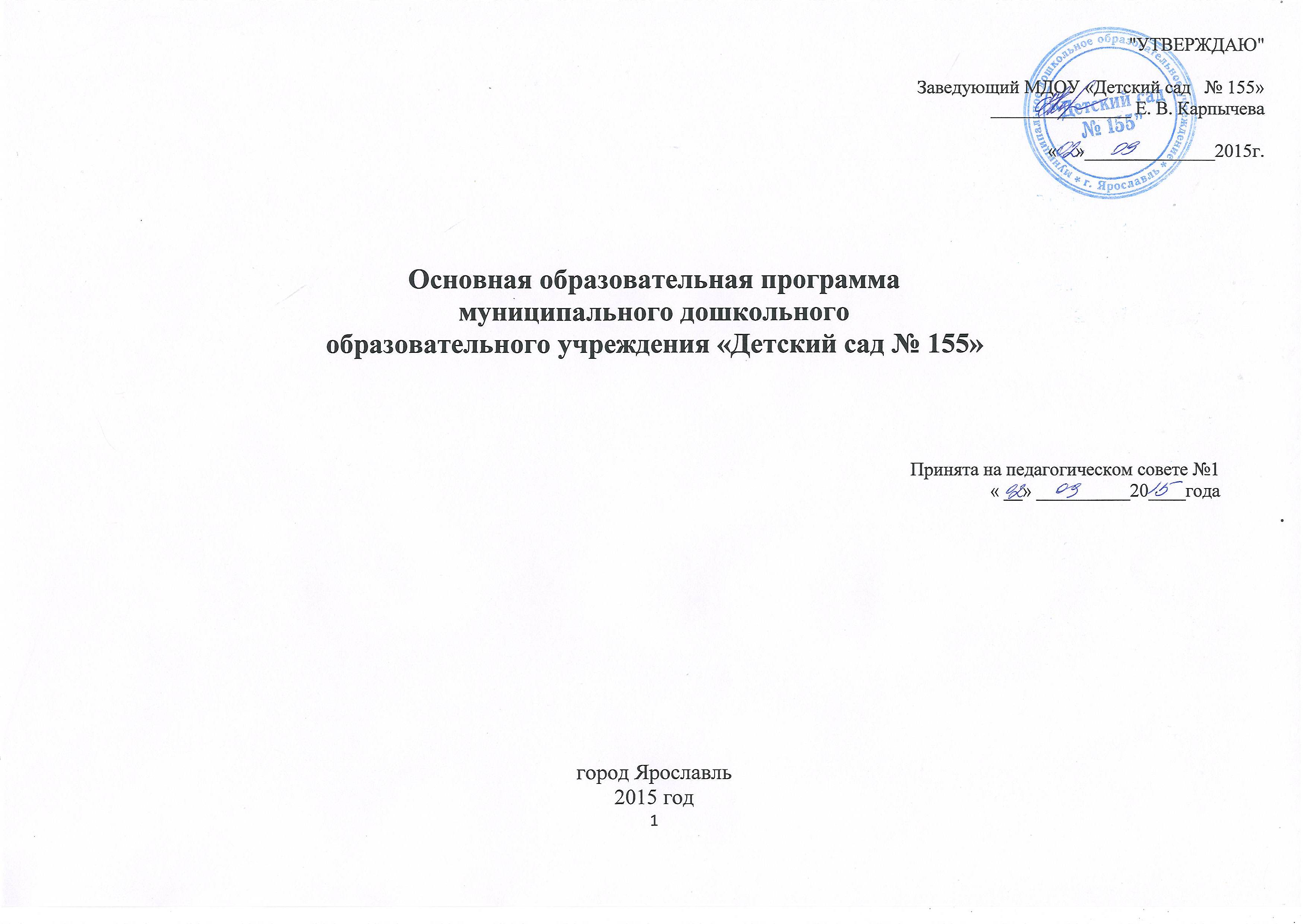 Оглавление I. Целевой раздел1. Пояснительная записка…………………………………………………………………………………………………………..41.1. Цели и задачи реализации Программы……………………………………………………………………………………….51.2. Принципы и подходы к формированию Программы………………………………………………………………………..71.3. Значимые для разработки и реализации Программы характеристики, в том числе характеристики особенностей развития детей раннего и дошкольного возраста……………………………………….....................................101.4. Планируемые результаты освоения программы (конкретизируют требования ФГОС ДО к целевым ориентирам в обязательной части (А) и части, формируемой участниками образовательного процесса (Б)………………………………………………………………….......................................32II.Содержательный разделОбщее содержание программы, обеспечивающее полноценное развитие личности детей2.1. Описание образовательной деятельности в соответствии с направлениями развития ребенка, представленными в пяти образовательных областях2.1.1. социально-коммуникативное развитие…………………………………………………………………………………....67*А – обязательная часть, Б - часть, формируемая участниками образовательного процесса2.1.2. познавательное развитие………………………………………………………………………………………...................83*А – обязательная часть, Б - часть, формируемая участниками образовательного процесса 2.1.3. речевое развитие……………………………………………………………………………………………….…………..109*А – обязательная часть, Б - часть, формируемая участниками образовательного процесса2.1.4. художественно-эстетическое развитие………………………………………………………………………...................119*А – обязательная часть, Б - часть, формируемая участниками образовательного процесса2.1.5. физическое развитие……………………………………………………………………………………………………….1442.2. Описание вариативных форм, способов, методов и средств реализации Программы…………………………………..1502.3. Описание образовательной деятельности по профессиональной  коррекции нарушений развития детей2.3.1.Логопедическое сопровождение детей с нарушениями речи …………………………………………………………...1572.3.2.Психолого-педагогическое сопровождение воспитанников …………………………………………………………….1602.4. Особенности образовательной деятельности разных видов  культурных практик……………………… ……………...1622.5. Способы и направления поддержки детской инициативы…………………………………………………………………1692.6. Особенности взаимодействия педагогического коллектива с семьями воспитанников………………………………….1732.7. Иные характеристики содержания программы……………………………………………………………………………...190III. Организационный раздел3.1.Материально-техническое обеспечение Программы, обеспеченность методическими материалами и средствами обучения и воспитания……………………………………………………………..........................192 3.2. Распорядок (режим) дня ……………………………………………………………………………………………………...1503.3. Особенности традиционных событий, праздников, мероприятий………………………………………………………..2663.4.Особенности организации развивающей предметно-пространственной среды………………………………………….281 *А – обязательная часть, Б - часть, формируемая участниками образовательного процессаIV.Дополнительный раздел Программы (ориентирован на родителей, доступен для ознакомления, представлен в презентации)4.1 Краткая презентация Программы ……………………………………………………………………………………………286Целевой раздел:Введение Программа спроектирована с учетом ФГОС дошкольного образования на основе «Примерной основной образовательной программы дошкольного образования», одобренной решением федерального учебно-методического объединения по общему образованию (протокол от 20 мая 2015г №2/15), особенностей  образовательного учреждения, образовательных потребностей и запросов  воспитанников. Определяет цель, задачи, планируемые результаты, содержание и организацию образовательного процесса на ступени  дошкольного образования. Программа направлена на создание социальной ситуации развития дошкольников, социальных и материальных условий, открывающих возможности позитивной социализации ребенка, формирования у него доверия к миру, к людям и к себе, его личностного и познавательного развития, развития инициативы и творческих способностей посредством культуросообразных и возрастосообразных видов деятельности в сотрудничестве со взрослыми и другими детьми, а также на обеспечение здоровья и безопасности детей.Содержание Программы в соответствии с требованиями Стандарта включает три основных раздела – целевой, содержательный и организационный.Объем обязательной части основной образовательной программы составляет 60% от ее общего объема. Объем части основной образовательной программы, формируемой участниками образовательных отношений, составляет 40% от ее общего объема.1. Пояснительная запискаОсновная образовательная  программа -  это обязательный нормативно-управленческий документ, характеризующий специфику содержания образования, особенности организации воспитательно-образовательного процесса, характер оказываемых образовательных и медицинских услуг.Основная образовательная программа дошкольного образования муниципального дошкольного образовательного учреждения «Детский сад № 155» (далее Программа) обеспечивает разностороннее развитие детей в возрасте от 1года 6 месяцев до 7 лет с учетом их возрастных и индивидуальных особенностей по основным направлениям – физическому, социально-личностному, познавательно-речевому и художественно-эстетическому. Основная образовательная программа муниципального дошкольного образовательного учреждения «Детский сад  № 155»  (далее ДОУ) разработана в соответствии со следующими нормативными документами:Федеральный  Закон от 29.12.2012 N 273-ФЗ;Приказ Минобрнауки  России от 30.08.2013г. №1014 г. Москва «Об утверждении Порядка организации и осуществления образовательной деятельности по основным общеобразовательным программам - образовательным программам  дошкольного образования; Постановление Правительства Российской Федерации от 5 августа 2013 г. № 662 «Об осуществлении мониторинга системы образования» Приказ Министерства образования и науки РФ от 14 июня 2013 г. № 462 г. «Об утверждении Порядка проведения самообследования образовательной организацией» Семейный Кодекс Российской Федерации; Федеральным государственным образовательным стандартом дошкольного образования (утвержден Приказом Министерства образования  и   науки   РФ от 17.10.2013 г.  № 1155) Федеральным законом «О пожарной безопасности» от 12.03.2014 г № 27-ФЗ;  Санитарно-эпидемиологическими правилами и нормами СанПиН 2.4.1.3049-13 «Санитарно-эпидемиологические требования к устройству,  содержанию и организации режима работы дошкольных образовательных учреждений» (утвержден постановлением Главного государственного санитарного врача РФ от 15 мая 2013 г. № 26); Конвенция о правах ребенка от 13.12.1989 г;Федеральным законом «Об основах охраны труда в Российской Федерации» от 17.07.1999 г. № 181- ФЗ;Лицензия на образовательную деятельность бессрочна. Регистрационный номер № 1027600622213 от 9 июля 2015 годаУстав муниципального дошкольного образовательного учреждения «Детский сад № 155» -   Приказ   департамента образования мэрии г. Ярославля № 01-05/356 от 27.05.2015 года.Локальными нормативными актами МДОУ «Детский сад № 155»Примерной образовательной программой дошкольного образования Парциальными программами:Программа  «Юный эколог» С.Н. НиколаеваПрограмма «СемьЯ»Дозорова М.А., Кошлева Н.В., Корник А. А. Парциальная программа  «Основы безопасности детей дошкольного возраста»  Авдеева Н.Н, Князева Н.Л., Стеркина Р.Б.Цели и задачи реализации ПрограммыЦель Программы: позитивная социализация и всестороннее развитие ребенка младенческого, раннего или дошкольного возраста в адекватных его возрасту детских видах деятельности.  Задачи: охрана и укрепление физического и психического здоровья детей, в том числе их эмоционального благополучия;обеспечение равных возможностей для полноценного развития каждого ребёнка в период дошкольного детства независимо от места проживания, пола, нации, языка, социального статуса, психофизиологических и других особенностей (в том числе ограниченных возможностей здоровья);обеспечение преемственности целей, задач и содержания образования, реализуемых в рамках образовательных программ различных уровней (далее – преемственность основных образовательных программ дошкольного и начального общего образования):• забота о здоровье, эмоциональном благополучии и своевременном всестороннем развитии каждого ребенка; • создание в группах атмосферы гуманного и доброжелательного отношения ко всем воспитанникам, что позволяет растить их общительными, добрыми, любознательными, инициативными, стремящимися к самостоятельности   и творчеству; • максимальное использование разнообразных видов детской деятельности, их интеграция в целях повышения эффективности воспитательно-образовательного процесса; • творческая организация (креативность) воспитательно-образовательного процесса; • вариативность использования образовательного материала, позволяющая развивать творчество в соответствии с интересами и наклонностями каждого ребенка; • уважительное отношение к результатам детского творчества; • единство подходов к воспитанию детей в условиях дошкольного образовательного учреждения и семьи; • соблюдение в работе детского сада и начальной школы преемственности, исключающей умственные и физические перегрузки в содержании образования детей дошкольного возраста, обеспечивающей отсутствие давления предметного обучения. 4)создание благоприятных условий развития детей в соответствии с их возрастными и индивидуальными особенностями и склонностями, развитие способностей и творческого потенциала каждого ребёнка как субъекта отношений с самим собой, другими детьми, взрослыми и миром;5) объединение обучения и воспитания в целостный образовательный процесс на основе духовно-нравственных и социокультурных ценностей и принятых в обществе правил и норм поведения в интересах человека, семьи, общества;6) формирование общей культуры личности детей, в том числе ценностей здорового образа жизни, развитие их социальных, нравственных,   эстетических, интеллектуальных, физических качеств, инициативности,  самостоятельности и ответственности ребёнка, формирование предпосылок   учебной деятельности;7) обеспечение вариативности и разнообразия содержания Программ и организационных форм дошкольного образования, возможности    формирования Программ различной направленности с учётом; образовательных потребностей, способностей и состояния здоровья детей8) формирование социокультурной среды, соответствующей возрастным, индивидуальным, психологическим и физиологическим особенностям   детей;9) обеспечение психолого-педагогической поддержки семьи и повышение компетентности родителей (законных представителей) в вопросах развития и образования, охраны и укрепления здоровья детей.Решение обозначенных в программе целей и задач воспитания происходит при систематической и целенаправленной поддержке педагогом различных форм детской активности и инициативы, начиная с первых дней пребывания ребенка в дошкольном образовательном учреждении. От педагогического мастерства каждого воспитателя, его культуры, любви к детям зависят уровень общего развития, которого достигнет ребенок, степень прочности приобретенных им нравственных качеств. Заботясь о здоровье и всестороннем воспитании детей, педагоги дошкольных образовательных учреждений совместно с семьей должны стремиться сделать счастливым детство каждого ребенка.Программа, в соответствии с Федеральным законом «Об образовании в Российской Федерации», содействует взаимопониманию и сотрудничеству между людьми, учитывает разнообразие мировоззренческих подходов, способствует реализации права детей дошкольного возраста на свободный выбор мнений и убеждений, обеспечивает развитие способностей каждого ребенка, формирование и развитие личности ребенка в соответствии с принятыми в семье и обществе духовно-нравственными и социокультурными ценностями в целях интеллектуального, духовно-нравственного, творческого и физического развития человека, удовлетворения его образовательных потребностей и интересов.Принципы и подходы к формированию ПрограммыПрограмма сформирована в соответствии с принципами и подходами, определёнными Федеральным государственным образовательным стандартом дошкольного образованияПоддержка разнообразия детства. Программа рассматривает разнообразие как ценность, образовательный ресурс и использует разнообразия для обогащения образовательного процесса. ДОУ выстраивает образовательную деятельность с учетом региональной специфики, социокультурной ситуации развития каждого ребенка, его возрастных и индивидуальных особенностей, ценностей, мнений и способов их выражения.Сохранение уникальности и самоценности детства как важного этапа в общем развитии человека.Этот принцип подразумевает полноценное проживание ребенком всех этапов детства (младенческого, раннего и дошкольного детства), обогащение (амплификацию) детского развития.Позитивная социализация ребенка предполагает, что освоение ребенком культурных норм, средств и способов деятельности, культурных образцов поведения и общения с другими людьми, приобщение к традициям семьи, общества, государства происходят в процессе сотрудничества со взрослыми и другими детьми, направленного на создание предпосылок к полноценной деятельности ребенка в изменяющемся мире.Личностно-развивающий и гуманистический характер взаимодействия взрослых (родителей (законных представителей), педагогических и иных работников ДОУ) и Детей, что предполагает ориентацию на достоинство каждого участника взаимодействия, уважение и безусловное принятие личности ребенка, доброжелательность, внимание к ребенку, его состоянию, настроению, потребностям, интересам. Содействие и сотрудничество детей и взрослых, признание ребенка полноценным участником (субъектом) образовательных отношений, что предполагает активное участие всех субъектов образовательных отношений – как детей, так и взрослых – в реализации программы. Принцип содействия предполагает диалогический характер коммуникации между всеми участниками образовательных отношений. Сотрудничество ДОУ с семьей.           Программа предполагает разнообразные формы сотрудничества с семьей как в содержательном, так и в  организационном планах.Сетевое взаимодействие с организациями социализации, образования, охраны здоровья и другими партнерами, которые могут внести вклад в развитие и образование детей, а также использование ресурсов местного сообщества и вариативных программ дополнительного образования детей для обогащения детского развития. ДОУ устанавливает партнерские отношения не только с семьями детей, но и с другими организациями и лицами, которые могут способствовать обогащению социального и/или культурного опыта детей, приобщению детей к национальным традициям, к природе и истории родного края; содействует проведению совместных проектов, экскурсий, праздников, концертов, а также удовлетворению особых потребностей детей, оказывает психолого-педагогическую и/или медицинскую поддержку в случае необходимости.Индивидуализация дошкольного образования предполагает такое построение образовательной деятельности, которое открывает возможности для индивидуализации образовательного процесса, появления индивидуальной траектории развития каждого ребенка с характерными для данного ребенка спецификой и скоростью, учитывающей его интересы, мотивы, способности и возрастно-психологические особенности. Возрастная адекватность образования.            Этот принцип предполагает подбор педагогом содержания и методов дошкольного образования в  соответствии с возрастными особенностями детей. Развивающее вариативное образование. Этот принцип предполагает, что образовательное содержание предлагается ребенку через разные виды деятельности с учетом его       актуальных и потенциальных возможностей усвоения этого содержания и совершения им тех или иных действий, с учетом его интересов, мотивов и способностей. Данный принцип предполагает работу педагога с ориентацией на зону ближайшего развития ребёнка.Полнота содержания и интеграция отдельных образовательных областей. Принцип предполагает всестороннее социально-коммуникативное, познавательное, речевое, художественно-эстетическое и физическое развитие детей посредством различных видов детской активности. Между отдельными разделами Программы существуют многообразные взаимосвязи: познавательное развитие тесно связано с речевым и социально-коммуникативным, художественно-эстетическое – с познавательным и речевым и т.п. Содержание образовательной деятельности в одной конкретной области тесно связано с другими областями. Такая организация образовательного процесса соответствует особенностям развития детей раннего и дошкольного возраста.Инвариантность ценностей и целей при вариативности средств реализации и достижения целей Программы. Инвариантными ценностями  и ориентирами Программы являются научно-методические опоры в современном мире разнообразия и неопределенности с учётом социокультурных, географических, климатических условий, состава групп воспитанников, их особенностей и интересов, запросов родителей (законных представителей), интересов и предпочтений педагогов.Подходы в дошкольном образовании:Личностно-ориентированный;Индивидуально-дифференцированный;Деятельностной;Средовой;Компетентностный.Учитываются принципы парциальных программ:принцип «позитивного центризма»  - отбор наиболее актуальных для ребенка этого возраста знаний;принцип развивающего характера обучения, основанный на детской активности;принцип единства воспитательных, развивающих и обучающих целей и задач процесса образования детей дошкольного возраста;принцип системности;принцип координации деятельности педагогов.Принципы и подходы к формированию Программы подробно описаны в «Примерной основной образовательной программе дошкольного образования», одобренной решением федерального учебно-методического объединения по общему образованию (протокол от 20 мая 2015г №2/15)     http://fgosreestr.ru1.3.Значимые для разработки и реализации Программы характеристики, в том числе характеристики особенностей развития детей раннего и дошкольного возрастаПсихолого-возрастные, индивидуальные характеристики воспитанниковВсего в ДОУ  воспитывается 320 детей. Общее количество групп – 13. Из них – 2 группы раннего возраста, 11 групп – дошкольного возраста. По наполняемости группы соответствуют требованиям СанПиН и Типового положения. Все группы однородны по возрастному составу детей.Количество групп и их специфика, численность воспитанников1.Ранний возраст (с 1.6 до 3 лет). Длительность периода активного бодрствования у детей  с полутора до двух лет — 4-5,5 часа.Постепенно совершенствуется ходьба. Дети учатся свободно передвигаться на прогулке: они взбираются на бугорки, ходят по траве, перешагивают через небольшие препятствия, например, палку, лежащую на земле. Исчезает шаркающая походка. После полутора лет у малышей кроме основных движений развиваются и подражательные движения (мишке, зайчику).Второй год жизни — период интенсивного формирования речи. При этом понимание речи окружающих по-прежнему опережает умение говорить. Слово в сознании ребенка начинает ассоциироваться не с одним предметом, а обозначать все предметы, относящиеся к этой группе, несмотря на различие по цвету, размеру и даже внешнему виду (кукла большая и маленькая, голышом и одетая, кукла-мальчик и кукла-девочка). После 1 года 8-10 месяцев происходит скачок в развитии речи, развивается активно используемый словарь. В нем много глаголов и существительных, встречаются простые прилагательные и наречия (тут, там, туда и т.д.), а также предлоги. К полутора годам в высказываниях детей появляются двухсловные предложения, а в конце второго года обычным становится использование трех-, четырехсловных предложений.Совершенствуется самостоятельность детей в предметно-игровой деятельности и самообслуживании. Малыш овладевает умением самостоятельно есть любую пищу, умываться и мыть руки, приобретает навыки опрятности. Расширяется ориентировка в ближайшем окружении. Знание того, как называются части помещения группы (мебель, одежда, посуда), помогают ребенку выполнять несложные (из одного, а к концу года из 2-3 действий) поручения взрослых. Постепенно он привыкает соблюдать элементарные правила поведения, обозначаемые словами «можно», «нельзя», «нужно». Общение со взрослым носит деловой, объектно-направленный характер.На втором году закрепляется и углубляется потребность общения со взрослым по самым разным поводам. На втором году жизни у детей сохраняется и развивается тип эмоционального взаимообщения. По двое-трое они самостоятельно играют друг с другом в разученные ранее при помощи взрослого игры («Прятки», "Догонялки»).Однако опыт взаимообщения у детей невелик и основа его еще не сформирована. Имеет место непонимание со стороны предполагаемого партнера. Ребенок может расплакаться и даже ударить жалеющего его. Он активно протестует против вмешательства в свою игру. С одной стороны, возрастает самостоятельность ребенка во всех сферах жизни, с другой — он осваивает правила поведения в группе (играть рядом, не мешая другим, помогать, если это понятно и несложно). Все это является основой для развития в будущем совместной игровой деятельности.На третьем году жизни дети становятся самостоятельнее. Продолжает развиваться предметная деятельность, ситуативно-деловое общение ребенка и взрослого; совершенствуются восприятие, речь, начальные формы произвольного поведения, игры, наглядно-действенное мышление. Развитие предметной деятельности связано с усвоением культурных способов действия с различными предметами. Развиваются действия соотносящие и орудийные. Умение выполнять орудийные действия развивает произвольность, преобразуя натуральные формы активности в культурные на основе предлагаемой взрослыми модели, которая выступает в качестве не только объекта подражания, но и образца, регулирующего собственную активность ребенка. В ходе совместной со взрослыми предметной деятельности продолжает развиваться понимание речи. Слово отделяется от ситуации и приобретает самостоятельное значение. Дети продолжают осваивать названия окружающих предметов, учатся выполнять простые словесные просьбы взрослых в пределах видимой наглядной ситуации.Количество понимаемых слов значительно возрастает. Совершенствуется регуляция поведения в результате обращения взрослых к ребенку, который начинает понимать не только инструкцию, но и рассказ взрослых. Интенсивно развивается активная речь детей. К 3 годам они осваивают основные грамматические структуры, пытаются строить простые предложения, в разговоре со взрослым используют практически все части речи. Активный словарь достигает примерно 1000-1500 слов. К концу третьего года жизни речь становиться средством обращения ребенка со сверстниками. В этом возрасте у детей формируются новые виды деятельности: игра, рисование, конструирование.Игра носит процессуальный характер, главное в ней – действия. Они совершаются с игровыми предметами, приближенными к реальности. В середине третьего года жизни появляются действия с предметами-заместителями. Появление собственно изобразительной деятельности обусловлено тем, что ребенок уже способен сформулировать намерение изобразить какой-либо предмет. Типичным является изображение человека в виде «головонога» - окружности и отходящих от нее линий. К третьему году жизни совершенствуются зрительные и слуховые ориентировки, что позволяет детям безошибочно выполнять ряд заданий: осуществлять выбор и 2-3предметов по форме, величине и цвету; различать мелодии; петь. Совершенствуется слуховое восприятие, прежде всего фонематический слух. К 3 годам дети воспринимают все звуки родного языка, но произносят их с большими искажениями.Младший дошкольный возраст (с 3 до 4 лет) У детей четвертого года жизни, как и на протяжении всего дошкольного возраста, происходит интенсивное физическое развитие. Овладение определенными действиями, движениями (мелкими и крупными), соответствие двигательных умений некоторым минимальным возрастным нормам является необходимой характеристикой развития ребенка. Способен ли ребенок прыгать на одной ноге, перекладывать мелкие предметы, ловить мяч - это показатели не только его физических достижений, но и уровня его общего развития. У детей этой возрастной группы продолжает складываться интерес и ценностное отношение к занятиям физической культурой. Происходит развитие основных двигательных навыков, их дифференциация и усложнение. Например, ребенок умеет ходить прямо, сохраняя заданное направление, бегает, сохраняя равновесие, изменяя направление, может сохранять равновесие, передвигаясь в усложненных условиях, лазать по лесенке-стремянке и др., использовать двигательные навыки в подвижных и спортивных играх. Важнейшим показателем развития ребенка-дошкольника является уровень овладения им различными видами детской деятельности(конструирование, изобразительна, литературно- художественная и др.),которая, с одной стороны служит источником и движущей силой развития ребенка, с другой - именно в них наиболее ярко проявляются все его достижения. К 3 - 4 годам дети овладевают азами сюжетной игры – условными предметными действиями. Трехлетний ребенок способен овладеть ролью - более сложным способом построения игры. У него формируется умение вступать в ролевое взаимодействие с партнером, в ролевой диалог. В играх с правилами начинают овладевать правилами одновременных или поочередных действий. Очень важная сторона развития ребенка 4-го года жизни - речь. Показателем полноценного речевого развития и общения является инициативная речь ребенка. В возрасте трех лет у ребенка возрастает внимание к звуковой стороне речи, что влияет на его произносительные умения. В большинстве случаев речь детей этого возраста несовершенна: нечетка, характеризуется общей смягченностью, многие звуки не произносятся. Речь взрослого - это то, чему ребенок подражает, что становится образцом для его высказываний. В младшем дошкольном возрасте ребенок переходит от ситуативной к контекстной речи. Основная задача речевого развития ребенка младшего дошкольного возраста – развитие звуковой культуры речи, обогащение словаря, развитие грамматического строя и, наконец, становление связной речи, которая объединяет все достижения ребенка в овладении родным языком. В познавательном развитии ребенка младшего дошкольного возраста важен переход от простых предметных действий к игре, когда деятельность детей может направляться образами предметов. Особое значение приобретают способы построения этих образов, ориентирующих ребенка в реальности. Центральными задачами развития умственных способностей детей во второй младшей группе является освоение ими способов ориентировки в действительности, направленных на выделение ее отдельных сторон, признаков и сфер. Это этап дифференциации. В области развития умственных способностей основу составляют развитие сенсорных способностей, освоение действий с сенсорными эталонами. Кроме того, существенное внимание уделяется освоению действий с различными условными заместителями объектов и ознакомлению детей с простейшими формами символизации, позволяющими выразить свое отношение к действительности. Творческие способности ребенка развиваются в процессе решения специальных задач, допускающих множество вариантов решения и гибкое использование новых способов. Продуктами творчества, как правило, в этом возрасте являются отдельные объекты (несложные постройки, рисунки отдельных предметов, присвоение имен или названий отдельным персонажам сказок или их действиям). Развитие художественных способностей наряду с развитием общих творческих способностей основывается на освоении специфических средств художественных видов деятельности, а также на развитии эмоциональной отзывчивости на эти средства. Развитие коммуникативных способностей детей 4-го года жизни - это приобщение, развитие чувства принадлежности к новой социальной группе. В этом возрасте через знакомство с чувствами человека, способами их выражения, с правилами коммуникации закладываются основы свободного общения, взаимодействия с взрослыми и детьми по правилам, принятым в социуме, появляются возможности сотрудничества детей. Конкретное проявление способов общения – это «заражение» от других поведением, игрой, приносящим радость и удовлетворение. При возникновении же противоречий, затруднений (что вызывает негативные переживания) дети сразу применяют физические и словесные виды давления (не пытаются договариваться, а разрушают совместную деятельность) либо обращаются с жалобой к воспитателю. Дети практически не вступают в общение по поводу игры, у них отсутствуют ролевые высказывания. Для ребенка в общении и взаимодействии важно проявить себя, а с кем взаимодействовать, правильно ли будет понимать его партнер ему не так существенно. Развитие эмоциональной регуляции – это возникновение у ребенка как можно большего количества положительных эмоциональных образов различных ситуаций пребывания в детском саду, позволяющее адекватно эмоционально реагировать на них, «входить» в ситуации и начинать действовать в ситуациях по правилам. Развитие произвольной регуляции детей состоит в знакомстве детей с элементарными правилами пребывания в ДОУ, овладении способами ориентировки направило при попадании в ту или иную ситуацию, некоторыми навыками выполнения правил самообслуживания, взаимодействия, познавательной деятельности, игр с правилами. Освоение правил проявляется как знакомство с ними и частичное выполнение. Основным способом регуляции поведения у детей этого возраста будет эмоциональная регуляция, происходящая за счет эмоционального контакта ребенка с близкими взрослыми и способов коммуникации, которые предлагает и которыми владеет взрослый.Средний дошкольный возраст (с 4 до 5 лет)В средней группе происходит дальнейшее формирование у детей интереса и ценностного отношения к занятиям физической культурой. Ребенок проявляет хорошую координацию, быстроту, силу, выносливость, может свободно ориентироваться в пространстве, ходить и бегать, согласуя движения рук и ног. Переносит освоенные упражнения в самостоятельную деятельность. Ребенок самостоятельно играет в подвижные игры, активно общаясь со сверстниками и с воспитателем, проявляет инициативность, может контролировать и соблюдать правила в знакомых ему играх. Социальная ситуация развития на пятом году жизни характеризуется дальнейшим развитием игровой деятельности. Ребенок начинает выделять для себя структуру игры: сюжет, роли, игровые действия. Дети средней группы могут выстроить последовательность игровых действий в соответствии с логикой развития сюжета, они способны по ходу игры менять свою роль, если этого требует развертывание сюжета. У детей появляется возможность установления ролевых взаимодействий с одним-двумя партнерами. Кроме того, дети способны выделить правило, по которому нужно действовать в игре, но еще не могут придерживаться ограничивающих правил, т.е. того как действовать нельзя. В игре ребенок отражает предметные действия взрослых, направленные на других людей, обозначая эти действия ролью (я - доктор, я -мама, я -продавец). В среднем дошкольном возрасте продолжается развитие продуктивных видов деятельности, таких как изобразительное искусство, аппликация, конструирование. Дети уже непросто придумывают рисунки и постройки отдельных предметов, называют выдуманных персонажей сказок и их отдельные действия, но дополняютразличными деталями. В этих деятельностях, в отличие от младшего возраста, также появляется ориентировка не только на отдельные признаки и стороны действительности, но и на их взаимосвязи. Это этап структурирования, когда ребенок выделяет для себя на образном уровне связи и отношения между отдельными предметами и их частями. На 5-омгоду жизни происходят значительные изменения в речевом развитии ребенка. Совершенствуется речевой слух, дети могут сравнивать слова по звучанию, определять первый звук в слове, учатся правильно произносить слова. Формируется грамматический строй речи. Развивается связная речь, ребенок в состоянии уже передать содержание небольших сказок и рассказов, составить рассказ по картинке, сначала с помощью педагога, а впоследствии самостоятельно. В среднем дошкольном возрасте продолжается развитие общих способностей: познавательных, коммуникативных, регуляторных.Самым важным в развитии познавательных способностей в этом возрасте является развитие способности к наглядному моделированию. Эта задача решается путем приобщения детей к действиям по построению и использованию наглядных моделей различных типов. Именно наглядные модели позволяют ребенку выделить важные для решения задачи связи и отношения между предметами. Основной тип моделей, действия с которыми осваивают дети в средней группе, - это графический план, используемый, прежде всего, при ознакомлении детей с пространственными отношениями, а также графические модели предметов, необходимые для решения конструктивных задач. В средней группе продолжается освоение различных форм символизации, позволяющей ребенку выражать свое отношение к действительности. Однако дети уже не только используют отдельные символические средства (цвет, величина, сказочные персонажи), но и отношения между ними (сочетание цветов, персонажей, сказочных предметов и т. п.).В области развития творческих способностей, воображения происходит переход от создания отдельных образов предметов к их детализации. Дети уже не просто придумывают рисунки и постройки отдельных предметов, называют выдуманных персонажей сказок, а отдельные действия, но дополняют выдуманное различными деталями. Основной задачей развития художественных способностей остается освоение специфических средств художественных видов деятельности наряду с развитием эмоциональной отзывчивости на эти средства и общих творческих способностей. Развитие коммуникативных способностей предполагает развитие компромиссного общения. У детей пятого года жизни (при направленной работе воспитателей в этом направлении) проявляется возможность открытого общения(сообщение о своих желаниях чувствах, а также свои мысли о желаниях и чувствах других детей). В поисках компромисса при конфликтных интересах в общении они могут договариваться, однако еще в большей мере нуждаются в помощи взрослых. Развитие коммуникативных способностей происходит посредством игры, которая является основным видом деятельности в этом возрасте. Также умение ребенка сотрудничать с другими развивается за счет других совместных видов деятельности (общих рисунков, построек). Развитие регуляторных способностей происходит в среднем возрасте во внешнем плане, когда правила в различных формах предлагаются ребенку взрослым, контролирующим также и их выполнение. В этом возрасте у детей уже начинают складываться обобщенные представления о том, как надо или не надо себя вести. Следование правилам и нормам становится менее ситуативным, более устойчивым и самостоятельным. Ребенок в этом возрасте может уже без напоминания взрослого использовать правила вежливости, применять правила поведения в группе. Что немаловажно в этом возрасте у детей уже существуют эмоциональные образы различных ситуаций пребывания в группе, взаимодействия с другими. Дети склонны замечать нарушения правил другими детьми больше, чем свои собственные. Однако это важный этап регуляции, помогающий ребенку усваивать правила. Поведение 4-5 летнего ребенка не столь импульсивно и непосредственно, как раньше. Хотя в некоторых ситуациях ребенку еще требуется напоминание взрослого или сверстников, чтобы удерживать" и применять правила. Дети пятого года жизни начинают совершать больше правильных поступков, с уважением отзываются о своих товарищах по группе, активно сопереживают удачу, проявляют разные формы взаимопомощи. Однако высокая активность, стремление к взаимодействию со сверстниками при отсутствии опыта приводит к частым конфликтам, противоречивым формам поведения. Противоречивость поведения – существенная психологическая особенность характеристики поведения ребенка среднего дошкольного возраста. Дети этого возраста с трудом устанавливает отношения со сверстниками, относится к ним избирательно. Желание активно взаимодействовать входит в противоречие с отсутствием практического опыта. Развитие регуляторных способностей предполагает возникновение у детей положительных эмоциональных переживаний, а затем и эмоциональных образов, связанных с взаимодействием с детьми в группе детского сада, проявление отношения к действиям других детей, овладение правилами на уровне контроля и фиксации нарушений правил другими детьми, и часто невозможности соблюдения правил самими.Старший дошкольный возраст (с 5 до 6 лет)У детей с 5 до 6 лет продолжается формирование у детей интереса и ценностного отношения к занятиям физической культурой. Движения детей становятся все более осмысленными,  двигательная активность – более целенаправленной. Дети обладают достаточным запасом двигательных умений, осознанно пользуются ими в своей деятельности. Ребенок проявляет хорошую координацию, быстроту, силу, выносливость, может свободно ориентироваться в пространстве, ходить и бегать, согласуя движения рук и ног. Переносит освоенные упражнения в самостоятельную деятельность. По-прежнему важное место в жизни ребенка занимает игра. Дети достаточно четко выделяют типичные ролевые отношения лиц, роли которых они выполняют и, в соответствии с ними, строят свое поведение; ролевые действия разнообразны. Ребенок может создавать цепочку действий, объединенных одним сюжетом, способен подчиняться правилу, установленному в игре, ролевая речь детей достаточно четка. В старшем дошкольном возрасте продолжается развитие продуктивных видов деятельности, таких как изобразительное искусство, аппликация, конструирование, художественное конструирование. Расширяется и обогащается опыт ребенка, его отношение к действительности становится дифференцированным и разноплановым. Продуктивная деятельность ребенка начинает подчиняться замыслу, намерению. К старшему дошкольному возрасту ребенок уже ставит перед собой цель, старается изобразить или построить то, что он задумал. То есть замысел не следует за исполнением, а ведет создание продукта за собой. Теперь, начиная рисовать, дошкольник уже знает, что он собирается изобразить. Графические образы, хотя и схематичны, содержат много деталей. Предметы, которые изображаются ребенком, теперь располагаются не отдельно, а связаны друг с другом. В этом возрасте ребенок может создавать сюжетные изображения, сопровождая их словесными комментариями. В конструировании у детей появляются обобщенные способы действий и обобщенные представления о конструируемых ими объектах. Дети могут целенаправленно изменять конструкции различных объектов в зависимости от целей и их предназначения. У ребенка шестого года жизни наблюдается прогресс в развитии речи в сравнении с дошкольниками пятого года жизни. Речь становится более четкой, происходит совершенствование слухового восприятия, развивается фонематический слух. Формируется интонационная выразительность речи. Ребенок 5-6лет уже может использовать сложные грамматические конструкции, ребенок правильно произносит все звуки, замечает ошибки в звукопроизношении; грамотно использует все части речи; использует обобщающие слова, синонимы, антонимы. Помимо всего прочего, происходит развитие смысловой стороны речи, что выражается в широком использовании синонимов и антонимов. Дошкольник может описать игрушку и развернуть сюжет, который будет повествовать о действиях одной или нескольких игрушек одновременно. Что касается коммуникативных умений, то в старшем дошкольном возрасте у ребенка выявляется интерес к установлению положительных взаимодействий как со сверстниками, так и со взрослыми людьми. С одной стороны возникают устойчивые связи с другими детьми, которые выступают в роли партнеров по игровой деятельности, с другой стороны - со взрослым. В этом возрасте ребенка волнуют важнейшие вопросы жизни. Им очень нужен собеседник, с которым они могли бы обсудить волнующие темы, этим собеседником и должен стать взрослый человек. Дети 5-6 лет помимо вербальных средств общения овладевают также не вербальными (жесты, мимика), способны регулировать темп речи и силу голоса, использовать разнообразные интонации. В образовательной работе с детьми авторы программы продолжают делать акцент на развитии способностей дошкольников. При развитии познавательных способностей основное внимание переносится с содержания обучения на его средства. Напомним, что содержание – это знания, конкретные навыки и умения (представления о явлениях природы, о жизни людей в обществе, о математических отношениях: навыки счета, связной речи и т.п.), усваиваемые детьми в разных образовательных ситуациях. Но для развития способностей важны не столько сами по себе эти знания и навыки (каковы бы они ни были), сколько то, каким образом онипреподносятся детям, и, соответственно, осваиваются детьми. Действия, которые выполняет ребенок в ходе обучения, выполняют двойную функцию: с одной стороны, они обеспечивают усвоение предлагаемых в обучении содержаний, что особенно важно для детей старших дошкольных возрастов в связи с подготовкой их к школе, а с другой стороны, и это главное, - развивают их общие способности. Задача, стоявшая перед авторами программы, заключалась в том, чтобы и в этом возрасте ввести в обучение такие действия детей, которые в максимальной степени развивают их способности. Для детей старшего дошкольного возраста - это, прежде всего, действия по построению и использованию наглядных моделей различных типов и содержаний. Под наглядными моделями понимаются такие виды изображения различных предметов, явлений, событий, в которых выделены и представлены в более или менее обобщенном и схематизированном видеосновные отношения их компонентов, причем сами эти компоненты обозначены при помощи условных заместителей. Развитие действий наглядного моделирования в старшей и подготовительной группах проходит по нескольким линиям. Первая линия - это расширение диапазона моделируемых отношений. В средней группе основное внимание уделялось работе с графическим планом, который дети использовали при ознакомлении с пространственными отношениями, и графическим моделям предметов при решении конструктивных задач. В старшей группе к моделированию пространственных отношений добавляется моделирование временных отношений (например, при построении наглядной модели сказки, звуковой модели слова), логических и прочих. Вторая линия изменений касается степени обобщенности моделируемых отношений. Если вначале дети осваивали моделирование единичных конкретных ситуаций(например, схема данной постройки в конструировании), то в старшей группе они учатся строить модели, имеющие обобщенный характер и отображающие существенные черты многих объектов и ситуаций (например, так называемые круги Эйлера моделируют отношения между самыми различными предметами). Третья линия изменений состоит в изменении самих наглядных моделей, с которыми действуют дети. Здесь движение идет от моделей, имеющих "иконический" характер, т.е. сохраняющих известное внешнее сходство с моделируемыми объектами (например, изображение на плане помещения различных предметов, находящихся в нем), к моделям, представляющим собой чисто условное изображение (числовая ось, модель звукового состава слова и т.п.). В младшей и средней группах осуществляется подготовка к освоению наглядного моделирования. Дети осваивают преимущественно разрозненные действия замещения, построения и использования простейших моделей в их внешней форме. В старшем возрасте начинается собственно развитие различных форм наглядного моделирования и его включение в решение интеллектуальных задач. Наглядное моделирование позволяет ребенку с помощью таких средств, как схемы, модели, планы, выявлять объективные связи между предметами или частями предмета, обобщать свой познавательный опыт. Выражать же свое отношение к действительности ребенку позволяет использование символических средств. Эти средства дают ребенку возможность обобщить и проявить свой эмоционально-познавательный опыт. Освоение символических средств происходит, в основном, в заданиях, требующих комплексации различных видов деятельности (например, рисование иллюстраций к сказке, когда ребенок выражает свое отношение к ее героям с помощью цвета, композиции и других средств живописи). При этом, если в младшей и средней группах дети, прежде всего, используют отдельные признаки предметов (цвет, форма, величина) и их сочетания для выражения своего отношения к действительности, то в старшем возрасте они уже находят предметное символическое обозначение для выражения своего эмоционально-познавательного опыта. В области развития творческих способностей, воображения дети не просто создают образы отдельных предметов, их действий и различных деталей, но переходят к созданию предварительных замыслов своих произведений. Замысел начинает предшествовать непосредственному выполнению деятельности (например, в конструировании ребенок сначала изображает свою будущую постройку на чертеже, а затем уже реализует задуманное). Практически в каждом разделе имеются задачи, прямонаправленные на развитие у детей возможностей на все более высоком уровне создавать и реализовывать собственные замыслы. Основной задачей развития художественных способностей остается освоение специфических средств художественных видов деятельности наряду с развитием эмоциональной отзывчивости на эти средства и развитием общих творческих способностей. Что касается развития других общих способностей и личности ребенка, то тут по-прежнему основными задачами являются становление его активной позиции (через предоставление инициативы), развитие произвольности и осознанности поведения, ответственности, умения сотрудничать с другими детьми, проявление индивидуальности каждого ребенка. И деятельность детей друг с другом, и взаимодействие воспитателя с детьми носит характер диалога и активного сотрудничества. Воспитатель может проектировать свою работу по программе. Ему предоставляется возможность проанализировать реальную ситуацию, существующую в конкретном дошкольном учреждении; выявить возможности, форму и способы своей работы, составить ее проект. Реализация проекта зависит от конкретного продвижения детей и взрослых по программе. Однако необходимо сохранение последовательности развивающих задач и средств, с помощью которых ребенок решает эти задачи. Дополнительными разделами являются: Подготовка детей к обучению грамоте.Старший дошкольный возраст (с 6 до 7 лет)У детей 6-7-летнего возраста на первый план выдвигается задача здоровья и общего физического развития и двигательной активности ребенка. Развитие двигательной сферы - одна из основных характеристик достижений ребенка. Дети седьмого года жизни хорошо владеют многими навыками и умениями, что важно для определения общего развития ребенка. Через движения ребенок способен выражать также свои эмоциональные состояния, переживания, возможность адекватно реагировать на окружающее.Соответствие двигательных умений возрастным нормам является существенным показателем достижений ребенка. Важнейшим показателем развития ребенка является уровень овладения им различными видами детской деятельности и, прежде всего, это игра и продуктивные виды деятельности. Старший дошкольник заинтересован собственно игрой, ее процессом, может создать замысел игры и реализовать его. Главным в игре становится выполнение роли, отражающее отношения людей друг к другу. Именно в игре ребенок становится полностью субъектом своей деятельности. Игра делает ребенка самостоятельной личностью. Кроме сюжетно-ролевых развиваются и другие формы игры: режиссерская, игра с правилами, игра-драматизация. В продуктивных деятельностях (изобразительной деятельности, конструировании) старшие дошкольники могут создавать и реализовывать собственные замыслы, передавая свое видение действительности. Продукты, создаваемые детьми в результате этих деятельностей, становятся сложными, разнообразными, дети могут выполнять деятельность самостоятельно. Дети этого возраста чутко воспринимают красоту и сами способны создавать красивое. Важный показатель развития ребенка - речевое общение. К семи годам у детей хорошо развита диалогическая речь: они четко отвечают и сами задают вопросы, способны построить краткие высказывания. Дети хорошо владеют монологической речью, могут содержательно, грамматически правильно, связно строить свою речь при пересказах и рассказывании, могут передавать свои впечатления, свой опыт в связном повествовании. Общение со   сверстниками остается по-прежнему необходимым условием полноценного развития ребенка. В общении и взаимодействии с детьми дети могут согласовывать свои желания, оказывать взаимную поддержку и помощь, более чутко относиться к эмоциональному состоянию другого ребенка, разрешать конфликты, проявлять сочувствие. Основной задачей образовательной работы в подготовительной группе продолжает оставаться развитие  познавательных, коммуникативных, регуляторных способностей. Это происходит в различных видах деятельности детей (игре, конструировании, изобразительной, литературно-художественной, художественном конструировании, элементарной трудовой деятельности);  при ознакомлении с различными областями действительности (математика, экология, пространственные отношения, логика), в повседневном общении ребенка с взрослыми и детьми. Становление данных видов способностей обеспечивает все психическое развитие ребенка. Основными средствами, определяющими развитие их умственных способностей, являются наглядные модели. Происходит интерориозация действий наглядного моделирования, то есть их перевод во внутренний план. Само освоение действий построениямоделей включает в себя два последовательных этапа: построение модели наличной ситуации и по собственному замыслу (в соответствии с требованиями задачи). В последнем случае моделирование выступает в функции планирования деятельности, возможность построения модели и ее особенности свидетельствуют о степени сформированное внутренних, идеальных форм моделирования. Они же и представляют собой ядро умственных способностей ребенка. Продолжается также освоение различных форм символизации, позволяющих ребенку выражать свою субъектную позицию по отношению к действительности, решать многие творческие задачи. Во многих разделах программы прямо предлагаются задачи, направленные на развитие воображения. Что касается форм и основных направлений работы с детьми (разделы программы), то они остаются такими же, как и в старшей группе. К семи годам у детей происходит становление высших психических функций. Формируется детское сознание, ребенок овладевает способами работы по правилу и образцу, слушать взрослого, ивыполнять его инструкции, у него складываются необходимые предпосылки для становления в будущем учебной деятельности.Основная образовательная  программа муниципального дошкольного учреждения «Детский сад  № 155»  обеспечивает разностороннее развитие детей в возрасте от 2 до 7 лет с учетом их возрастных и индивидуальных особенностей по образовательным областям: социально – коммуникативное развитие; познавательное развитие; речевое развитие; художественно – эстетическое развитие; физическое развитие. Все они способствую личностному развитию детей раннего и дошкольного возраста. Программа обеспечивает достижение воспитанниками готовности к школе.Конкретное содержание указанных образовательных областей зависит от возрастных и индивидуальных особенностей детей, определяется целями и задачами Программы и может реализовываться в различных видах деятельности (общении, игре, познавательно-исследовательской деятельности - как сквозных механизмах развития ребенка):в раннем возрасте (1 год - 3 года)предметная деятельность и игры с составными и динамическими игрушками; экспериментирование с материалами и веществами (песок, вода, тесто и пр.), общение с взрослым и совместные игры со сверстниками под руководством взрослого,самообслуживание и действия с бытовыми предметами-орудиями (ложка, совок, лопатка и пр.), восприятие смысла музыки, сказок, стихов, рассматривание картинок, двигательная активность.для детей дошкольного возраста (3 года - 8 лет) игровая  (сюжетно-ролевую игру, игру с правилами и другие виды игры), коммуникативная (общение и взаимодействие со взрослыми и сверстниками), познавательно-исследовательская (исследования объектов окружающего мира и экспериментирования с ними),восприятие художественной литературы и фольклора,самообслуживание и элементарный бытовой труд (в помещении и на улице), конструирование из разного материала, включая конструкторы, модули, бумагу, природный и иной материал, изобразительная (рисование, лепка, аппликация), музыкальная (восприятие и понимание смысла музыкальных произведений,пение, музыкально-ритмические движения, игры на детских музыкальных инструментах),  двигательная  (овладение основными движениями) формы активности ребенка.Содержание Программы учитывает возрастные и  индивидуальные особенности контингента детей, воспитывающихся в образовательном учреждении. Важно отметить, что на самостоятельную деятельность детей 3-7 лет (игры, подготовка к образовательной деятельности, личная гигиена) в режиме дня должно отводиться не менее 3-4 часов.               План непрерывной образовательной деятельности МДОУ «Детский сад № 155»В образовательный план включены пять направлений, обеспечивающие: познавательное, речевое, социально-коммуникативное, художественно-эстетическое и физическое развитие детей.  Реализация образовательного плана предполагает обязательный учѐт принципа интеграции образовательных областей в соответствии с возрастными возможностями и особенностями воспитанников, спецификой и возможностями образовательных областей. Реализация физического и художественно-эстетического направлений занимает не менее 50% общего времени, отведенного на образовательную деятельность.В середине учебного года (январь) для воспитанников организуются недельные каникулы, во время которых проводятся занятия только физического и художественно-эстетического направлений. В целях полной реализации образовательного процесса включены парциальные программы с осуществлением основных направлений.             В дошкольных группах организация  образовательной деятельности проводится с 1 сентября по 31 мая.  В летнее время образовательная деятельность проводится   на участке во время прогулки.      В группах раннего возраста развитие и социализация детей  проводится весь год в игровой деятельности и в режимных моментах.       Для каждой возрастной группы установлено время образовательной деятельности с учѐтом санитарных норм: с детьми от 2 до 3 лет   - 1,5 часа в неделю, непрерывной продолжительностью 8-10 мин; с детьми от 3 до 4 лет   -2 часа 45 минут в неделю, продолжительностью  до 15 мин.  (из них – 3 раза в неделю НОД по  физическому развитию  в соответствии с пунктом 13.5 СанПиН 2.4.1. 2660-10); с детьми от 4 до 5 лет   - 4 часа в неделю, продолжительностью до 20 мин.  (из них – 3 раза в неделю НОД по  физическому развитию   в соответствии с пунктом 13.5 СанПиН 2.4.1. 2660-10); с детьми от 5 до 6 лет   - 6 часов 15 минут в неделю, продолжительностью до 25 мин; (из них – 3 раза в неделю НОД по  физическому развитию   в соответствии с пунктом 13.5 СанПиН 2.4.1. 2660-10), включая дополнительное образование;  с детьми от 6 до 7 лет   - 8 часов 30 минут в неделю, продолжительностью до 30 мин. (из них – 3 раза в неделю НОД по  физическому развитию  в соответствии с пунктом 13.5 СанПиН 2.4.1. 2660-10), включая дополнительное образование; Перерывы между периодами НОД – не менее 10 мин. Помимо этого,  образовательная деятельность осуществляется  в ходе режимных моментов, в самостоятельной деятельности детей и во взаимодействии с семьями воспитанников ДОУ.  Модель самостоятельной деятельности детей в режимных моментахМодель двигательного режима по всем возрастным группам Благоприятные условия для реализации программы и  жизнедеятельности в ДОУ невозможно создать без грамотной кадровой политики руководителя.Основные направления кадровой политики:Создание условий для повышения профессиональной компетентности педагоговФормирование мотивации педагогов к профессиональному росту  и развитиюСоздание условий для самореализации педагоговПрофилактика профессионального выгорания педагоговОбеспечение благоприятного психологического климата в коллективе, управление конфликтамиРесурсное обеспечениеСистема повышения квалификации педагогических кадров. Педагогический коллектив детского сада  постоянно и непрерывно повышает свою профессиональную компетентность, использует разнообразные формы повышения квалификации. Педагоги имеют возможность реализовывать свой творческий потенциал в различных сферах педагогической деятельности. СамообразованиеИзучение новой методической литературы.Работа над своей методической темой. Повышение квалификации педагогов на уровне ДОУУчастие в методической работе ДОУ:Педагогические советыСеминарыКонсультации специалистовМастер - классыДеловые игрыТренингиОткрытые просмотрыОбобщения и трансляции педагогического опыта и др.Повышение квалификации педагогов вне ДОУУчастие в методических объединениях района и города;Работа в творческих группах; Участие в конкурсах, конференциях и семинарах района и города;Курсы повышения квалификации ИРО, ГЦРО и ЯГПУ.Психолого – педагогическая характеристика  детей старшего дошкольного возраста с  тяжелыми нарушениями речи (общим недоразвитием речи) Общее недоразвитие речи – это речевая патология, при которой отмечается стойкое отставание в формировании всех компонентов языковой системы: фонетики, лексики и грамматики.При III уровне речевого развития дети пользуются распространёнными предложениями, отмечается попытка употреблять сложно – сочинённые и сложно – подчинённые конструкции. Лексика таких детей включает все части речи. Появляются первые навыки словообразования. Более устойчивым становится употребление наиболее простых грамматических форм, а так же слов различной слоговой структуры. В речи у старших дошкольников отмечаются лексические замены, трудности в словообразовании, в употреблении приставочных глаголов, аграмматизмы, недостатки звукопроизношения и т.п. Особую сложность представляют для детей сложные конструкции предложений. Они испытывают затруднения при планировании высказывания и отборе соответствующих языковых средств, что так же обуславливает своеобразие их связной речи:при пересказе дети ошибаются в передаче логической последовательности событий, пропускают отдельные звенья, «теряют» действующих лиц; рассказ – описание малодоступен для детей: они обычно ограничиваются перечислением отдельных предметов и их частей, часть детей оказываются способной отвечать лишь на вопросы. Таким образом, экспрессивная речь детей со всеми указанными особенностями может служить средством общения лишь в особых условиях, требующих постоянной помощи и побуждения.Вне специального внимания к их речи эти дети малоактивны, в редких случаях являются инициаторами общения, недостаточно общаются со сверстниками, редко обращаются с вопросами к взрослым, не сопровождают рассказом игровые ситуации. Это обуславливает сниженную коммуникативную направленность их речи. Для детей с общим недоразвитием речи характерен низкий  уровень развития основных свойств внимания. У некоторых из них отмечается недостаточная устойчивость внимания, ограниченные возможности его распределения.Речевое отставание отрицательно сказывается и на развитие памяти. При относительно сохранной смысловой, логической памяти у таких детей заметно снижение по сравнению с нормально говорящими сверстниками вербальная память и продуктивность запоминания. Дети часто забывают сложные инструкции  (трёх – четырёхступенчатые), опускают некоторые их элементы, меняют последовательность предложенных заданий. Нередки ошибки дублирования при описании предметов, картинок.У некоторых дошкольников отмечается низкая активность припоминания, которая сочетается с ограниченными возможностями развития познавательной деятельности.  Связь между речевыми нарушениями и другими сторонами психического развития обуславливает некоторые специфические особенности мышления. Обладая полноценными предпосылками для овладения мыслительными операциями, доступными их возрасту, дети отстают в наглядно – образной сферы мышления, без специального обучения с трудом овладевают анализом и синтезом, сравнением. Для многих из них характерна ригидность мышления. Детям с недоразвитием речи наряду с общей соматической ослабленностью с замедленным развитием локомоторных функций присуще и некоторое отставание в развитии двигательной сферы. У значительной части детей двигательная недостаточность выражается в виде плохой координации сложных движений, неуверенности в воспроизведении точно дозированных движений, снижении скорости и ловкости их выполнения. Наибольшие трудности представляет выполнение движений по словесной и особенно многоступенчатой инструкциям. Дети отстают от нормального развивающихся сверстников в точном воспроизведении двигательного задания по пространственно–временным  параметрам, нарушают последовательность элементов действия, опускают его составные части.  Планируемые результаты освоения программы.Планируемые результаты освоения программы  - конкретизируют требования ФГОС ДО к целевым ориентирам в обязательной части и части, формируемой участниками образовательного процесса.Целевые ориентиры поставлены для:построения образовательной политики на соответствующих уровнях с учётом целей ДО, общих для всего образовательного пространства РФ;формирования Программы, анализа профессиональной деятельности, взаимодействия с семьями;изучения характеристик образования детей в возрасте от 2 мес. до 8 лет;информирования родителей и иной общественности относительно целей ДО, общих для всего образовательного пространства РФ.К целевым ориентирам дошкольного образования относятся следующие социально-нормативные возрастные характеристики возможных достижений ребенка к концу дошкольного образования:Целевые ориентиры образования в младенческом и раннем возрасте:ребенок интересуется окружающими предметами и активно действует с ними; эмоционально вовлечен в действия с игрушками и другими предметами, стремится проявлять настойчивость в достижении результата своих действий;использует специфические, культурно фиксированные предметные действия, знает назначение бытовых предметов (ложки, расчески, карандаша и пр.) и умеет пользоваться ими;владеет простейшими навыками самообслуживания; стремится проявлять самостоятельность в бытовом и игровом поведении;владеет активной речью, включенной в общение; может обращаться с вопросами и просьбами, понимает речь взрослых; знает названия окружающих предметов и игрушек;стремится к общению со взрослыми и активно подражает им в движениях и действиях; появляются игры, в которых ребенок воспроизводит действия взрослого;проявляет интерес к сверстникам; наблюдает за их действиями и подражает им;проявляет интерес к стихам, песням и сказкам, рассматриванию картинки, стремится двигаться под музыку; эмоционально откликается на различные произведения культуры и искусства;у ребенка развита крупная моторика, он стремится осваивать различные виды движения (бег, лазанье, перешагивание и пр.).Целевые ориентиры на этапе завершения дошкольного образования:ребенок овладевает основными культурными способами деятельности;проявляет инициативу и самостоятельность в разных видах деятельности - игре, общении, познавательно-исследовательской деятельности, конструировании и др.; способен выбирать себе род занятий, участников по совместной деятельности;ребенок обладает установкой положительного отношения к миру, к разным видам труда, другим людям и самому себе, обладает чувством собственного достоинства; активно взаимодействует со сверстниками и взрослыми, участвует в совместных играх; способен договариваться, учитывать интересы и чувства других, сопереживать неудачам и радоваться успехам других, адекватно проявляет свои чувства, в том числе чувство веры в себя, старается разрешать конфликты;ребенок обладает развитым воображением, которое реализуется в разных видах деятельности, и прежде всего в игре; ребенок владеет разными формами и видами игры, различает условную и реальную ситуации, умеет подчиняться разным правилам и социальным нормам;ребенок достаточно хорошо владеет устной речью, может выражать свои мысли и желания, может использовать речь для выражения своих мыслей, чувств и желаний, построения речевого высказывания в ситуации общения, может выделять звуки в словах, у ребенка складываются предпосылки грамотности;у ребенка развита крупная и мелкая моторика; он подвижен, вынослив, владеет основными движениями, может контролировать свои движения и управлять ими;ребенок способен к волевым усилиям, может следовать социальным нормам поведения и правилам в разных видах деятельности, во взаимоотношениях со взрослыми и сверстниками, может соблюдать правила безопасного поведения и личной гигиены;ребенок проявляет любознательность, задает вопросы взрослым и сверстникам, интересуется причинно-следственными связями, пытается самостоятельно придумывать объяснения явлениям природы и поступкам людей; склонен наблюдать, экспериментировать; Обладает начальными знаниями о себе, о природном и социальном мире, в котором он живет; знаком с произведениями детской литературы, обладает элементарными представлениями из области живой природы, естествознания, математики, истории и т.п.;ребенок способен к принятию собственных решений, опираясь на свои знания и умения в различных видах деятельности.Целевые ориентиры предполагают формирование у детей дошкольного возраста предпосылок к учебной деятельности на этапе завершения ими дошкольного образования.Реализация образовательных целей и задач Программы направлена на достижение целевых ориентиров дошкольного образования, которые описаны как основные характеристики развития ребенка. Основные характеристики развития ребенка представлены в виде изложения возможных достижений воспитанников на разных возрастных этапах дошкольного детства.Планируемые результаты освоения части Программы, формируемой участниками образовательных отношенийДошкольный возраст (3-4 года)Социально-коммуникативное развитиеНавыки самообслуживания и действия с бытовыми предметамиУмеет самостоятельно одеваться и раздеваться в определенной последовательности.Умеет самостоятельно кушать, пользовать салфеткой.Приучен к опрятности (замечает непорядок в одежде, устраняет его при небольшой помощи взрослых).Владеет простейшими навыками поведения во время еды, умывания.Культурные способы поведенияСоблюдает правила элементарной вежливости. Самостоятельно или после напоминания говорит «спасибо», «здравствуйте», «до свидания», «спокойной ночи» (в семье, в группе).Обращается к воспитателю по имени и отчеству.Умеет замечать непорядок в одежде и устранять его при небольшой помощи взрослых.Знает, что надо соблюдать порядок и чистоту в помещении и на участке детского сада, после игры убирать на место игрушки, строительный материал.Может общаться спокойно, без крика. Ситуативно проявляет доброжелательное отношение к окружающим, умение делиться с товарищем; имеет опыт правильной оценки хороших и плохих поступков. Понимает, что надо жить дружно, вместе пользоваться игрушками, книгами, помогать друг другу.Эмоциональное развитиеУмеет проявлять доброжелательность, доброту, дружелюбие по отношению к окружающим. Откликается на эмоции близких людей и друзей, делает попытки пожалеть сверстника, обнять его, помочьИгровая деятельностьМожет принимать на себя роль, непродолжительно взаимодействовать со сверстниками в игре от имени героя.Умеет объединять несколько игровых действий в единую сюжетную линию; отражать в игре действия с предметами и взаимоотношения людей.Способен придерживаться игровых правил в дидактических играх.Способен следить за развитием театрализованного действия и эмоционально на него отзываться (кукольный, драматический театры).Умеет в быту, в самостоятельных играх посредством речи налаживать контакты, взаимодействовать со сверстникамиУмеет объединяться со сверстниками для игры в группу из 2-3 человек на основе личных симпатий, выбирать роль в сюжетно-ролевой игре; проявляет умение взаимодействовать и ладить со сверстниками в непродолжительной совместной игре.Умеет делиться своими впечатлениями с воспитателями и родителями.Может в случае проблемной ситуации обратиться к знакомому взрослому, адекватно реагирует на замечания и предложения взрослого.В общении первичными для дошкольника являются личностные особенности, а не этническая принадлежность.Умеет действовать совместно в подвижных играх и физических упражнениях, согласовывать движения.После объяснения понимает поступки персонажей (произведений, спектаклей) и последствия этих поступков. Безопасное поведениеСоблюдает элементарные правила поведения в детском саду.Соблюдает элементарные правила взаимодействия с растениями.Имеет элементарные представления о правилах дорожного движения.Знает и стремится выполнять правила поведения на улице, на дороге.Отрицательно реагирует на явные нарушения усвоенных им правил.Готов соблюдать элементарные правила в совместных играх.Трудовая деятельностьМожет помочь накрыть стол к обеду.Стремится самостоятельно выполнять элементарные поручения, проявляет желание участвовать в уходе за растениями в уголке природы и на участке.Способен самостоятельно выполнить элементарное поручение (убрать игрушки, разложить материалы к занятиям).Познавательное развитиеФормирование целостной картины мираИмеет первичные представления о себе: знает свое имя, возраст, пол. Имеет первичные гендерные представления (мужчины смелые, сильные; женщины нежные, заботливые).Называет членов своей семьи, их имена. Знает название родного города.Знаком с некоторыми профессиями (воспитатель, врач, продавец, повар, шофер, строитель).Проявляет интерес к различным видам игр, к участию в совместных играх.Интересуется собой (кто я?), сведениями о себе, о своем прошлом, о происходящих с ним изменениях.Интересуется предметами ближайшего окружения, их назначением, свойствами.Проявляет интерес к животным и растениям, к их особенностям, к простейшим взаимосвязям в природе; участвует в сезонных наблюдениях.Задает вопросы взрослому, ребенку старшего возраста, слушает рассказ воспитателя о забавных случаях из жизни.Может самостоятельно подбирать атрибуты для той или иной роли; дополнять игровую обстановку недостающими предметами, игрушками.Испытывает положительные эмоции от правильно решенных познавательных задач, от познавательно-исследовательской и продуктивной (конструктивной) деятельности.Использует разные способы обследования предметов, включая простейшие опыты.Способен устанавливать простейшие связи между предметами и явлениями, делать простейшие обобщения.Проявляет желание сооружать постройки по собственному замыслу.Умеет занимать себя игрой, самостоятельной художественной деятельностью.Имеет такие качества личности как: воображающий, придумывающий, способный к созданию нового в рамках адекватной возрасту деятельностиЛюбит слушать новые сказки, рассказы, стихи; участвует в обсуждениях.Участвует в разговорах во время рассматривания предметов, картин, иллюстрации, наблюдений за живыми объектами; после просмотра спектаклей, мультфильмов.ФЭМПУмеет группировать предметы по цвету, размеру, форме (отбирать все красные, все большие, все круглые предметы и т.д.).Может составлять при помощи взрослого группы из однородных предметов и выделять один предмет из группы.Умеет находить в окружающей обстановке один и много одинаковых предметов.Правильно определяет количественное соотношение двух групп предметов; понимает конкретный смысл слов: «больше», «меньше», «столько же».Различает круг, квадрат, треугольник, предметы, имеющие углы и крутую форму.Понимает смысл обозначений: вверху — внизу, впереди — сзади, слева — справа, на, над — под, верхняя — нижняя (полоска).Понимает смысл слов: «утро», «вечер», «день», «ночь».Речевое развитиеАктивный словарный запас составляет больше 1500 слов.Отвечает на разнообразные вопросы взрослого, касающегося ближайшего окружения.Использует все части речи, простые нераспространенные предложения и предложения с однородными членами.Пересказывает содержание произведения с опорой на рисунки в книге, на вопросы воспитателя.Называет произведение (в произвольном изложении), прослушав отрывок из него.Пытается с выражением читать наизусть потешки и небольшие стихотворения. Может прочитать наизусть небольшое стихотворение при помощи взрослого.Эмоционально и заинтересованно следит за развитием действия в играх - драматизациях и кукольных спектаклях, созданных силами взрослых и старших детей.Слушая новые сказки, рассказы, стихи, следит за развитием действия, сопереживает персонажам сказок, историй, рассказов.Художественно-эстетическое развитиеВосприятие смысла музыки, сказок, стиховПроявляет эмоциональную отзывчивость на произведения изобразительного искусства, на красоту окружающих предметов (игрушки), объектов природы (растения, животные), испытывает чувство радости; пытается в рисовании, лепке, аппликации изображать простые предметы и явления, передавая их образную выразительность.Разыгрывает по просьбе взрослого и самостоятельно небольшие отрывки из знакомых сказок.Имитирует движения, мимику, интонацию изображаемых героев. Может принимать участие в беседах о театре (театр—актеры—зрители, поведение людей в зрительном зале).Проявляет эмоциональную отзывчивость на доступные возрасту музыкальные произведения, различает веселые и грустные мелодии, пытается выразительно передавать игровые и сказочные образы.Активен при создании индивидуальных и коллективных композиций в рисунках, лепке, аппликации; с удовольствием участвует в выставках детских работ.Пытается петь, подпевать, двигаться под музыку.Проявляет интерес к участию в праздниках, постановках, совместных досугах и развлечениях.Изобразительная деятельностьИзображает отдельные предметы, простые по композиции и незамысловатые по содержанию сюжеты.Подбирает цвета, соответствующие изображаемым предметам.Правильно пользуется карандашами, фломастерами, кистью и красками.Умеет отделять от большого куска глины небольшие комочки, раскатывать их прямыми и круговыми движениями ладоней.Лепит различные предметы, состоящие из 1-3 частей, используя разнообразные приемы лепки.Создает изображения предметов из готовых фигур.Украшает заготовки из бумаги разной формы.Подбирает цвета, соответствующие изображаемым предметам и по собственному желанию; умеет аккуратно использовать материалы.МузыкаСпособен слушать музыкальное произведение до конца.Узнает знакомые песни.Различает звуки по высоте (в пределах октавы).Замечает изменения в звучании (тихо — громко).Поет, не отставая и не опережая других.Умеет выполнять танцевальные движения: кружиться в парах, притопывать попеременно ногами, двигаться под музыку с предметами (флажки, листочки, платочки и т. п.).Различает и называет детские музыкальные инструменты (металлофон, барабан и др.).Конструктивно-модельная деятельностьЗнает, называет и правильно использует детали строительного материала.Умеет располагать кирпичики, пластины вертикально.Изменяет постройки, надстраивая или заменяя одни детали другими.Умеет создавать постройки по собственному замыслу.Физическое развитиеФизическая культураВладеет соответствующими возрасту основными движениями.Сформирована потребность в двигательной активности: проявляет положительные эмоции при физической активности, в самостоятельной двигательной деятельности.Проявляет интерес к участию в совместных играх и физических упражнениях.Пользуется физкультурным оборудованием вне занятий (в свободное время).Самостоятельно выполняет доступные возрасту гигиенические процедуры.Самостоятельно или после напоминания взрослого соблюдает элементарные правила поведения во время еды, умывания.Умеет ходить прямо, не шаркая ногами, сохраняя заданное воспитателем направление.Умеет бегать, сохраняя равновесие, изменяя направление, темп бега в соответствии с указаниями воспитателя.Сохраняет равновесие при ходьбе и беге по ограниченной плоскости, при перешагивании через предметы.Может ползать на четвереньках, лазать по лесенке-стремянке, гимнастической стенке произвольным способом.Энергично отталкивается в прыжках на двух ногах, прыгает в длину с места не менее чем на 40 см.Может катать мяч в заданном направлении с расстояния 1,5 м, бросать мяч двумя руками от груди, из-за головы; ударять мячом об пол, бросать его вверх 2-3 раза подряд и ловить; метать предметы правой и левой рукой на расстояние не менее 5 м.Формирование здорового образа жизниИмеет элементарные представления о ценности здоровья, пользе закаливания, необходимости соблюдения правил гигиены в повседневной жизни.Проявляет умения самостоятельно решать задачи, связанные с поддержанием и укреплением здоровья (здоровьесберегающая модель поведения) С удовольствием делает зарядку, ленивую гимнастику. Имеет представление о вредных и полезных продуктах.Дошкольный возраст (4-5 лет)Социально-коммуникативное развитиеНавыки самообслуживания и действия с бытовыми предметами	Самостоятельно выполняет доступные возрасту гигиенические процедуры.Самостоятельно или после напоминания взрослого соблюдает элементарные правила поведения во время еды, умывания.Умеет самостоятельно одеваться и раздеваться в определенной последовательности.Умеет самостоятельно кушать, пользовать салфеткой.Приучен к опрятности (замечает непорядок в одежде, устраняет его при небольшой помощи взрослых).Владеет простейшими навыками поведения во время еды, умывания.Соблюдает элементарные правила гигиены (по мере необходимости моет руки с мылом, пользуется расческой, носовым платком, прикрывает рот при кашле).Обращается за помощью к взрослым при заболевании, травме.Соблюдает элементарные правила приема пищи (правильно пользуется столовыми приборами, салфеткой, полощет рот после еды).Культурные способы поведенияСоблюдает правила элементарной вежливости.Самостоятельно или после напоминания со стороны взрослого использует в общении со взрослым «вежливые» слова, обращается к сотрудникам детского сада по имени-отчеству.Проявляет личное отношение к соблюдению (и нарушению) моральных норм (стремится к справедливости, испытывает чувство стыда принеблаговидных поступках).Умеет (сам или при помощи взрослого) вежливо выражать свою просьбу, благодарить за оказанную услугу.Знает, что нельзя вмешиваться в разговор взрослых.Умеет замечать непорядок в одежде и устранять его самостоятельно.Знает, что надо соблюдать порядок и чистоту в помещении и на участке детского сада, после игры убирать на место игрушки, строительный материал.Ситуативно проявляет доброжелательное отношение к окружающим, умение делиться с товарищем; имеет опыт правильной оценки хороших и плохих поступков.Понимает, что надо жить дружно, вместе пользоваться игрушками, книгами, помогать друг другу.Эмоционально откликается на переживания близких взрослых, детей, персонажей сказок и историй, мультфильмов и художественных фильмов, кукольных спектаклей.Положительно высказывается о представителях разных этносов, толерантно относится к детям других национальностей, в общении с ними первичными для дошкольника являются личностные особенности, а не этническая принадлежность.Эмоциональное развитиеУмеет проявлять доброжелательность, доброту, дружелюбие по отношению к окружающим. Откликается на эмоции близких людей и друзей, жалеет сверстников, обнимает, помогает Игровая деятельностьРазделяет игровые и реальные взаимодействия. Умеет планировать последовательность действий.В процессе игры может менять роли. Умеет соблюдать правила игры.Умеет самостоятельно находить интересное для себя занятие.Имеет такие качества личности как: воображающий, придумывающий, способный к созданию нового в рамках адекватной возрасту деятельностиУмеет в быту, в самостоятельных играх посредством речи налаживать контакты, взаимодействовать со сверстникамиУмеет объединяться со сверстниками для игры в группу из 2-3 человек на основе личных симпатий, выбирать роль в сюжетно-ролевой игре.Умеет делиться своими впечатлениями с воспитателями и родителями.Во взаимоотношениях со сверстниками проявляет избирательность, которая выражается в предпочтении одних детей другим. Появляются постоянные партнеры по играм.Проявляет умение объединяться с детьми для совместных игр, согласовывать тему игры, распределять роли, поступать в соответствии с правилами и общим замыслом. Умеет подбирать предметы и атрибуты для сюжетно-ролевых игр.Объединяясь в игре со сверстниками, может принимать на себя роль, владеет способом ролевого поведения.Соблюдает ролевое соподчинение (продавец — покупатель) и ведет ролевые диалоги.Взаимодействуя со сверстниками, проявляет инициативу и предлагает новые роли или действия, обогащает сюжет.В дидактических играх противостоит трудностям, подчиняется правилам.В настольно-печатных играх может выступать в роли ведущего, объяснять сверстникам правила игры.В самостоятельных театрализованных играх обустраивает место для игры (режиссерской, драматизации), воплощается в роли, используя художествен-ные выразительные средства (интонация, мимика), атрибуты, реквизит. Безопасное поведениеСоблюдает элементарные правила поведения в детском саду.Соблюдает элементарные правила поведения на улице и в транспорт; элементарные правила дорожного движения.Различает и называет специальные виды транспорта («Скорая помощь», «Пожарная», «Милиция»), объясняет их назначение.Понимает значения сигналов светофора. Узнает и называет дорожные  знаки «Пешеходный переход», «Дети».Различает проезжую часть, тротуар, подземный пешеходный переход, пешеходный переход «Зебра».Знает и соблюдает элементарные правила поведения в природе (способы безопасного взаимодействия с растениями и животными, бережного отношения к окружающей природе).Трудовая деятельностьВыполняет индивидуальные и коллективные поручения.Проявляет предпосылки ответственного отношения к порученному заданию, стремится выполнить его хорошо.Самостоятельно одевается, раздевается, складывает и убирает одежду с помощью взрослого, приводит ее в порядок.Самостоятельно выполняет обязанности дежурного по столовой.Самостоятельно готовит к занятиям свое рабочее место, убирает материалы по окончании работы.Способен удерживать в памяти при выполнении каких-либо действий несложное условие.Способен принять задачу на запоминание, помнит поручение взрослого;Может проявить инициативу в оказании помощи товарищам, взрослым.Способен сосредоточенно действовать в течение 15-20 минут.Познавательное развитиеФормирование целостной картины мираЗнает свое имя и фамилию, возраст, имена членов своей семьи. Может рассказать о своем родном городе, назвать его, Знает некоторые государственные праздники.Имеет представление о Российской армии, ее роли в защите Родины.Знает некоторые военные профессии.Знаком с профессиями (воспитатель, врач, продавец, повар, шофер, строитель).Самостоятельно может рассказать о родной стране (ее достопримечательностях, природных особенностях, выдающихся людях), вспомнить стихотворения, песни о родной стране, народные игры.Интересуется собой (кто я?), сведениями о себе, о своем прошлом, о происходящих с ним изменениях.Интересуется предметами ближайшего окружения, их назначением, свойствами.Проявляет интерес к животным и растениям, к их особенностям, к простейшим взаимосвязям в природе; участвует в сезонных наблюдениях.Испытывает положительные эмоции от правильно решенных познавательных задач, от познавательно-исследовательской и продуктивной (конструктивной) деятельности.Использует разные способы обследования предметов, включая простейшие опыты.Способен устанавливать простейшие причинно-следственные связи между предметами и явлениями, делать обобщения.Умеет занимать себя игрой, самостоятельной художественной деятельностью.Имеет такие качества личности как: воображающий, придумывающий, способный к созданию нового в рамках адекватной возрасту деятельностиЛюбит слушать новые сказки, рассказы, стихи; участвует в обсуждениях.Умеет проявлять доброжелательность, доброту, дружелюбие по отношению к окружающим. Откликается на эмоции близких людей и друзей, делает попытки пожалеть сверстника, обнять его, помочь.ФЭМПРазличает, из каких частей составлена группа предметов, называть их характерные особенности (цвет, размер, назначение).Умеет считать до 5 (количественный счет), отвечать на вопрос «Сколько всего?».Сравнивает количество предметов в группах на основе счета (в пределах 5), а также путем поштучного соотнесения предметов двух групп (составления пар); определять, каких предметов больше, меньше, равное количество.Умеет сравнивать два предмета по величине (больше — меньше, выше — ниже, длиннее — короче, одинаковые, равные) на основе приложения их друг к другу или наложения.Различает и называет круг, квадрат, треугольник, шар, куб; знает их характерные отличия.Определяет положение предметов в пространстве по отношению к себе вверху — внизу, впереди — сзади); умеет двигаться в нужном направлении по сигналу: вперед и назад, вверх и вниз (по лестнице).Определяет части суток.Речевое развитиеАктивный словарный запас составляет больше 2000 слов.Отвечает на разнообразные вопросы взрослого, касающегося ближайшего окружения.Использует все части речи, распространенные предложения и предложения с однородными членами.Понимает и употребляет слова-антонимы; умеет образовывать новые слова по аналогии со знакомыми словами (сахарница — сухарница).Умеет выделять первый звук в слове.Рассказывает о содержании сюжетной картинки.С помощью взрослого повторяет образцы описания игрушки.Речь, при взаимодействии со сверстниками, носит преимущественно ситуативный характер. Содержание общения со взрослым выходит за пределы конкретной ситуации, речь при общении со взрослым становится вне ситуативной.В театрализованных играх умеет интонационно выделять речь тех или иных персонажей.Пересказывает содержание произведения с опорой на рисунки в книге, на вопросы воспитателя.Может выучить небольшое стихотворение.Может описать предмет, картину, составить рассказ по картинке, пересказать наиболее выразительный и динамичный отрывок из сказки.Эмоционально и заинтересованно следит за развитием действия в играх - драматизациях и кукольных спектаклях, созданных силами взрослых и старших детей.Понимает и употребляет в своей речи слова, обозначающие эмоциональное состояние (сердитый, печальный), этические качества (хитрый, добрый), эстетические характеристики (нарядный, красивый).Слушая новые сказки, рассказы, стихи, следит за развитием действия, сопереживает персонажам сказок, историй, рассказов.Делает попытки решать спорные вопросы и улаживать конфликты с помощью речи: убеждать, доказывать, объяснять.Художественно-эстетическое развитие Восприятие смысла музыки, сказок, стиховПроявляет эмоциональную отзывчивость на произведения изобразительного искусства, на красоту окружающих предметов (игрушки), объектов природы (растения, животные), испытывает чувство радостиМожет назвать любимую сказку, прочитать наизусть понравившееся стихотворение, считалку.Рассматривает иллюстрированные издания детских книг, проявляет интерес к ним.Драматизирует (инсценирует) с помощью взрослого небольшие сказки (отрывки из сказок).Может принимать участие в беседах о театре (театр—актеры—зрители, поведение людей в зрительном зале).Проявляет эмоциональную отзывчивость на доступные возрасту музыкальные произведения, различает веселые и грустные мелодии, пытается выразительно передавать игровые и сказочные образы.Адекватно воспринимает в театре (кукольном, драматическом) художественный образ.Имеет простейшие представления о театральных профессиях.Активен при создании индивидуальных и коллективных композиций в рисунках, лепке, аппликации; с удовольствием участвует в выставках детских работ.Проявляет интерес к участию в праздниках, постановках, совместных досугах и развлечениях. Изобразительная деятельностьИзображает предметы путем создания отчетливых форм, подбора цвета, аккуратного закрашивания, использования разных материалов.Передает несложный сюжет, объединяя в рисунке несколько предметов.Выделяет выразительные средства дымковской и филимоновской игрушки. Украшает силуэты игрушек элементами дымковской и филимоновской росписи.ЛепкаСоздает образы разных предметов и игрушек, объединяет их в коллективную композицию.Использует все многообразие усвоенных приемов лепки.АппликацияПравильно держит ножницы и умеет резать ими по прямой, по диагонали (квадрат и прямоугольник).Вырезает круг из квадрата, овал — из прямоугольника, умеет плавно срезать и закруглять углы.Аккуратно наклеивает изображения предметов, состоящие из нескольких частей.Составляет узоры из растительных форм и геометрических фигур.МузыкаУзнает песни по мелодии.Различает звуки по высоте (в пределах сексты — септимы).Может петь протяжно, четко произносить слова; вместе с другими детьми — начинать и заканчивать пение.Выполняет движения, отвечающие характеру музыки, самостоятельно меняя их в соответствии с двухчастной формой музыкального произведения.Умеет выполнять танцевальные движения: пружинка, подскоки, движение парами по кругу, кружение по одному и в парах.Может выполнят движения с предметами (с куклами, игрушками, ленточками).Умеет играть на металлофоне простейшие мелодии на одном звуке. Конструктивно-модельная деятельностьСпособен конструировать по собственному замыслу.Способен использовать простые схематические изображения для решения несложных задач, строить по схеме, решать лабиринтные задачи.Начинает появляться образное предвосхищение. На основе пространственного расположения объектов может сказать, что произойдет в результате их взаимодействия.При создании построек из строительного материала может участвовать в планировании действий, договариваться, распределять материал, согласовывать действия и совместными усилиями достигать результата.Умеет использовать строительные детали с учетом их конструктивных свойств.Способен преобразовывать постройки в соответствии с заданием педагога.Умеет сгибать прямоугольный лист бумаги пополам.Физическое развитиеФизическая культураВладеет соответствующими возрасту основными движениями.Сформирована потребность в двигательной активности: проявляет положительные эмоции при физической активности, в самостоятельной двигательной деятельности.Проявляет интерес к участию в совместных играх и физических упражнениях.Пользуется физкультурным оборудованием вне занятий (в свободное время).Принимает правильное исходное положение при метании; может метать предметы разными способами правой и левой рукой; отбивает мяч о землю (пол) не менее 5 раз подряд.Может ловить мяч кистями рук с расстояния до 1,5 м.Умеет строиться в колонну по одному, парами, в круг, шеренгу.Может скользить самостоятельно по ледяным дорожкам (длина 5 м).Ходит па лыжах скользящим шагом на расстояние до 500 м, выполняет поворот переступанием, поднимается на горку.Ориентируется в пространстве, находит левую и правую стороны.Выполняет упражнения, демонстрируя выразительность, грациозность, пластичность движений.Формирование здорового образа жизниИмеет элементарные представления о ценности здоровья, пользе закаливания, необходимости соблюдения правил гигиены в повседневной жизни. Проявляет умения самостоятельно решать задачи, связанные с поддержанием и укреплением здоровья (здоровьесберегающая модель поведения) С удовольствием делает зарядку, ленивую гимнастику. Имеет представление о вредных и полезных продуктахДошкольный возраст (5-6 лет)Социально-коммуникативное развитиеНавыки самообслуживания и действия с бытовыми предметами	Самостоятельно выполняет доступные возрасту гигиенические процедуры.Умеет быстро, аккуратно одеваться и раздеваться, соблюдать порядок в своем шкафуИмеет навыки опрятности (замечает непорядок в одежде, устраняет его при небольшой помощи взрослых).Сформированы элементарные навыки личной гигиены (самостоятельно чистит зубы, моет руки перед едой; при кашле и чихании закрывает рот и нос платком).Владеет простейшими навыками поведения во время еды, пользуется вилкой, ножом.Соблюдает элементарные правила приема пищи (правильно пользуется столовыми приборами, салфеткой, полощет рот после еды).Приучен к опрятности (замечает непорядок в одежде, устраняет его при небольшой помощи взрослых).Соблюдает элементарные правила гигиены (по мере необходимости моет руки с мылом, пользуется расческой, носовым платком, прикрывает рот при кашле).Обращается за помощью к взрослым при заболевании, травме.Культурные способы поведенияСоблюдает правила элементарной вежливости.Проявляет умение работать коллективно, договариваться со сверстниками о том, кто какую часть работы будет выполнять.Понимает, что надо заботиться о младших, помогать им, защищать тех, кто слабее.Может сам или с небольшой помощью взрослого оценивать свои поступки и поступки сверстников.Соблюдает элементарные общепринятые нормы поведения в детском саду, на улице.В повседневной жизни сам, без напоминания со стороны взросло пользуется «вежливыми» словами.Хорошо ориентируется не только в ближайшем к детскому саду и дому микрорайоне, но и в центральных улицах родного города.Если при распределении ролей в игре возникают конфликты, связанные с субординацией ролевого поведения, решает спорные вопросы и улаживает конфликты с помощью речи: убеждает, доказывает, объясняет.Эмоциональное развитиеПроявляет доброжелательность, доброту, дружелюбие по отношению к окружающим. Откликается на эмоции близких людей и друзей, жалеет сверстников, обнимает, помогает, начинает толерантно относиться к сверстникам, имеющим отличия (проблемы с речью, здоровьем, национальностью и т.п.) Игровая деятельностьРаспределяет роли до начала игры и строит свое поведение, придерживаясь роли.Игровое взаимодействие сопровождает речью, соответствующей и по содержанию, и интонационно взятой роли.Использует различные источники информации, способствующие обогащению игры (кино, литература, экскурсии и др.).Проявляет устойчивый интерес к различным видам детской деятельности: конструированию, изобразительной деятельности, игре.Договаривается с партнерами, во что играть, кто кем будет в игре; подчиняется правилам игры.Умеет разворачивать содержание игры в зависимости от количества играющих детей.Объясняет правила игры сверстникам.Взаимодействуя со сверстниками, проявляет инициативу и предлагает новые роли или действия, обогащает сюжет.В дидактических играх противостоит трудностям, подчиняется правилам, оценивает свои возможности и без обиды воспринимает проигрыш.В настольно-печатных играх может выступать в роли ведущего, объяснять сверстникам правила игры.В самостоятельных театрализованных играх обустраивает место для игры (режиссерской, драматизации), воплощается в роли, используя художественные выразительные средства (интонация, мимика), атрибуты, реквизит. Безопасное поведениеСоблюдает элементарные правила поведения в детском саду.Соблюдает элементарные правила поведения на улице и в транспорт; элементарные правила дорожного движения.Различает и называет специальные виды транспорта («Скорая помощь», «Пожарная», «Милиция»), объясняет их назначение.Понимает значения сигналов светофора. Узнает и называет дорожные  знаки «Пешеходный переход», «Дети».Различает проезжую часть, тротуар, подземный пешеходный переход, пешеходный переход «Зебра».Знает и соблюдает элементарные правила поведения в природе (способы безопасного взаимодействия с растениями и животными, бережного отношения к окружающей природе).Трудовая деятельностьВыполняет индивидуальные и коллективные поручения.Самостоятельно одевается и раздевается, сушит мокрые вещи, ухаживает за обувью.Выполняет обязанности дежурного по столовой, правильно сервирует стол.Поддерживает порядок в группе и на участке детского сада.Выполняет поручения по уходу за растениями в уголке природы.Самостоятельно готовит к занятиям свое рабочее место, убирает материалы по окончании работы.Проявляет предпосылки ответственного отношения к порученному заданию, стремится выполнить его хорошо.Способен сосредоточенно действовать в течение 20-25 минут. Проявляет ответственность за выполнение трудовых поручений. Проявляет стремление радовать взрослых хорошими поступками.Познавательное развитиеФормирование целостной картины мираЗнает и называет свое имя и фамилию, имена и отчества родителей. Знает, где работают родители, как важен для общества их труд.Знает семейные праздники. Имеет постоянные обязанности по дому.Может рассказать о своем родном городе (поселке, селе), назвать улицу, на которой живет.Знает, что Российская Федерация (Россия) — огромная многонациональная страна; что Москва — столица нашей Родины. Имеет представление о флаге, гербе, мелодии гимна.Знает некоторые государственные праздники.Знает военные профессии.Знаком со многими профессиями.Имеет представление о Российской армии, о годах войны, о Дне Победы.Положительно высказывается о представителях разных этносов, толерантно относится к детям других национальностей, в общении с ними первичными для дошкольника являются личностные особенности, а не этническая принадлежность.ФЭМПСчитает (отсчитывает) в пределах 10.Правильно пользуется количественными и порядковыми числительными (в пределах 10), отвечает на вопросы: «Сколько?», «Который по счету?»Уравнивает неравные группы предметов двумя способами (удаление и добавление единицы).Сравнивает предметы на глаз (по длине, ширине, высоте, толщине); проверяет точность определений путем наложения или приложения.Размещает предметы различной величины (до 7-10) в порядке возрастания, убывания их длины, ширины, высоты, толщины.Выражает словами местонахождение предмета по отношению к себе, другим предметам.Знает некоторые характерные особенности знакомых геометрических фигур (количество углов, сторон; равенство, неравенство сторон).Называет утро, день, вечер, ночь; имеет представление о смене частей суток.Называет текущий день недели.Определяет части суток.Речевое развитиеИмеет достаточный богатый словарный запас.Может участвовать в беседе.Умеет аргументировано и доброжелательно оценивать ответ, высказывание сверстника.Составляет по образцу рассказы по сюжетной картине, по набору картинок; последовательно, без существенных пропусков пересказывает небольшие литературные произведения.Определяет место звука в слове.Умеет подбирать к существительному несколько прилагательных; заменять слово другим словом со сходным значением.Речь становится главным средством общения. Речь, сопровождающая реальные отношения детей, отличается от ролевой речи.Может сочинять оригинальные и последовательно разворачивающиеся истории и рассказывать их сверстникам и взрослым.Использует все части речи, активно занимается словотворчеством, использует синонимы и антонимы.Знает 2—3 программных стихотворения (при необходимости следует напомнить ребенку первые строчки), 2—3 считалки, 2-3 загадки. Называет жанр произведения.Драматизирует небольшие сказки, читает по ролям стихотворения. Называет любимого детского писателя, любимые сказки и рассказы.Умеет делиться с педагогом и другими детьми разнообразными впечатлениями, ссылается на источник полученной информации (телепередача, рассказ близкого человека, посещение выставки, детского спектакля и т.д.).Проявляет умение поддерживать беседу, высказывает свою точку зрения, согласие или несогласие с ответом товарища.Эмоционально и заинтересованно следит за развитием действия в играх - драматизациях и кукольных спектаклях, созданных силами взрослых и старших детей.Понимает и употребляет в своей речи слова, обозначающие эмоцио-нальное состояние, этические качества, эстетические характеристики.Слушая новые сказки, рассказы, стихи, следит за развитием действия, сопереживает персонажам сказок, историй, рассказов.Делает попытки решать спорные вопросы и улаживать конфликты с помощью речи: убеждать, доказывать, объяснятьХудожественно-эстетическое развитие Восприятие смысла музыки, сказок, стиховЭмоционально тонко чувствует переживания близких взрослых, детей, персонажей сказок и историй, мультфильмов и художественных фильмов, кукольных спектаклей.Проявляет эмоциональное отношение к литературным произведением, выражает свое отношение к конкретному поступку литературного персонажа.Понимает скрытые мотивы поведения героев произведения.Проявляет чуткость к художественному слову, чувствует ритм и мелодику поэтического текста.Проявляет эстетические чувства, эмоции, эстетический вкус, эстетическое восприятие, интерес к искусству.После просмотра спектакля может оценить игру актера (актеров), используемые средства художественной выразительности и элементы художественного оформления постановки.Имеет в творческом опыте несколько ролей, сыгранных в спектаклях в детском саду и домашнем театре. Умеет оформлять свой спектакль, используя разнообразные материалы (атрибуты, подручный материал, поделки).Различает произведения изобразительного искусства (живопись, книжная графика, народное декоративное искусство, скульптура).Выделяет выразительные средства в разных видах искусства (форма, цвет, колорит, композиция).Знает особенности изобразительных материалов. Изобразительная деятельностьРисованиеСоздает изображения предметов (с натуры, по представлению); сюжетные изображения.Использует разнообразные композиционные решения, изобразительные материалы.Использует различные цвета и оттенки для создания выразительных образов.Выполняет узоры по мотивам народного декоративно-прикладного искусства, лет.Лепка.Лепят предметы разной формы, используя усвоенные приемы и способы.Создает небольшие сюжетные композиции, передавая пропорции, позы и движения фигур.Создает изображения по мотивам народных игрушек.АппликацияПравильно держит ножницы и умеет резать ими по прямой, по диагонали (квадрат и прямоугольник).Вырезает круг из квадрата, овал — из прямоугольника, умеет плавно срезать и закруглять углы.Аккуратно наклеивает изображения предметов, состоящие из нескольких частей.Составляет узоры из растительных форм и геометрических фигур.Изображает предметы и создает несложные сюжетные композиции, используя разнообразные приемы вырезания, обрывания бумаги.МузыкаРазличает жанры музыкальных произведений (марш, танец, песня); звучание музыкальных инструментов (фортепиано, скрипка).Различает высокие и низкие звуки (в пределах квинты).Может петь без напряжения, плавно, легким звуком; отчетливо произносить слова, своевременно начинать и заканчивать песню; петь в сопровождении музыкального инструмента.Может ритмично двигаться в соответствии с характером и динамикой музыки.Умеет выполнять танцевальные движения (поочередное выбрасывание ног вперед в прыжке, полуприседание с выставлением ноги на пятку, шаг на всей ступне на месте, с продвижением вперед и в кружении).Самостоятельно инсценирует содержание песен, хороводов; действует, не подражая другим детям.Умеет играть мелодии на металлофоне по одному и в небольшой группе Конструктивно-модельная деятельностьСпособен конструировать по собственному замыслу.Умеет анализировать образец постройки.Может планировать этапы создания собственной постройки, находить конструктивные решения.Создает постройки по рисунку.Умеет работать коллективно.При создании построек из строительного материала может участвовать в планировании действий, договариваться, распределять материал, согласовывать действия и совместными усилиями достигать результата.Умеет использовать строительные детали с учетом их конструктивных свойств.Способен преобразовывать постройки в соответствии с заданием педагога.Умеет сгибать прямоугольный лист бумаги пополам.Физическое развитиеФизическая культураВладеет соответствующими возрасту основными движениями.Сформирована потребность в двигательной активности: проявляет положительные эмоции при физической активности, в самостоятельной двигательной деятельности.Проявляет интерес к участию в совместных играх и физических упражнениях.Проявляет желание участвовать в играх с элементами соревнования, в играх-эстафетах.Умеет ходить и бегать легко, ритмично, сохраняя правильную осанку, направление и темп.Умеет лазать по гимнастической стенке (высота 2,5 м) с изменением темпа.Может прыгать на мягкое покрытие (высота 20 см), прыгать в обозначенное место с высоты 30 см, прыгать в длину с места (не менее 80 см), с разбега (не менее 100 см), в высоту с разбега (не менее 40 см), прыгать через короткую и длинную скакалкуУмеет метать предметы правой и левой рукой на расстояние 5-9 м, в вертикальную и горизонтальную цель с расстояния 3-4 м, сочетать замах с броском, бросать мяч вверх, о землю и ловить его одной рукой, отбивать мяч на месте не менее 10 раз, в ходьбе (расстояние 6 м).Владеет школой мяча.Выполняет упражнения на статическое и динамическое равновесие.Умеет перестраиваться в колонну по трое, четверо; равняться, размыкаться в колонне, шеренге; выполнять повороты направо, налево, кругом.Участвует в упражнениях с элементами спортивных игр: городки, бадминтон, футбол, хоккей.Формирование здорового образа жизни	Имеет элементарные представления о ценности здоровья, пользе закаливания, необходимости соблюдения правил гигиены в повседневной жизни. Знает о пользе утренней зарядки, физических упражнений.Имеет начальные представления о составляющих (важных компонентах) здорового образа жизни (правильное питание, движение, сон) и факторах, разрушающих здоровье.Знает о значении для здоровья человека ежедневной утренней гимнастики, закаливания организма, соблюдения режима дня.Имеет элементарные представления о здоровом образе жизни, о зависимости здоровья от правильного питания.Начинает проявлять умение заботиться о своем здоровье. Имеет представление о вредных и полезных продуктах.Дошкольный возраст (6-7 лет)Социально-коммуникативное развитиеНавыки самообслуживания и действия с бытовыми предметамиУсвоил основные культурно-гигиенические навыки (быстро и правильно умывается, насухо вытирается, пользуясь только индивидуальным полотенцем, чистит зубы, поласкает рот после еды, моет ноги перед сном).Правильно пользуется носовым платком и расческой, следит за своим внешним видом.Быстро раздевается и одевается, вешает одежду в опреде¬ленном порядке, следит за чистотой одежды и обуви.Правильно пользуется столовыми приборами (ложка, вилка, нож); правильно держит приборы, действует ими легко и свободноКультурные способы поведенияСоблюдает правила вежливости.Адекватно использует вербальные и невербальные средства общения (выразительные движения, жесты и т.д.).В конфликтных ситуациях стремится найти конструктивный способ выхода из конфликта, учитывая интересы всех его участников.Активно использует речь в общении со сверстниками (объясняет правила, распределяет роли, задает вопросы).Охотно вступает в речевое общение с взрослыми (рассказывает  о произошедших событиях, комментирует собственные действия, пересказывает знакомые сказки и пр.)Способен изменять стиль общения со взрослым или сверстником, в зависимости от ситуации.Поведение преимущественно определяется не сиюминутными желаниями и потребностями, а требованиями со стороны взрослых и первичными ценностными представлениями о том, «что такое хорошо и что такое плохо».При переходе от физкультурных занятий к занятиям в группе ребенок легко и самостоятельно переключается на новые требования.Обычно следует правилам культурного поведения при взаимодействии с детьми.Самостоятельно, без напоминаний выполняет режимные требования, предлагаемые педагогом.Всегда без возражений спокойно уходит домой, когда приходят за ребенком родители.Положительно высказывается о представителях разных этносов, толерантно относится к детям других национальностей, в общении с ними первичными для дошкольника являются личностные особенности, а не этническая принадлежность.Эмоциональное развитиеПроявляет доброжелательность, доброту, дружелюбие по отношению к окружающим. Откликается на эмоции близких людей и друзей, жалеет сверстников, обнимает, помогает, толерантно относится к сверстникам, имеющим отличия (проблемы с речью, здоровьем, национальностью и т.п.). Игровая деятельностьСамостоятельно отбирает или придумывает разнообразные сюжеты игр, сам придумывает себе роль.Придерживается в процессе игры намеченного замысла, оставляя место для импровизации, выполняет игровые действия в вербальном плане.Находит новую трактовку роли и исполняет ее. Может моделировать предметно-игровую среду.В дидактических играх договаривается со сверстниками об очередности ходов, выборе карт, схем.В игре самостоятельно следует правилам, проявляет себя терпимым и доброжелательным партнером.В игре важен, прежде всего, выигрыш; без обиды воспринимает проигрыш.Различает ситуацию общения с незнакомым и знакомым взрослым (в речи, дистанции при общении, поведении).Понимает образный строй спектакля: оценивает игру актеров, средства выразительности и оформление постановки.При общении со сверстниками может занимать и позицию лидера, и позицию ведомого в зависимости от ситуации.Владеет навыками театральной культуры, соблюдает правила поведения во время спектакля.Безопасное поведениеСоблюдает элементарные правила организованного поведения в детском саду, поведения на улице и в транспорте, дорожного движения.Различает и называет специальные виды транспорта («Скорая помощь», «Пожарная», «Милиция»), объясняет их назначение.Понимает значения сигналов светофора.Узнает и называет дорожные знаки «Пешеходный переход», «Дети», «Остановка общественного транспорта», «Подземный пешеходный ход», «Пункт медицинской помощи».Различает проезжую часть, тротуар, подземный пешеходный, пешеходный  переход «Зебра».Знает и соблюдает элементарные правила поведения в природе (способы безопасного взаимодействия с растениями и животными, бережного отношения к окружающей природе).Знает и рассказывает о мерах предосторожности, связанных с опасными предметами дома (электрические приборы, газовая плита, инструменты и бытовые предметы,  химические вещества, легковоспламеняющиеся предметы и жидкости).Четко знает номера телефонов служб экстренной помощи «01», «02», «03», звонок с сотового телефона «112».Имеет представление о способах поведения в ситуациях: «Один дома», «Потерялся», «Заблудился».Соблюдает правила поведения на улице (дорожные правила), в общественных местах (транспорте, магазине, поликлинике, театре и др.).Хорошо ориентируется не только в ближайшем к детскому саду и дому микрорайоне, но и в центральных улицах родного города.Знает и стремится выполнять правила поведения в городе.Трудовая деятельностьВыполняет индивидуальные и коллективные поручения.Проявляет стремление радовать взрослых хорошими поступками.Четко выполняет дежурство по столовой и в уголке природы.Надолго удерживает в памяти несложное условие при выполнении каких-либо действий.Способен планировать свои действия, направленные на достижение конкретной цели.Проявляет трудолюбие, активность в работе на участке детского сада и в группе.Самостоятельно ухаживает за одеждой, устраняет непорядок в своем внешнем виде.Ответственно выполняет поручения педагога, обязанности дежурного по столовой, в уголке - природы.Может рассказать подробно о работе своих родителей.Может планировать свою трудовую деятельность; отбирать материалы необходимые для занятий, игр.С легкостью выполняет самостоятельно простейшие ручные трудовые операции с использованием ножниц, клея, ниток и иголки и др.Познавательное развитиеФормирование целостной картины мираИмеет представления о себе, собственной принадлежности и принадлежности других людей к определенному полу.Уверенно называет свое имя, фамилию, пол, возраст.Может рассказать о составе семьи, родственных отношениях и взаимосвязях, распределении семейных обязанностей семейных традициях.Имеет представление об обществе, его культурных ценностях; о государстве и принадлежности к нему; о мире.Самостоятельно называет, узнает или называет в ответ на вопрос взрослого название страны, города, в котором живет, государственную символику.Имеет четкое представление об окружающем мире (профессиях, орудиях труда, видах транспорта и пр.).Свободно ориентируется в сезонных изменениях в живой и неживой природе.Свободно ориентируется во временных отношениях (частях суток, временах года, месяцах, днях недели).Знает хорошо (свободно приводит примеры) названия диких и домашних животных, места их обитания и особенности их поведения.Интересуется новым, часто задает вопросы, с интересом выслушивает объяснения о неизвестном в окружающем мире (мире предметов и вещей, мире отношений и своем внутреннем мире).Всегда с интересом слушает новые рассказы, музыку, стихи.Любит экспериментировать, активно пытается выяснить самостоятельно свойства объектов и веществ.Всегда охотно принимает участие, сам проявляет инициативу в различных проектах, предлагает сюжеты игр со сверстниками, темы для обсуждений, идеи для совместных проектов.Всегда принимает живое, заинтересованное участие в образовательных ситуациях, предлагаемых взрослым (рисование, конструирование и др.).Способен самостоятельно действовать (в повседневной жизни, в различных видах детской деятельности).Устанавливает самостоятельно причинно-следственные связи и зависимости в живой и неживой природе, в области логических и математических отношений.Самостоятельно выделяет начало и конец истории или действия, может предвидеть варианты развития событий (что произойдет в том или ином случае).В зависимости от ситуации может преобразовывать способы решения задач (проблем).Использует самостоятельно обобщающие слова, общепринятые символы и символы для обозначения ролей в игре или повседневной жизни, общении, рисовании, аппликации и др.Способен самостоятельно передать характер и настроение сказочного персонажа и другого человека посредством цвета (в рисунке, аппликации), пластики (в танце, движении) и атрибутов (при конструировании), может предложить собственный замысел и воплотить его.
Имеет такие качества личности как: воображающий, придумывающий, способный к созданию нового в рамках адекватной возрасту деятельностиМожет долго сохранять внимание во время организованной образовательной деятельности.В беседах о школе ребенок чаще всего высказывает мнение, что учитель может рассказать и научить новому.Самостоятельно может рассказать о родной стране (ее достопримечательностях, природных особенностях, выдающихся людях), вспомнить стихотворения, песни о родной стране, народные игры.ФЭМПСамостоятельно объединяет различные группы предметов, имеющие один общий признак, в единое множество и удаляет из множества отдельные егочасти (часть предметов).Устанавливает связи и отношения между целым множеством и различными его частями (частью); находит части целого множества и целое по известным частям.Считает до 10 и дальше (количественный, порядковый счет в пределах 20).Называет числа в прямом (обратном) порядке до 10, начиная с любого числа натурального ряда (в пределах 10).Соотносит цифру (0-9) и количество предметов.Составляет и решает задачи в одно действие на сложение и вычитание, пользуется цифрами и арифметическими знаками (+, —, =).Свободно различает величины: длину, ширину, высоту;  объем (вместимость), массу (вес предметов) и способы их измерения.Измеряет длину предметов, отрезки прямых линий, объемы жидких и сыпучих веществ с помощью условных мер. Понимает зависимость между величиной меры и числом (результатом измерения).Умеет делить предметы (фигуры) на несколько равных частей; сравнивать целый предмет и его часть.Различает и называет геометрические формы: отрезок, угол, круг (овал), многоугольники (треугольники, четырехугольники, пятиугольники и др.), шар, куб. Проводит их сравнение.Ориентируется в окружающем пространстве и на плоскости (лист, страница, поверхность стола и др.), обозначает взаимное расположение и направление движения объектов; пользуется знаковыми обозначениями.Умеет определять временные отношения (день —неделя —месяц); время но часам с точностью до 1 часа.Знает состав чисел первого десятка (из отдельных единиц) и состав чисел первого пятка из двух меньших.Умеет получать каждое число первого десятка, прибавляя единицу к предыдущему и вычитая единицу из следующего за ним в ряду.Знает монеты достоинством 1, 5, 10 копеек; 1, 2, 5 рублей.Знает название текущего месяца, года; последовательность всех дней недели, частей суток,  времен года.Речевое развитиеИмеет достаточный богатый словарный запас.Делает попытки решать спорные вопросы и улаживать конфликты с помощью речи: убеждать, доказывать, объяснять.Владеет диалогической речью и конструктивными способами взаимодействия с детьми и взрослыми (договаривается, обменивается предметам).Активно использует монологическую речь, используя грамматические формы, правильно согласует слова в предложении.Свободно рассказывает истории по сюжетным картинкам.Пересказывает и драматизирует небольшие литературные произведения.Составляет по плану и образцу рассказы о предмете, по сюжетной картинке, набору картин с фабульным развитием действия.Употребляет в речи синонимы, антонимы, сложноподчиненные предложения разных видов, с использованием языковых средств для соединения их частей (чтобы, когда, потому что, если, если бы и т.д.).Различает понятия «звук», «слог», «слово», «предложение».Называет в последовательности слова в предложении.Определяет свободно  место звука в слове и умеет делить двусложные и трехсложные слова с открытыми слогами на части.Находит в предложении слова с заданным звуком.Охотно рассказывает сверстникам о случившемся или увиденном.Использует свободно выразительную речь для передачи эмоционального отношения.Умеет внятно и отчетливо произносит слова и словосочетания с естественными интонациями.Правильно использует грамматический строй речи, согласует слова, произносит звуки в слове, ставит ударения.Имеет хороший запас бытового, природоведческого, обществоведческого словаря.Проявляет интерес к художественной и познавательной литературе.Различает жанры литературных произведений (сказка, рассказ, стихотворение, былина), может объяснить основные различия.Называет любимые сказки и рассказы.Знает наизусть 2-3 любимых стихотворения, 2-3 считалки, 2-3 загадки.Называет 2-3 авторов и 2-3 иллюстраторов книг.Выразительно читает стихотворение, пересказывает отрывок из сказки-рассказа.При чтении стихотворений, в драматизациях использует эмоциональность, естественность поведения, интонации, жесты, мимику, передавая свое отношение к содержанию литературной фразы.Художественно-эстетическое развитие Восприятие смысла музыки, сказок, стиховОткликается на эмоции близких людей и друзей, проявляет сочувствие (отзывчивость) ко всем близким родственникам и работникам детского сада.Сопереживает персонажам сказок, историй, рассказов.Проявляет эмоциональное отношение к литературным произведениям, выражает свое отношение к конкретному поступку литературного персонажа.Эмоционально реагирует на произведения изобразительного искусства, при слушании музыкальных и художественных произведений.Выделяет выразительные средства в разных видах искусства (форма, цвет, колорит, композиция).Знает особенности изобразительных материалов.Знает театральные профессии.В беседе о просмотренном спектакле может высказать свою точку зрения.Участвует в творческих группах по созданию спектаклей («режиссеры - актеры», «костюмеры», «оформители» и т. д.).Различает виды изобразительного искусства: живопись, графика, скульптура, декоративно-прикладное и народное искусство.Называет основные выразительные средства произведений искусства (цвет, форма, ритм, симметрию).Узнает и может назвать произведения живописи: И. Шишкина («Рожь», «Утро в сосновом лесу»), И.Левитана («Золотая осень», «Март», «Весна. Большая вода»), А. Саврасова («Грачи прилетели»), А. Пластова («Полдень», «Летом», «Сенокос»), В. Васнецова («Аленушка», «Богатыри». «Иван-царевич на Сером волке») и др.Имеет представления о специфике храмовой архитектуры: купол, арки, аркатурный поясок по периметру здания, барабан (круглая часть под куполом) и т.д.Знает памятники архитектуры, которые известны во всем мире: в России это Кремль, собор Василия Блаженного, Зимний дворец, Исаакиевский собор, Петергоф, памятники «Золотого кольца» и др.Умеет видеть эстетическую красоту объектов окружающей среды: изделий народных мастеровИзобразительная деятельностьРисованиеСоздает выразительные композиции, передавая тему средствами рисунка (форма, пропорции, расположение на листе бумаги).Создает индивидуальные рисунки, декоративные, предметные и сюжетные композиции на темы окружающей жизни, литературных произведений.Умеет создавать коллективные работы, действовать согласованно, договариваться о том, кто какую часть работы будет выполнять, как отдельные изображения будут объединяться в общую картину.Владеет техникой изображения (точность движений рук под контролем зрения, плавность, ритмичность).Использует разные материалы (гуашь, акварель, цветные мелки) и способы создания изображения.Умеет различать оттенки цветов, создавать их на палитре.Умеет передавать различия в величине изображаемых предметов (дерево высокое, цветок ниже дерева и т.д.).Умеет создавать узоры по мотивам народных росписей (городецкая, гжельская, хохломская,  жостовская, мезенская).ЛепкаЛепит различные предметы, передавая их форму, пропорции,  позы и движения, характерные особенности изображаемых объектов.Умеет обрабатывать поверхность формы пальцами и стекой.Создает сюжетные композиции из 2-3 и более изображений.Выполняет декоративные композиции способами налепа  и рельефа.Расписывает вылепленные изделия по мотивам народного искусства.АппликацияАккуратно наклеивает изображения предметов.Составляет узоры из растительных форм и геометрических фигур.Изображает предметы и создает сюжетные композиции, используя разнообразные приемы вырезания, обрывания бумаги.Создает изображения различных предметов, использую бумагу разной фактуры, соблюдая пропорции изображаемых предметов.Владеет различными способами вырезания и обрывания.Владеет приемом симметричного вырезания предметов из бумаги.Имеет представление о мозаичном способе изображения (с предварительным легким обозначением карандашом формы частей и деталей картинки).Создает сюжетные и декоративные композиции.МузыкаУзнает мелодию Государственного гимна РФ.Определяет жанр прослушанного произведения (марш, песня, танец) и инструмент, на котором оно исполняется.Определяет общее настроение, характер музыкального произведения.Различает части музыкального произведения (вступление, заключение, запев, припев).Может петь песни в удобном диапазоне, исполняя их выразительно, правильно передавая мелодию (ускоряя, замедляя, усиливая и ослабляя звучание).Может петь индивидуально и коллективно, с сопровождением и без него.Умеет выразительно и ритмично двигаться в соответствии с разнообразным характером музыки, музыкальными образами; передавать несложный музыкальный ритмический рисунок.Умеет выполнять танцевальные движения (шаг с притопом, приставной шаг с приседанием, пружинящий шаг, боковой галоп, переменный шаг).Инсценирует игровые песни, придумывает варианты образных движений в играх и хороводах.Исполняет сольно и в ансамбле на ударных и звуковысотных детских музыкальных инструментах несложные песни и мелодии.     Конструктивно-модельная деятельностьМожет применять самостоятельно усвоенные знания и способы деятельности для решения новых задач (проблем), поставленных как взрослым, так и им самим.Использует все основные образцы внешних свойств предметов (сенсорные эталоны цвета, формы и величины) при взаимодействии с объектами окружающего мира.Ориентируется на схему при постройке различных объектов (дом, машина и т.д.), также умеет пользоваться схемой в реальном пространстве (в комнате, на участке и т.д.)Умеет работать по правилу и по образцу, слушать взрослого и  выполнять его инструкции.Всегда понимает смысл предъявляемых требований во взаимодействии с взрослыми в ходе образовательной деятельности и выполняет требования педагога.Предлагает свои способы выполнения задания, учитывает мнение других детей в ходе образовательной деятельности.Имеет навыки конструирования из бумаги (бумагопластика, оригами).Продуктивная деятельность носит творческий характер.Способен соотнести конструкцию предмета с его назначением.Способен создавать различные конструкции одного и того же объекта.Конструируя  по заданному образцу, самостоятельно анализирует его, выделяет основные части конструкции, устанавливает пространственное расположение, подбирает необходимые детали, затем конструирует.Может создавать модели из пластмассового и деревянного конструкторов по рисунку и словесной инструкции, а также реализовать свой замысел самостоятельно.Физическое развитиеФизическая культураСформированы основные физические качества и потребность в двигательной активности.В свободное время в группе и на прогулке ребенок организует подвижные игры с другими детьми.Движения ребенка в подвижных играх, беге и ходьбе  уверенные, и ловкие.При выполнении коллективных заданий опережает средний темп.Утомляется незначительно на занятиях, требующих концентрации внимания и усидчивости.Умело действует двумя руками при выполнении с несколькими предметами (бытовые действия, одевание, конструирование, лепка).Умеет ходить и бегать легко, ритмично, сохраняя правильную осанку, направление и темп.Выполняет правильно все виды основных движений (ходьба, бег, прыжки, метание, лазанье).Может прыгать на мягкое покрытие с высоты до 40 см; мягко приземляться, прыгать в длину с места на расстояние не менее 100 см, с разбега — 180 см; в высоту с разбега—не менее 50 см; прыгать через короткую и длинную скакалку разными способами.Может перебрасывать набивные мячи (вес 1 кг).Бросать предметы в цель из разных исходных положений, попадать в вертикальную и горизонтальную цель с расстояния А-5 м.Метать предметы правой и левой рукой на расстояние 5-12 м, метать предметы в движущуюся цель.Умеет перестраиваться в 3-4 колонны.Умеет перестраиваться в 2-3 круга на ходу.Умеет перестраиваться в две шеренги после расчета на «первый-второй», соблюдать интервалы во время передвижения.Выполняет физические упражнения из разных исходных положений четко и ритмично, в заданном темпе, под музыку, по словесной инструкции.Следит за правильной осанкой.Ходит на лыжах переменным скользящим шагом на расстояние 3 км, поднимается на горку и спускается с нее, тормозит при спуске.Участвует в играх с элементами спорта (городки, бадминтон, баскетбол, футбол, хоккей, настольный теннис).Формирование здорового образа жизниСамостоятельно без напоминаний выполняет доступные возрасту гигиенические процедуры, соблюдает элементарные правила здорового образа жизни.Знает о пользе утренней зарядки, физических упражнений.Всегда следит за правильной осанкойИмеет сформированные представления о здоровом образе жизни (об особенностях строения и функциями организма человека).Имеет представления и может высказаться о важности соблюдения режима дня, стремится соблюдать его.Имеет представления о рациональном и правильном питании, стремиться правильно питаться.Может перечислить продукты, которые вредны или полезны для ребенка, какими витаминами богаты.Имеет представления  о значении двигательной активности на свежем воздухе в жизни человека, о пользе и видах закаливающих процедур, о роли солнечного света, воздуха, воды и их влиянии на здоровье.Степень реального развития этих характеристик и способности ребенка их проявлять к моменту перехода на следующий уровень образования могут существенно варьировать у разных детей в силу различий в условиях жизни и индивидуальных особенностей развития конкретного ребенка.Программа строится на основе общих закономерностей развития личности детей дошкольного возраста с учетом сенситивных периодов в развитии.II.Содержательный разделОписание образовательной деятельности в соответствии с пятью образовательными областями, с учётом используемых ПООП и методических пособий, обеспечивающих реализацию данных программ.Содержание Программы включает различные виды деятельности совокупность, которых обеспечивает разностороннее развитие детей с учетом их возрастных и индивидуальных особенностей в образовательных областях:социально-коммуникативное развитие;познавательное развитие; речевое развитие;художественно-эстетическое развитие;физическое развитие.Реализация Программы обеспечивается на основе вариативных форм, способов, методов и средств, представленных в образовательных программах, методических пособиях, соответствующих принципам и целям Стандарта и выбираемых педагогом с учетом многообразия конкретных социокультурных, географических, климатических условий реализации Программы, возраста воспитанников, состава групп, особенностей и интересов детей, запросов родителей (законных представителей).Примером вариативных форм, способов, методов организации образовательной деятельности служат такие формы как: образовательные предложения для целой группы (занятия), различные виды игр, в том числе свободная игра, игра-исследование, ролевая, и др. виды игр, подвижные и традиционные народные игры; взаимодействие и общение детей и взрослых и/или детей между собой; проекты различной направленности, прежде всего исследовательские; праздники, социальные акции т.п., а также использование образовательного потенциала режимных моментов. Все формы вместе и каждая в отдельности могут быть реализованы через сочетание организованных взрослыми и самостоятельно инициируемых свободно выбираемых детьми видов деятельности.2.1.1. «Социально-коммуникативное развитие» (*А – обязательная часть)Извлечение из ФГОС ДО Социально-коммуникативное развитие направлено на:усвоение норм и ценностей, принятых в обществе, включая моральные и нравственные ценности; развитие общения и взаимодействия ребенка со взрослыми и сверстниками; становление самостоятельности, целенаправленности и саморегуляции собственных действий; развитие социального и эмоционального интеллекта, эмоциональной отзывчивости, сопереживания, формирование готовности к совместной деятельности со сверстниками, формирование уважительного отношения и чувства принадлежности к своей семье и к сообществу детей и взрослых в Организации; формирование позитивных установок к различным видам труда и творчества; формирование основ безопасного поведения в быту, социуме, природе.Ранний возраст (2-3 года).Социализация, развитие общения, нравственное воспитаниеВ области социально-коммуникативного развития основными задачами образовательной деятельности являются создание условий для:– дальнейшего развития общения ребенка со взрослыми;– дальнейшего развития общения ребенка с другими детьми;– дальнейшего развития игры– дальнейшего развития навыков самообслуживания.В сфере развития общения со взрослымВзрослый удовлетворяет потребность ребенка в общении и социальном взаимодействии, поощряя ребенка к активной речи. Взрослый не стремится искусственно ускорить процесс речевого развития. Он играет с ребенком, используя различные предметы, при этом активные действия ребенка и взрослого чередуются; показывает образцы действий с предметами; создает предметно-развивающую среду для самостоятельной игры-исследования; поддерживает инициативу ребенка в общении и предметно-манипулятивной активности, поощряет его действия.Способствует развитию у ребенка позитивного представления о себе и положительного самоощущения: подносит к зеркалу, обращая внимание ребенка на детали его внешнего облика, одежды; учитывает возможности ребенка, поощряет достижения ребенка, поддерживает инициативность и настойчивость в разных видах деятельности.Взрослый способствует развитию у ребенка интереса и доброжелательного отношения к другим детям: создает безопасное пространство для взаимодействия детей, насыщая его разнообразными предметами, наблюдает за активностью детей в этом пространстве, поощряет проявление интереса детей друг к другу и просоциальное поведение, называя детей по имени, комментируя (вербализируя) происходящее. Особое значение в этом возрасте приобретает вербализация различных чувств детей, возникающих в процессе взаимодействия: радости, злости, огорчения, боли и т. п., которые появляются в социальных ситуациях. Взрослый продолжает поддерживать стремление ребенка к самостоятельности в различных повседневных ситуациях и при овладении навыками самообслуживания.В сфере развития социальных отношений и общения со сверстникамиВзрослый наблюдает за спонтанно складывающимся взаимодействием детей между собой в различных игровых и/или повседневных ситуациях; в случае возникающих между детьми конфликтов не спешит вмешиваться; обращает внимание детей на чувства, которые появляются у них в процессе социального взаимодействия; утешает детей в случае обиды и обращает внимание на то, что определенные действия могут вызывать обиду. В ситуациях, вызывающих позитивные чувства, взрослый комментирует их, обращая внимание детей на то, что определенные ситуации и действия вызывают положительные чувства удовольствия, радости, благодарности и т. п. Благодаря этому дети учатся понимать собственные действия и действия других людей в плане их влияния на других, овладевая таким образом социальными компетентностями.В сфере развития игрыВзрослый организует соответствующую игровую среду, в случае необходимости знакомит детей с различными игровыми сюжетами, помогает освоить простые игровые действия (покормить куклу, помешать в кастрюльке «еду»), использовать предметы-заместители, поддерживает попытки ребенка играть в роли (мамы, дочки, врача и др.), организуют несложные сюжетные игры с несколькими детьми.В сфере социального и эмоционального развитияВзрослый грамотно проводит адаптацию ребенка к Организации, учитывая привязанность детей к близким, привлекает родителей (законных представителей) или родных для участия и содействия в период адаптации. Взрослый, первоначально в присутствии родителей (законных представителей) или близких, знакомится с ребенком и налаживает с ним эмоциональный контакт. В период адаптации взрослый следит за эмоциональным состоянием ребенка и поддерживает постоянный контакт с родителями (законными представителями); предоставляет возможность ребенку постепенно, в собственном темпе осваивать пространство и режим Организации, не предъявляя ребенку излишних требований. Ребенок знакомится с другими детьми. Взрослый же при необходимости оказывает ему в этом поддержку, представляя нового ребенка другим детям, называя ребенка по имени, усаживая его на первых порах рядом с собой. Также в случае необходимости взрослый помогает ребенку найти себе занятия, знакомя его с пространством Организации, имеющимися в нем предметами и материалами. Взрослый поддерживает стремление детей к самостоятельности в самообслуживании (дает возможность самим одеваться, умываться и пр., помогает им), поощряет участие детей в повседневных бытовых занятиях; приучает к опрятности, знакомит с правилами этикета.Дети в возрасте от 3 до 4 летСоциализация, развитие общения, нравственное воспитаниеЗакреплять навыки организованного поведения в детском саду, дома, на улице. Продолжать формировать элементарные представления о том, что хорошо и что плохо.Обеспечивать условия для нравственного воспитания детей. Поощрять попытки пожалеть сверстника, обнять его, помочь. Создавать игровые ситуации, способствующие формированию внимательного, заботливого отношения к окружающим. Приучать детей общаться спокойно, без крика.Формировать доброжелательное отношение друг к другу, умение делиться с товарищем, опыт правильной оценки хороших и плохих поступков.Учить жить дружно, вместе пользоваться игрушками, книгами, помогать друг другу.Приучать детей к вежливости (учить здороваться, прощаться, благодарить за помощь).Образ Я. Постепенно формировать образ Я. Сообщать детям разнообразные, касающиеся непосредственно их сведения (ты мальчик, у тебя серые глаза, ты любишь играть и т. п.), в том числе сведения о прошлом (не умел ходить, говорить; ел из бутылочки) и о происшедших с ними изменениях (сейчас умеешь правильно вести себя за столом, рисовать, танцевать; знаешь «вежливые» слова).Семья. Беседовать с ребенком о членах его семьи (как зовут, чем занимаются, как играют с ребенком и пр.).Детский сад. Формировать у детей положительное отношение к детскому саду. Обращать их внимание на красоту и удобство оформления групповой комнаты, раздевалки (светлые стены, красивые занавески, удобная мебель, новые игрушки, в книжном уголке аккуратно расставлены книги с яркими картинками).Знакомить детей с оборудованием и оформлением участка для игр и занятий, подчеркивая его красоту, удобство, веселую, разноцветную окраску строений.Обращать внимание детей на различные растения, на их разнообразие и красоту.Вовлекать детей в жизнь группы, воспитывать стремление поддерживать чистоту и порядок в группе, формировать бережное отношение к игрушкам, книгам, личным вещам и пр. Формировать чувство общности, значимости каждого ребенка для детского сада.Совершенствовать умение свободно ориентироваться в помещениях и на участке детского сада.Формировать уважительное отношение к сотрудникам детского сада (музыкальный руководитель, медицинская сестра, заведующая, старший воспитатель и др.), их труду; напоминать их имена и отчества.Самообслуживание, самостоятельность, трудовое воспитаниеКультурно-гигиенические навыки. Совершенствовать культурно- гигиенические навыки, формировать простейшие навыки поведения во время еды, умывания.Приучать детей следить за своим внешним видом; учить правильно пользоваться мылом, аккуратно мыть руки, лицо, уши; насухо вытираться после умывания, вешать полотенце на место, пользоваться расческой и носовым платком.Формировать элементарные навыки поведения за столом: умение правильно пользоваться столовой и чайной ложками, вилкой, салфеткой; не крошить хлеб, пережевывать пищу с закрытым ртом, не разговаривать с полным ртом.Самообслуживание. Учить детей самостоятельно одеваться и раздеваться в определенной последовательности (надевать и снимать одежду, расстегивать и застегивать пуговицы, складывать, вешать предметы одежды и т. п.). Воспитывать навыки опрятности, умение замечать непорядок в одежде и устранять его при небольшой помощи взрослых.Общественно-полезный труд. Формировать желание участвовать в посильном труде, умение преодолевать небольшие трудности. Побуждать детей к самостоятельному выполнению элементарных поручений: готовить материалы к занятиям (кисти, доски для лепки и пр.), после игры убирать на место игрушки, строительный материал.Приучать соблюдать порядок и чистоту в помещении и на участке детского сада.Во второй половине года начинать формировать у детей умения, необходимые при дежурстве по столовой (помогать накрывать стол к обеду: раскладывать ложки, расставлять хлебницы (без хлеба), тарелки, чашки и т. п.).Труд в природе. Воспитывать желание участвовать в уходе за растениями и животными в уголке природы и на участке: с помощью взрослого кормить рыб, птиц, поливать комнатные растения, растения на грядках, сажать лук, собирать овощи, расчищать дорожки от снега, счищать снег со скамеек.Уважение к труду взрослых. Формировать положительное отношение к труду взрослых. Рассказывать детям о понятных им профессиях (воспитатель, помощник воспитателя, музыкальный руководитель, врач, продавец, повар, шофер, строитель), расширять и обогащать представления о трудовых действиях, результатах труда.Воспитывать уважение к людям знакомых профессий. Побуждать оказывать помощь взрослым, воспитывать бережное отношение к результатам их труда.Формирование основ безопасности.Безопасное поведение в природе. Формировать представления о простейших взаимосвязях в живой и неживой природе. Знакомить с правилами поведения в природе (не рвать без надобности растения, не ломать ветки деревьев, не трогать животных и др.).Безопасность на дорогах. Расширять ориентировку в окружающем пространстве. Знакомить детей с правилами дорожного движения.Учить различать проезжую часть дороги, тротуар, понимать значение зеленого, желтого и красного сигналов светофора.Формировать первичные представления о безопасном поведении на дорогах (переходить дорогу, держась за руку взрослого).Знакомить с работой водителя.Безопасность собственной жизнедеятельности. Знакомить с источниками опасности дома (горячая плита, утюг и др.).Формировать навыки безопасного передвижения в помещении (осторожно спускаться и подниматься по лестнице, держась за перила; открывать и закрывать двери, держась за дверную ручку).Формировать умение соблюдать правила в играх с мелкими предметами (не засовывать предметы в ухо, нос; не брать их в рот).Развивать умение обращаться за помощью к взрослым.Формировать навыки безопасного поведения в играх с песком, водой, снегом.Дети в возрасте от 4 до 5 летСоциализация, развитие общения, нравственное воспитаниеСпособствовать формированию личностного отношения ребенка к соблюдению (и нарушению) моральных норм: взаимопомощи, сочувствия обиженному и несогласия с действиями обидчика; одобрения действий того, кто поступил справедливо, уступил по просьбе сверстника (разделил кубики поровну).Продолжать работу по формированию доброжелательных взаимоотношений между детьми, обращать внимание детей на хорошие поступки друг друга.Учить коллективным играм, правилам добрых взаимоотношений.Воспитывать скромность, отзывчивость, желание быть справедливым, сильным и смелым; учить испытывать чувство стыда за неблаговидный поступок.Напоминать детям о необходимости здороваться, прощаться, называть работников дошкольного учреждения по имени и отчеству, не вмешиваться в разговор взрослых, вежливо выражать свою просьбу, благодарить за оказанную услугу.Образ Я. Формировать представления о росте и развитии ребенка, его прошлом, настоящем и будущем («я был маленьким, я расту, я буду взрослым»). Формировать первичные представления детей об их правах (на игру, доброжелательное отношение, новые знания и др.) и обязанностях в группе детского сада, дома, на улице (самостоятельно кушать, одеваться, убирать игрушки и др.). Формировать у каждого ребенка уверенность в том, что он хороший, что его любят.Формировать первичные гендерные представления (мальчики сильные, смелые; девочки нежные, женственные).Семья. Углублять представления детей о семье, ее членах. Дать первоначальные представления о родственных отношениях (сын, мама, папа, дочь и т. д.).Интересоваться тем, какие обязанности по дому есть у ребенка (убирать игрушки, помогать накрывать на стол и т. п.).Детский сад. Продолжать знакомить детей с детским садом и его сотрудниками. Совершенствовать умение свободно ориентироваться в помещениях детского сада. Закреплять у детей навыки бережного отношения к вещам, учить использовать их по назначению, ставить на место.Знакомить с традициями детского сада. Закреплять представления ребенка о себе как о члене коллектива, развивать чувство общности с другими детьми. Формировать умение замечать изменения в оформлении группы и зала, участка детского сада (как красиво смотрятся яркие, нарядные игрушки, рисунки детей и т. п.). Привлекать к обсуждению и посильному участию в оформлении группы, к созданию ее символики и традиций.Самообслуживание, самостоятельность, трудовое воспитаниеКультурно-гигиенические навыки. Продолжать воспитывать у детей опрятность, привычку следить за своим внешним видом.Воспитывать привычку самостоятельно умываться, мыть руки с мылом перед едой, по мере загрязнения, после пользования туалетом.Закреплять умение пользоваться расческой, носовым платком; при кашле и чихании отворачиваться, прикрывать рот и нос носовым платком.Совершенствовать навыки аккуратного приема пищи: умение брать пищу понемногу, хорошо пережевывать, есть бесшумно, правильно пользоваться столовыми приборами (ложка, вилка), салфеткой, полоскать рот после еды.Самообслуживание. Совершенствовать умение самостоятельно одеваться, раздеваться. Приучать аккуратно складывать и вешать одежду, с помощью взрослого приводить ее в порядок (чистить, просушивать). Воспитывать стремление быть аккуратным, опрятным.Приучать самостоятельно готовить свое рабочее место и убирать его после окончания занятий рисованием, лепкой, аппликацией (мыть баночки, кисти, протирать стол и т. д.)Общественно-полезный труд. Воспитывать у детей положительное отношение к труду, желание трудиться. Формировать ответственное отношение к порученному заданию (умение и желание доводить дело до конца, стремление сделать его хорошо).Воспитывать умение выполнять индивидуальные и коллективные поручения, понимать значение результатов своего труда для других; формировать умение договариваться с помощью воспитателя о распределении коллективной работы, заботиться о своевременном завершении совместного задания. Поощрять инициативу в оказании помощи товарищам, взрослым.Приучать детей самостоятельно поддерживать порядок в групповой комнате и на участке детского сада: убирать на место строительный материал, игрушки; помогать воспитателю подклеивать книги, коробки.Учить детей самостоятельно выполнять обязанности дежурных по столовой: аккуратно расставлять хлебницы, чашки с блюдцами, глубокие тарелки, ставить салфетницы, раскладывать столовые приборы (ложки, вилки, ножи).Труд в природе. Поощрять желание детей ухаживать за растениями и животными; поливать растения, кормить рыб, мыть поилки, наливать в них воду, класть корм в кормушки (при участии воспитателя).В весенний, летний и осенний периоды привлекать детей к посильной работе на огороде и в цветнике (посев семян, полив, сбор урожая); в зимний период — к расчистке снега.Приобщать детей к работе по выращиванию зелени для корма птицам в зимнее время; к подкормке зимующих птиц.Формировать стремление помогать воспитателю приводить в порядок используемое в трудовой деятельности оборудование (очищать, просушивать, относить в отведенное место).Уважение к труду взрослых. Знакомить детей с профессиями близких людей, подчеркивая значимость их труда. Формировать интерес к профессиям родителей.Формирование основ безопасностиБезопасное поведение в природе. Продолжать знакомить с многообразием животного и растительного мира, с явлениями неживой природы.Формировать элементарные представления о способах взаимодействия с животными и растениями, о правилах поведения в природе.Формировать понятия: «съедобное», «несъедобное», «лекарственные растения».Знакомить с опасными насекомыми и ядовитыми растениями.Безопасность на дорогах. Развивать наблюдательность, умение ориентироваться в помещении и на участке детского сада, в ближайшей местности.Продолжать знакомить с понятиями «улица», «дорога», «перекресток», «остановка общественного транспорта» и элементарными правилами поведения на улице. Подводить детей к осознанию необходимости соблюдать правила дорожного движения.Уточнять знания детей о назначении светофора и работе полицейского.Знакомить с различными видами городского транспорта, особенностями их внешнего вида и назначения («Скорая помощь», «Пожарная», машина МЧС, «Полиция», трамвай, троллейбус, автобус).Знакомить со знаками дорожного движения «Пешеходный переход», «Остановка общественного транспорта».Формировать навыки культурного поведения в общественном транспорте.Безопасность собственной жизнедеятельности. Знакомить с правилами безопасного поведения во время игр. Рассказывать о ситуациях, опасных для жизни и здоровья.Знакомить с назначением, работой и правилами пользования бытовыми электроприборами (пылесос, электрочайник, утюг и др.).Закреплять умение пользоваться столовыми приборами (вилка, нож), ножницами.Знакомить с правилами езды на велосипеде.Знакомить с правилами поведения с незнакомыми людьми.Рассказывать детям о работе пожарных, причинах возникновения пожаров и правилах поведения при пожаре.Дети в возрасте от 5 до 6 летСоциализация, развитие общения, нравственное воспитаниеВоспитывать дружеские взаимоотношения между детьми; привычку сообща играть, трудиться, заниматься; стремление радовать старших хорошими поступками; умение самостоятельно находить общие интересные занятия.Воспитывать уважительное отношение к окружающим.Учить заботиться о младших, помогать им, защищать тех, кто слабее. Формировать такие качества, как сочувствие, отзывчивость.Воспитывать скромность, умение проявлять заботу об окружающих, с благодарностью относиться к помощи и знакам внимания.Формировать умение оценивать свои поступки и поступки сверстников. Развивать стремление детей выражать свое отношение к окружающему, самостоятельно находить для этого различные речевые средства.Расширять представления о правилах поведения в общественных местах; об обязанностях в группе детского сада, дома.Обогащать словарь детей вежливыми словами (здравствуйте, до свидания, пожалуйста, извините, спасибо и т. д.). Побуждать к использованию в речи фольклора (пословицы, поговорки, потешки и др.). Показать значение родного языка в формировании основ нравственности.Образ Я. Расширять представления ребенка об изменении позиции в связи с взрослением (ответственность за младших, уважение и помощь старшим, в том числе пожилым людям и т. д.). Через символические и образные средства углублять представления ребенка о себе в прошлом, настоящем и будущем.Расширять традиционные гендерные представления. Воспитывать уважительное отношение к сверстникам своего и противоположного пола.Семья. Углублять представления ребенка о семье и ее истории. Учить создавать простейшее генеологическое древо с опорой на историю семьи.Углублять представления о том, где работают родители, как важен для общества их труд. Поощрять посильное участие детей в подготовке различных семейных праздников. Приучать к выполнению постоянных обязанностей по дому.Детский сад. Продолжать формировать интерес к ближайшей окружающей среде: к детскому саду, дому, где живут дети, участку детского сада и др. Обращать внимание на своеобразие оформления разных помещений.Развивать умение замечать изменения в оформлении помещений, учить объяснять причины таких изменений; высказывать свое мнение по поводу замеченных перемен, вносить свои предложения о возможных вариантах оформления. Подводить детей к оценке окружающей среды.Вызывать стремление поддерживать чистоту и порядок в группе, украшать ее произведениями искусства, рисунками. Привлекать к оформлению групповой комнаты, зала к праздникам. Побуждать использовать созданные детьми изделия, рисунки, аппликации (птички, бабочки, снежинки, веточки с листьями и т. п.).Расширять представления ребенка о себе как о члене коллектива, формировать активную жизненную позицию через участие в совместной проектной деятельности, взаимодействие с детьми других возрастных групп, посильное участие в жизни дошкольного учреждения. Приобщать к мероприятиям, которые проводятся в детском саду, в том числе и совместно с родителями (спектакли, спортивные праздники и развлечения, подготовка выставок детских работ).Самообслуживание, самостоятельность, трудовое воспитаниеКультурно-гигиенические навыки. Формировать у детей привычку следить за чистотой тела, опрятностью одежды, прически; самостоятельно чистить зубы, умываться, по мере необходимости мыть руки. следить за чистотой ногтей; при кашле и чихании закрывать рот и нос платком.Закреплять умение замечать и самостоятельно устранять непорядок в своем внешнем виде.Совершенствовать культуру еды: умение правильно пользоваться столовыми приборами (вилкой, ножом); есть аккуратно, бесшумно, сохраняя правильную осанку за столом; обращаться с просьбой, благодарить.Самообслуживание. Закреплять умение быстро, аккуратно одеваться и раздеваться, соблюдать порядок в своем шкафу (раскладывать одежду в определенные места), опрятно заправлять постель.Воспитывать умение самостоятельно и своевременно готовить материалы и пособия к занятию, учить самостоятельно раскладывать подготовленные воспитателем материалы для занятий, убирать их, мыть кисточки, розетки для красок, палитру, протирать столы.Общественно-полезный труд. Воспитывать у детей положительное отношение к труду, желание выполнять посильные трудовые поручения. Разъяснять детям значимость их труда.Воспитывать желание участвовать в совместной трудовой деятельности. Формировать необходимые умения и навыки в разных видах труда. Воспитывать самостоятельность и ответственность, умение доводить начатое дело до конца. Развивать творчество и инициативу при выполнении различных видов труда.Знакомить детей с наиболее экономными приемами работы. Воспитывать культуру трудовой деятельности, бережное отношение к материалам и инструментам.Учить оценивать результат своей работы (с помощью взрослого).Воспитывать дружеские взаимоотношения между детьми; привычку играть, трудиться, заниматься сообща. Развивать желание помогать друг другу.Формировать у детей предпосылки (элементы) учебной деятельности. Продолжать развивать внимание, умение понимать поставленную задачу (что нужно делать), способы ее достижения (как делать); воспитывать усидчивость; учить проявлять настойчивость, целеустремленность в достижении конечного результата.Продолжать учить детей помогать взрослым поддерживать порядок в группе: протирать игрушки, строительный материал и т. п.Формировать умение наводить порядок на участке детского сада (подметать и очищать дорожки от мусора, зимой — от снега, поливать песок в песочнице и пр.).Приучать добросовестно выполнять обязанности дежурных по столовой: сервировать стол, приводить его в порядок после еды.Труд в природе. Поощрять желание выполнять различные поручения, связанные с уходом за животными и растениями в уголке природы; обязанности дежурного в уголке природы (поливать комнатные растения, рыхлить почву и т. д.).Привлекать детей к помощи взрослым и посильному труду в природе: осенью — к уборке овощей на огороде, сбору семян, пересаживанию цветущих растений из грунта в уголок природы; зимой — к сгребанию снега к стволам деревьев и кустарникам, выращиванию зеленого корма для птиц и животных (обитателей уголка природы), посадке корнеплодов, к созданию фигур и построек из снега; весной — к посеву семян овощей, цветов, высадке рассады; летом — к рыхлению почвы, поливке грядок и клумб.Уважение к труду взрослых. Расширять представления детей о труде взрослых, результатах труда, его общественной значимости. Формировать бережное отношение к тому, что сделано руками человека. Прививать детям чувство благодарности к людям за их труд.Формирование основ безопасности.Безопасное поведение в природе. Формировать основы экологической культуры и безопасного поведения в природе.Формировать понятия о том, что в природе все взаимосвязано, что человек не должен нарушать эту взаимосвязь, чтобы не навредить животному и растительному миру.Знакомить с явлениями неживой природы (гроза, гром, молния, радуга), с правилами поведения при грозе.Знакомить детей с правилами оказания первой помощи при ушибах и укусах насекомых.Безопасность на дорогах. Уточнять знания детей об элементах дороги (проезжая часть, пешеходный переход, тротуар), о движении транспорта, о работе светофора.Знакомить с названиями ближайших к детскому саду улиц и улиц, на которых живут дети.Знакомить с правилами дорожного движения, правилами передвижения пешеходов и велосипедистов.Продолжать знакомить с дорожными знаками: «Дети», «Остановка трамвая», «Остановка автобуса», «Пешеходный переход», «Пункт первой медицинской помощи», «Пункт питания», «Место стоянки», «Въезд запрещен», «Дорожные работы», «Велосипедная дорожка».Безопасность собственной жизнедеятельности. Закреплять основы безопасности жизнедеятельности человека.Продолжать знакомить с правилами безопасного поведения во время игр в разное время года (купание в водоемах, катание на велосипеде, на санках, коньках, лыжах и др.).Расширять знания об источниках опасности в быту (электроприборы, газовая плита, утюг и др.). Закреплять навыки безопасного пользования бытовыми предметами.Уточнять знания детей о работе пожарных, о причинах пожаров, об элементарных правилах поведения во время пожара. Знакомить с работой службы спасения — МЧС. Закреплять знания о том, что в случае необходимости взрослые звонят по телефонам «01», «02», «03».Формировать умение обращаться за помощью к взрослым.Учить называть свое имя, фамилию, возраст, домашний адрес, телефон.Дети в возрасте от 6 до 7 летСоциализация, развитие общения, нравственное воспитаниеВоспитывать дружеские взаимоотношения между детьми, развивать умение самостоятельно объединяться для совместной игры и труда, заниматься самостоятельно выбранным делом, договариваться, помогать друг другу.Воспитывать организованность, дисциплинированность, коллективизм, уважение к старшим.Воспитывать заботливое отношение к малышам, пожилым людям; учить помогать им.Формировать такие качества, как сочувствие, отзывчивость, справедливость, скромность.Развивать волевые качества: умение ограничивать свои желания, выполнять установленные нормы поведения, в своих поступках следовать положительному примеру.Воспитывать уважительное отношение к окружающим. Формировать умение слушать собеседника, не перебивать без надобности. Формировать умение спокойно отстаивать свое мнение.Обогащать словарь формулами словесной вежливости (приветствие, прощание, просьбы, извинения).Расширять представления детей об их обязанностях, прежде всего в связи с подготовкой к школе. Формировать интерес к учебной деятельности и желание учиться в школе.Образ Я. Развивать представление о временной перспективе личности, об изменении позиции человека с возрастом (ребенок посещает детский сад, школьник учится, взрослый работает, пожилой человек передает свой опыт другим поколениям). Углублять представления ребенка о себе в прошлом, настоящем и будущем.Закреплять традиционные гендерные представления, продолжать развивать в мальчиках и девочках качества, свойственные их полу.Семья. Расширять представления детей об истории семьи в контексте истории родной страны (роль каждого поколения в разные периоды истории страны). Рассказывать детям о воинских наградах дедушек, бабушек, родителей.Закреплять знание домашнего адреса и телефона, имен и отчеств родителей, их профессий.Детский сад. Продолжать расширять представления о ближайшей окружающей среде (оформление помещений, участка детского сада, парка, сквера). Учить детей выделять радующие глаз компоненты окружающей среды (окраска стен, мебель, оформление участка и т. п.).Привлекать детей к созданию развивающей среды дошкольного учреждения (мини-музеев, выставок, библиотеки, конструкторских мастерских и др.); формировать умение эстетически оценивать окружающую среду, высказывать оценочные суждения, обосновывать свое мнение.Формировать у детей представления о себе как об активном члене коллектива: через участие в проектной деятельности, охватывающей детей младших возрастных групп и родителей; посильном участии в жизни дошкольного учреждения (адаптация младших дошкольников, подготовка к праздникам, выступлениям, соревнованиям в детском саду и за его пределами и др.).Самообслуживание, самостоятельность, трудовое воспитаниеКультурно-гигиенические навыки. Воспитывать привычку быстро и правильно умываться, насухо вытираться, пользуясь индивидуальным полотенцем, правильно чистить зубы, полоскать рот после еды, пользоваться носовым платком и расческой.Закреплять умения детей аккуратно пользоваться столовыми приборами; правильно вести себя за столом; обращаться с просьбой, благодарить.Закреплять умение следить за чистотой одежды и обуви, замечать и устранять непорядок в своем внешнем виде, тактично сообщать товарищу о необходимости что-то поправить в костюме, прическе.Самообслуживание. Закреплять умение самостоятельно и быстро одеваться и раздеваться, складывать в шкаф одежду, ставить на место обувь, сушить при необходимости мокрые вещи, ухаживать за обувью (мыть, протирать, чистить).Закреплять умение самостоятельно, быстро и аккуратно убирать за собой постель после сна.Закреплять умение самостоятельно и своевременно готовить материалы и пособия к занятию, без напоминания убирать свое рабочее место.Общественно-полезный труд. Продолжать формировать трудовые умения и навыки, воспитывать трудолюбие. Приучать детей старательно, аккуратно выполнять поручения, беречь материалы и предметы, убирать их на место после работы.Воспитывать желание участвовать в совместной трудовой деятельности наравне со всеми, стремление быть полезными окружающим, радоваться результатам коллективного труда. Развивать умение самостоятельно объединяться для совместной игры и труда, оказывать друг другу помощь.Закреплять умение планировать трудовую деятельность, отбирать необходимые материалы, делать несложные заготовки.Продолжать учить детей поддерживать порядок в группе и на участке: протирать и мыть игрушки, строительный материал, вместе с воспитателем ремонтировать книги, игрушки (в том числе книги и игрушки воспитанников младших групп детского сада).Продолжать учить самостоятельно наводить порядок на участке детского сада: подметать и очищать дорожки от мусора, зимой — от снега, поливать песок в песочнице; украшать участок к праздникам.Приучать детей добросовестно выполнять обязанности дежурных по столовой: полностью сервировать столы и вытирать их после еды, подметать пол.Прививать интерес к учебной деятельности и желание учиться в школе.Формировать навыки учебной деятельности (умение внимательно слушать воспитателя, действовать по предложенному им плану, а также самостоятельно планировать свои действия, выполнять поставленную задачу, правильно оценивать результаты своей деятельности).Труд в природе. Закреплять умение самостоятельно и ответственно выполнять обязанности дежурного в уголке природы: поливать комнатные растения, рыхлить почву, мыть кормушки, готовить корм для рыб, птиц, морских свинок и т. п.Прививать детям интерес к труду в природе, привлекать их к посильному участию: осенью — к уборке овощей с огорода, сбору семян, выкапыванию луковиц, клубней цветов, перекапыванию грядок, пересаживанию цветущих растений из грунта в уголок природы; зимой — к сгребанию снега к стволам деревьев и кустарникам, выращиванию зеленого корма для птиц и животных (обитателей уголка природы), посадке корнеплодов, выращиванию с помощью воспитателя цветов к праздникам; весной — к перекапыванию земли на огороде и в цветнике, к посеву семян (овощей, цветов), высадке рассады; летом — к участию в рыхлении почвы, прополке и окучивании, поливе грядок и клумб.Уважение к труду взрослых. Расширять представления о труде взрослых, о значении их труда для общества. Воспитывать уважение к людям труда. Продолжать знакомить детей с профессиями, связанными со спецификой родного города (поселка).Развивать интерес к различным профессиям, в частности к профессиям родителей и месту их работы.Формирование основ безопасности.Безопасное поведение в природе. Формировать основы экологической культуры.Продолжать знакомить с правилами поведения на природе.Знакомить с Красной книгой, с отдельными представителями животного и растительного мира, занесенными в нее.Уточнять и расширять представления о таких явлениях природы, как гроза, гром, молния, радуга, ураган, знакомить с правилами поведения человека в этих условиях.Безопасность на дорогах. Систематизировать знания детей об устройстве улицы, о дорожном движении. Знакомить с понятиями «площадь», «бульвар», «проспект».Продолжать знакомить с дорожными знаками — предупреждающими, запрещающими и информационно-указательными.Подводить детей к осознанию необходимости соблюдать правила дорожного движения.Расширять представления детей о работе ГИБДД.Воспитывать культуру поведения на улице и в общественном транспорте.Развивать свободную ориентировку в пределах ближайшей к детскому саду местности. Формировать умение находить дорогу из дома в детский сад на схеме местности.Безопасность собственной жизнедеятельности. Формировать у детей представления о том, что полезные и необходимые бытовые предметы при неумелом обращении могут причинить вред и стать причиной беды (электроприборы, газовая плита, инструменты и бытовые предметы). Закреплять правила безопасного обращения с бытовыми предметами.Закреплять правила безопасного поведения во время игр в разное время года (купание в водоемах, катание на велосипеде, катание на санках, коньках, лыжах и др.).Подвести детей к пониманию необходимости соблюдать меры предосторожности, учить оценивать свои возможности по преодолению опасности.Формировать у детей навыки поведения в ситуациях: «Один дома», «Потерялся», «Заблудился». Формировать умение обращаться за помощью к взрослым.Расширять знания детей о работе МЧС, пожарной службы, службы скорой помощи. Уточнять знания о работе пожарных, правилах поведения при пожаре. Закреплять знания о том, что в случае необходимости взрослые звонят по телефонам «01», «02», «03».Закреплять умение называть свое имя, фамилию, возраст, домашний адрес, телефон.Б - часть, формируемая участниками образовательного процессаСтеркина Р. Б. Безопасность Учебное пособие по основам безопасности жизнедеятельности детей старшего дошкольного возраста. Учебное пособие включает программу для дошкольных образовательных учреждений «Основы безопасности детей дошкольного возраста» и систему развивающих заданий для детей старшего дошкольного возраста. Задания предполагают разные формы взаимодействия детей и взрослых (игры, тренинги, занятия, беседы) и направлены на формирование основ экологической культуры, ценностей здорового образа жизни, осторожного обращения с опасными предметами, безопасного поведения на улице. Разработанные на основе данного содержания рабочие тетради для детей помогут им более эффективно усвоить новый материал. Комплект состоит из учебного пособия и 4 рабочих тетрадей и предназначен как для воспитателей детских садов, так и для родителей. Для практической работы используется четыре рабочие тетради с цветными иллюстрациями, разрезным материалом и подробными методическими рекомендациями. Все в совокупности является системой развивающих заданий для ребенка и вместе с тем руководством для взрослого по взаимодействию с детьми. Содержание первой рабочей тетради направлено на формирование у детей знаний об осторожном обращении с опасными предметами и правильном поведении при контактах с незнакомыми людьми. Вторая рабочая тетрадь посвящена развитию основ экологической культуры ребенка и становления у него ценностей бережного отношения к природе, а также строению человеческого организма. Третья рабочая тетрадь освещает тематику как физического, так и психического здоровья человека, и направлена на формирование ценностей здорового образа жизни. В четвертой рабочей тетради рассматриваются проблемы безопасного поведения во дворе, на улице, в общественном транспорте. В первых трех тетрадях дается по 12 заданий, в четвертой — 10. В пособии описывается целостный педагогический процесс, который разворачивается на занятии, в играх детей, на прогулке, затрагивая отдельные режимные моменты. Иногда тема не всегда укладывается в одно занятие, поэтому педагог может провести по отдельным темам несколько занятий или продолжить эту работу в различных видах деятельности детей. В пособие включены стихи, загадки, пословицы, связанные с содержанием той или иной темы. Материал по формирования ценностей здорового образа жизни дается детям в доступной форме и строится на раскрытии причинно-следственных связей. Особенность содержания предлагаемых материалов заключается в важной роли положительного примера со стороны взрослых и необходимости постоянных контактов между педагогами и родителями. Программа «Основы безопасности детей дошкольного возраста» разработана на основе проекта государственных стандартов дошкольного образования. 2.1.2.Образовательная область «Познавательное развитие» (А – обязательная часть) Извлечение из ФГОС ДО Познавательное развитие предполагает:развитие интересов детей, любознательности и познавательной мотивации; формирование познавательных действий, становление сознания; развитие воображения и творческой активности; формирование первичных представлений о себе, других людях, объектах окружающего мира, о свойствах и отношениях объектов окружающего мира (форме, цвете, размере, материале, звучании, ритме, темпе, количестве, числе, части и целом, пространстве и времени, движении и покое, причинах и следствиях и др.);о малой родине и Отечестве, представлений о социокультурных ценностях нашего народа, об отечественных традициях и праздниках, о планете Земля как общем доме людей, об особенностях ее природы, многообразии стран и народов мира.Ранний возраст (2-3 года).Формирование элементарных математических представленийВ сфере познавательного развития основными задачами образовательной деятельности являются создание условий для:– ознакомления детей с явлениями и предметами окружающего мира, овладения предметными действиями;– развития познавательно-исследовательской активности и познавательных способностей.В сфере ознакомления с окружающим миромВзрослый знакомит детей с назначением и свойствами окружающих предметов и явлений в группе, на прогулке, в ходе игр и занятий; помогает освоить действия с игрушками-орудиями (совочком, лопаткой и пр.).В сфере развития познавательно-исследовательской активности и познавательных способностейВзрослый поощряет любознательность и исследовательскую деятельность детей, создавая для этого насыщенную предметно-развивающую среду, наполняя ее соответствующими предметами. Для этого можно использовать предметы быта – кастрюли, кружки, корзинки, пластмассовые банки, бутылки, а также грецкие орехи, каштаны, песок и воду. Взрослый с вниманием относится к проявлению интереса детей к окружающему природному миру, к детским вопросам, не спешит давать готовые ответы, разделяя удивление и детский интерес.Дети в возрасте от 3 до 4 летФормирование элементарных математических представленийКоличество. Развивать умение видеть общий признак предметов группы (все мячи — круглые, эти — все красные, эти — все большие и т. д.).Учить составлять группы из однородных предметов и выделять из них отдельные предметы; различать понятия «много», «один», «по одному», «ни одного»; находить один и несколько одинаковых предметов в окружающей обстановке; понимать вопрос «Сколько?»; при ответе пользоваться словами «много», «один», «ни одного».Сравнивать две равные (неравные) группы предметов на основе взаимного сопоставления элементов (предметов). Познакомить с приемами последовательного наложения и приложения предметов одной группы к предметам другой; учить понимать вопросы: «Поровну ли?», «Чего больше (меньше)?»; отвечать на вопросы, пользуясь предложениями типа: «Я на каждый кружок положил грибок. Кружков больше, а грибов меньше» или «Кружков столько же, сколько грибов».Учить устанавливать равенство между неравными по количеству группами предметов путем добавления одного предмета или предметов к меньшей по количеству группе или убавления одного предмета из боль-шей группы.Величина. Сравнивать предметы контрастных и одинаковых размеров; при сравнении предметов соизмерять один предмет с другим по заданному признаку величины (длине, ширине, высоте, величине в целом), пользуясь приемами наложения и приложения; обозначать результат сравнения словами (длинный — короткий, одинаковые (равные) по длине, широкий — узкий, одинаковые (равные) по ширине, высокий — низкий, одинаковые (равные) по высоте, большой — маленький, одинаковые (равные) по величине).Форма. Познакомить детей с геометрическими фигурами: кругом, квадратом, треугольником. Учить обследовать форму этих фигур, используя зрение и осязание.Ориентировка в пространстве. Развивать умение ориентироваться в расположении частей своего тела и в соответствии с ними различать пространственные направления от себя: вверху — внизу, впереди — сзади (позади), справа — слева. Различать правую и левую руки.Ориентировка во времени. Учить ориентироваться в контрастных частях суток: день — ночь, утро — вечер.Развитие познавательно-исследовательской деятельностиПознавательно-исследовательская деятельность. Учить детей обобщенным способам исследования разных объектов окружающей жизни с помощью специально разработанных систем эталонов, перцептивных действий. Стимулировать использование исследовательских действий.Включать детей в совместные с взрослыми практические познавательные действия экспериментального характера, в процессе которых выделяются ранее скрытые свойства изучаемого объекта.Предлагать выполнять действия в соответствии с задачей и содержанием алгоритма деятельности. С помощью взрослого использовать действия моделирующего характера.Сенсорное развитие. Обогащать чувственный опыт детей, развивать умение фиксировать его в речи. Совершенствовать восприятие (активно включая все органы чувств). Развивать образные представления (используя при характеристике предметов эпитеты и сравнения).Создавать условия для ознакомления детей с цветом, формой, величиной, осязаемыми свойствами предметов (теплый, холодный, твердый, мягкий, пушистый и т. п.); развивать умение воспринимать звучание различных музыкальных инструментов, родной речи.Закреплять умение выделять цвет, форму, величину как особые свойства предметов; группировать однородные предметы по нескольким сенсорным признакам: величине, форме, цвету.Совершенствовать навыки установления тождества и различия предметов по их свойствам: величине, форме, цвету.Подсказывать детям название форм (круглая, треугольная, прямо-угольная и квадратная).Дидактические игры. Подбирать предметы по цвету и величине (большие, средние и маленькие; 2-3 цветов), собирать пирамидку из уменьшающихся по размеру колец, чередуя в определенной последовательности 2-3 цвета; собирать картинку из 4-6 частей.В совместных дидактических играх учить детей выполнять постепенно усложняющиеся правила.Ознакомление с предметным окружением, с социальным миром и миром природы.Продолжать знакомить детей с предметами ближайшего окружения (игрушки, предметы домашнего обихода, виды транспорта), их функциями и назначением.Побуждать вычленять некоторые особенности предметов домашнего обихода (части, размеры, форму, цвет), устанавливать связи между строением и функцией. Понимать, что отсутствие какой-то части нарушает предмет, возможность его использования.Расширять представления детей о свойствах (прочность, твердость, мягкость) материала (дерево, бумага, ткань, глина). Способствовать овладению способами обследования предметов, включая простейшие опыты (тонет — не тонет, рвется — не рвется). Предлагать группировать (чайная, столовая, кухонная посуда) и классифицировать (посуда — одежда) хорошо знакомые предметы.Рассказывать о том, что одни предметы сделаны руками человека (посуда, мебель и т. п.), другие созданы природой (камень, шишки). Формировать понимание того, что человек создает предметы, необходимые для его жизни и жизни других людей (мебель, одежда, обувь, посуда, игрушки и т. д.).Знакомить с театром через мини-спектакли и представления, а также через игры-драматизации по произведениям детской литературы.Знакомить с ближайшим окружением (основными объектами городской/поселковой инфраструктуры): дом, улица, магазин, поликлиника, парикмахерская.Формировать интерес к малой родине и первичные представления о ней: напоминать детям название города (поселка), в котором они живут; самые любимые места посещения в выходные дни.Рассказывать детям о понятных им профессиях (воспитатель, помощник воспитателя, музыкальный руководитель, врач, продавец, повар, шофер, строитель), расширять и обогащать представления о трудовых действиях, результатах труда. Обращать внимание детей на личностные (доброжелательный, чуткий) и деловые (трудолюбивый, аккуратный) качества человека, которые ему помогают трудиться.Формировать интерес к малой родине и первичные представления о ней: напоминать детям название города (поселка), в котором они живут; побуждать рассказывать о том, где они гуляли в выходные дни (в парке, сквере, детском городке) и пр.Расширять представления детей о растениях и животных. Продолжать знакомить с домашними животными и их детенышами, особенностями их поведения и питания.Знакомить детей с аквариумными рыбками и декоративными птицами (волнистыми попугайчиками, канарейками и др.).Расширять представления о диких животных (медведь, лиса, белка, еж и др.), о земноводных (на примере лягушки).Учить наблюдать за птицами, прилетающими на участок (ворона, голубь, синица, воробей, снегирь и др.), подкармливать их зимой.Расширять представления детей о насекомых (бабочка, майский жук, божья коровка, стрекоза и др.).Учить отличать и называть по внешнему виду: овощи (огурец, поми-дор, морковь, репа и др.), фрукты (яблоко, груша, персики и др.), ягоды (малина, смородина и др.).Дать элементарные представления о растениях данной местности: деревьях, цветущих травянистых растениях (одуванчик, мать-и-мачеха и др.). Показать, как растут комнатные растения (фикус, герань и др.). Дать представления о том, что для роста растений нужны земля, вода и воздух.Знакомить с характерными особенностями следующих друг за другом времен года и теми изменениями, которые происходят в связи с этим в жизни и деятельности взрослых и детей.Дать представления о свойствах воды (льется, переливается, нагревается, охлаждается), песка (сухой — рассыпается, влажный — лепится), снега (холодный, белый, от тепла — тает).Учить отражать полученные впечатления в речи и продуктивных видах деятельности.Формировать умение понимать простейшие взаимосвязи в природе (чтобы растение росло, нужно его поливать и т. п.).Знакомить с правилами поведения в природе (не рвать без надобности растения, не ломать ветки деревьев, не трогать животных и др.).Сезонные наблюдения.Осень. Учить замечать изменения в природе: становится холоднее, идут дожди, люди надевают теплые вещи, листья начинают изменять окраску и опадать, птицы улетают в теплые края.Расширять представления о том, что осенью собирают урожай овощей и фруктов. Учить различать по внешнему виду, вкусу, форме наиболее распространенные овощи и фрукты и называть их.Зима. Расширять представления о характерных особенностях зимней природы (холодно, идет снег; люди надевают зимнюю одежду).Организовывать наблюдения за птицами, прилетающими на участок, подкармливать их. Учить замечать красоту зимней природы: деревья в снежном уборе, пушистый снег, прозрачные льдинки и т.д.; участвовать в катании с горки на санках, лепке поделок из снега, украшении снежных построек.Весна. Продолжать знакомить с характерными особенностями весенней природы: ярче светит солнце, снег начинает таять, становится рыхлым, выросла трава, распустились листья на деревьях, появляются бабочки и майские жуки.Расширять представления детей о простейших связях в природе: стало пригревать солнышко — потеплело — появилась травка, запели птицы, люди заменили теплую одежду на облегченную.Показать, как сажают крупные семена цветочных растений и овощей на грядки.Лето. Расширять представления о летних изменениях в природе: жарко, яркое солнце, цветут растения, люди купаются, летают бабочки, появляются птенцы в гнездах.Дать элементарные знания о садовых и огородных растениях. Закреплять знания о том, что летом созревают многие фрукты, овощи и ягоды.Дети в возрасте от 4 до 5 летФормирование элементарных математических представлений.Количество и счет. Дать детям представление о том, что множество («много») может состоять из разных по качеству элементов: предметов разного цвета, размера, формы; учить сравнивать части множества, определяя их равенство или неравенство на основе составления пар предметов (не прибегая к счету). Вводить в речь детей выражения: «Здесь много кружков, одни — красного цвета, а другие — синего; красных кружков больше, чем синих, а синих меньше, чем красных» или «красных и синих кружков поровну».Учить считать до 5 (на основе наглядности), пользуясь правильными приемами счета: называть числительные по порядку; соотносить каждое числительное только с одним предметом пересчитываемой группы; относить последнее числительное ко всем пересчитанным предметам, например: «Один, два, три — всего три кружка». Сравнивать две группы предметов, именуемые числами 1-2, 2-2, 2-3, 3-3, 3-4, 4-4, 4-5, 5-5.Формировать представления о порядковом счете, учить правильно пользоваться количественными и порядковыми числительными, отвечать на вопросы «Сколько?», «Который по счету?», «На котором месте?».Формировать представление о равенстве и неравенстве групп на основе счета: «Здесь один, два зайчика, а здесь одна, две, три елочки. Елочек больше, чем зайчиков; 3 больше, чем 2, а 2 меньше, чем 3».Учить уравнивать неравные группы двумя способами, добавляя к меньшей группе один (недостающий) предмет или убирая из большей группы один (лишний) предмет («К 2 зайчикам добавили 1 зайчика, стало 3 зайчика и елочек тоже 3. Елочек и зайчиков поровну — 3 и 3» или: «Елочек больше (3), а зайчиков меньше (2). Убрали 1 елочку, их стало тоже 2. Елочек и зайчиков стало поровну: 2 и 2»).Отсчитывать предметы из большего количества; выкладывать, приносить определенное количество предметов в соответствии с образцом или заданным числом в пределах 5 (отсчитай 4 петушка, принеси 3 зайчика).На основе счета устанавливать равенство (неравенство) групп предметов в ситуациях, когда предметы в группах расположены на разном расстоянии друг от друга, когда они отличаются по размерам, по форме расположения в пространстве.Величина. Совершенствовать умение сравнивать два предмета по величине (длине, ширине, высоте), а также учить сравнивать два предмета по толщине путем непосредственного наложения или приложения их друг к другу; отражать результаты сравнения в речи, используя прилагательные (длиннее — короче, шире — уже, выше — ниже, толще — тоньше или равные (одинаковые) по длине, ширине, высоте, толщине).Учить сравнивать предметы по двум признакам величины (красная лента длиннее и шире зеленой, желтый шарфик короче и уже синего).Устанавливать размерные отношения между 3-5 предметами разной длины (ширины, высоты), толщины, располагать их в определенной последовательности — в порядке убывания или нарастания величины. Вводить в активную речь детей понятия, обозначающие размерные отношения предметов (эта (красная) башенка — самая высокая, эта (оранжевая) — пониже, эта (розовая) — еще ниже, а эта (желтая) — самая низкая» и т. д.).Форма. Развивать представление детей о геометрических фигурах: круге, квадрате, треугольнике, а также шаре, кубе. Учить выделять особые признаки фигур с помощью зрительного и осязательно-двигательного анализаторов (наличие или отсутствие углов, устойчивость, подвижность и др.).Познакомить детей с прямоугольником, сравнивая его с кругом, квадратом, треугольником. Учить различать и называть прямоугольник, его элементы: углы и стороны.Формировать представление о том, что фигуры могут быть разных размеров: большой — маленький куб (шар, круг, квадрат, треугольник, прямоугольник).Учить соотносить форму предметов с известными геометрическими фигурами: тарелка — круг, платок — квадрат, мяч — шар, окно, дверь — прямоугольник и др.Ориентировка в пространстве. Развивать умения определять пространственные направления от себя, двигаться в заданном направлении (вперед — назад, направо — налево, вверх — вниз); обозначать словами положение предметов по отношению к себе (передо мной стол, справа от меня дверь, слева — окно, сзади на полках — игрушки).Познакомить с пространственными отношениями: далеко — близко (дом стоит близко, а березка растет далеко).Ориентировка во времени. Расширять представления детей о частях суток, их характерных особенностях, последовательности (утро — день — вечер — ночь).Объяснить значение слов: «вчера», «сегодня», «завтра».Развитие познавательно-исследовательской деятельностиПознавательно-исследовательская деятельность. Продолжать знакомить детей с обобщенными способами исследования разных объектов с помощью специально разработанных систем сенсорных эталонов, помогать осваивать перцептивные действия. Формировать умение получать сведения о новом объекте в процессе его практического исследования.Формировать умение выполнять ряд последовательных действий в соответствии с задачей и предлагаемым алгоритмом деятельности. Учить понимать и использовать в познавательно-исследовательской деятельности модели, предложенные взрослым.Сенсорное развитие. Продолжать работу по сенсорному развитию в разных видах деятельности. Обогащать сенсорный опыт, знакомя детей с широким кругом предметов и объектов, с новыми способами их обследования. Закреплять полученные ранее навыки обследования предметов и объектов.Совершенствовать восприятие детей путем активного использования всех органов чувств (осязание, зрение, слух, вкус, обоняние). Обогащать чувственный опыт и умение фиксировать полученные впечатления в речи.Продолжать знакомить с геометрическими фигурами (круг, треугольник, квадрат, прямоугольник, овал), с цветами (красный, синий, зеленый, желтый, оранжевый, фиолетовый, белый, серый).Развивать осязание. Знакомить с различными материалами на ощупь, путем прикосновения, поглаживания (характеризуя ощущения: гладкое, холодное, пушистое, жесткое, колючее и др.).Формировать образные представления на основе развития образного восприятия в процессе различных видов деятельности.Развивать умение использовать эталоны как общепринятые свойства и качества предметов (цвет, форма, размер, вес и т. п.); подбирать предметы по 1-2 качествам (цвет, размер, материал и т. п.).Проектная деятельность. Развивать первичные навыки в проектно- исследовательской деятельности, оказывать помощь в оформлении ее результатов и создании условий для их презентации сверстникам. Привлекать родителей к участию в исследовательской деятельности детей.Дидактические игры. Учить детей играм, направленным на закрепление представлений о свойствах предметов, совершенствуя умение сравнивать предметы по внешним признакам, группировать; составлять целое из частей (кубики, мозаика, пазлы).Совершенствовать тактильные, слуховые, вкусовые ощущения детей («Определи на ощупь (по вкусу, по звучанию)»). Развивать наблюдательность и внимание («Что изменилось?», «У кого колечко?»).Помогать детям осваивать правила простейших настольно-печатных игр («Домино», «Лото»).Ознакомление с предметным окружением, с социальным миром и миром природы.Создавать условия для расширения представлений детей об объектах окружающего мира. Рассказывать о предметах, необходимых детям в разных видах деятельности (игре, труде, рисовании, аппликации и т. д.). Расширять знания детей об общественном транспорте (автобус, поезд, самолет, теплоход).Продолжать знакомить детей с признаками предметов, побуждать определять их цвет, форму, величину, вес. Рассказывать о материалах (стекло, металл, резина, кожа, пластмасса), из которых сделаны предметы, об их свойствах и качествах. Объяснять целесообразность изготовления предмета из определенного материала (корпус машин — из металла, шины — из резины и т. п.).Формировать элементарные представления об изменении видов человеческого труда и быта на примере истории игрушки и предметов обихода.Расширять знания детей об общественном транспорте (автобус, поезд, самолет, теплоход).Формировать первичные представления о школе.Продолжать знакомить с культурными явлениями (театром, цирком, зоопарком, вернисажем), их атрибутами, людьми, работающими в них, правилами поведения.Рассказывать о самых красивых местах родного города (поселка), его достопримечательностях. Дать детям доступные их пониманию представления о государственных праздниках. Рассказывать о Российской армии, о воинах, которые охраняют нашу Родину (пограничники, моряки, летчики).Дать элементарные представления о жизни и особенностях труда в городе и в сельской местности (с опорой на опыт детей). Продолжать знакомить с различными профессиями (шофер, почтальон, продавец, врач и т. д.); расширять и обогащать представления о трудовых действиях, орудиях труда, результатах труда.Познакомить детей с деньгами, возможностями их использования.Продолжать воспитывать любовь к родному краю; рассказывать детям о самых красивых местах родного города (поселка), его достопримечательностях.Дать детям доступные их пониманию представления о государственных праздниках.Рассказывать о Российской армии, о воинах, которые охраняют нашу Родину (пограничники, моряки, летчики).Расширять представления детей о природе.Знакомить с домашними животными, декоративными рыбками (с золотыми рыбками, кроме вуалехвоста и телескопа, карасем и др.), птицами (волнистые попугайчики, канарейки и др.).Знакомить детей с представителями класса пресмыкающихся (ящерица, черепаха), их внешним видом и способами передвижения (у ящерицы продолговатое тело, у нее есть длинный хвост, который она может сбросить; ящерица очень быстро бегает).Расширять представления детей о некоторых насекомых (муравей, бабочка, жук, божья коровка).Расширять представления о фруктах (яблоко, груша, слива, персик и др.), овощах (помидор, огурец, морковь, свекла, лук и др.) и ягодах (малина, смородина, крыжовник и др.), грибах (маслята, опята, сыроежки и др.).Закреплять знания детей о травянистых и комнатных растениях (бальзамин, фикус, хлорофитум, герань, бегония, примула и др.); знакомить со способами ухода за ними.Учить узнавать и называть 3-4 вида деревьев (елка, сосна, береза, клен и др.).В процессе опытнической деятельности расширять представления детей о свойствах песка, глины и камня.Организовывать наблюдения за птицами, прилетающими на участок (ворона, голубь, синица, воробей, снегирь и др.), подкармливать их зимой.Закреплять представления детей об условиях, необходимых для жизни людей, животных, растений (воздух, вода, питание и т. п.).Учить детей замечать изменения в природе.Рассказывать об охране растений и животных.Сезонные наблюденияОсень. Учить детей замечать и называть изменения в природе: похолодало, осадки, ветер, листопад, созревают плоды и корнеплоды, птицы улетают на юг.Устанавливать простейшие связи между явлениями живой и неживой природы (похолодало — исчезли бабочки, жуки; отцвели цветы и т. д.).Привлекать к участию в сборе семян растений.Зима. Учить детей замечать изменения в природе, сравнивать осенний и зимний пейзажи.Наблюдать за поведением птиц на улице и в уголке природы.Рассматривать и сравнивать следы птиц на снегу. Оказывать помощь зимующим птицам, называть их.Расширять представления детей о том, что в мороз вода превращается в лед, сосульки; лед и снег в теплом помещении тают.Привлекать к участию в зимних забавах: катание с горки на санках, ходьба на лыжах, лепка поделок из снега.Весна. Учить детей узнавать и называть время года; выделять признаки весны: солнышко стало теплее, набухли почки на деревьях, появилась травка, распустились подснежники, появились насекомые.Рассказывать детям о том, что весной зацветают многие комнатные растения.Формировать представления детей о работах, проводимых в весенний период в саду и в огороде. Учить наблюдать за посадкой и всходами семян.Привлекать детей к работам в огороде и цветниках.Лето. Расширять представления детей о летних изменениях в природе: голубое чистое небо, ярко светит солнце, жара, люди легко одеты, загорают, купаются.В процессе различных видов деятельности расширять представления детей о свойствах песка, воды, камней и глины.Закреплять знания о том, что летом созревают многие фрукты, овощи, ягоды и грибы; у животных подрастают детеныши.Дети в возрасте от 5 до 6 летФормирование элементарных математических представлений.Количество и счет. Учить создавать множества (группы предметов) из разных по качеству элементов (предметов разного цвета, размера, формы, назначения; звуков, движений); разбивать множества на части и воссоединять их; устанавливать отношения между целым множеством и каждой его частью, понимать, что множество больше части, а часть меньше целого множества; сравнивать разные части множества на основе счета и соотнесения элементов (предметов) один к одному; определять большую (меньшую) часть множества или их равенство.Учить считать до 10; последовательно знакомить с образованием каж¬дого числа в пределах от 5 до 10 (на наглядной основе).Сравнивать рядом стоящие числа в пределах 10 на основе сравнения конкретных множеств; получать равенство из неравенства (неравенство из равенства), добавляя к меньшему количеству один предмет или убирая из большего количества один предмет («7 меньше 8, если к 7 добавить один предмет, будет 8, поровну», «8 больше 7; если из 8 предметов убрать один, то станет по 7, поровну»).Формировать умение понимать отношения рядом стоящих чисел (5 < 6 на 1, 6 > 5 на 1).Отсчитывать предметы из большого количества по образцу и заданному числу (в пределах 10).Совершенствовать умение считать в прямом и обратном порядке (в пределах 10). Считать предметы на ощупь, считать и воспроизводить количество звуков, движений по образцу и заданному числу (в пределах 10).Познакомить с цифрами от 0 до 9.Познакомить с порядковым счетом в пределах 10, учить различать вопросы «Сколько?», «Который?» («Какой?») и правильно отвечать на них.Продолжать формировать представление о равенстве: определять равное количество в группах, состоящих из разных предметов; правильно обобщать числовые значения на основе счета и сравнения групп (здесь 5 петушков, 5 матрешек, 5 машин — всех игрушек поровну — по 5).Упражнять детей в понимании того, что число не зависит от величины предметов, расстояния между предметами, формы, их расположения, а также направления счета (справа налево, слева направо, с любого предмета).Познакомить с количественным составом числа из единиц в пределах 5 на конкретном материале: 5 — это один, еще один, еще один, еще один и еще один.Величина. Учить устанавливать размерные отношения между 5-10 предметами разной длины (высоты, ширины) или толщины: систематизировать предметы, располагая их в возрастающем (убывающем) порядке по величине; отражать в речи порядок расположения предметов и соотношение между ними по размеру: «Розовая лента — самая широкая, фиолетовая — немного уже, красная — еще уже, но она шире желтой, а зеленая уже желтой и всех остальных лент» и т. д.Сравнивать два предмета по величине (длине, ширине, высоте) опосредованно — с помощью третьего (условной меры), равного одному из сравниваемых предметов.Развивать глазомер, умение находить предметы длиннее (короче), выше (ниже), шире (уже), толще (тоньше) образца и равные ему.Формировать понятие о том, что предмет (лист бумаги, лента, круг, квадрат и др.) можно разделить на несколько равных частей (на две, четыре).Учить называть части, полученные от деления, сравнивать целое и части, понимать, что целый предмет больше каждой своей части, а часть меньше целого.Форма. Познакомить детей с овалом на основе сравнения его с кругом и прямоугольником.Дать представление о четырехугольнике: подвести к пониманию того, что квадрат и прямоугольник являются разновидностями четырехугольника.Развивать у детей геометрическую зоркость: умение анализировать и сравнивать предметы по форме, находить в ближайшем окружении предметы одинаковой и разной формы: книги, картина, одеяла, крышки столов — прямоугольные, поднос и блюдо — овальные, тарелки — круглые и т. д.Развивать представления о том, как из одной формы сделать другую.Ориентировка в пространстве. Совершенствовать умение ориентироваться в окружающем пространстве; понимать смысл пространственных отношений (вверху—внизу, впереди (спереди) — сзади (за), слева—справа, между, рядом с, около); двигаться в заданном направлении, меняя его по сигналу, а также в соответствии со знаками — указателями направления движения (вперед, назад, налево, направо и т. п.); определять свое местонахождение среди окружающих людей и предметов: «Я стою между Олей и Таней, за Мишей, позади (сзади) Кати, перед Наташей, около Юры»; обозначать в речи взаимное расположение предметов: «Справа от куклы сидит заяц, а слева от куклы стоит лошадка, сзади — мишка, а впереди — машина».Учить ориентироваться на листе бумаги (справа — слева, вверху — внизу, в середине, в углу).Ориентировка во времени. Дать детям представление о том, что утро, вечер, день и ночь составляют сутки.Учить на конкретных примерах устанавливать последовательность различных событий: что было раньше (сначала), что позже (потом), определять, какой день сегодня, какой был вчера, какой будет завтра.Развитие познавательно-исследовательской деятельностиПознавательно-исследовательская деятельность. Закреплять умение использовать обобщенные способы обследования объектов с помощью специально разработанной системы сенсорных эталонов, перцептивных действий.Побуждать устанавливать функциональные связи и отношения между системами объектов и явлений, применяя различные средства познавательных действий. Способствовать самостоятельному использованию действий экспериментального характера для выявления скрытых свойств. Закреплять умение получать информацию о новом объекте в процессе его исследования.Развивать умение детей действовать в соответствии с предлагаемым алгоритмом. Формировать умение определять алгоритм собственной деятельности; с помощью взрослого составлять модели и использовать их в познавательно-исследовательской деятельности.Сенсорное развитие. Развивать восприятие, умение выделять разнообразные свойства и отношения предметов (цвет, форма, величина, расположение в пространстве и т. п.), включая органы чувств: зрение, слух, осязание, обоняние, вкус.Продолжать знакомить с цветами спектра: красный, оранжевый, желтый, зеленый, голубой, синий, фиолетовый (хроматические) и белый, серый и черный (ахроматические). Учить различать цвета по светлоте и насыщенности, правильно называть их. Показать детям особенности расположения цветовых тонов в спектре.Продолжать знакомить с различными геометрическими фигурами, учить использовать в качестве эталонов плоскостные и объемные формы.Формировать умение обследовать предметы разной формы; при обследовании включать движения рук по предмету. Расширять представления о фактуре предметов (гладкий, пушистый, шероховатый и т. п.). Совершенствовать глазомер.Развивать познавательно-исследовательский интерес, показывая занимательные опыты, фокусы, привлекая к простейшим экспериментам.Проектная деятельность. Создавать условия для реализации детьми проектов трех типов: исследовательских, творческих и нормативных.Развивать проектную деятельность исследовательского типа. Организовывать презентации проектов. Формировать у детей представления об авторстве проекта.Создавать условия для реализации проектной деятельности творческого типа. (Творческие проекты в этом возрасте носят индивидуальный характер.)Способствовать развитию проектной деятельности нормативного типа. (Нормативная проектная деятельность — это проектная деятельность, направленная на выработку детьми норм и правил поведения в детском коллективе.)Дидактические игры. Организовывать дидактические игры, объединяя детей в подгруппы по 2-4 человека; учить выполнять правила игры.Развивать в играх память, внимание, воображение, мышление, речь, сенсорные способности детей. Учить сравнивать предметы, подмечать незначительные различия в их признаках (цвет, форма, величина, материал), объединять предметы по общим признакам, составлять из части целое (складные кубики, мозаика, пазлы), определять изменения в расположении предметов (впереди, сзади, направо, налево, под, над, посередине, сбоку).Формировать желание действовать с разнообразными дидактическими играми и игрушками (народными, электронными, компьютерными и др.).Побуждать детей к самостоятельности в игре, вызывая у них эмоцио-нально-положительный отклик на игровое действие.Учить подчиняться правилам в групповых играх. Воспитывать творческую самостоятельность. Формировать такие качества, как дружелюбие, дисциплинированность. Воспитывать культуру честного соперничества в играх-соревнованиях.Ознакомление с предметным окружением, с социальным миром и миром природы.Продолжать обогащать представления детей о мире предметов. Объяснять назначение незнакомых предметов. Формировать представление о предметах, облегчающих труд человека в быту (кофемолка, миксер, мясорубка и др.), создающих комфорт (бра, картины, ковер и т. п.). Объяснять, что прочность и долговечность зависят от свойств и качеств материала, из которого сделан предмет. Развивать умение самостоятельно определять материалы, из которых изготовлены предметы, характеризовать свойства и качества предметов: структуру и температуру поверхности, твердость - мягкость, хрупкость - прочность, блеск, звонкость.Побуждать сравнивать предметы (по назначению, цвету, форме, материалу), классифицировать их (посуда - фарфоровая, стеклянная, керамическая, пластмассовая).Рассказывать о том, что любая вещь создана трудом многих людей («Откуда пришел стол?», «Как получилась книжка?» и т. п.). Предметы имеют прошлое, настоящее и будущее.Обогащать представления детей о профессиях.Расширять представления об учебных заведениях (детский сад, школа, колледж, вуз), сферах человеческой деятельности (наука, искусство, производство, сельское хозяйство).Продолжать знакомить с культурными явлениями (цирк, библиотека, музей и др.), их атрибутами, значением в жизни общества, связанными с ними профессиями, правилами поведения.Продолжать знакомить с деньгами, их функциями (средство для оплаты труда, расчетов при покупках), бюджетом и возможностями семьи.Формировать элементарные представления об истории человечества (Древний мир, Средние века, современное общество) через знакомство с произведениями искусства (живопись, скульптура, мифы и легенды народов мира), реконструкцию образа жизни людей разных времен (одежда, утварь, традиции и др.).Рассказывать детям о профессиях воспитателя, учителя, врача, строителя, работников сельского хозяйства, транспорта, торговли, связи др.; о важности и значимости их труда; о том, что для облегчения труда используется разнообразная техника. Рассказывать о личностных и деловых качествах человека-труженика.Знакомить с трудом людей творческих профессий: художников, писателей, композиторов, мастеров народного декоративно-прикладного искусства; с результатами их труда (картинами, книгами, нотами, предметами декоративного искусства).Прививать чувство благодарности к человеку за его труд.Расширять представления о малой Родине. Рассказывать детям о достопримечательностях, культуре, традициях родного края; о замечательных людях, прославивших свой край.Расширять представления детей о родной стране, о государственных праздниках (8 Марта, День защитника Отечества, День Победы, Новый год и т. д.). Воспитывать любовь к Родине.Формировать представления о том, что Российская Федерация (Россия) — огромная, многонациональная страна. Рассказывать детям о том, что Москва — главный город, столица нашей Родины. Познакомить с флагом и гербом России, мелодией гимна.Расширять представления детей о Российской армии. Воспитывать уважение к защитникам отечества. Рассказывать о трудной, но почетной обязанности защищать Родину, охранять ее спокойствие и безопасность; о том, как в годы войн храбро сражались и защищали нашу страну от вра¬гов прадеды, деды, отцы. Приглашать в детский сад военных, ветеранов из числа близких родственников детей. Рассматривать с детьми картины, репродукции, альбомы с военной тематикой.Расширять и уточнять представления детей о природе. Учить наблюдать, развивать любознательность.Закреплять представления о растениях ближайшего окружения: деревьях, кустарниках и травянистых растениях. Познакомить с понятиями «лес», «луг» и «сад».Продолжать знакомить с комнатными растениями.Учить ухаживать за растениями. Рассказать о способах вегетативного размножения растений.Расширять представления о домашних животных, их повадках, зависимости от человека.Учить детей ухаживать за обитателями уголка природы.Расширять представления детей о диких животных: где живут, как добывают пищу и готовятся к зимней спячке (еж зарывается в осенние листья, медведи зимуют в берлоге). Расширять представления о птицах (на примере ласточки, скворца и др.).Дать детям представления о пресмыкающихся (ящерица, черепаха и др.) и насекомых (пчела, комар, муха и др.).Формировать представления о чередовании времен года, частей суток и их некоторых характеристиках.Знакомить детей с многообразием родной природы; с растениями и животными различных климатических зон.Показать, как человек в своей жизни использует воду, песок, глину, камни.Использовать в процессе ознакомления с природой произведения художественной литературы, музыки, народные приметы.Формировать представления о том, что человек — часть природы и что он должен беречь, охранять и защищать ее.Учить укреплять свое здоровье в процессе общения с природой.Учить устанавливать причинно-следственные связи между природными явлениями (сезон — растительность — труд людей).Показать взаимодействие живой и неживой природы.Рассказывать о значении солнца и воздуха в жизни человека, животных и растений.Сезонные наблюденияОсень. Закреплять представления о том, как похолодание и сокра-щение продолжительности дня изменяют жизнь растений, животных и человека.Знакомить детей с тем, как некоторые животные готовятся к зиме (лягушки, ящерицы, черепахи, ежи, медведи впадают в спячку, зайцы линяют, некоторые птицы (гуси, утки, журавли) улетают в теплые края).Зима. Расширять и обогащать знания детей об особенностях зимней природы (холода, заморозки, снегопады, сильные ветры), особенностях деятельности людей в городе, на селе. Познакомить с таким природным явлением, как туман.Весна. Расширять и обогащать знания детей о весенних изменениях в природе: тает снег, разливаются реки, прилетают птицы, травка и цветы быстрее появляются на солнечной стороне, чем в тени. Наблюдать гнездование птиц (ворон и др.).Лето. Расширять и обогащать представления о влиянии тепла, солнечного света на жизнь людей, животных и растений (природа «расцве-тает», много ягод, фруктов, овощей; много корма для зверей, птиц и их детенышей).Дать представления о съедобных и несъедобных грибах (съедобные — маслята, опята, лисички и т. п.; несъедобные — мухомор, ложный опенок).Дети в возрасте от 6 до 7 летФормирование элементарных математических представлений.Количество и счет. Развивать общие представления о множестве: умение формировать множества по заданным основаниям, видеть составные части множества, в которых предметы отличаются определенными признаками.Упражнять в объединении, дополнении множеств, удалении из множества части или отдельных его частей. Устанавливать отношения между отдельными частями множества, а также целым множеством и каждой его частью на основе счета, составления пар предметов или соединения предметов стрелками.Совершенствовать навыки количественного и порядкового счета в пределах 10. Познакомить со счетом в пределах 20 без операций над числами.Знакомить с числами второго десятка.Закреплять понимание отношений между числами натурального ряда (7 больше 6 на 1, а 6 меньше 7 на 1), умение увеличивать и уменьшать каждое число на 1 (в пределах 10).Учить называть числа в прямом и обратном порядке (устный счет), последующее и предыдущее число к названному или обозначенному цифрой, определять пропущенное число.Знакомить с составом чисел в пределах 10.Учить раскладывать число на два меньших и составлять из двух меньших большее (в пределах 10, на наглядной основе).Познакомить с монетами достоинством 1, 5, 10 копеек, 1, 2, 5, 10 рублей (различение, набор и размен монет).Учить на наглядной основе составлять и решать простые арифметические задачи на сложение (к большему прибавляется меньшее) и на вычитание (вычитаемое меньше остатка); при решении задач пользоваться знаками действий: плюс (+), минус (-) и знаком отношения равно (=).Величина. Учить считать по заданной мере, когда за единицу счета принимается не один, а несколько предметов или часть предмета.Делить предмет на 2-8 и более равных частей путем сгибания предмета (бумаги, ткани и др.), а также используя условную меру; правильно обозначать части целого (половина, одна часть из двух (одна вторая), две части из четырех (две четвертых) и т. д.); устанавливать соотношение целого и части, размера частей; находить части целого и целое по известным частям.Формировать у детей первоначальные измерительные умения. Учить измерять длину, ширину, высоту предметов (отрезки прямых линий) с помощью условной меры (бумаги в клетку).Учить детей измерять объем жидких и сыпучих веществ с помощью условной меры.Дать представления о весе предметов и способах его измерения. Сравнивать вес предметов (тяжелее — легче) путем взвешивания их на ладонях. Познакомить с весами.Развивать представление о том, что результат измерения (длины, веса, объема предметов) зависит от величины условной меры.Форма. Уточнить знание известных геометрических фигур, их элементов (вершины, углы, стороны) и некоторых их свойств.Дать представление о многоугольнике (на примере треугольника и четырехугольника), о прямой линии, отрезке прямой.Учить распознавать фигуры независимо от их пространственного положения, изображать, располагать на плоскости, упорядочивать по размерам, классифицировать, группировать по цвету, форме, размерам.Моделировать геометрические фигуры; составлять из нескольких треугольников один многоугольник, из нескольких маленьких квадратов — один большой прямоугольник; из частей круга — круг, из четырех отрезков — четырехугольник, из двух коротких отрезков — один длинный и т. д.; конструировать фигуры по словесному описанию и перечислению их характерных свойств; составлять тематические композиции из фигур по собственному замыслу.Анализировать форму предметов в целом и отдельных их частей; воссоздавать сложные по форме предметы из отдельных частей по контурным образцам, по описанию, представлению.Ориентировка в пространстве. Учить ориентироваться на ограниченной территории (лист бумаги, учебная доска, страница тетради, книги и т. д.); располагать предметы и их изображения в указанном направлении, отражать в речи их пространственное расположение (вверху, внизу, выше, ниже, слева, справа, левее, правее, в левом верхнем (правом нижнем) углу, перед, за, между, рядом и др.).Познакомить с планом, схемой, маршрутом, картой.Развивать способность к моделированию пространственных отношений между объектами в виде рисунка, плана, схемы.Учить «читать» простейшую графическую информацию, обозначающую пространственные отношения объектов и направление их движения в пространстве: слева направо, справа налево, снизу вверх, сверху вниз; самостоятельно передвигаться в пространстве, ориентируясь на условные обозначения (знаки и символы).Ориентировка во времени. Дать детям элементарные представления о времени: его текучести, периодичности, необратимости, последовательности всех дней недели, месяцев, времен года.Учить пользоваться в речи понятиями: «сначала», «потом», «до», «после», «раньше», «позже», «в одно и то же время».Развивать «чувство времени», умение беречь время, регулировать свою деятельность в соответствии со временем; различать длительность отдельных временных интервалов (1 минута, 10 минут, 1 час).Учить определять время по часам с точностью до 1 часа.Развитие познавательно-исследовательской деятельностиПознавательно-исследовательская деятельность. Совершенствовать характер и содержание обобщенных способов исследования объектов с помощью специально созданной системы сенсорных эталонов и перцептивных действий, осуществлять их оптимальный выбор в соответствии с познавательной задачей.Создавать условия для самостоятельного установления связей и отношений между системами объектов и явлений с применением различных средств. Совершенствовать характер действий экспериментального характера, направленных на выявление скрытых свойств объектов.Совершенствовать умение определять способ получения необходимой информации в соответствии с условиями и целями деятельности.Развивать умение самостоятельно действовать в соответствии с предлагаемым алгоритмом; ставить цель, составлять соответствующий собственный алгоритм; обнаруживать несоответствие результата и цели; корректировать свою деятельность. Учить детей самостоятельно составлять модели и использовать их в познавательно-исследовательской деятельности.Сенсорное развитие. Развивать зрение, слух, обоняние, осязание, вкус, сенсомоторные способности.Совершенствовать координацию руки и глаза; развивать мелкую моторику рук в разнообразных видах деятельности.Развивать умение созерцать предметы, явления (всматриваться, вслушиваться), направляя внимание на более тонкое различение их качеств.Учить выделять в процессе восприятия несколько качеств предметов; сравнивать предметы по форме, величине, строению, положению в пространстве, цвету; выделять характерные детали, красивые сочетания цветов и оттенков, различные звуки (музыкальные, природные и др.).Развивать умение классифицировать предметы по общим качествам (форме, величине, строению, цвету).Закреплять знания детей о хроматических и ахроматических цветах.Проектная деятельность. Развивать проектную деятельность всех типов (исследовательскую, творческую, нормативную).В исследовательской проектной деятельности формировать умение уделять внимание анализу эффективности источников информации. Поощрять обсуждение проекта в кругу сверстников.Содействовать творческой проектной деятельности индивидуального и группового характера.В работе над нормативными проектами поощрять обсуждение детьми соответствующих этим проектам ситуаций и отрицательных последствий, которые могут возникнуть при нарушении установленных норм.Помогать детям в символическом отображении ситуации, проживании ее основных смыслов и выражении их в образной форме.Дидактические игры. Продолжать учить детей играть в различные дидактические игры (лото, мозаика, бирюльки и др.). Развивать умение организовывать игры, исполнять роль ведущего.Учить согласовывать свои действия с действиями ведущего и других участников игры.Развивать в игре сообразительность, умение самостоятельно решать поставленную задачу.Привлекать детей к созданию некоторых дидактических игр («Шумелки», «Шуршалки» и т. д.). Развивать и закреплять сенсорные способности.Содействовать проявлению и развитию в игре необходимых для подготовки к школе качеств: произвольного поведения, ассоциатив-но-образного и логического мышления, воображения, познавательной активности.Ознакомление с предметным окружением, с социальным миром и миром природы.Продолжать расширять и уточнять представления детей о предметном мире. Обогащать представления о видах транспорта (наземный, подземный, воздушный, водный). Формировать представления о предметах, облегчающих труд людей на производстве (компьютер, роботы, станки и т. д.); об объектах, создающих комфорт и уют в помещении и на улице. Побуждать детей к пониманию того, что человек изменяет предметы, совершенствует их для себя и других людей, делая жизнь более удобной и комфортной. Расширять представления детей об истории создания предметов.Вызывать чувство восхищения совершенством рукотворных предметов и объектов природы. Формировать понимание того, что не дала человеку природа, он создал себе сам (нет крыльев, он создал самолет; нет огромного роста, он создал кран, лестницу и т. п.). Способствовать восприятию предметного окружения как творения человеческой мысли.Углублять представления о существенных характеристиках предметов, о свойствах и качествах различных материалов. Рассказывать, что материалы добывают и производят (дерево, металл, ткань) и подводить к пониманию роли взрослого человека.Побуждать применять разнообразные способы обследования предметов (наложение, приложение, сравнение по количеству и т. д.).Продолжать знакомить с библиотеками, музеями.Углублять представления детей о дальнейшем обучении, формировать элементарные знания о специфике школы, колледжа, вуза (по возможности посетить школу, познакомиться с учителями и учениками и т. д.).Расширять осведомленность детей в сферах человеческой деятельности (наука, искусство, производство и сфера услуг, сельское хозяйство), представления об их значимости для жизни ребенка, его семьи, детского сада и общества в целом.Через экспериментирование и практическую деятельность дать детям возможность познакомиться с элементами профессиональной деятельности в каждой из перечисленных областей (провести и объяснить простейшие эксперименты с водой, воздухом, магнитом; создать коллективное панно или рисунок, приготовить что-либо; помочь собрать на прогулку младшую группу; вырастить съедобное растение, ухаживать за домашними животными).Продолжать расширять представления о людях разных профессий. Представлять детям целостный взгляд на человека труда: ответственность, аккуратность, добросовестность, ручная умелость помогают создавать разные материальные и духовные ценности.Расширять представления об элементах экономики (деньги, их история, значение для общества, бюджет семьи, разные уровни обеспеченности людей, необходимость помощи менее обеспеченным людям, благотворительность).Расширять представления о родном крае. Продолжать знакомить с достопримечательностями региона, в котором живут дети. Углублять и уточнять представления о Родине — России. Поощрять интерес детей к событиям, происходящим в стране, воспитывать чувство гордости за ее достижения. Закреплять знания о флаге, гербе и гимне России (гимн исполняется во время праздника или другого торжественного события; когда звучит гимн, все встают, а мужчины и мальчики снимают головные уборы). Развивать представления о том, что Российская Федерация (Россия) — огромная, многонациональная страна. Расширять представления о Москве — главном городе, столице России. Расширять знания о государственных праздниках.Рассказывать детям о Ю. А. Гагарине и других героях космоса. Углублять знания о Российской армии.Формировать элементарные представления об эволюции Земли (возникновение Земли, эволюция растительного и животного мира), месте человека в природном и социальном мире, происхождении и биологической обоснованности различных рас.Формировать элементарные представления об истории человечества через знакомство с произведениями искусства (живопись, скульптура, мифы и легенды народов мира), игру и продуктивные виды деятельности.Рассказывать детям о том, что Земля — наш общий дом, на Земле много разных стран; о том, как важно жить в мире со всеми народами, знать и уважать их культуру, обычаи и традиции.Расширять представления о своей принадлежности к человеческому сообществу, о детстве ребят в других странах, о правах детей в мире (Декларация прав ребенка), об отечественных и международных организациях, занимающихся соблюдением прав ребенка (органы опеки, ЮНЕСКО и др.). Формировать элементарные представления о свободе личности как достижении человечества.Расширять представления о родном крае. Продолжать знакомить с достопримечательностями региона, в котором живут дети.На основе расширения знаний об окружающем воспитывать патриотические и интернациональные чувства, любовь к Родине. Углублять и уточнять представления о Родине — России. Поощрять интерес детей к событиям, происходящим в стране, воспитывать чувство гордости за ее достижения.Закреплять знания о флаге, гербе и гимне России (гимн исполняется во время праздника или другого торжественного события; когда звучит гимн, все встают, а мужчины и мальчики снимают головные уборы).Развивать представления о том, что Российская Федерация (Россия) — огромная, многонациональная страна. Воспитывать уважение к людям разных национальностей и их обычаям.Расширять представления о Москве — главном городе, столице России.Расширять знания о государственных праздниках. Рассказывать детям о Ю. А. Гагарине и других героях космоса.Углублять знания о Российской армии. Воспитывать уважение к защитникам Отечества, к памяти павших бойцов (возлагать с детьми цветы к обелискам, памятникам и т. д.).Расширять и уточнять представления детей о деревьях, кустарниках, травянистых растениях; растениях луга, сада, леса.Конкретизировать представления детей об условиях жизни комнатных растений. Знакомить со способами их вегетативного размножения (черенками, листьями, усами). Продолжать учить детей устанавливать связи между состоянием растения и условиями окружающей среды. Расширять представления о лекарственных растениях (подорожник, крапива и др.).Расширять и систематизировать знания о домашних, зимующих и перелетных птицах; домашних животных и обитателях уголка природы.Дать детям более полные представления о диких животных и особенностях их приспособления к окружающей среде.Расширять знания детей о млекопитающих, земноводных и пресмыкающихся. Расширять представления о насекомых. Учить различать по внешнему виду и правильно называть бабочек (капустница, крапивница, павлиний глаз и др.) и жуков (божья коровка, жужелица и др.). Учить сравнивать насекомых по способу передвижения (летают, прыгают, ползают).Развивать интерес к родному краю. Воспитывать уважение к труду сельских жителей (земледельцев, механизаторов, лесничих и др.).Учить обобщать и систематизировать представления о временах года.Формировать представления о переходе веществ из твердого состояния в жидкое и наоборот. Наблюдать такие явления природы, как иней, град, туман, дождь.Закреплять умение передавать свое отношение к природе в рассказах и продуктивных видах деятельности. Объяснить, что в природе все взаимосвязано.Учить устанавливать причинно-следственные связи между природными явлениями (если исчезнут насекомые — опылители растений, то растения не дадут семян и др.).Подвести детей к пониманию того, что жизнь человека на Земле во многом зависит от окружающей среды: чистые воздух, вода, лес, почва благоприятно сказываются на здоровье и жизни человека.Закреплять умение правильно вести себя в природе (любоваться красотой природы, наблюдать за растениями и животными, не нанося им вред).Оформлять альбомы о временах года: подбирать картинки, фотографии, детские рисунки и рассказы.Сезонные наблюденияОсень. Закреплять знания детей о том, что сентябрь — первый осенний месяц. Учить замечать приметы осени (похолодало; земля от заморозков стала твердой; заледенели лужи; листопад; иней на почве).Показать обрезку кустарников, рассказать, для чего это делают. Привлекать к высаживанию садовых растений (настурция, астры) в горшки.Учить собирать природный материал (семена, шишки, желуди, листья) для изготовления поделок.Зима. Обогащать представления детей о сезонных изменениях в природе (самые короткие дни и длинные ночи, холодно, мороз, гололед и т. д.).Обращать внимание детей на то, что на некоторых деревьях долго сохраняются плоды (на рябине, ели и т. д.). Объяснить, что это корм для птиц.Учить определять свойства снега (холодный, пушистый, рассыпается, липкий и др.; из влажного, тяжелого снега лучше делать постройки).Учить детей замечать, что в феврале погода меняется (то светит солнце, то дует ветер, то идет снег, на крышах домов появляются сосульки).Рассказать, что 22 декабря — самый короткий день в году.Привлекать к посадке семян овса для птиц.Весна. Расширять представления дошкольников о весенних изменениях в природе (чаще светит солнце, зацветают подснежники; распускаются почки на деревьях и кустарниках, начинается ледоход; пробужда-ются травяные лягушки, жабы, ящерицы; птицы вьют гнезда; вылетают бабочки-крапивницы; появляются муравьи).Познакомить с термометром (столбик с ртутью может быстро подниматься и опускаться, в зависимости от того, где он находится — в тени или на солнце).Наблюдать, как высаживают, обрезают деревья и кустарники.Учить замечать изменения в уголке природы (комнатные растения начинают давать новые листочки, зацветают и т. д.); пересаживать комнатные растения, в том числе способом черенкования. Учить детей выращивать цветы (тюльпаны) к Международному женскому дню.Знакомить детей с народными приметами: «Длинные сосульки — к долгой весне», «Если весной летит много паутины, лето будет жаркое» и т. п.Лето. Уточнять представления детей об изменениях, происходящих в природе (самые длинные дни и короткие ночи, тепло, жарко; бывают ливневые дожди, грозы, радуга). Объяснить, что летом наиболее благоприятные условия для роста растений: растут, цветут и плодоносят.Знакомить с народными приметами: «Радуга от дождя стоит долго — к ненастью, скоро исчезнет — к ясной погоде», «Вечером комары летают густым роем — быть теплу», «Появились опята — лето кончилось».Рассказать о том, что 22 июня — день летнего солнцестояния (самый долгий день в году: с этого дня ночь удлиняется, а день идет на убыль).Знакомить с трудом людей на полях, в садах и огородах. Воспитывать желание помогать взрослым.Б - часть, формируемая участниками образовательного процессаПрограмма С.Н. Николаевой «Юный эколог» Данная программа основана на ряде теоретических и практических в области экологического воспитания дошкольников. Программа включает в себя две подпрограммы: «Экологическое воспитание дошкольников», «Повышение квалификации дошкольных работников по экологическому воспитанию дошкольников». Первая подпрограмма содержит разделы:  Неживая природа – среда жизни растений, животных, человека  Многообразие растений и их связь со средой обитания  Многообразие животных и их связь со средой Рост и развитие растений и животных в сообществе  Взаимодействие человека с природой  Рекомендации к распределению материала по возрастным группам Вторая подпрограмма включает:  Экологическая проблем и экологическое образование  Основы экологии  Отбор содержания экологических знаний для детей дошкольного возраста  Методика экологического воспитания Организация работы по экологическому воспитанию в детском саду Отдельным разделом изложены условия реализации программы в детском саду. Автор дает конкретные рекомендации по организации развивающей эколого – предметной среды в дошкольном учреждении. Реализация программы осуществляется по нескольким принципам:  Постепенное в течение года и от возраста к возрасту наращивание объема материала  Использование непосредственного природного окружения  Постепенное познавательное продвижение детей  Подача материала с помощью приемов, вызывающих положительные эмоции у детей. Согласно данным принципам составлены примерные методические разработки занятий с детьми в возрасте от 2 до 7 лет. Содержание программы не привязано к определенной возрастной группе, что позволяет педагогам начать работу по экологическому воспитанию на любом этапе. Особое внимание автор уделяет не просто накоплению знаний о природе, а формированию экологического сознания и культуры у детей.2.1.3. Образовательная область «Речевое развитие» (*А – обязательная часть)Извлечение из ФГОС ДО Речевое развитие включает:владение речью как средством общения и культуры; обогащение активного словаря; развитие связной, грамматически правильной диалогической и монологической речи; развитие речевого творчества; развитие звуковой и интонационной культуры речи, фонематического слуха; знакомство с книжной культурой, детской литературой, понимание на слух текстов различных жанров детской литературы; формирование звуковой аналитико-синтетической активности как предпосылки обучения грамоте.Ранний возраст (2-3 года)В области речевого развития основными задачами образовательной деятельности являются создание условий для:– развития речи у детей в повседневной жизни;– развития разных сторон речи в специально организованных играх и занятиях.В сфере развития речи в повседневной жизни.Взрослые внимательно относятся к выражению детьми своих желаний, чувств, интересов, вопросов, терпеливо выслушивают детей, стремятся понять, что ребенок хочет сказать, поддерживая тем самым активную речь детей. Взрослый не указывает на речевые ошибки ребенка, но повторяет за ним слова правильно.Взрослый использует различные ситуации для диалога с детьми, а также создает условия для развития общения детей между собой. Он задает открытые вопросы, побуждающие детей к активной речи; комментирует события и ситуации их повседневной жизни; говорит с ребенком о его опыте, событиях из жизни, его интересах; инициирует обмен мнениями и информацией между детьми.В сфере развития разных сторон речиВзрослые читают детям книги, вместе рассматривают картинки, объясняют, что на них изображено, поощряют разучивание стихов; организуют речевые игры, стимулируют словотворчество; проводят специальные игры и занятия, направленные на обогащение словарного запаса, развитие грамматического и интонационного строя речи, на развитие планирующей и регулирующей функций речи.Дети в возрасте от 3 до 4 летРазвитие речиРазвивающая речевая среда. Продолжать помогать детям общаться со знакомыми взрослыми и сверстниками посредством поручений (спроси, выясни, предложи помощь, поблагодари и т. п.).Подсказывать детям образцы обращения к взрослым, зашедшим в группу («Скажите: „Проходите, пожалуйста"», «Предложите: „Хотите посмотреть..."», «Спросите: „Понравились ли наши рисунки?"»).В быту, в самостоятельных играх помогать детям посредством речи взаимодействовать и налаживать контакты друг с другом («Посоветуй Мите перевозить кубики на большой машине», «Предложи Саше сделать ворота пошире», «Скажи: „Стыдно драться! Ты уже большой"»).В целях развития инициативной речи, обогащения и уточнения представлений о предметах ближайшего окружения предоставлять детям для самостоятельного рассматривания картинки, книги, наборы предметов.Продолжать приучать детей слушать рассказы воспитателя о забавных случаях из жизни.Формирование словаря. На основе обогащения представлений о ближайшем окружении продолжать расширять и активизировать словарный запас детей. Уточнять названия и назначение предметов одежды, обуви, головных уборов, посуды, мебели, видов транспорта.Учить детей различать и называть существенные детали и части предметов (у платья — рукава, воротник, карманы, пуговицы), качества (цвет и его оттенки, форма, размер), особенности поверхности (гладкая, пушистая, шероховатая), некоторые материалы и их свойства (бумага легко рвется и размокает, стеклянные предметы бьются, резиновые игрушки после сжимания восстанавливают первоначальную форму), местоположение (за окном, высоко, далеко, под шкафом). Обращать внимание детей на некоторые сходные по назначению предметы (тарелка—блюдце, стул—табурет—скамеечка, шуба—пальто—дуб-ленка). Учить понимать обобщающие слова (одежда, посуда, мебель, овощи, фрукты, птицы и т. п.); называть части суток (утро, день, вечер, ночь); называть домашних животных и их детенышей, овощи и фрукты.Звуковая культура речи. Продолжать учить детей внятно про-износить в словах гласные (а, у, и, о, э) и некоторые согласные звуки: п — б — т — д — к — г; ф — в; т — с — з — ц.Развивать моторику речедвигательного аппарата, слуховое восприятие, речевой слух и речевое дыхание, уточнять и закреплять артикуляцию звуков. Вырабатывать правильный темп речи, интонационную выразительность. Учить отчетливо произносить слова и короткие фразы, говорить спокойно, с естественными интонациями.Грамматический строй речи. Продолжать учить детей согласовывать прилагательные с существительными в роде, числе, падеже; употреблять существительные с предлогами (в, на, под, за, около). Помогать детям употреблять в речи имена существительные в форме единственного и множественного числа, обозначающие животных и их детенышей (утка — утенок — утята); форму множественного числа существительных в родительном падеже (ленточек, матрешек, книг, груш, слив). Относиться к словотворчеству детей как к этапу активного овладения грамматикой, подсказывать им правильную форму слова.Помогать получать из нераспространенных простых предложений (состоят только из подлежащего и сказуемого) распространенные путем введения в них определений, дополнений, обстоятельств; составлять предложения с однородными членами («Мы пойдем в зоопарк и увидим слона, зебру и тигра»).Связная речь. Развивать диалогическую форму речи.Вовлекать детей в разговор во время рассматривания предметов, картин, иллюстраций; наблюдений за живыми объектами; после просмотра спектаклей, мультфильмов.Обучать умению вести диалог с педагогом: слушать и понимать заданный вопрос, понятно отвечать на него, говорить в нормальном темпе, не перебивая говорящего взрослого.Напоминать детям о необходимости говорить «спасибо», «здравствуйте», «до свидания», «спокойной ночи» (в семье, группе).Помогать доброжелательно общаться друг с другом.Формировать потребность делиться своими впечатлениями с воспитателями и родителями.Приобщение к художественной литературе.Читать знакомые, любимые детьми художественные произведения, рекомендованные программой для первой младшей группы.Воспитывать умение слушать новые сказки, рассказы, стихи, следить за развитием действия, сопереживать героям произведения. Объяснять детям поступки персонажей и последствия этих поступков. Повторять наиболее интересные, выразительные отрывки из прочитанного произведения, предоставляя детям возможность договаривать слова и несложные для воспроизведения фразы.Учить с помощью воспитателя инсценировать и драматизировать небольшие отрывки из народных сказок.Учить детей читать наизусть потешки и небольшие стихотворения.Продолжать способствовать формированию интереса к книгам. Регулярно рассматривать с детьми иллюстрации.Дети в возрасте от 4 до 5 летРазвитие речи.Развивающая речевая среда. Обсуждать с детьми информацию о предметах, явлениях, событиях, выходящих за пределы привычного им ближайшего окружения.Выслушивать детей, уточнять их ответы, подсказывать слова, более точно отражающие особенность предмета, явления, состояния, поступка; помогать логично и понятно высказывать суждение.Способствовать развитию любознательности.Помогать детям доброжелательно общаться со сверстниками, подсказывать, как можно порадовать друга, поздравить его, как спокойно высказать свое недовольство его поступком, как извиниться.Формирование словаря. Пополнять и активизировать словарь детей на основе углубления знаний о ближайшем окружении. Расширять представления о предметах, явлениях, событиях, не имевших места в их собственном опыте.Активизировать употребление в речи названий предметов, их частей, материалов, из которых они изготовлены.Учить использовать в речи наиболее употребительные прилагательные, глаголы, наречия, предлоги.Вводить в словарь детей существительные, обозначающие профессии; глаголы, характеризующие трудовые действия.Продолжать учить детей определять и называть местоположение предмета (слева, справа, рядом, около, между), время суток. Помогать заменять часто используемые детьми указательные местоимения и наречия (там, туда, такой, этот) более точными выразительными словами; употреблять слова-антонимы (чистый — грязный, светло — темно).Учить употреблять существительные с обобщающим значением (мебель, овощи, животные и т. п.).Звуковая культура речи. Закреплять правильное произношение гласных и согласных звуков, отрабатывать произношение свистящих, шипящих и сонорных (р, л) звуков. Развивать артикуляционный ап¬парат.Продолжать работу над дикцией: совершенствовать отчетливое произнесение слов и словосочетаний.Развивать фонематический слух: учить различать на слух и называть слова, начинающиеся на определенный звук.Совершенствовать интонационную выразительность речи.Грамматический строй речи. Продолжать формировать у детей умение согласовывать слова в предложении, правильно использовать предлоги в речи; образовывать форму множественного числа существительных, обозначающих детенышей животных (по аналогии), употреблять эти существительные в именительном и винительном падежах (лисята — лисят, медвежата — медвежат); правильно употреблять форму множественного числа родительного падежа существительных (вилок, яблок, туфель).Напоминать правильные формы повелительного наклонения некоторых глаголов (Ляг! Лежи! Поезжай! Беги! и т. п.), несклоняемых существительных (пальто, пианино, кофе, какао).Поощрять характерное для пятого года жизни словотворчество, тактично подсказывать общепринятый образец слова.Побуждать детей активно употреблять в речи простейшие виды сложносочиненных и сложноподчиненных предложений.Связная речь. Совершенствовать диалогическую речь: учить участвовать в беседе, понятно для слушателей отвечать на вопросы и задавать их.Учить детей рассказывать: описывать предмет, картину; упражнять в составлении рассказов по картине, созданной ребенком с использованием раздаточного дидактического материала.Упражнять детей в умении пересказывать наиболее выразительные и динамичные отрывки из сказок.Приобщение к художественной литературе.Продолжать приучать детей слушать сказки, рассказы, стихотворения; запоминать небольшие и простые по содержанию считалки. Помогать им, используя разные приемы и педагогические ситуации, правильно воспринимать содержание произведения, сопереживать его героям.Зачитывать по просьбе ребенка понравившийся отрывок из сказки, рассказа, стихотворения, помогая становлению личностного отношения к произведению.Поддерживать внимание и интерес к слову в литературном произведении.Продолжать работу по формированию интереса к книге. Предлагать вниманию детей иллюстрированные издания знакомых произведений. Объяснять, как важны в книге рисунки; показывать, как много интересного можно узнать, внимательно рассматривая книжные иллюстрации. Познакомить с книжками, оформленными Ю. Васнецовым, Е. Рачевым, Е. Чарушиным.Дети в возрасте от 5 до 6 летРазвитие речи.Развивающая речевая среда. Продолжать развивать речь как средство общения. Расширять представления детей о многообразии окружающего мира. Предлагать для рассматривания изделия народных промыслов, мини-коллекции (открытки, марки, монеты, наборы игрушек, выполненных из определенного материала), иллюстрированные книги (в том числе знакомые сказки с рисунками разных художников), открытки, фотографии с достопримечательностями родного края, репродукции картин (в том числе из жизни дореволюционной России).Поощрять попытки ребенка делиться с педагогом и другими детьми разнообразными впечатлениями, уточнять источник полученной информации (телепередача, рассказ близкого человека, посещение выставки, детского спектакля и т. д.).В повседневной жизни, в играх подсказывать детям формы выражения вежливости (попросить прощения, извиниться, поблагодарить, сделать комплимент).Учить детей решать спорные вопросы и улаживать конфликты с помощью речи: убеждать, доказывать, объяснять.Формирование словаря. Обогащать речь детей существительными, обозначающими предметы бытового окружения; прилагательными, характеризующими свойства и качества предметов; наречиями, обозначающими взаимоотношения людей, их отношение к труду.Упражнять в подборе существительных к прилагательному (белый — снег, сахар, мел), слов со сходным значением (шалун — озорник — проказник), с противоположным значением (слабый — сильный, пасмурно — солнечно).Помогать детям употреблять в речи слова в точном соответствии со смыслом.Звуковая культура речи. Закреплять правильное, отчетливое произнесение звуков. Учить различать на слух и отчетливо произносить сходные по артикуляции и звучанию согласные звуки: с — з, с — ц, ш — ж, ч — ц, с — ш, ж — з, л — р.Продолжать развивать фонематический слух. Учить определять место звука в слове (начало, середина, конец).Отрабатывать интонационную выразительность речи.Грамматический строй речи. Совершенствовать умение согласовывать слова в предложениях: существительные с числительными (пять груш, трое ребят) и прилагательные с существительными (лягушка — зеленое брюшко). Помогать детям замечать неправильную постановку ударения в слове, ошибку в чередовании согласных, предоставлять возможность самостоятельно ее исправить.Знакомить с разными способами образования слов (сахарница, хлебница; масленка, солонка; воспитатель, учитель, строитель).Упражнять в образовании однокоренных слов (медведь — медведица — медвежонок — медвежья), в том числе глаголов с приставками (забежал — выбежал — перебежал).Помогать детям правильно употреблять существительные множественного числа в именительном и винительном падежах; глаголы в повелительном наклонении; прилагательные и наречия в сравнительной сте-пени; несклоняемые существительные.Учить составлять по образцу простые и сложные предложения.Совершенствовать умение пользоваться прямой и косвенной речью.Связная речь. Развивать умение поддерживать беседу.Совершенствовать диалогическую форму речи. Поощрять попытки высказывать свою точку зрения, согласие или несогласие с ответом товарища.Развивать монологическую форму речи.Учить связно, последовательно и выразительно пересказывать небольшие сказки, рассказы.Учить (по плану и образцу) рассказывать о предмете, содержании сюжетной картины, составлять рассказ по картинкам с последовательно развивающимся действием.Развивать умение составлять рассказы о событиях из личного опыта, придумывать свои концовки к сказкам.Формировать умение составлять небольшие рассказы творческого характера на тему, предложенную воспитателем.Приобщение к художественной литературе.Продолжать развивать интерес детей к художественной литературе. Учить внимательно и заинтересованно слушать сказки, рассказы, стихотворения; запоминать считалки, скороговорки, загадки. Прививать интерес к чтению больших произведений (по главам).Способствовать формированию эмоционального отношения к литературным произведениям.Побуждать рассказывать о своем восприятии конкретного поступка литературного персонажа. Помогать детям понять скрытые мотивы поведения героев произведения.Продолжать объяснять (с опорой на прочитанное произведение) доступные детям жанровые особенности сказок, рассказов, стихотворений.Воспитывать чуткость к художественному слову; зачитывать отрывки с наиболее яркими, запоминающимися описаниями, сравнениями, эпитетами. Учить детей вслушиваться в ритм и мелодику поэтического текста.Помогать выразительно, с естественными интонациями читать стихи, участвовать в чтении текста по ролям, в инсценировках.Продолжать знакомить с книгами. Обращать внимание детей на оформление книги, на иллюстрации. Сравнивать иллюстрации разных художников к одному и тому же произведению. Выяснять симпатии и предпочтения детей.Дети в возрасте от 6 до 7 летРазвитие речиРазвивающая речевая среда. Приучать детей — будущих школьников — проявлять инициативу с целью получения новых знаний.Совершенствовать речь как средство общения.Выяснять, что дети хотели бы увидеть своими глазами, о чем хотели бы узнать, в какие настольные и интеллектуальные игры хотели бы научиться играть, какие мультфильмы готовы смотреть повторно и почему, какие рассказы (о чем) предпочитают слушать и т. п.Опираясь на опыт детей и учитывая их предпочтения, подбирать наглядные материалы для самостоятельного восприятия с последующим обсуждением с воспитателем и сверстниками.Уточнять высказывания детей, помогать им более точно характеризовать объект, ситуацию; учить высказывать предположения и де¬лать простейшие выводы, излагать свои мысли понятно для окружающих.Продолжать формировать умение отстаивать свою точку зрения.Помогать осваивать формы речевого этикета.Продолжать содержательно, эмоционально рассказывать детям об интересных фактах и событиях.Приучать детей к самостоятельности суждений.Формирование словаря. Продолжать работу по обогащению бытового, природоведческого, обществоведческого словаря детей.Побуждать детей интересоваться смыслом слова.Совершенствовать умение использовать разные части речи в точном соответствии с их значением и целью высказывания.Помогать детям осваивать выразительные средства языка.Звуковая культура речи. Совершенствовать умение различать на слух и в произношении все звуки родного языка. Отрабатывать дикцию: учить детей внятно и отчетливо произносить слова и словосочетания с естественными интонациями.Совершенствовать фонематический слух: учить называть слова с определенным звуком, находить слова с этим звуком в предложении, определять место звука в слове.Отрабатывать интонационную выразительность речи.Грамматический строй речи. Продолжать упражнять детей в согласовании слов в предложении.Совершенствовать умение образовывать (по образцу) однокоренные слова, существительные с суффиксами, глаголы с приставками, прилагательные в сравнительной и превосходной степени.Помогать правильно строить сложноподчиненные предложения, ис-пользовать языковые средства для соединения их частей (чтобы, когда, потому что, если, если бы и т. д.).Связная речь. Продолжать совершенствовать диалогическую и монологическую формы речи.Формировать умение вести диалог между воспитателем и ребенком, между детьми; учить быть доброжелательными и корректными собеседниками, воспитывать культуру речевого общения.Продолжать учить содержательно и выразительно пересказывать литературные тексты, драматизировать их.Совершенствовать умение составлять рассказы о предметах, о содержании картины, по набору картинок с последовательно развивающимся действием. Помогать составлять план рассказа и придерживаться его.Развивать умение составлять рассказы из личного опыта.Продолжать совершенствовать умение сочинять короткие сказки на заданную тему.Подготовка к обучению грамоте. Дать представления о предложении (без грамматического определения).Упражнять в составлении предложений, членении простых предложений (без союзов и предлогов) на слова с указанием их последовательности.Учить детей делить двусложные и трехсложные слова с открытыми слогами (на-ша Ма-ша, ма-ли-на, бе-ре-за) на части.Учить составлять слова из слогов (устно).Учить выделять последовательность звуков в простых словах.Приобщение к художественной литературе.Продолжать развивать интерес детей к художественной литературе. Пополнять литературный багаж сказками, рассказами, стихотворениями, загадками, считалками, скороговорками.Воспитывать читателя, способного испытывать сострадание и сочувствие к героям книги, отождествлять себя с полюбившимся персонажем. Развивать у детей чувство юмора.Обращать внимание детей на выразительные средства (образные слова и выражения, эпитеты, сравнения); помогать почувствовать красоту и выразительность языка произведения; прививать чуткость к поэтическому слову.Продолжать совершенствовать художественно-речевые исполнительские навыки детей при чтении стихотворений, в драматизациях (эмоциональность исполнения, естественность поведения, умение интонацией, жестом, мимикой передать свое отношение к содержанию литературной фразы).Помогать детям объяснять основные различия между литературными жанрами: сказкой, рассказом, стихотворением.Продолжать знакомить детей с иллюстрациями известных художников.Б - часть, формируемая участниками образовательного процессаО.С. Ушакова «Занятия по развитию речи в детском саду» В основе предлагаемой системы работы лежит комплексный подход, который направлен на решение на одном занятии различных, но взаимосвязанных задач, охватывающих разные стороны речевого развития— фонетическую, лексическую, грамматическую и на их базе — задачу развития связной речи. От группы к группе идет постепенное усложнение материала внутри каждой задачи, варьируется и сочетаемость упражнений. Последовательное осуществление преемственности в обучении позволяет не только опираться на прошлое, но и широко ориентироваться на будущее, последующее развитие речевых умений и навыков. Большинство занятий построено по тематическому принципу, т. е. на одном занятии в упражнениях и рассказах дети начинают, продолжают и развивают одну и ту же тему. Тематика занятий очень разнообразна: это и времена года, и мир животных и растений, и явления общественной жизни, и отношения взрослых и детей Со многими из тем дети сначала знакомятся на занятиях по расширению представлении об окружающей жизни, по ознакомлению с художественной литературой, а затем на занятиях по развитию речи они закрепляют полученные знания и учатся выражать сами впечатления н отношение к окружающему сначала в отдельных лексических н грамматических упражнениях, а затем к связных высказываниях. И тогда переход от выполнения задания на подбор синонимов и антонимов к составлению рассказа или сказки становится естественным.2.1.4. Образовательная область «Художественно-эстетическое развитие» (*А – обязательная часть)Извлечение из ФГОС ДО Художественно-эстетическое развитие предполагает развитие предпосылок ценностно-смыслового восприятия и понимания произведений искусства (словесного, музыкального, изобразительного), мира природы; становление эстетического отношения к окружающему миру; формирование элементарных представлений о видах искусства;восприятие музыки, художественной литературы, фольклора; стимулирование сопереживания персонажам художественных произведений;реализацию самостоятельной творческой деятельности детей (изобразительной, конструктивно-модельной, музыкальной и др.).Дети в возрасте от 3 до 4 летПриобщение к искусству.Развивать эстетические чувства детей, художественное восприятие, содействовать возникновению положительного эмоционального отклика на литературные и музыкальные произведения, красоту окружающего мира, произведения народного и профессионального искусства (книжные иллюстрации, изделия народных промыслов, предметы быта, одежда).Подводить детей к восприятию произведений искусства. Знакомить с элементарными средствами выразительности в разных видах искусства (цвет, звук, форма, движение, жесты), подводить к различению видов искусства через художественный образ.Готовить детей к посещению кукольного театра, выставки детских работ и т. д.Изобразительная деятельность.Развивать эстетическое восприятие; обращать внимание детей на красоту окружающих предметов (игрушки), объектов природы (растения, животные), вызывать чувство радости.Формировать интерес к занятиям изобразительной деятельностью. Учить в рисовании, лепке, аппликации изображать простые предметы и явления, передавая их образную выразительность.Включать в процесс обследования предмета движения обеих рук по предмету, охватывание его руками.Вызывать положительный эмоциональный отклик на красоту природы, произведения искусства (книжные иллюстрации, изделия народных промыслов, предметы быта, одежда).Учить создавать как индивидуальные, так и коллективные композиции в рисунках, лепке, аппликации.Рисование. Предлагать детям передавать в рисунках красоту окружающих предметов и природы (голубое небо с белыми облаками; кружащиеся на ветру и падающие на землю разноцветные листья; снежинки и т. п.).Продолжать учить правильно держать карандаш, фломастер, кисть, не напрягая мышц и не сжимая сильно пальцы; добиваться свободного движения руки с карандашом и кистью во время рисования. Учить набирать краску на кисть: аккуратно обмакивать ее всем ворсом в баночку с краской, снимать лишнюю краску о край баночки легким прикосновением ворса, хорошо промывать кисть, прежде чем набрать краску другого цвета. Приучать осушать промытую кисть о мягкую тряпочку или бумажную салфетку.Закреплять знание названий цветов (красный, синий, зеленый, желтый, белый, черный), познакомить с оттенками (розовый, голубой, серый). Обращать внимание детей на подбор цвета, соответствующего изображаемому предмету.Приобщать детей к декоративной деятельности: учить украшать дымковскими узорами силуэты игрушек, вырезанных воспитателем (птичка, козлик, конь и др.), и разных предметов (блюдечко, рукавички).Учить ритмичному нанесению линий, штрихов, пятен, мазков (опадают с деревьев листочки, идет дождь, «снег, снег кружится, белая вся улица», «дождик, дождик, кап, кап, кап...»).Учить изображать простые предметы, рисовать прямые линии (короткие, длинные) в разных направлениях, перекрещивать их (полоски, ленточки, дорожки, заборчик, клетчатый платочек и др.). Подводить детей к изображению предметов разной формы (округлая, прямоугольная) и предметов, состоящих из комбинаций разных форм и линий (неваляшка, снеговик, цыпленок, тележка, вагончик и др.).Формировать умение создавать несложные сюжетные композиции, повторяя изображение одного предмета (елочки на нашем участке, неваляшки гуляют) или изображая разнообразные предметы, насекомых и т. п. (в траве ползают жучки и червячки; колобок катится по дорожке и др.). Учить располагать изображения по всему листу.Лепка. Формировать интерес к лепке. Закреплять представления детей о свойствах глины, пластилина, пластической массы и способах лепки. Учить раскатывать комочки прямыми и круговыми движениями, соединять концы получившейся палочки, сплющивать шар, сминая его ладонями обеих рук. Побуждать детей украшать вылепленные предметы, используя палочку с заточенным концом; учить создавать предметы, состоящие из 2-3 частей, соединяя их путем прижимания друг к другу.Закреплять умение аккуратно пользоваться глиной, класть комочки и вылепленные предметы на дощечку.Учить детей лепить несложные предметы, состоящие из нескольких частей (неваляшка, цыпленок, пирамидка и др.). Предлагать объединять вылепленные фигурки в коллективную композицию (неваляшки водят хоровод, яблоки лежат на тарелке и др.). Вызывать радость от восприятия результата общей работы.Аппликация. Приобщать детей к искусству аппликации, формировать интерес к этому виду деятельности. Учить предварительно выкладывать (в определенной последовательности) на листе бумаги готовые детали разной формы, величины, цвета, составляя изображение (задуманное ребенком или заданное воспитателем), и наклеивать их.Учить аккуратно пользоваться клеем: намазывать его кисточкой тонким слоем на обратную сторону наклеиваемой фигуры (на специально приготовленной клеенке); прикладывать стороной, намазанной клеем, к листу бумаги и плотно прижимать салфеткой.Формировать навыки аккуратной работы. Вызывать у детей радость от полученного изображения.Учить создавать в аппликации на бумаге разной формы (квадрат, розета и др.) предметные и декоративные композиции из геометрических форм и природных материалов, повторяя и чередуя их по форме и цвету. Закреплять знание формы предметов и их цвета. Развивать чувство ритма.Конструктивно-модельная деятельность.Подводить детей к простейшему анализу созданных построек. Совершенствовать конструктивные умения, учить различать, называть и использовать основные строительные детали (кубики, кирпичики, пластины, цилиндры, трехгранные призмы), сооружать новые постройки, используя полученные ранее умения (накладывание, приставление, прикладывание), использовать в постройках детали разного цвета. Вызывать чувство радос¬ти при удавшейся постройке.Учить располагать кирпичики, пластины вертикально (в ряд, по кругу, по периметру четырехугольника), ставить их плотно друг к другу, на определенном расстоянии (заборчик, ворота). Побуждать детей к созданию вариантов конструкций, добавляя другие детали (на столбики ворот ставить трехгранные призмы, рядом со столбами — кубики и др.). Изменять постройки двумя способами: заменяя одни детали другими или надстраивая их в высоту, длину (низкая и высокая башенка, короткий и длинный поезд).Развивать желание сооружать постройки по собственному замыслу. Продолжать учить детей обыгрывать постройки, объединять их по сюжету: дорожка и дома—улица; стол, стул, диван — мебель для кукол. Приучать детей после игры аккуратно складывать детали в коробки.Музыкальная деятельность.Воспитывать у детей эмоциональную отзывчивость на музыку.Познакомить с тремя музыкальными жанрами: песней, танцем, маршем. Способствовать развитию музыкальной памяти. Формировать умение узнавать знакомые песни, пьесы; чувствовать характер музыки (веселый, бодрый, спокойный), эмоционально на нее реагировать.Слушание. Учить слушать музыкальное произведение до конца, понимать характер музыки, узнавать и определять, сколько частей в произведении.Развивать способность различать звуки по высоте в пределах октавы — септимы, замечать изменение в силе звучания мелодии (громко, тихо).Совершенствовать умение различать звучание музыкальных игрушек, детских музыкальных инструментов (музыкальный молоточек, шарманка, погремушка, барабан, бубен, металлофон и др.).Пение. Способствовать развитию певческих навыков: петь без напряжения в диапазоне ре (ми)—ля (си), в одном темпе со всеми, чисто и ясно произносить слова, передавать характер песни (весело, протяжно, ласково, напевно).Песенное творчество. Учить допевать мелодии колыбельных песен на слог «баю-баю» и веселых мелодий на слог «ля-ля». Формировать навыки сочинительства веселых и грустных мелодий по образцу.Музыкально-ритмические движения. Учить двигаться в соответствии с двухчастной формой музыки и силой ее звучания (громко, тихо); реагировать на начало звучания музыки и ее окончание.Совершенствовать навыки основных движений (ходьба и бег). Учить маршировать вместе со всеми и индивидуально, бегать легко, в умеренном и быстром темпе под музыку.Улучшать качество исполнения танцевальных движений: притопывать попеременно двумя ногами и одной ногой.Развивать умение кружиться в парах, выполнять прямой галоп, двигаться под музыку ритмично и согласно темпу и характеру музыкального произведения с предметами, игрушками и без них.Способствовать развитию навыков выразительной и эмоциональной передачи игровых и сказочных образов: идет медведь, крадется кошка, бегают мышата, скачет зайка, ходит петушок, клюют зернышки цыплята, летают птички и т. д.Развитие танцевально-игрового творчества. Стимулировать самостоятельное выполнение танцевальных движений под плясовые мелодии. Учить более точно выполнять движения, передающие характер изображаемых животных.Игра на детских музыкальных инструментах. Знакомить детей с некоторыми детскими музыкальными инструментами: дудочкой, металлофоном, колокольчиком, бубном, погремушкой, барабаном, а также их звучанием.Учить дошкольников подыгрывать на детских ударных музыкальных инструментах.Дети в возрасте от 4 до 5 летПриобщение к искусству.Приобщать детей к восприятию искусства, развивать интерес к нему. Поощрять выражение эстетических чувств, проявление эмоций при рассматривании предметов народного и декоративно-прикладного искусства, прослушивании произведений музыкального фольклора.Познакомить детей с профессиями артиста, художника, композитора.Побуждать узнавать и называть предметы и явления природы, окружающей действительности в художественных образах (литература, музыка, изобразительное искусство).Учить различать жанры и виды искусства: стихи, проза, загадки (литература), песни, танцы, музыка, картина (репродукция), скульптура (изобразительное искусство), здание и соооружение (архитектура).Учить выделять и называть основные средства выразительности (цвет, форма, величина, ритм, движение, жест, звук) и создавать свои художественные образы в изобразительной, музыкальной, конструктивной деятельности.Познакомить детей с архитектурой. Формировать представления о том, что дома, в которых они живут (детский сад, школа, другие здания), — это архитектурные сооружения; дома бывают разные по форме, высоте, длине, с разными окнами, с разным количеством этажей, подъездов и т. д.Вызывать интерес к различным строениям, расположенным вокруг детского сада (дома, в которых живут ребенок и его друзья, школа, кинотеатр).Привлекать внимание детей к сходству и различиям разных зданий, поощрять самостоятельное выделение частей здания, его особенностей. Закреплять умение замечать различия в сходных по форме и строению зданиях (форма и величина входных дверей, окон и других частей).Поощрять стремление детей изображать в рисунках, аппликациях реальные и сказочные строения.Организовать посещение музея (совместно с родителями), рассказать о назначении музея.Развивать интерес к посещению кукольного театра, выставок.Закреплять знания детей о книге, книжной иллюстрации. Познакомить с библиотекой как центром хранения книг, созданных писателями и поэтами.Знакомить с произведениями народного искусства (потешки, сказки, загадки, песни, хороводы, заклички, изделия народного декоративно-прикладного искусства).Воспитывать бережное отношение к произведениям искусства.Изобразительная деятельность.Продолжать развивать интерес детей к изобразительной деятельности. Вызывать положительный эмоциональный отклик на предложение рисовать, лепить, вырезать и наклеивать.Продолжать развивать эстетическое восприятие, образные представления, воображение, эстетические чувства, художественно-творческие способности.Продолжать формировать умение рассматривать и обследовать предметы, в том числе с помощью рук.Обогащать представления детей об изобразительном искусстве (иллюстрации к произведениям детской литературы, репродукции произведений живописи, народное декоративное искусство, скульптура малых форм и др.) как основе развития творчества. Учить детей выделять и использовать средства выразительности в рисовании, лепке, аппликации.Продолжать формировать умение создавать коллективные произведения в рисовании, лепке, аппликации.Закреплять умение сохранять правильную позу при рисовании: не горбиться, не наклоняться низко над столом, к мольберту; сидеть свободно, не напрягаясь. Приучать детей быть аккуратными: сохранять свое рабочее место в порядке, по окончании работы убирать все со стола.Учить проявлять дружелюбие при оценке работ других детей.Рисование. Продолжать формировать у детей умение рисовать отдельные предметы и создавать сюжетные композиции, повторяя изображение одних и тех же предметов (неваляшки гуляют, деревья на нашем участке зимой, цыплята гуляют по травке) и добавляя к ним другие (солнышко, падающий снег и т. д.).Формировать и закреплять представления о форме предметов (круглая, овальная, квадратная, прямоугольная, треугольная), величине, расположении частей.Помогать детям при передаче сюжета располагать изображения на всем листе в соответствии с содержанием действия и включенными в действие объектами. Направлять внимание детей на передачу соотношения предметов по величине: дерево высокое, куст ниже дерева, цветы ниже куста.Продолжать закреплять и обогащать представления детей о цветах и оттенках окружающих предметов и объектов природы. К уже известным цветам и оттенкам добавить новые (коричневый, оранжевый, светло-зеленый); формировать представление о том, как можно получить эти цвета. Учить смешивать краски для получения нужных цветов и оттенков.Развивать желание использовать в рисовании, аппликации разнообразные цвета, обращать внимание на многоцветие окружающего мира.Закреплять умение правильно держать карандаш, кисть, фломастер, цветной мелок; использовать их при создании изображения.Учить детей закрашивать рисунки кистью, карандашом, проводя линии и штрихи только в одном направлении (сверху вниз или слева направо); ритмично наносить мазки, штрихи по всей форме, не выходя за пределы контура; проводить широкие линии всей кистью, а узкие линии и точки — концом ворса кисти. Закреплять умение чисто промывать кисть перед использованием краски другого цвета. К концу года формировать у детей умение получать светлые и темные оттенки цвета, изменяя нажим на карандаш.Формировать умение правильно передавать расположение частей при рисовании сложных предметов (кукла, зайчик и др.) и соотносить их по величине.Декоративное рисование. Продолжать формировать умение создавать декоративные композиции по мотивам дымковских, филимоновских узоров. Использовать дымковские и филимоновские изделия для развития эстетического восприятия прекрасного и в качестве образцов для создания узоров в стиле этих росписей (для росписи могут использоваться вылепленные детьми игрушки и силуэты игрушек, вырезанные из бумаги).Познакомить детей с городецкими изделиями. Учить выделять элементы городецкой росписи (бутоны, купавки, розаны, листья); видеть и называть цвета, используемые в росписи.Лепка. Продолжать развивать интерес детей к лепке; совершенствовать умение лепить из глины (из пластилина, пластической массы). Закреплять приемы лепки, освоенные в предыдущих группах; учить прищипыванию с легким оттягиванием всех краев сплюснутого шара, вытягиванию отдельных частей из целого куска, прищипыванию мелких деталей (ушки у котенка, клюв у птички). Учить сглаживать пальцами поверхность вылепленного предмета, фигурки.Учить приемам вдавливания середины шара, цилиндра для получения полой формы. Познакомить с приемами использования стеки. Поощрять стремление украшать вылепленные изделия узором при помощи стеки.Закреплять приемы аккуратной лепки.Аппликация. Воспитывать интерес к аппликации, усложняя ее содержание и расширяя возможности создания разнообразных изображений.Формировать у детей умение правильно держать ножницы и пользоваться ими. Обучать вырезыванию, начиная с формирования навыка разрезания по прямой сначала коротких, а затем длинных полос. Учить составлять из полос изображения разных предметов (забор, скамейка, лесенка, дерево, кустик и др.). Учить вырезать круглые формы из квадрата и овальные из прямоугольника путем скругления углов; использовать этот прием для изображения в аппликации овощей, фруктов, ягод, цветов и т. п.Продолжать расширять количество изображаемых в аппликации предметов (птицы, животные, цветы, насекомые, дома, как реальные, так и воображаемые) из готовых форм. Учить детей преобразовывать эти формы, разрезая их на две или четыре части (круг — на полукруги, четверти; квадрат — на треугольники и т. д.).Закреплять навыки аккуратного вырезывания и наклеивания.Поощрять проявление активности и творчества.Конструктивно-модельная деятельность.Обращать внимание детей на различные здания и сооружения вокруг их дома, детского сада. На прогулках в процессе игр рассматривать с детьми машины, тележки, автобусы и другие виды транспорта, выделяя их части, называть их форму и расположение по отношению к самой большой части.Продолжать развивать у детей способность различать и называть строительные детали (куб, пластина, кирпичик, брусок); учить использовать их с учетом конструктивных свойств (устойчивость, форма, величина). Развивать умение устанавливать ассоциативные связи, предлагая вспомнить, какие похожие сооружения дети видели.Учить анализировать образец постройки: выделять основные части, различать и соотносить их по величине и форме, устанавливать пространственное расположение этих частей относительно друг друга (в домах — стены, вверху — перекрытие, крыша; в автомобиле — кабина, кузов и т. д.).Учить самостоятельно измерять постройки (по высоте, длине и ширине), соблюдать заданный воспитателем принцип конструкции («Построй такой же домик, но высокий»).Учить сооружать постройки из крупного и мелкого строительного материала, использовать детали разного цвета для создания и украшения построек.Обучать конструированию из бумаги: сгибать прямоугольный лист бумаги пополам, совмещая стороны и углы (альбом, флажки для украшения участка, поздравительная открытка), приклеивать к основной форме детали (к дому—окна, двери, трубу; к автобусу—колеса; к стулу—спинку).Приобщать детей к изготовлению поделок из природного материала: коры, веток, листьев, шишек, каштанов, ореховой скорлупы, соломы (ло-дочки, ежики и т. д.). Учить использовать для закрепления частей клей, пластилин; применять в поделках катушки, коробки разной величины и другие предметы.Музыкальная деятельность.Продолжать развивать у детей интерес к музыке, желание ее слушать, вызывать эмоциональную отзывчивость при восприятии музыкальных произведений. Обогащать музыкальные впечатления, способствовать дальнейшему развитию основ музыкальной культуры.Слушание. Формировать навыки культуры слушания музыки (не отвлекаться, дослушивать произведение до конца).Учить чувствовать характер музыки, узнавать знакомые произведения, высказывать свои впечатления о прослушанном.Учить замечать выразительные средства музыкального произведения: тихо, громко, медленно, быстро. Развивать способность различать звуки по высоте (высокий, низкий в пределах сексты, септимы).Пение. Обучать детей выразительному пению, формировать умение петь протяжно, подвижно, согласованно (в пределах ре — си первой октавы). Развивать умение брать дыхание между короткими музыкальными фразами. Учить петь мелодию чисто, смягчать концы фраз, четко произносить слова, петь выразительно, передавая характер музыки. Учить петь с инструментальным сопровождением и без него (с помощью воспитателя).Песенное творчество. Учить самостоятельно сочинять мелодию колыбельной песни и отвечать на музыкальные вопросы («Как тебя зовут?», «Что ты хочешь, кошечка?», «Где ты?»). Формировать умение импровизировать мелодии на заданный текст.Музыкально-ритмические движения. Продолжать формировать у детей навык ритмичного движения в соответствии с характером музыки.Учить самостоятельно менять движения в соответствии с двух- и трех- частной формой музыки.Совершенствовать танцевальные движения: прямой галоп, пружинка, кружение по одному и в парах.Учить детей двигаться в парах по кругу в танцах и хороводах, ста¬вить ногу на носок и на пятку, ритмично хлопать в ладоши, выполнять простейшие перестроения (из круга врассыпную и обратно), подскоки.Продолжать совершенствовать у детей навыки основных движений (ходьба: «торжественная», спокойная, «таинственная»; бег: легкий, стремительный).Развитие танцевально-игрового творчества. Способствовать развитию эмоционально-образного исполнения музыкально-игровых упражнений (кружатся листочки, падают снежинки) и сценок, используя мимику и пантомиму (зайка веселый и грустный, хитрая лисичка, сердитый волк и т. д.).Обучать инсценированию песен и постановке небольших музыкальных спектаклей.Игра на детских музыкальных инструментах. Формировать умение подыгрывать простейшие мелодии на деревянных ложках, погремушках, барабане, металлофоне.Дети в возрасте от 5 до 6 летПриобщение к искусству.Продолжать формировать интерес к музыке, живописи, литературе, народному искусству.Развивать эстетические чувства, эмоции, эстетический вкус, эстетическое восприятие произведений искусства, формировать умение выделять их выразительные средства. Учить соотносить художественный образ и средства выразительности, характеризующие его в разных видах искусства, подбирать материал и пособия для самостоятельной художественной деятельности.Формировать умение выделять, называть, группировать произведения по видам искусства (литература, музыка, изобразительное искусство, архитектура, театр). Продолжать знакомить с жанрами изобразительного и музыкального искусства. Формировать умение выделять и использовать в своей изобразительной, музыкальной, театрализованной деятельности средства выразительности разных видов искусства, называть материалы для разных видов художественной деятельности.Познакомить с произведениями живописи (И. Шишкин, И. Левитан, В. Серов, И. Грабарь, П. Кончаловский и др.) и изображением родной природы в картинах художников. Расширять представления о графике (ее выразительных средствах). Знакомить с творчеством художников-иллюстраторов детских книг (Ю. Васнецов, Е. Рачев, Е. Чарушин, И. Билибин и др.).Продолжать знакомить с архитектурой. Закреплять знания о том, что существуют различные по назначению здания: жилые дома, магазины, театры, кинотеатры и др. Обращать внимание детей на сходства и различия архитектурных сооружений одинакового назначения: форма, пропорции (высота, длина, украшения — декор и т. д.). Подводить дошкольников к пониманию зависимости конструкции здания от его назначения: жилой дом, театр, храм и т. д.Развивать наблюдательность, учить внимательно рассматривать зда-ния, замечать их характерные особенности, разнообразие пропорций, конструкций, украшающих деталей.При чтении литературных произведений, сказок обращать внимание детей на описание сказочных домиков (теремок, рукавичка, избушка на курьих ножках), дворцов.Познакомить с понятиями «народное искусство», «виды и жанры народного искусства». Расширять представления детей о народном искусстве, фольклоре, музыке и художественных промыслах.Формировать у детей бережное отношение к произведениям искусства.Изобразительная деятельность.Продолжать развивать интерес детей к изобразительной деятельности. Обогащать сенсорный опыт, развивая органы восприятия: зрение, слух, обоняние, осязание, вкус; закреплять знания об основных формах предметов и объектов природы.Развивать эстетическое восприятие, учить созерцать красоту окружающего мира. В процессе восприятия предметов и явлений развивать мыслительные операции: анализ, сравнение, уподобление (на что похоже), установление сходства и различия предметов и их частей, выделение общего и единичного, характерных признаков, обобщение. Учить передавать в изображении не только основные свойства предметов (форма, величина, цвет), но и характерные детали, соотношение предметов и их частей по величине, высоте, расположению относительно друг друга.Развивать способность наблюдать, всматриваться (вслушиваться) в явления и объекты природы, замечать их изменения (например, как изменяются форма и цвет медленно плывущих облаков, как постепенно раскрывается утром и закрывается вечером венчик цветка, как изменяется освещение предметов на солнце и в тени).Учить передавать в изображении основные свойства предметов (форма, величина, цвет), характерные детали, соотношение предметов и их частей по величине, высоте, расположению относительно друг друга.Развивать способность наблюдать явления природы, замечать их динамику, форму и цвет медленно плывущих облаков.Совершенствовать изобразительные навыки и умения, формировать художественно-творческие способности.Развивать чувство формы, цвета, пропорций.Продолжать знакомить с народным декоративно-прикладным искусством (Городец, Полхов-Майдан, Гжель), расширять представления о народных игрушках (матрешки — городецкая, богородская; бирюльки).Знакомить детей с национальным декоративно-прикладным искусством (на основе региональных особенностей); с другими видами декоративно-прикладного искусства (фарфоровые и керамические изделия, скульптура малых форм). Развивать декоративное творчество детей (в том числе коллективное).Формировать умение организовывать свое рабочее место, готовить все необходимое для занятий; работать аккуратно, экономно расходовать материалы, сохранять рабочее место в чистоте, по окончании работы приводить его в порядок.Продолжать совершенствовать умение детей рассматривать работы (рисунки, лепку, аппликации), радоваться достигнутому результату, замечать и выделять выразительные решения изображений.Предметное рисование. Продолжать совершенствовать умение передавать в рисунке образы предметов, объектов, персонажей сказок, литературных произведений. Обращать внимание детей на отличия предметов по форме, величине, пропорциям частей; побуждать их передавать эти отличия в рисунках.Учить передавать положение предметов в пространстве на листе бумаги, обращать внимание детей на то, что предметы могут по-разному располагаться на плоскости (стоять, лежать, менять положение: живые существа могут двигаться, менять позы, дерево в ветреный день — наклоняться и т. д.). Учить передавать движения фигур.Способствовать овладению композиционными умениями: учить располагать предмет на листе с учетом его пропорций (если предмет вытянут в высоту, располагать его на листе по вертикали; если он вытянут в ширину, например, не очень высокий, но длинный дом, располагать его по горизонтали). Закреплять способы и приемы рисования различными изобразительными материалами (цветные карандаши, гуашь, акварель, цветные мелки, пастель, сангина, угольный карандаш, фломастеры, разнообразные кисти и т. п).Вырабатывать навыки рисования контура предмета простым карандашом с легким нажимом на него, чтобы при последующем закрашивании изображения не оставалось жестких, грубых линий, пачкающих рисунок.Учить рисовать акварелью в соответствии с ее спецификой (прозрачностью и легкостью цвета, плавностью перехода одного цвета в другой).Учить рисовать кистью разными способами: широкие линии — всем ворсом, тонкие — концом кисти; наносить мазки, прикладывая кисть всем ворсом к бумаге, рисовать концом кисти мелкие пятнышки.Закреплять знания об уже известных цветах, знакомить с новыми цветами (фиолетовый) и оттенками (голубой, розовый, темно-зеленый, сиреневый), развивать чувство цвета. Учить смешивать краски для получения новых цветов и оттенков (при рисовании гуашью) и высветлять цвет, добавляя в краску воду (при рисовании акварелью). При рисовании карандашами учить передавать оттенки цвета, регулируя нажим на карандаш. В карандашном исполнении дети могут, регулируя нажим, передать до трех оттенков цвета.Сюжетное рисование. Учить детей создавать сюжетные композиции на темы окружающей жизни и на темы литературных произведений («Кого встретил Колобок», «Два жадных медвежонка», «Где обедал воробей?» и др.).Развивать композиционные умения, учить располагать изображения на полосе внизу листа, по всему листу.Обращать внимание детей на соотношение по величине разных предметов в сюжете (дома большие, деревья высокие и низкие; люди меньше домов, но больше растущих на лугу цветов). Учить располагать на рисунке предметы так, чтобы они загораживали друг друга (растущие перед домом деревья и частично его загораживающие и т. п.).Декоративное рисование. Продолжать знакомить детей с изделиями народных промыслов, закреплять и углублять знания о дымковской и филимоновской игрушках и их росписи; предлагать создавать изображения по мотивам народной декоративной росписи, знакомить с ее цветовым строем и элементами композиции, добиваться большего разнообразия используемых элементов. Продолжать знакомить с городецкой росписью, ее цветовым решением, спецификой создания декоративных цветов (как правило, не чистых тонов, а оттенков), учить использовать для украшения оживки.Познакомить с росписью Полхов-Майдана. Включать городецкую и пол-хов-майданскую роспись в творческую работу детей, помогать осваивать специфику этих видов росписи. Знакомить с региональным (местным) декоративным искусством. Учить составлять узоры по мотивам городецкой, пол-хов-майданской, гжельской росписи: знакомить с характерными элементами (бутоны, цветы, листья, травка, усики, завитки, оживки).Учить создавать узоры на листах в форме народного изделия (поднос, солонка, чашка, розетка и др.).Для развития творчества в декоративной деятельности использовать декоративные ткани. Предоставлять детям бумагу в форме одежды и головных уборов (кокошник, платок, свитер и др.), предметов быта (салфетка, полотенце).Учить ритмично располагать узор. Предлагать расписывать бумажные силуэты и объемные фигуры.Лепка. Продолжать знакомить детей с особенностями лепки из глины, пластилина и пластической массы.Развивать умение лепить с натуры и по представлению знакомые предметы (овощи, фрукты, грибы, посуда, игрушки); передавать их характерные особенности. Продолжать учить лепить посуду из целого куска глины и пластилина ленточным способом.Закреплять умение лепить предметы пластическим, конструктивным и комбинированным способами. Учить сглаживать поверхность формы, делать предметы устойчивыми.Учить передавать в лепке выразительность образа, лепить фигуры человека и животных в движении, объединять небольшие группы предметов в несложные сюжеты (в коллективных композициях): «Курица с цыплятами», «Два жадных медвежонка нашли сыр», «Дети на прогулке» и др.Формировать у детей умения лепить по представлению героев литературных произведений (Медведь и Колобок, Лиса и Зайчик, Машенька и Медведь и т. п.). Развивать творчество, инициативу.Продолжать формировать умение лепить мелкие детали; пользуясь стекой, наносить рисунок чешуек у рыбки, обозначать глаза, шерсть животного, перышки птицы, узор, складки на одежде людей и т. п.Продолжать формировать технические умения и навыки работы с разнообразными материалами для лепки; побуждать использовать дополнительные материалы (косточки, зернышки, бусинки и т. д.).Закреплять навыки аккуратной лепки.Закреплять навык тщательно мыть руки по окончании лепки.Декоративная лепка. Продолжать знакомить детей с особенностями декоративной лепки. Формировать интерес и эстетическое отношение к предметам народного декоративно-прикладного искусства.Учить лепить птиц, животных, людей по типу народных игрушек (дымковской, филимоновской, каргопольской и др.).Формировать умение украшать узорами предметы декоративного искусства. Учить расписывать изделия гуашью, украшать их налепами и углубленным рельефом, использовать стеку.Учить обмакивать пальцы в воду, чтобы сгладить неровности вылепленного изображения, когда это необходимо для передачи образа.Аппликация. Закреплять умение детей создавать изображения (разрезать бумагу на короткие и длинные полоски; вырезать круги из квадратов, овалы из прямоугольников, преобразовывать одни геометрические фигуры в другие: квадрат — в два-четыре треугольника, прямоугольник — в полоски, квадраты или маленькие прямоугольники), создавать из этих фигур изображения разных предметов или декоративные композиции.Учить вырезать одинаковые фигуры или их детали из бумаги, сложенной гармошкой, а симметричные изображения — из бумаги, сложенной пополам (стакан, ваза, цветок и др.). С целью создания выразительного образа учить приему обрывания.Побуждать создавать предметные и сюжетные композиции, дополнять их деталями, обогащающими изображения.Формировать аккуратное и бережное отношение к материалам.Прикладное творчество. Совершенствовать умение работать с бумагой: сгибать лист вчетверо в разных направлениях; работать по готовой выкройке (шапочка, лодочка, домик, кошелек).Закреплять умение создавать из бумаги объемные фигуры: делить квадратный лист на несколько равных частей, сглаживать сгибы, надрезать по сгибам (домик, корзинка, кубик).Закреплять умение детей делать игрушки, сувениры из природного материала (шишки, ветки, ягоды) и других материалов (катушки, проволока в цветной обмотке, пустые коробки и др.), прочно соединяя части.Формировать умение самостоятельно создавать игрушки для сюжетно- ролевых игр (флажки, сумочки, шапочки, салфетки и др.); сувениры для родителей, сотрудников детского сада, елочные украшения.Привлекать детей к изготовлению пособий для занятий и самостоятельной деятельности (коробки, счетный материал), ремонту книг, настольно-печатных игр.Закреплять умение детей экономно и рационально расходовать материалы.Конструктивно-модельная деятельность.Продолжать развивать умение детей устанавливать связь между создаваемыми постройками и тем, что они видят в окружающей жизни; создавать разнообразные постройки и конструкции (дома, спортивное и игровое оборудование и т. п.).Учить выделять основные части и характерные детали конструкций.Поощрять самостоятельность, творчество, инициативу, дружелюбие.Помогать анализировать сделанные воспитателем поделки и постройки; на основе анализа находить конструктивные решения и планировать создание собственной постройки.Знакомить с новыми деталями: разнообразными по форме и величине пластинами, брусками, цилиндрами, конусами и др. Учить заменять одни детали другими.Формировать умение создавать различные по величине и конструкции постройки одного и того же объекта.Учить строить по рисунку, самостоятельно подбирать необходимый строительный материал.Продолжать развивать умение работать коллективно, объединять свои поделки в соответствии с общим замыслом, договариваться, кто какую часть работы будет выполнять.Музыкальная деятельность.Продолжать развивать интерес и любовь к музыке, музыкальную отзывчивость на нее.Формировать музыкальную культуру на основе знакомства с классической, народной и современной музыкой.Продолжать развивать музыкальные способности детей: звуковысотный, ритмический, тембровый, динамический слух.Способствовать дальнейшему развитию навыков пения, движений под музыку, игры и импровизации мелодий на детских музыкальных инструментах; творческой активности детей.Слушание. Учить различать жанры музыкальных произведений (марш, танец, песня).Совершенствовать музыкальную память через узнавание мелодий по отдельным фрагментам произведения (вступление, заключение, музыкальная фраза).Совершенствовать навык различения звуков по высоте в пределах квинты, звучания музыкальных инструментова (клавишно-ударные и струнные: фортепиано, скрипка, виолончель, балалайка).Пение. Формировать певческие навыки, умение петь легким звуком в диапазоне от «ре» первой октавы до «до» второй октавы, брать дыхание перед началом песни, между музыкальными фразами, произносить отчетливо слова, своевременно начинать и заканчивать песню, эмоционально передавать характер мелодии, петь умеренно, громко и тихо.Способствовать развитию навыков сольного пения, с музыкальным сопровождением и без него.Содействовать проявлению самостоятельности и творческому исполнению песен разного характера.Развивать песенный музыкальный вкус.Песенное творчество. Учить импровизировать мелодию на заданный текст.Учить детей сочинять мелодии различного характера: ласковую колыбельную, задорный или бодрый марш, плавный вальс, веселую плясовую.Музыкально-ритмические движения. Развивать чувство ритма, умение передавать через движения характер музыки, ее эмоционально-образное содержание.Учить свободно ориентироваться в пространстве, выполнять простейшие перестроения, самостоятельно переходить от умеренного к быстрому или медленному темпу, менять движения в соответствии с музыкальными фразами.Способствовать формированию навыков исполнения танцевальных движений (поочередное выбрасывание ног вперед в прыжке; приставной шаг с приседанием, с продвижением вперед, кружение; приседание с вы-ставлением ноги вперед).Познакомить с русским хороводом, пляской, а также с танцами других народов.Продолжать развивать навыки инсценирования песен; учить изображать сказочных животных и птиц (лошадка, коза, лиса, медведь, заяц, журавль, ворон и т. д.) в разных игровых ситуациях.Музыкально-игровое и танцевальное творчество. Развивать танцевальное творчество; учить придумывать движения к пляскам, танцам, составлять композицию танца, проявляя самостоятельность в творчестве.Учить самостоятельно придумывать движения, отражающие содержание песни.Побуждать к инсценированию содержания песен, хороводов.Игра на детских музыкальных инструментах. Учить детей исполнять простейшие мелодии на детских музыкальных инструментах; знакомые песенки индивидуально и небольшими группами, соблюдая при этом об¬щую динамику и темп.Развивать творчество детей, побуждать их к активным самостоятельным действиям.Дети в возрасте от 6 до 7 летПриобщение к искусству.Развивать эстетическое восприятие, чувство ритма, художественный вкус, эстетическое отношение к окружающему, к искусству и художественной деятельности.Формировать интерес к классическому и народному искусству (музыке, изобразительному искусству, литературе, архитектуре).Формировать основы художественной культуры. Развивать интерес к искусству. Закреплять знания об искусстве как виде творческой деятельности людей, о видах искусства (декоративно-прикладное, изобразительное искусство, литература, музыка, архитектура, театр, танец, кино, цирк).Расширять знания детей об изобразительном искусстве, развивать художественное восприятие произведений изобразительного искусства. Продолжать знакомить детей с произведениями живописи: И. Шишкин («Рожь», «Утро в сосновом лесу»), И. Левитан («Золотая осень», «Март», «Весна. Большая вода»), А. Саврасов («Грачи прилетели»), А. Пластов («Полдень», «Летом», «Сенокос»), В. Васнецов («Аленушка», «Богатыри», «Иван-царевич на Сером волке») и др.Обогащать представления о скульптуре малых форм, выделяя образные средства выразительности (форму, пропорции, цвет, характерные детали, позы, движения и др.).Расширять представления о художниках — иллюстраторах детской книги (И. Билибин, Ю. Васнецов, В. Конашевич, В. Лебедев, Т. Маврина, Е. Чарушин и др.).Продолжать знакомить с народным декоративно-прикладным искусством (гжельская, хохломская, жостовская, мезенская роспись), с керамическими изделиями, народными игрушками.Продолжать знакомить с архитектурой, закреплять и обогащать знания детей о том, что существуют здания различного назначения (жилые дома, магазины, кинотеатры, детские сады, школы и др.).Развивать умение выделять сходство и различия архитектурных сооружений одинакового назначения. Формировать умение выделять одинаковые части конструкции и особенности деталей.Познакомить со спецификой храмовой архитектуры: купол, арки, аркатурный поясок по периметру здания, барабан (круглая часть под куполом) и т. д. Знакомить с архитектурой с опорой на региональные особенности местности, в которой живут дети. Рассказать детям о том, что, как и в каждом виде искусства, в архитектуре есть памятники, которые известны во всем мире: в России это Кремль, собор Василия Блаженного, Зимний дворец, Исаакиевский собор, Петергоф, памятники Золотого кольца и другие — в каждом городе свои.Развивать умения передавать в художественной деятельности образы архитектурных сооружений, сказочных построек. Поощрять стремление изображать детали построек (наличники, резной подзор по контуру крыши).Расширять представления детей о творческой деятельности, ее особенностях; формировать умение называть виды художественной деятельности, профессии деятелей искусства (художник, композитор, артист, танцор, певец, пианист, скрипач, режиссер, директор театра, архитектор и т. п).Развивать эстетические чувства, эмоции, переживания; умение самостоятельно создавать художественные образы в разных видах деятельности.Формировать представление о значении органов чувств человека для художественной деятельности, формировать умение соотносить органы чувств с видами искусства (музыку слушают, картины рассматривают, стихи читают и слушают и т. д.).Знакомить с историей и видами искусства; формировать умение различать народное и профессиональное искусство. Организовать посещение выставки, театра, музея, цирка (совместно с родителями).Расширять представления о разнообразии народного искусства, художественных промыслов (различные виды материалов, разные регионы страны и мира).Воспитывать интерес к искусству родного края; любовь и бережное отношение к произведениям искусства.Поощрять активное участие детей в художественной деятельности по собственному желанию и под руководством взрослого.Изобразительная деятельность.Формировать у детей устойчивый интерес к изобразительной деятельности. Обогащать сенсорный опыт, включать в процесс ознакомления с предметами движения рук по предмету.Продолжать развивать образное эстетическое восприятие, образные представления, формировать эстетические суждения; учить аргументированно и развернуто оценивать изображения, созданные как самим ребенком, так и его сверстниками, обращая внимание на обязательность доброжелательного и уважительного отношения к работам товарищей.Формировать эстетическое отношение к предметам и явлениям окружающего мира, произведениям искусства, к художественно-творческой деятельности.Воспитывать самостоятельность; учить активно и творчески применять ранее усвоенные способы изображения в рисовании, лепке и аппликации, используя выразительные средства.Продолжать учить детей рисовать с натуры; развивать аналитические способности, умение сравнивать предметы между собой, выделять особенности каждого предмета; совершенствовать умение изображать предметы, передавая их форму, величину, строение, пропорции, цвет, композицию.Продолжать развивать коллективное творчество. Воспитывать стремление действовать согласованно, договариваться о том, кто какую часть работы будет выполнять, как отдельные изображения будут объединяться в общую картину.Формировать умение замечать недостатки своих работ и исправлять их; вносить дополнения для достижения большей выразительности создаваемого образа.Предметное рисование. Совершенствовать умение изображать предметы по памяти и с натуры; развивать наблюдательность, способность замечать характерные особенности предметов и передавать их средствами рисунка (форма, пропорции, расположение на листе бумаги).Совершенствовать технику изображения. Продолжать развивать свободу и одновременно точность движений руки под контролем зрения, их плавность, ритмичность. Расширять набор материалов, которые дети могут использовать в рисовании (гуашь, акварель, сухая и жирная пастель, сангина, угольный карандаш, гелевая ручка и др.). Предлагать соединять в одном рисунке разные материалы для создания выразительного образа. Учить новым способам работы с уже знакомыми материалами (например, рисовать акварелью по сырому слою); разным способам создания фона для изображаемой картины: при рисовании акварелью и гуашью — до создания основного изображения; при рисовании пастелью и цветными карандашами фон может быть подготовлен как в начале, так и по завершении основного изображения.Продолжать формировать умение свободно владеть карандашом при выполнении линейного рисунка, учить плавным поворотам руки при рисовании округлых линий, завитков в разном направлении (от веточки и от конца завитка к веточке, вертикально и горизонтально), учить осуществлять движение всей рукой при рисовании длинных линий, крупных форм, одними пальцами — при рисовании небольших форм и мелких деталей, коротких линий, штрихов, травки (хохлома), оживок (городец) и др.Учить видеть красоту созданного изображения и в передаче формы, плавности, слитности линий или их тонкости, изящности, ритмичности расположения линий и пятен, равномерности закрашивания рисунка; чувствовать плавные переходы оттенков цвета, получившиеся при равномерном закрашивании и регулировании нажима на карандаш.Развивать представление о разнообразии цветов и оттенков, опираясь на реальную окраску предметов, декоративную роспись, сказочные сюжеты; учить создавать цвета и оттенки.Постепенно подводить детей к обозначению цветов, например, включающих два оттенка (желто-зеленый, серо-голубой) или уподобленных природным (малиновый, персиковый и т. п.). Обращать их внимание на изменчивость цвета предметов (например, в процессе роста помидоры зеленые, а созревшие — красные). Учить замечать изменение цвета в природе в связи с изменением погоды (небо голубое в солнечный день и серое в пасмурный). Развивать цветовое восприятие в целях обогащения колористической гаммы рисунка.Учить детей различать оттенки цветов и передавать их в рисунке, развивать восприятие, способность наблюдать и сравнивать цвета окружающих предметов, явлений (нежно-зеленые только что появившиеся листочки, бледно-зеленые стебли одуванчиков и их темно-зеленые листья и т. п.).Сюжетное рисование. Продолжать учить детей размещать изображения на листе в соответствии с их реальным расположением (ближе или дальше от рисующего; ближе к нижнему краю листа — передний план или дальше от него — задний план); передавать различия в величине изображаемых предметов (дерево высокое, цветок ниже дерева; воробы-шек маленький, ворона большая и т. п.). Формировать умение строить композицию рисунка; передавать движения людей и животных, растений, склоняющихся от ветра. Продолжать формировать умение передавать в рисунках как сюжеты народных сказок, так и авторских произведений (стихотворений, сказок, рассказов); проявлять самостоятельность в выборе темы, композиционного и цветового решения.Декоративное рисование. Продолжать развивать декоративное творчество детей; умение создавать узоры по мотивам народных росписей, уже знакомых детям и новых (городецкая, гжельская, хохломская, жостовская, мезенская роспись и др.). Учить детей выделять и передавать цветовую гамму народного декоративного искусства определенного вида. Закреплять умение создавать композиции на листах бумаги разной формы, силуэтах предметов и игрушек; расписывать вылепленные детьми игрушки.Закреплять умение при составлении декоративной композиции на основе того или иного вида народного искусства использовать характерные для него элементы узора и цветовую гамму.Лепка. Развивать творчество детей; учить свободно использовать для создания образов предметов, объектов природы, сказочных персонажей разнообразные приемы, усвоенные ранее; продолжать учить передавать форму основной части и других частей, их пропорции, позу, характерные особенности изображаемых объектов; обрабатывать поверхность формы движениями пальцев и стекой.Продолжать формировать умение передавать характерные движения человека и животных, создавать выразительные образы (птичка подняла крылышки, приготовилась лететь; козлик скачет, девочка танцует; дети делают гимнастику — коллективная композиция).Учить детей создавать скульптурные группы из двух-трех фигур, развивать чувство композиции, умение передавать пропорции предметов, их соотношение по величине, выразительность поз, движений, деталей.Декоративная лепка. Продолжать развивать навыки декоративной лепки; учить использовать разные способы лепки (налеп, углубленный рельеф), применять стеку. Учить при лепке из глины расписывать пластину, создавать узор стекой; создавать из глины, разноцветного пластилина предметные и сюжетные, индивидуальные и коллективные композиции.Аппликация. Продолжать учить создавать предметные и сюжетные изображения с натуры и по представлению: развивать чувство композиции (учить красиво располагать фигуры на листе бумаги формата, соответствующего пропорциям изображаемых предметов).Развивать умение составлять узоры и декоративные композиции из геометрических и растительных элементов на листах бумаги разной формы; изображать птиц, животных по замыслу детей и по мотивам народного искусства.Закреплять приемы вырезания симметричных предметов из бумаги, сложенной вдвое; несколько предметов или их частей из бумаги, сложенной гармошкой.При создании образов поощрять применение разных приемов вырезания, обрывания бумаги, наклеивания изображений (намазывая их клеем полностью или частично, создавая иллюзию передачи объема); учить мозаичному способу изображения с предварительным легким обозначением карандашом формы частей и деталей картинки. Продолжать развивать чувство цвета, колорита, композиции. Поощрять проявления творчества.Прикладное творчество: работа с бумагой и картоном. Закреплять умение складывать бумагу прямоугольной, квадратной, круглой формы в разных направлениях (пилотка); использовать разную по фактуре бумагу, делать разметку с помощью шаблона; создавать игрушки-забавы (мишка- физкультурник, клюющий петушок и др.).Формировать умение создавать предметы из полосок цветной бумаги (коврик, дорожка, закладка), подбирать цвета и их оттенки при изготовлении игрушек, сувениров, деталей костюмов и украшений к праздникам. Формировать умение использовать образец. Совершенствовать умение детей создавать объемные игрушки в технике оригами.Прикладное творчество: работа с тканью. Формировать умение вдевать нитку в иголку, завязывать узелок; пришивать пуговицу, вешалку; шить простейшие изделия (мешочек для семян, фартучек для кукол, игольница) швом «вперед иголку». Закреплять умение делать аппликацию, используя кусочки ткани разнообразной фактуры (шелк для бабочки, байка для зайчика и т. д.), наносить контур с помощью мелка и вырезать в соответствии с задуманным сюжетом.Прикладное творчество: работа с природным материалом. Закреплять умение создавать фигуры людей, животных, птиц из желудей, шишек, косточек, травы, веток, корней и других материалов, передавать выразительность образа, создавать общие композиции («Лесная поляна», «Сказочные герои»). Развивать фантазию, воображение.Закреплять умение детей аккуратно и экономно использовать материалы.Конструктивно-модельная деятельность.Формировать интерес к разнообразным зданиям и сооружениям (жилые дома, театры и др.). Поощрять желание передавать их особенности в конструктивной деятельности.Учить видеть конструкцию объекта и анализировать ее основные части, их функциональное назначение.Предлагать детям самостоятельно находить отдельные конструктивные решения на основе анализа существующих сооружений.Закреплять навыки коллективной работы: умение распределять обязанности, работать в соответствии с общим замыслом, не мешая друг другу.Конструирование из строительного материала. Учить детей сооружать различные конструкции одного и того же объекта в соответствии с их назначением (мост для пешеходов, мост для транспорта). Определять, какие детали более всего подходят для постройки, как их целесообразнее скомбинировать; продолжать развивать умение планировать процесс возведения постройки.Продолжать учить сооружать постройки, объединенные общей темой (улица, машины, дома).Конструирование из деталей конструкторов. Познакомить с разнообразными пластмассовыми конструкторами. Учить создавать различные модели (здания, самолеты, поезда и т. д.) по рисунку, по словесной инструкции воспитателя, по собственному замыслу.Познакомить детей с деревянным конструктором, детали которого крепятся штифтами.Учить создавать различные конструкции (мебель, машины) по рисунку и по словесной инструкции воспитателя.Учить создавать конструкции, объединенные общей темой (детская площадка, стоянка машин и др.).Учить разбирать конструкции при помощи скобы и киянки (в пластмассовых конструкторах).Музыкальная деятельность.Продолжать приобщать детей к музыкальной культуре, воспитывать художественный вкус.Продолжать обогащать музыкальные впечатления детей, вызывать яркий эмоциональный отклик при восприятии музыки разного характера.Совершенствовать звуковысотный, ритмический, тембровый и динамический слух.Способствовать дальнейшему формированию певческого голоса, развитию навыков движения под музыку.Обучать игре на детских музыкальных инструментах.Знакомить с элементарными музыкальными понятиями.Слушание. Продолжать развивать навыки восприятия звуков по высоте в пределах квинты — терции; обогащать впечатления детей и формировать музыкальный вкус, развивать музыкальную память. Способствовать развитию мышления, фантазии, памяти, слуха.Знакомить с элементарными музыкальными понятиями (темп, ритм); жанрами (опера, концерт, симфонический концерт), творчеством композиторов и музыкантов.Познакомить детей с мелодией Государственного гимна Российской Федерации.Пение. Совершенствовать певческий голос и вокально-слуховую координацию.Закреплять практические навыки выразительного исполнения песен в пределах от до первой октавы до ре второй октавы; учить брать дыхание и удерживать его до конца фразы; обращать внимание на артикуляцию (дикцию).Закреплять умение петь самостоятельно, индивидуально и коллективно, с музыкальным сопровождением и без него.Песенное творчество. Учить самостоятельно придумывать мелодии, используя в качестве образца русские народные песни; самостоятельно импровизировать мелодии на заданную тему по образцу и без него, используя для этого знакомые песни, музыкальные пьесы и танцы.Музыкально-ритмические движения. Способствовать дальнейшему развитию навыков танцевальных движений, умения выразительно и ритмично двигаться в соответствии с разнообразным характером музыки, передавая в танце эмоционально-образное содержание.Знакомить с национальными плясками (русские, белорусские, украинские и т. д.).Развивать танцевально-игровое творчество; формировать навыки художественного исполнения различных образов при инсценировании песен, театральных постановок.Музыкально-игровое и танцевальное творчество. Способствовать развитию творческой активности детей в доступных видах музыкальной исполнительской деятельности (игра в оркестре, пение, танцевальные движения и т. п.).Учить импровизировать под музыку соответствующего характера (лыжник, конькобежец, наездник, рыбак; лукавый котик и сердитый козлик и т. п.).Учить придумывать движения, отражающие содержание песни; выразительно действовать с воображаемыми предметами. Учить самостоятельно искать способ передачи в движениях музыкальных образов.Формировать музыкальные способности; содействовать проявлению активности и самостоятельности.Игра на детских музыкальных инструментах. Знакомить с музыкальными произведениями в исполнении различных инструментов и в оркестровой обработке.Учить играть на металлофоне, свирели, ударных и электронных музыкальных инструментах, русских народных музыкальных инструментах: трещотках, погремушках, треугольниках; исполнять музыкальные произведения в оркестре и в ансамбле.Б - часть, формируемая участниками образовательного процесса          Лыкова И.А. «Изобразительная деятельность в детском саду» Учебно-методическое пособие представляет апробированную систему работы по художественно-эстетическому развитию детей дошкольного возраста средствами изобразительной деятельности на основе календарно-тематического планирования. Раскрывает основные задачи, базисное содержание, варианты интеграции изобразительной деятельности с познанием, игрой, трудом, социализацией, коммуникацией. В каждой образовательной ситуации описаны художественные материалы, инструменты и техники (способы создания образа), формы взаимодействия педагога с детьми и родителями, варианты презентации творческих работ. Приведены рекомендации по созданию условий для художественного экспериментирования и самостоятельной художественной деятельности с учетом возрастных и гендерных особенностей детей, а также индивидуальных способностей и темпов развития каждого ребенка. Художественная деятельность выступает как ведущий способ эстетического воспитания и развития детей дошкольного возраста. В художественном развитии дошкольников центральной является способность к восприятию художественного произведения и самостоятельному созданию нового образа (в рисунке, лепке, аппликации), который отличается оригинальностью, вариативностью, гибкостью, подвижностью. Эти показатели относятся как к конечному продукту, так и к характеру процесса деятельности..2.1.5.Образовательная область «Физическое развитие» (*А – обязательная часть)Извлечение из ФГОС ДО Физическое развитие включает:приобретение опыта в следующих видах деятельности детей: двигательной, в том числе связанной с выполнением упражнений, направленных на развитие таких физических качеств, как координация и гибкость; способствующих правильному формированию опорно-двигательной системы организма, развитию равновесия, координации движения, крупной и мелкой моторики обеих рук, а также с правильным, не наносящем ущерба организму выполнением основных движений (ходьба, бег, мягкие прыжки, повороты в обе стороны);формирование начальных представлений о некоторых видах спорта, овладение подвижными играми с правилами; становление целенаправленности и саморегуляции в двигательной сфере; становление ценностей здорового образа жизни, овладение его элементарными нормами и правилами (в питании, двигательном режиме, закаливании, при формировании полезных привычек и др.).Дети в возрасте от 3 до 4 летФормирование начальных представлений о здоровом образе жизни.Развивать умение различать и называть органы чувств (глаза, рот, нос, уши), дать представление об их роли в организме и о том, как их беречь и ухаживать за ними.Дать представление о полезной и вредной пище; об овощах и фруктах, молочных продуктах, полезных для здоровья человека.Формировать представление о том, что утренняя зарядка, игры, физические упражнения вызывают хорошее настроение; с помощью сна восстанавливаются силы.Познакомить детей с упражнениями, укрепляющими различные органы и системы организма. Дать представление о необходимости закаливания.Дать представление о ценности здоровья; формировать желание вести здоровый образ жизни.Формировать умение сообщать о своем самочувствии взрослым, осознавать необходимость лечения.Формировать потребность в соблюдении навыков гигиены и опрятности в повседневной жизни.Физическая культураПродолжать развивать разнообразные виды движений. Учить детей ходить и бегать свободно, не шаркая ногами, не опуская головы, сохраняя перекрестную координацию движений рук и ног. Приучать действовать совместно. Учить строиться в колонну по одному, шеренгу, круг, находить свое место при построениях.Учить энергично отталкиваться двумя ногами и правильно приземляться в прыжках с высоты, на месте и с продвижением вперед; принимать правильное исходное положение в прыжках в длину и высоту с места; в метании мешочков с песком, мячей диаметром 15-20 см.Закреплять умение энергично отталкивать мячи при катании, бросании. Продолжать учить ловить мяч двумя руками одновременно.Обучать хвату за перекладину во время лазанья. Закреплять умение ползать.Учить сохранять правильную осанку в положениях сидя, стоя, в движении, при выполнении упражнений в равновесии.Учить кататься на санках, садиться на трехколесный велосипед, кататься на нем и слезать с него.Учить детей надевать и снимать лыжи, ходить на них, ставить лыжи на место.Учить реагировать на сигналы «беги», «лови», «стой» и др.; выполнять правила в подвижных играх.Развивать самостоятельность и творчество при выполнении физических упражнений, в подвижных играх.Подвижные игры. Развивать активность и творчество детей в процессе двигательной деятельности. Организовывать игры с правилами.Поощрять самостоятельные игры с каталками, автомобилями, тележками, велосипедами, мячами, шарами. Развивать навыки лазанья, ползания; ловкость, выразительность и красоту движений. Вводить в игры более сложные правила со сменой видов движений.Воспитывать у детей умение соблюдать элементарные правила, согласовывать движения, ориентироваться в пространстве.Дети в возрасте от 4 до 5 летФормирование начальных представлений о здоровом образе жизни.Продолжать знакомство детей с частями тела и органами чувств человека.Формировать представление о значении частей тела и органов чувств для жизни и здоровья человека (руки делают много полезных дел; ноги помогают двигаться; рот говорит, ест; зубы жуют; язык помогает жевать, говорить; кожа чувствует; нос дышит, улавливает запахи; уши слышат).Воспитывать потребность в соблюдении режима питания, употреблении в пищу овощей и фруктов, других полезных продуктов.Формировать представление о необходимых человеку веществах и витаминах. Расширять представления о важности для здоровья сна, гигиенических процедур, движений, закаливания.Знакомить детей с понятиями «здоровье» и «болезнь».Развивать умение устанавливать связь между совершаемым действием и состоянием организма, самочувствием («Я чищу зубы — значит, они у меня будут крепкими и здоровыми», «Я промочил ноги на улице, и у меня начался насморк»).Формировать умение оказывать себе элементарную помощь при ушибах, обращаться за помощью к взрослым при заболевании, травме.Формировать представления о здоровом образе жизни; о значении физических упражнений для организма человека. Продолжать знакомить с физическими упражнениями на укрепление различных органов и систем организма.Физическая культураФормировать правильную осанку.Развивать и совершенствовать двигательные умения и навыки детей, умение творчески использовать их в самостоятельной двигательной деятельности.Закреплять и развивать умение ходить и бегать с согласованными движениями рук и ног. Учить бегать легко, ритмично, энергично отталкиваясь носком.Учить ползать, пролезать, подлезать, перелезать через предметы. Учить перелезать с одного пролета гимнастической стенки на другой (вправо, влево).Учить энергично отталкиваться и правильно приземляться в прыжках на двух ногах на месте и с продвижением вперед, ориентироваться в пространстве. В прыжках в длину и высоту с места учить сочетать отталкивание со взмахом рук, при приземлении сохранять равновесие. Учить прыжкам через короткую скакалку.Закреплять умение принимать правильное исходное положение при метании, отбивать мяч о землю правой и левой рукой, бросать и ловить его кистями рук (не прижимая к груди).Учить кататься на двухколесном велосипеде по прямой, по кругу.Учить детей ходить на лыжах скользящим шагом, выполнять повороты, подниматься на гору.Учить построениям, соблюдению дистанции во время передвижения.Развивать психофизические качества: быстроту, выносливость, гибкость, ловкость и др.Учить выполнять ведущую роль в подвижной игре, осознанно относиться к выполнению правил игры.Во всех формах организации двигательной деятельности развивать у детей организованность, самостоятельность, инициативность, умение поддерживать дружеские взаимоотношения со сверстниками.Подвижные игры. Продолжать развивать активность детей в играх с мячами, скакалками, обручами и т. д.Развивать быстроту, силу, ловкость, пространственную ориентировку.Воспитывать самостоятельность и инициативность в организации знакомых игр.Приучать к выполнению действий по сигналу.Дети в возрасте от 5 до 6 летФормирование начальных представлений о здоровом образе жизни.Расширять представления об особенностях функционирования и целостности человеческого организма. Акцентировать внимание детей на особенностях их организма и здоровья («Мне нельзя есть апельсины — у меня аллергия», «Мне нужно носить очки»).Расширять представления о составляющих (важных компонентах) здорового образа жизни (правильное питание, движение, сон и солнце, воздух и вода — наши лучшие друзья) и факторах, разрушающих здоровье.Формировать представления о зависимости здоровья человека от правильного питания; умения определять качество продуктов, основываясь на сенсорных ощущениях.Расширять представления о роли гигиены и режима дня для здоровья человека.Формировать представления о правилах ухода за больным (заботиться о нем, не шуметь, выполнять его просьбы и поручения). Воспитывать сочувствие к болеющим. Формировать умение характеризовать свое самочувствие.Знакомить детей с возможностями здорового человека.Формировать у детей потребность в здоровом образе жизни. Прививать интерес к физической культуре и спорту и желание заниматься физкультурой и спортом.Знакомить с доступными сведениями из истории олимпийского движения.Знакомить с основами техники безопасности и правилами поведения в спортивном зале и на спортивной площадке.Физическая культураПродолжать формировать правильную осанку; умение осознанно выполнять движения.Совершенствовать двигательные умения и навыки детей.Развивать быстроту, силу, выносливость, гибкость.Закреплять умение легко ходить и бегать, энергично отталкиваясь от опоры.Учить бегать наперегонки, с преодолением препятствий.Учить лазать по гимнастической стенке, меняя темп.Учить прыгать в длину, в высоту с разбега, правильно разбегаться, отталкиваться и приземляться в зависимости от вида прыжка, прыгать на мягкое покрытие через длинную скакалку, сохранять равновесие при приземлении.Учить сочетать замах с броском при метании, подбрасывать и ловить мяч одной рукой, отбивать его правой и левой рукой на месте и вести при ходьбе.Учить ходить на лыжах скользящим шагом, подниматься на склон, спускаться с горы, кататься на двухколесном велосипеде, кататься на самокате, отталкиваясь одной ногой (правой и левой). Учить ориентироваться в пространстве.Учить элементам спортивных игр, играм с элементами соревнования, играм-эстафетам.Приучать помогать взрослым готовить физкультурный инвентарь к занятиям физическими упражнениями, убирать его на место.Поддерживать интерес детей к различным видам спорта, сообщать им некоторые сведения о событиях спортивной жизни страны.Подвижные игры. Продолжать учить детей самостоятельно организовывать знакомые подвижные игры, проявляя инициативу и творчество.Воспитывать у детей стремление участвовать в играх с элементами соревнования, играх-эстафетах.Учить спортивным играм и упражнениям.Дети в возрасте от 6 до 7 летФормирование начальных представлений о здоровом образе жизни.Расширять представления детей о рациональном питании (объем пищи, последовательность ее приема, разнообразие в питании, питьевой режим).Формировать представления о значении двигательной активности в жизни человека; умения использовать специальные физические упражнения для укрепления своих органов и систем.Формировать представления об активном отдыхе.Расширять представления о правилах и видах закаливания, о пользе закаливающих процедур.Расширять представления о роли солнечного света, воздуха и воды в жизни человека и их влиянии на здоровье.Физическая культураФормировать потребность в ежедневной двигательной деятельности.Воспитывать умение сохранять правильную осанку в различных видах деятельности.Совершенствовать технику основных движений, добиваясь естественности, легкости, точности, выразительности их выполнения.Закреплять умение соблюдать заданный темп в ходьбе и беге.Учить сочетать разбег с отталкиванием в прыжках на мягкое покрытие, в длину и высоту с разбега.Добиваться активного движения кисти руки при броске.Учить перелезать с пролета на пролет гимнастической стенки по диагонали.Учить быстро перестраиваться на месте и во время движения, равняться в колонне, шеренге, кругу; выполнять упражнения ритмично, в указанном воспитателем темпе.Развивать психофизические качества: силу, быстроту, выносливость, ловкость, гибкость.Продолжать упражнять детей в статическом и динамическом равновесии, развивать координацию движений и ориентировку в пространстве.Закреплять навыки выполнения спортивных упражнений.Учить самостоятельно следить за состоянием физкультурного инвентаря, спортивной формы, активно участвовать в уходе за ними.Обеспечивать разностороннее развитие личности ребенка: воспитывать выдержку, настойчивость, решительность, смелость, организованность, инициативность, самостоятельность, творчество, фантазию.Продолжать учить детей самостоятельно организовывать подвижные игры, придумывать собственные игры, варианты игр, комбинировать движения.Поддерживать интерес к физической культуре и спорту, отдельным достижениям в области спорта.Подвижные игры. Учить детей использовать разнообразные подвижные игры (в том числе игры с элементами соревнования), способствующие развитию психофизических качеств (ловкость, сила, быстрота, выносливость, гибкость), координации движений, умения ориентироваться в пространстве; самостоятельно организовывать знакомые подвижные игры со сверстниками, справедливо оценивать свои результаты и результаты товарищей.Учить придумывать варианты игр, комбинировать движения, проявляя творческие способности.Развивать интерес к спортивным играм и упражнениям (городки, бадминтон, баскетбол, настольный теннис, хоккей, футбол).Описание вариативных форм, способов, методов и средств  реализации ПрограммыПри реализации образовательной Программы ДОУ педагог:продумывает содержание и организацию совместного образа жизни детей, условия эмоционального благополучия и развития каждого ребенка;определяет единые для всех детей правила сосуществования детского общества, включающие равенство нрав, взаимную доброжелательность и внимание друг к другу, готовность прийти на помощь, поддержать; соблюдает гуманистические принципы педагогического сопровождения развития детей, в числе которых забота, теплое отношение, интерес к каждому ребенку, поддержка и установка на успех, развитие детской самостоятельности, инициативы;осуществляет развивающее взаимодействие с детьми, основанное на современных педагогических позициях: «Давай сделаем это вместе»; «Посмотри, как я это делаю»; «Научи меня, помоги мне сделать это»;сочетает совместную с ребенком деятельность (игры, труд, наблюдения и пр.) и самостоятельную деятельность детей;ежедневно планирует образовательные ситуации, обогащающие практический и познавательный опыт детей, эмоции и представления о мире;создает развивающую предметно-пространственную среду;наблюдает, как развиваются самостоятельность каждого ребенка и взаимоотношения детей;сотрудничает с родителями, совместно с ними решая задачи воспитания и развития малышей. Содержание  образовательных областей зависит от возрастных и индивидуальных особенностей детей, определяется целями и задачами Программы и может реализовываться в различных видах деятельности (общении, игре, познавательно-исследовательской деятельности - как сквозных механизмах развития ребенка):в раннем возрасте (1 год - 3 года):предметная деятельность и игры с составными и динамическими игрушками; экспериментирование с материалами и веществами (песок, вода, тесто и пр.);общение с взрослым и совместные игры со сверстниками под руководством взрослого;самообслуживание и действия с бытовыми предметами-орудиями (ложка, совок, лопатка и пр.);восприятие смысла музыки, сказок, стихов, рассматривание картинок;двигательная активность.для детей дошкольного возраста (3 года - 8 лет):ряд видов деятельности, таких как игровая, включая сюжетно-ролевую игру, игру с правилами и другие виды игры;коммуникативная (общение и взаимодействие со взрослыми и сверстниками);познавательно-исследовательская (исследования объектов окружающего мира и экспериментирования с ними);восприятие художественной литературы и фольклора;самообслуживание и элементарный бытовой труд (в помещении и на улице);конструирование из разного материала, включая конструкторы, модули, бумагу, природный и иной материал;изобразительная (рисование, лепка, аппликация);музыкальная (восприятие и понимание смысла музыкальных произведений, пение, музыкально-ритмические движения, игры на детских музыкальных инструментах);двигательная (овладение основными движениями) формы активности ребенка.Перечень форм работы по  разным видам детской деятельностив 1 младшей группе.Модель реализации образовательно -  воспитательного процесса  в МДОУ «Детский сад № 155» на деньМладший дошкольный возрастСтарший  дошкольный возрастПостроение  вариативного развивающего образования, ориентированного на зону ближайшего развития каждого ребёнка, осуществляется  через: создание условий для овладения культурными средствами деятельности;организацию видов деятельности, способствующих развитию мышления, речи, общения, воображения и детского творчества, личностного, физического и художественно – эстетического развития детей;поддержку спонтанной игры детей, её обогащение,  обеспечение игрового времени и пространства;оценку индивидуального развития детейОписание образовательной деятельности по профессиональной  коррекции нарушений развития детейЛогопедическое сопровождение детей с нарушениями речиВ МДОУ «Детский сад  № 155»  нет логопедических групп, на базе детского сада  функционирует логопедический пункт, где учитель – логопед оказывает помощь детям с нарушением речи.Цель:- Устранение речевого дефекта у детей, а также предупреждение возможных трудностей в процессе школьного обучения (подготовка к обучению грамоте, профилактике дисграфии, совершенствование познавательных процессов и обеспечение личностной готовности к обучению в школе).Организация и проведение логопедической работы осуществляется учителем - логопедом детского сада в несколько этапов:комплексное обследование речи детей;отбор в индивидуальные подгруппы;составление перспективных планов индивидуальной и фронтальной (для воспитателей) работы. Основной этап, связанный с реализацией планов занятий (индивидуальный и фронтальный);обеспечение промежуточного и игрового контроля;анализ результатов коррекционного обучения, составление сводных характеристик на детей.Психолого-педагогическое обследование детей проводится учителем-логопедом, воспитателями, педагогом-психологом. Результаты обследования детей фиксируются в речевой карте ребенка и обсуждаются на заседании медико-педагогического консилиума ДОУ. Совместное обсуждение полученных данных позволяет определить оптимальный педагогический маршрут, обеспечить индивидуальным сопровождением каждого ребенка с нарушением речи, спланировать коррекционные мероприятия и оценить динамику развития детей.Помимо непосредственной работы с детьми учитель - логопед участвует в  проведении круглых столов (консилиумов), ведёт консультативную коррекционно – педагогическую работу с родителями.В детском саду работает с детьми педагог-психолог, который:-  проводит психологическую диагностику  различного профиля и предназначения, используя современные образовательные технологии, включая информационные, а также цифровые образовательные ресурсы;- проводит диагностическую, психокоррекционную реабилитационную, консультативную работу, опираясь на достижения в области педагогической и психологической наук, возрастной психологии и современных информационных технологий;- участвует в планировании и разработке развивающих и коррекционных программ образовательной деятельности с учетом индивидуальных и половозрастных особенностей воспитанников, в обеспечении уровня подготовки, воспитанников, соответствующего требованиям федерального государственного образовательного стандарта;- оценивает эффективность образовательной деятельности педагогических работников и педагогического коллектива, учитывая развитие личности обучающихся, используя компьютерные технологии, в т.ч. текстовые редакторы и электронные таблицы в своей деятельности;- участвует в работе педагогических, методических советов, других формах методической работы, в подготовке и проведении родительских собраний, оздоровительных, воспитательных и других мероприятий, предусмотренных образовательной программой, в организации и проведении методической и консультативной помощи родителям (лицам, их заменяющим).Индивидуальную работу с детьми проводит с учетом их индивидуально-психологических особенностей в воспитательно-образовательном процессе ДОУ и семье с использованием песочной терапии.Цель логопедической работы – формирование речевых средств, достаточных для самостоятельного развития в процессе общения и обучения.Задачи по коррекции и развитию речи детей первого уровня речевого развития:Развитие и расширение понимания речи, базирующееся на развитии у детей представлений о предметах и явлениях окружающей действительности, понимании конкретных слов и выражений, отражающих знакомые детям ситуации и явления.Развитие самостоятельной речи на основе подражательной деятельности.Формирование двусоставного простого предложения на основе усвоения элементарных словообразований.Создание благоприятных условий для дальнейшего формирования правильного звукопроизношения и воспроизведения слов различной слоговой структуры.Задачи по коррекции и развитию речи детей второго уровня речевого развития:Интенсивная работа по развитию понимания речи, направленная на различение форм слова.Развитие элементарных форм устной речи на базе уточнения и расширения словарного запаса, практического усвоения простых грамматических категорий.Овладение правильным произношением и различением звуков, формирование ритмико-слоговой структуры слова.Задачи по коррекции и развитию речи детей третьего уровня речевого развития:Практическое усвоение лексических и грамматических средств языка.Формирование полноценной звуковой стороны речи (воспитание артикуляционных навыков, правильного звукопроизношения, слоговой структуры слова и фонематического восприятия).Подготовка к обучению грамоте, овладение элементами грамоты (формирование звукового и звукобуквенного анализа и синтеза).Дальнейшее развитие связной речи (её диалогической и монологической форм).Количество фронтальных логопедических занятий с детьми:Первый период обучения (сентябрь – ноябрь).Первые две недели сентября – обследование психоречевого развития детей.Развитие лексико-грамматического строя речи, развитие связной речи – 11 занятий.Подготовка к обучению грамоте, развитие связной речи – 11 занятий.Второй период обучения (декабрь – март).Развитие лексико-грамматического строя речи, развитие связной речи – 15 занятий.Подготовка к обучению грамоте, развитие связной речи – 15 занятий.Третий период обучения (апрель – июнь).Развитие лексико-грамматического строя речи, развитие связной речи – 8 занятий.Подготовка к обучению грамоте, развитие связной речи – 8 занятий.В июне фронтальные занятия не проводятся.Рабочая программа включает в себя:          1.Пояснительную записку.          2.Цель и задачи логопедической работы.          3.Библиографию. 4.Примерное планирование занятий по речевому развитию лексико-грамматического строя речи и связной речи на первый год         обучения детей 6-го года жизни.5.Примерное планирование занятий по подгоговке к обучению грамоте детей 6-го года жизни.6.Примерное планирование занятий по речевому развитию лексико-грамматического строя речи и связной речи на второй год обучения детей 7-го года жизни.7.Примерное планирование занятий по формированию предпосылок к обучению грамоте детей 7-го года жизни.Приложение: рабочая программа учителя-логопеда.2.3.2.Психолого-педагогическое сопровождение воспитанниковЦель–создание условий для сопровождения и развития как субъектов образовательного процесса, так и учреждения в целом.Направления деятельности:Психологическое сопровождение перехода на новый образовательный уровень и адаптация на этапе вхождения в новую социальную среду, сопровождение перехода к школьному обучению.Психологическое сопровождение деятельности по сохранению и укреплению здоровья воспитанников: участие в формировании ориентации на здоровый образ жизни.Психологическое сопровождение воспитательной деятельности, развитие личности воспитанников, помощи в решении проблем социализации, профилактика нарушений в поведении, формирование жизненных навыков.Виды работ:Психологическое просвещениеПсихологическая профилактикаПсихологическая диагностикаПсихологическое консультированиеПсихологическая коррекция и развитиеСоциально-психологический мониторингСоциально-психологическое проектированиеСоциально- психологическая экспертизаПроектирование и планирование педагогом-психологом собственной деятельности Работа по повышению квалификацииИнформационно-методическая работаПеречень программ и технологий:1.Сиротюк А.Л. Нейропсихологическое и психофизиологическое сопровождение обучения.- М.:Сфера, 2003.2. Куражева  Н.Ю., Козлова И.А. Приключения будущих первоклассников. Психологические занятия с детьми 6-7 лет. - С.Петербург: Речь, 2007.3.Останкова Ю.В. Система коррекционно-развивающих занятий по подготовке детей к школе. – Волгоград: Учитель, 2007.4.Шарохина В.Л. Психологическая подготовка детей к школе. - М., 2011.5.Белкина Л.В. Адаптация детей раннего возраста к условиям ДОУ. Практическое пособие. – Воронеж: Учитель,2006.6. Севостьянова Е.О. Дружная семейка. Программа адаптации детей к ДОУ-М.: Сфера,2006.Психодиагностическое исследование подготовительных групп.Цель – изучение уровня готовности детей к школьному обучению.1.Уровень развития психических процессов (интеллектуальная сфера)2. Межличностные отношения3. Эмоциональная сфера4. Мотивационная сфераПрименение методикОсобенности образовательной деятельности разных видов и  культурных практикОсобенности образовательной деятельности разных видовРазвитие ребенка в образовательном процессе детского сада осуществляется целостно в процессе всей ею жизнедеятельности. В тоже время, освоение любого вида деятельности требует обучения общим и специальным умениям, необходимым для её осуществления.Особенностью организации образовательной деятельности по программе «Детство» является ситуационный подход. Основной единицей образовательного процесса выступает образовательная ситуация, т. е. такая форма совместной деятельности педагога и детей, которая планируется и целенаправленно организуется педагогом с целью решения определенных задач развития, воспитания и обучения. Образовательная ситуация протекает в конкретный временной период образовательной деятельности. Особенностью образовательной ситуации является появление образовательного результата (продукта) в ходе специально организованного взаимодействия воспитателя и ребенка. Такие продукты могут быть как материальными (рассказ, рисунок, поделка, коллаж, экспонат для выставки), так и нематериальными (новое знание, образ, идея, отношение, переживание). Ориентация на конечный продукт определяет технологию создания образовательных ситуаций.Преимущественно образовательные ситуации носят комплексный характер и включают задачи, реализуемые в разных видах деятельности на одном тематическом содержании.Образовательные ситуации используются в процессе непосредственно организованной образовательной деятельности. Главными задачами таких образовательных ситуаций является формирование у детей новых умений в разных видах деятельности и представлений, обобщение знаний по теме, развитие способности рассуждать и делать выводы.Воспитатель создает разнообразные образовательные ситуации, побуждающие детей применять свои знания и умения, активно искать новые пути решения возникшей в ситуации задачи, проявлять эмоциональную отзывчивость и творчество. Организованные воспитателем образовательные ситуации ставят детей перед необходимостью понять, принять и разрешить поставленную задачу. Активно используются игровые приемы, разнообразные виды наглядности, в том числе схемы, предметные и условно-графические модели. Назначение образовательных ситуаций состоит в систематизации, углублении, обобщении личного опыта детей: в освоении новых, более эффективных способов познания и деятельности; в осознании связей и зависимостей, которые скрыты от детей в повседневной жизни и требуют для их освоения специальных условий. Успешное и активное участие в образовательных ситуациях подготавливает детей к будущему школьному обучению.Воспитатель широко использует также ситуации выбора (практического и морального). Предоставление дошкольникам реальных прав практического выбора средств, цели, задач и условий своей деятельности создает почву для личного самовыражения и самостоятельности.Образовательные ситуации могут включаться в образовательную деятельность в режимных моментах. Они направлены на закрепление имеющихся у детей знаний и умений, их применение в новых условиях, проявление ребенком активности, самостоятельности и творчества.Образовательные ситуации могут «запускать» инициативную деятельность детей через постановку проблемы, требующей самостоятельного решения, через привлечение внимания детей к материалам для экспериментирования и исследовательской деятельности, для продуктивного творчества.Ситуационный подход дополняет принцип продуктивности образовательной деятельности, который связан с получением какого-либо продукта, который в материальной форме отражает социальный опыт приобретаемый детьми (панно, газета, журнал, атрибуты для сюжетно-ролевой игры, экологический дневник и др.). Принцип продуктивности ориентирован на развитие субъектности ребенка в образовательной деятельности разнообразного содержания. Этому способствуют современные способы организации образовательного процесса с использованием детских проектов, игр-оболочек и игр-путешествий, коллекционирования, экспериментирования, ведение детских дневников и журналов, создания спектаклей-коллажей и многое другоеНепрерывная образовательная деятельность основана на организации педагогом видов деятельности, заданных ФГОС дошкольного образования.Игровая деятельность является ведущей деятельностью ребенка дошкольного возраста. В организованной образовательной деятельности она выступает в качестве основы для интеграции всех других видов деятельности ребенка дошкольного возраста. В младшей и средней группах детского сада игровая деятельность является основой решения всех образовательных задач. В сетке непосредственно образовательной деятельности игровая деятельность не выделяется в качестве отдельного вида деятельности, так как она является основой для организации всех других видов детской деятельности.Игровая деятельность представлена в образовательном процессе в разнообразных формах - это дидактические и сюжетно-дидактические, развивающие, подвижные игры, игры-путешествия, игровые проблемные ситуации, игры-инсценировки, игры-этюды и пр.При этом обогащение игрового опыта творческих игр детей тесно связано с содержанием непосредственно организованной образовательной деятельности. Организация сюжетно-ролевых, режиссерских, театрализованных игр и игр-драматизаций осуществляется преимущественно в режимных моментах (в утренний отрезок времени и во второй половине дня).Коммуникативная деятельность направлена на решение задач, связанных с развитием свободного общения детей и освоением всех компонентов устной речи, освоение культуры общения и этикета, воспитание толерантности, подготовки к обучению грамоте (в старшем дошкольном возрасте). В сетке непосредственно организованной образовательной деятельности она занимает отдельное место, но при этом коммуникативная деятельность включается во все виды детской деятельности, в ней находит отражение опыт, приобретаемый детьми в других видах деятельности.Познавательно-исследовательская деятельность включает в себя широкое познание детьми объектов живой и неживой природы, предметного и социального мира (мира взрослых и детей, деятельности людей, знакомство с семьей и взаимоотношениями людей, городом, страной и другими странами), безопасного поведения, освоение средств и способов познания (моделирования, экспериментирования), сенсорное и математическое развитие детей.Восприятие художественной литературы и фольклора организуется как процесс слушания детьми произведений художественной и познавательной литературы, направленный на развитие читательских интересов детей, развитие способности восприятия литературного текста и общения по поводу прочитанного. Чтение может быть организовано как непосредственно чтение (или рассказывание сказки) воспитателем вслух, и как прослушивание аудиозаписи.Конструирование и изобразительная деятельность детей представлена разными видами художественно-творческой (рисование, лепка, аппликация) деятельности Художественно-творческая деятельность неразрывно связана со знакомством детей с изобразительным искусством, развитием способности художественного восприятия. Художественное восприятие произведений искусства существенно обогащает личный опыт дошкольников, обеспечивает интеграцию между познавательно-исследовательской, коммуникативной и продуктивной видами деятельности.Музыкальная деятельность организуется в процессе музыкальных занятий, которые проводятся музыкальным руководителем дошкольного учреждения в специально оборудованном помещении.Двигательная деятельность организуется в процессе занятий физической культурой, требования к проведению которых согласуются дошкольным учреждением с положениями действующего СанПин.Образовательная деятельность, осуществляемая в ходе режимных моментов требует особых форм работы в соответствии с реализуемыми задачами воспитания, обучения и развития ребенка. В режимных процессах, в свободной детской деятельности воспитатель создает по мере необходимости, дополнительно развивающие проблемно-игровые или практические ситуации, побуждающие дошкольников применить имеющийся опыт, проявить инициативу, активность для самостоятельного решения возникшей задачи.Образовательная деятельность, осуществляемая в утренний отрезок времени включает:наблюдения - в уголке природы; за деятельностью взрослых (сервировка стола к завтраку);индивидуальные игры и игры с небольшими подгруппами детей (дидактические, развивающие, сюжетные, музыкальные, подвижные и пр.);создание практических, игровых, проблемных ситуаций и ситуаций общения, сотрудничества, гуманных проявлений, заботы о малышах в детском саду, проявлений эмоциональной отзывчивости к взрослым и сверстникам;трудовые поручения (сервировка столов к завтраку, уход за комнатными растениями и пр.);беседы и разговоры с детьми по их интересам;рассматривание дидактических картинок, иллюстраций, просмотр видеоматериалов разнообразного содержания;индивидуальную работу с детьми в соответствии с задачами разных образовательных областей;двигательную деятельность детей, активность которой зависит от  содержания организованной образовательной деятельности в первой половине дня;работу по воспитанию у детей культурно-гигиенических навыков и культуры здоровья.Образовательная деятельность, осуществляемая во время прогулки включает:подвижные игры и упражнения, направленные на оптимизацию режима двигательной активности и укрепление здоровья детей;наблюдения за объектами и явлениями природы, направленное на установление разнообразных связей и зависимостей в природе, воспитание отношения к ней;экспериментирование с объектами неживой природы;сюжетно-ролевые и конструктивные игры (с песком, со снегом, с природным материалом);элементарную трудовую деятельность детей на участке детского сада;свободное общение воспитателя с детьми.Культурные практикиВо второй половине дня организуются разнообразные культурные практики, ориентированные на проявление детьми самостоятельности и творчества в разных видах деятельности. В культурных практиках воспитателем создается атмосфера свободы выбора, творческого обмена и самовыражения, сотрудничества взрослого и детей. Организация культурных практик носит преимущественно подгрупповой характер.Совместная игра воспитателя и детей (сюжетно-ролевая, режиссерская, игра-драматизация, строительно-конструктивные игры) направлена на обогащение содержания творческих игр, освоение детьми игровых умений, необходимых для организации самостоятельной игры.Ситуации общения и накопления положительного социально-эмоционального опыта носят проблемный характер и заключают в себе жизненную проблему близкую детям дошкольного возраста, в разрешении которой они принимают непосредственное участие. Такие ситуации могут быть реально-практического характера (оказание помощи малышам, старшим), условно-вербальною характера (на основе жизненных сюжетов или сюжетов литературных произведений) и имитационно-игровыми. В ситуациях условно-вербального характера воспитатель обогащает представления детей об опыте разрешения тех или иных проблем, вызывает детей на задушевный разговор, связывает содержание разговора с личным опытом детей. В реально-практических ситуациях дети приобретают опыт проявления заботливого, участливого отношения к людям, принимают участие в важных делах («Мы сажаем рассаду для цветов», «Мы украшаем детский сад к празднику» и пр.). Ситуации могут планироваться воспитателем заранее, а могут возникать в ответ на события, которые происходят в группе, способствовать разрешению возникающих проблем.Творческая мастерская предоставляет детям условия для использования и применения знаний и умений. Мастерские разнообразны по своей тематике, содержанию, например, занятия рукоделием, приобщение к народным промыслам («В гостях у народных мастеров»), просмотр познавательных презентаций, оформление художественной галереи, книжного уголка или библиотеки («Мастерская книгопечатания», «В гостях у сказки»), игры и коллекционирование. Начало мастерской - это обычно задание вокруг слова, мелодии, рисунка, предмета, воспоминания. Далее следует работа с самым разнообразным материалом: словом, звуком, цветом, природными материалами, схемами и моделями. И обязательно включение детей в рефлексивную деятельность: анализ своих чувств, мыслей, взглядов (чему удивились? что узнали? что порадовало? и пр.). Результатом работы в творческой мастерской является создание книг-самоделок, детских журналов, составление маршрутов путешествия на природу, оформление коллекции, создание продуктов детского рукоделия и пр.Музыкально-театральная и литературная гостиная (детская студия) - форма организации художественно-творческой деятельности детей, предполагающая организацию восприятия музыкальных и литературных произведений, творческую деятельность детей и свободное общение воспитателя и детей на литературном или музыкальном материале.Сенсорный и интеллектуальный тренинг - система -заданий, преимущественно игровою характера, обеспечивающая становление системы сенсорных эталонов (цвета, формы, пространственных отношений и др.), способов интеллектуальной деятельности (умение сравнивать, классифицировать, составлять сериационные ряды, систематизировать по какому-либо признаку и пр.). Сюда относятся развивающие игры, логические упражнения, занимательные задачи.Детский досуг - вид деятельности, целенаправленно организуемый взрослыми для игры, развлечения, отдыха. Как правило, в детском саду организуются досуги «Здоровья и подвижных игр», музыкальные и литературные досуги. Возможна организация досугов в соответствии с интересами и предпочтениями детей (в старшем дошкольном возрасте). В этом случае досуг организуется как «кружок». Например, для занятий рукоделием, художественным трудом и пр.Коллективная и индивидуальная трудовая деятельность носит общественно полезный характер и организуется как хозяйственно-бытовой труд и груд в природе.Культурные практики представляют собой разнообразные, основанные на текущих и перспективных интересах ребенка виды самостоятельной деятельности, поведения и опыта, складывающегося с первых дней его жизни; обеспечивают активную и продуктивную образовательную деятельность ребенка. Вместе с тем они включают обычные для него (привычные, повседневные) способы самоопределения и самореализации, тесно связанные с содержанием его бытия и события с окружающими и поэтому обеспечивают реализацию универсальных культурных умений ребенка. Такие умения интенсивно формируются уже в период дошкольного детства, а затем достраиваются и совершенствуются в течении всей последующей жизни. Они включают готовность и способность ребенка действовать во всех обстоятельствах жизни и деятельности на основе культурных норм и выражают: Содержание, качество и направленность его действий и поступков;Индивидуальные особенности (оригинальность и уникальность) его действий;Принятие и освоение культурных норм сообщества, к которому принадлежит ребенок;Принятие общезначимых (общечеловеческих) культурных образцов деятельности  и поведения.При этом используется комплекс здоровьесберегающих образовательных технологий. В нее входят:Анализ данных мониторинга состояния здоровья и уровня физического развития детей в процессе реализации технологии и ее коррекции в соответсвии с результатами полученных данных;Учет возрастных особенностей детей при реализации здоровьесберегающей образовательной техники;Создание благоприятного эмоционально-психологического климата в процессе реализации технологии  здоровьесбережения;Использование разнообразных видов активной здоровьесберегающей деятельности, направленной на сохранение и укрепление здоровья дошкольников.Методы и способы реализации культурных практикМетоды организации образовательной деятельности с детьми, выделяя среди них:Методы, обеспечивающие передачу учебной информации педагогом и восприятие ее детьми средствами слушания, наблюдения, практичских действий: словесный (объяснение, беседа, инструкция, вопросы и др.), наглядный (демонстрация, иллюстрация, рассматривание и др.), практический;Характеризующие усвоение нового материала детьми путем активного запоминания, самостоятельных размышлений или проблемной ситуации;Характеризующие мыслительные операции при подаче и усвоении учебного материала;Характеризующие степень самостоятельности учебно-познавательной деятельности детей: работа под руководством педагога, самостоятельная работа детей.Методы реализации культурных практик в режимных моментах и самостоятельной деятельности детей делятся на несколько групп в зависимости от их направленности. Выделяется несколько направлений работы с детьми.Первое направление – реализация системы творческих заданий, ориентированных на познание объектов, ситуаций, явлений, способствующая: Накоплению творческого опыта познания действительности через изучение объектов, ситуаций, явлений на основе выделенных признаков;Рассмотрению их в противоречиях, обусловливающих их развитие;Моделированию явлений, учитывая их особенности, системные связи, количественные и качественные характеристики, закономерности развития систем.Методы, используемые здесь: наглядно-практические, сериации и классификации, формирование ассоциаций, установления аналогии, выявление противоречий и др. Основными формами работы с детьми являются занятия и экскурсии.Второе направление – реализация системы творческих заданий, ориентированных на использование в новом качестве объектов, ситуаций, явлений, обеспечивающая накопление опыта творческого подхода к использованию уже существующих объектов, ситуаций, явлений. Выполнение заданий данной группы позволяет:- рассматривать объекты, ситуации, явления с различных точек зрения;- находить фантастические применения реально существующим системам;- осуществлять перенос функций в различные области применения;- получать положительный эффект путем использования отрицательных качеств систем, универсализации.Основные формы работы – подгрупповые занятия и организация самостоятельной деятельности детей.Третье направление – реализация системы творческих заданий, ориентированных на на преобразование объектов, ситуаций, явлений, способствующая:- приобретению творческого опыта в осуществлении фантастических (реальных) изменений внешнего вида систем;- изменению внутреннего строения систем;- учету при рассмотрении системы свойств, ресурсов, диалектической природы объектов, ситуаций, явлений.Среди традиционных методов работы – экологические опыты и экспериментирование с изобразительными материалами, среди нетрадиционных – методы усовершенствования игрушки, развития творческого мышления и конструирования. Основные формы работы – конкурсы детско-родительского творчества, организация подгрупповой работы детей.Четвертое направление – реализация системы творческих заданий, ориентированных на создание новых объектов, ситуаций, явлений, обеспечивающая:- развитие умений создания оригинальных творческих продуктов на основе получения качественно новой идеи субъекта творческой деятельности;- ориентирование при выполнении творческого задания на идеальный конечный результат развития системы;- переоткрытия уже существующих объектов и явлений с помощью элементов диалектической логики.Среди традиционных методов работы здесь выступают диалоговые методы и методы экспериментирования. Среди нетрадиционных – организация детских выставок, организация проектной деятельности детей и взрослых.Процесс приобретения общих культурных умений во всей его полноте возможен только в том случае, если взрослый выступает в этом процессе в роли партнера, а не руководителя, поддерживая и развивая мотивацию ребенка. Партнерские отношения взрослого и ребенка в Организации и в семье являются разумной альтернативой двум диаметрально противоположным подходам: прямому обучению и образованию, основанному на идеях «свободного воспитания». Основной функциональной характеристикой партнерских отношений является равноправное относительно ребенка включение взрослого в процесс деятельности. Взрослый участвует в реализации поставленной цели наравне с детьми, как более опытный и компетентный партнер.Способы и направления поддержки детской инициативыДетская инициатива проявляется в свободной самостоятельной деятельности детей по выбору и интересам. Возможность играть, рисовать, конструировать, сочинять и пр. в соответствии с собственными интересами является важнейшим источником эмоционального благополучия ребенка в детском саду. Самостоятельная деятельность детей протекает преимущественно в утренний отрезок времени и во второй половине дня.Все виды деятельности ребенка в детском саду могут осуществляться в форме самостоятельной инициативной деятельности:самостоятельные сюжетно-ролевые, режиссерские и театрализованные игры;развивающие и логические игры;музыкальные игры и импровизации;речевые игры, игры с буквами, звуками и слогами;самостоятельная деятельность в книжном уголке;самостоятельная изобразительная и конструктивная деятельность по выбору детей;самостоятельные опыты и эксперименты и др.В развитии детской инициативы и самостоятельности воспитателю важно соблюдать ряд общих требований:развивать активный интерес детей к окружающему миру, стремление к получению новых знаний и умений;создавать разнообразные условия и ситуации, побуждающие детей к активному применению знаний, умений, способов деятельности в личном опыте;постоянно расширять область задач, которые дети решают самостоятельно. Постепенно выдвигать перед детьми более сложные задачи, требующие сообразительности, творчества, поиска новых подходов, поощрять детскую инициативу;тренировать волю детей, поддерживать желание преодолевать трудности, доводить начатое дело до конца;ориентировать дошкольников на получение хорошего результата. Необходимо своевременно обратить особое внимание на детей, постоянно проявляющих небрежность, торопливость, равнодушие к результату, склонных не завершать работу;«дозировать» помощь детям. Если ситуация подобна той, в которой ребенок действовал раньше, но его сдерживает новизна обстановки, достаточно просто намекнуть, посоветовать вспомнить, как он действовал в аналогичном случае.поддерживать у детей чувство гордости и радости от успешных самостоятельных действий, подчеркивать рост возможностей и достижений каждого ребенка, побуждать к проявлению инициативы и творчества.Младшая группаВ младшем дошкольном возрасте начинает активно проявляться потребность в познавательном общении со взрослыми, о чем свидетельствуют многочисленные вопросы, которые задают дети. Воспитатель поощряет познавательную активность каждого ребенка, развивает стремление к наблюдению, сравнению, обследованию свойств и качеств предметов. Следует проявлять внимание к вопросам детей, побуждать и поощрять их познавательную активность, создавая ситуации самостоятельного поиска решения возникающих проблем.Воспитатель показывает детям пример доброго отношения к окружающим: как утешить обиженного, угостить, обрадовать, помочь. Он помогает малышам увидеть в мимике и жестах проявление яркого эмоционального состояния людей. Своим одобрением и примером воспитатель поддерживает стремление к положительным поступкам, способствует становлению положительной самооценки, которой ребенок начинает дорожить.Младшие дошкольники — это в первую очередь «деятели», а не наблюдатели. Опыт активной разнообразной деятельности составляет важнейшее условие их развития. Поэтому пребывание ребенка в детском саду организуется так, чтобы он получил возможность участвовать в разнообразных делах: в играх, двигательных упражнениях, в действиях по обследованию свойств и качеств предметов и их использованию, в рисовании, лепке, речевом общении, в творчестве (имитации, подражание образам животных, танцевальные импровизации и т. п.).Средняя группаРебенок пятого года жизни отличается высокой активностью. Это создает новые возможности дли развитии самостоятельности во всех сферах его жизни. Развитию самостоятельности в познании способствует освоение детьми системы разнообразных обследовательских действий, приемов простейшего анализа, сравнения, умения наблюдать. Воспитатель специально насыщает жизнь детей проблемными практическими и познавательными ситуациями, в которых детям необходимо самостоятельно применить освоенные приемы (определить, влажный или сухой песок, годится ли он для постройки; отобрать брусочки такой ширины, чтобы но ним одновременно проезжали 2 или 3 машины и пр.). В своих познавательных интересах ребенок средней группы начинает выходить за рамки конкретной ситуации. Возраст «почемучек» проявляется в многочисленных вопросах детей к воспитателю: «Почему?», «Зачем?», «Для чего?» Развивающееся мышление ребенка, способность устанавливать простейшие связи и отношения между объектами пробуждают широкий интерес к окружающему миру. Нередко ребенок многократно обращается к воспитателю с одними и теми же вопросами, чтобы докопаться до волнующей его истины, и от воспитателя требуется большое терпение, чтобы снова и снова давать ответы. Доброжелательное, заинтересованное отношение воспитателя к детским вопросам и проблемам, готовность «на равных» обсуждать их помогает, с одной стороны, поддержать и направить детскую познавательную активность в нужное русло, с другой — укрепляет доверие дошкольников к взрослому.В свободной деятельности дети по желанию выбирают интересные занятия в организованных в группе центрах активности. Это - центры игры, театрализации, искусства, науки, строительства, математики, двигательной деятельности. Во время занятий и в свободной детской деятельности воспитатель создает различные ситуации, побуждающие детей проявить инициативу, активность, совместно найти правильное решение проблемы (примеры таких ситуаций приведены в конкретных разделах данного пособия). По мере того как дети учатся решать возникающие перед ними задачи, у них развивается самостоятельность и уверенность в себе. Дети испытывают большое удовлетворение, когда им удастся выполнить без помощи взрослого действия, которые еще совсем недавно их затрудняли. Эти маленькие победы воспитатель всегда высоко оценивает.У детей средней группы идет активное развитие и созревание эмоциональной сферы: чувства становятся более глубокими, устойчивыми; прежнее радостное чувство от общения с окружающими постепенно перерастает в более сложное чувство симпатии, привязанности. Поддерживая их, воспитатель специально создает ситуации, в которых дошкольники приобретают опыт дружеского общения, внимания к окружающим. Это ситуации взаимной поддержки и взаимной помощи детей, проявления внимания к старшим, заботы о животных, бережного отношения к вещам и игрушкам: «Помоги другу», «Поделись с другими», «Нашим животным с нами хорошо», «Мы помощники в группе» и др. Воспитатель пробуждает эмоциональную отзывчивость детей, направляет ее на сочувствие сверстникам, элементарную взаимопомощь.Много внимания уделяется развитию творческих способностей детей — в игре, в изобразительной, музыкальной, театрально-исполнительской деятельности. Внимательное, заботливое отношение воспитателя к детям, умение поддержать их познавательную активность и развить самостоятельность, организация разнообразной деятельности составляют основу правильного воспитания и полноценного развития детей в средней группе детского сада.Важно, чтобы у ребенка всегда была возможность выбора игры, а для этого набор игр должен быть достаточно разнообразным и постоянно меняющимся (смена части игр примерно 1 раз в 2 месяца). Около 15% игр должны быть предназначены для детей старшей возрастной группы, чтобы дать возможность ребятам, опережающим в развитии сверстников, не останавливаться, а продвигаться дальше.В средней группе активно развивается детская самостоятельность. Постепенно совершенствуются умения дошкольников самостоятельно действовать по собственному замыслу. Сначала эти замыслы не отличаются устойчивостью и легко меняются под влиянием внешних обстоятельств. Поэтому воспитателю необходимо развивать целенаправленность действий, помогать детям устанавливать связь между целью деятельности и ее результатом, учить находить и исправлять ошибки. Помощниками в этом могут стать картинки, фотографии, модели, наглядно, «по шагам» демонстрирующие детям очередность выполнения действий от постановки цели к результату. Это может быть последовательность процесса создания постройки, выполнения аппликации, бытового труда и пр.В режимных процессах, в свободной детской деятельности воспитатель создает по мере необходимости, дополнительно развивающие проблемно- игровые или практические ситуации, побуждающие дошкольников применить имеющийся опыт, проявить инициативу, активность для самостоятельного решения возникшей задачи.Старшая и подготовительная группаПереход в старшую, и, особенно, подготовительную группу связан с изменением статуса дошкольников в детском саду. В общей семье воспитанников детского сада они становятся самыми старшими. Воспитатель помогает детям осознать и эмоционально прочувствовать свое новое положение в детском саду. Такие мотивы, как: «Мы заботимся о малышах», «Мы - помощники воспитателя», «Мы хотим узнать новое о мире и многому научиться», «Мы готовимся к школе», направляют активность старших дошкольников на решение новых, значимых для их развития задач.Опираясь на характерную для старших дошкольников потребность в самоутверждении и признании со стороны взрослых, воспитатель обеспечивает условия для развития детской самостоятельности, инициативы, творчества. Он постоянно создаст ситуации, побуждающие детей активно применять свои знания и умения, ставит перед ними все более сложные задачи, развивает волю, поддерживает желание преодолевать трудности, доводить начатое дело до конца, нацеливает на поиск новых, творческих решений.Воспитатель придерживается следующих правил. Не нужно при первых же затруднениях спешить на помощь ребенку, полезнее побуждать его к самостоятельному решению; если же без помощи не обойтись, вначале эта помощь должна быть минимальной: лучше дать совет, задать наводящие вопросы, активизировать имеющийся у ребенка прошлый опыт. Всегда необходимо предоставлять детям возможность самостоятельного решения поставленных задач, нацеливать их на поиск нескольких вариантов решения одной задачи, поддерживать детскую инициативу и творчество, показывать детям рост их достижений, вызывать у них чувство радости и гордости от успешных самостоятельных, инициативных действий.Следует отметить, что на седьмом году жизни нередко возникают сложности в поведении и общении ребенка со взрослыми. Старшие дошкольники перестают быть наивными и непосредственными, как раньше, становятся менее понятными для окружающих. Ребенок порой ведет себя вызывающе, манерничает, кого-то изображает, кому-то подражает. Он как бы примеряет на себя разные модели поведения, заявляя взрослому о своей индивидуальности, о своем праве быть таким, каким он хочет. Психологи связывают это с проявлением «кризиса семи лет».Появление подобных особенностей в поведении должно стать для близких взрослых сигналом к перемене стиля общения с ребенком. Надо относиться к нему с большим вниманием, уважением, доверием, активно поддерживать стремление к самостоятельности. Старшие дошкольники очень чувствительны к оценкам взрослых. Они остро переживают, если взрослый выражает сомнение в их самостоятельности, ограничивает свободу. Необходимо поддерживать в детях ощущение своего взросления, вселять уверенность в своих силах.Развитию самостоятельности способствует освоение детьми универсальных умений: поставить цель (или принять ее от воспитателя), обдумать путь к ее достижению, осуществить свой замысел, оценить полученный результат с позиции цели. Задача развития данных умений ставится воспитателем в разных видах деятельности. При этом воспитатель использует средства, помогающие дошкольникам планомерно и самостоятельно осуществлять свой замысел: опорные схемы, наглядные модели, пооперационные карты.Высшей формой самостоятельности детей является творчество. Задача воспитателя — развивать интерес к творчеству. Этому способствует создание творческих ситуаций в игровой, театральной, художественно-изобразительной деятельности, в ручном труде, словесное творчество. Все это — обязательные элементы образа жизни старших дошкольников в детском саду. Именно в увлекательной творческой деятельности перед дошкольником возникает проблема самостоятельного определения замысла, способов и формы его воплощения.Старшие дошкольники с удовольствием откликаются на предложение поставить спектакль по мотивам знакомых сказок, подготовить концерт для малышей или придумать и записать в «волшебную книгу» придуманные ими истории, а затем оформить обложку и иллюстрации. Такие самодельные книги становятся предметом любви и гордости детей. Вместе с воспитателем они перечитывают свои сочинения, обсуждают их, придумывают новые продолжения историй.В группе постоянно появляются предметы, побуждающие дошкольников к проявлению интеллектуальной активности. Это могут быть новые игры и материалы таинственные письма-схемы, детали каких-то устройств, сломанные игрушки, нуждающиеся в починке, зашифрованные записи, посылки из космоса и г. и. Разгадывая -загадки, заключенные в таких предметах, дети испытывают радость открытия и познания. «Почему это так происходит?», «Что будет, если...?», «Как это изменить, чтобы...?», «Из чего мы это можем сделать?», «Можно ли найти другое решение?», «Как нам об этом узнать?» — подобные вопросы постоянно присутствуют в общении воспитателя со старшими дошкольниками. Периодически в «сундучке сюрпризов» появляются новые, незнакомые детям объекты, пробуждающие их любознательность. Это могут быть «посылки из космоса», таинственные письма с увлекательными •заданиями, схемами, ребусами, детали технических устройств, зашифрованные записи и пр. Разгадывая загадки, заключенные в новых объектах, дети учатся рассуждать, анализировать, отстаивать свою точку зрения, строить предположения, испытывают радость открытия и познания.Особо подчеркивает воспитатель роль книги как источника новых знаний. Он показывает детям, как из книги можно получить ответы на самые интересные и сложные вопросы. В «трудных» случаях воспитатель специально обращается к книгам, вместе с детьми находит в книгах решение проблем. Хорошо иллюстрированная книга становится источником новых интересов дошкольников и пробуждает в них стремление к овладению чтением.Для развития детской инициативы и творчества воспитатель проводит отдельные дни необычно - как «День космических путешествий», «День волшебных превращений», «День Африки». В такие дни виды деятельности и режимные процессы организуются в соответствии с выбранным тематическим замыслом и принятыми ролями: «космонавты» готовят космический корабль, снаряжение, готовят космический завтрак, расшифровывают послания инопланетян, отправляются в путешествие по незнакомой планете и пр. В общей игровой, интересной, совместной деятельности решаются многие важные образовательные задачи.Особенности взаимодействия педагогического коллектива с семьями воспитанниковСемья является институтом первичной социализации и образования, который оказывает большое влияние на развитие ребенка в младенческом, раннем и дошкольном возрасте.Взаимодействие с семьей в духе партнерства в деле образования и воспитания детей является предпосылкой для обеспечения их полноценного развития.Важнейшим условием обеспечения целостного развития личности ребенка является развитие конструктивного взаимодействия с семьей.Ведущая цель — создание необходимых условий для формирования ответственных взаимоотношений с семьями воспитанников и развития компетентности родителей (способности разрешать разные типы социальнo-педагогических ситуаций, связанных с воспитанием ребенка); обеспечение права родителей на уважение и понимание, на участие в жизни детского сада. Взаимодействие педагога с родителями детей 2-й младшей группы.В младшем дошкольном возрасте большинство детей только приходят в детский сад, и родители знакомятся с педагогами дошкольного учреждения. Поэтому задача педагога - заинтересовать родителей возможностями совместного воспитания ребенка, показать родителям их особую роль в развитии малыша. Для этого воспитатель знакомит родителей с особенностями дошкольного учреждения, своеобразием режима дня группы и образовательной программы, специалистами, которые будут работать с их детьми.Вместе с тем, в этот период происходит и установление личных и деловых контактов между педагогами и родителями. В общении с родителями воспитатель показывает свою заинтересованность в развитии ребенка, выделяет те яркие положительные черты, которыми обладает каждый малыш, вселяет в родителей уверенность, что они смогут обеспечить его полноценное развитие.В ходе бесед, консультаций, родительских собраний педагог не только информирует родителей, предоставляет им возможность высказать свою точку зрения, поделиться проблемой, обратиться с просьбой.Такая позиция педагога способствует развитию его сотрудничества с семьей, поможет родителям почувствовать уверенность в своих педагогических возможностях.Задачи взаимодействия педагога с семьями дошкольников:Познакомить родителей с особенностями физического, социально-личностною, познавательною и художественною развития детей младшего дошкольного возраста и адаптации их к условиям дошкольного учреждения.Помочь родителям в освоении методики укрепления здоровья ребенка в семье, способствовать его полноценному физическому развитию, освоению культурно-гигиенических навыков, правил безопасного поведения дома и на улице.Познакомить родителей с особой ролью семьи, близких в социально-личностном развитии дошкольников. Совместно с родителями развивать доброжелательное отношение ребенка к взрослым и сверстникам, эмоциональную отзывчивость к близким, уверенность в своих силах.Совместно с родителями способствовать развитию детской самостоятельности, простейших навыков самообслуживания, предложить родителям создать условия для развития самостоятельности дошкольника дома.Помочь родителям в обогащении сенсорного опыта ребенка, развитии ею любознательности, накоплении первых представлений о предметном, природном и социальном мире.Развивать у родителей интерес к совместным шрам и занятиям с ребенком дома, познакомить их со способами развития воображения, творческих проявлений ребенка в разных видах художественной и игровой деятельности.Направления взаимодействия педагога с родителямиПедагогический мониторингВ ходе организации педагогического мониторинга воспитателю младшей группы важно изучить своеобразие семей, особенности семейного воспитания, педагогические проблемы, которые возникают в разных семьях. Для этого воспитатель использует методы первичной диагностики: анкетирование родителей на тему «Мой ребенок», беседа с родителями «Наша семья и ребенок», наблюдение за общением родителей и детей в утренний и вечерний отрезок времени.Для того, чтобы более глубоко познакомиться с особенностями воспитания и характером взаимоотношений с ребенком в разных семьях, предлагаем родителям заполнить социальную анкету,  на основе которой составляется социальный паспорт группы и социальный паспорт ДОУ.Педагогическая поддержка.Одна из важнейших задач совместной деятельности воспитателя и родителей в младшем дошкольном возрасте-организовать условия для благополучной адаптации малыша в детском саду. В беседах с родителями педагог подчеркивает, что во многом привыкание ребенка к условиям детского сада зависит от организации его жизни в семье (режима, особенностей питания), развития элементарной детской самостоятельности в бытовых процессах.Для родителей младших дошкольников, которые только поступили в детский сад, особенно важно помочь понять свои возможности как родителя и особенности своею ребенка, узнать какие возможности для развития ребенка сеть в дошкольном учреждении.Для этого педагоги проводят совместный праздник для родителей с детьми «Давайте познакомимся» для вновь поступивших воспитанников. Его цель - эмоциональное сближение всех участников педагогического процесса, общение в неформальной обстановке, развитие интереса родителей к деятельности дошкольною учреждения.В беседах с воспитателями, психологом родители знакомятся с возможными средствами повышения своей психолого-педагогической компетентности - знакомство с материалами информационных бюллетеней и тематических газет, консультации у педагогов и специалистов дошкольного учреждения, посещение программ психолого-педагогического образования родителей, участие в психолого-педагогических тренингах на темы «Знаю ли я своего ребенка», «Упрямые дети или упрямые родители», «Растим талантливого ребенка».В дальнейшем с помощью ежемесячных информационных бюллетеней «Для вас, родители» они узнают о планируемых в дошкольных учреждениях мероприятиях и выбирают наиболее значимые и интересные для себя.Постепенно воспитатель включает родителей в активное сотрудничество с педагогами группы, нацеливает их на совместное развитие ребенка.Педагогическое образование родителей.Педагогическое образование родителей младших дошкольников ориентировано на развитие активной, компетентной позиции родителя.Выбирая направления педагогического образования, воспитатель ориентируется на потребности родителей группы. Анализируя результаты педагогического мониторинга, воспитатель определяет наиболее значимые темы для педагогического образования родителей группы. Например, «Развиваем детскую самостоятельность», «Как научить ребенка играть», «Как организовать семейный досуг». Педагог стремится поддержать активность, заинтересованность родителей, предлагает такие формы встреч как дискуссии, круглые столы, вечера вопросов и ответов, творческие мастерские, тренинги и ролевые игры.Педагог знакомит родителей с факторами укрепления здоровья детей, обращая особое внимание на их значимость в период адаптации ребенка к детскому саду. Особенно важно вызвать у родителей младших дошкольников интерес к вопросам здоровья дошкольника, желание укреплять его не только медицинскими средствами, но и с помощью правильной организации режима, питания, совместных с родителями физических упражнений (зарядки, подвижных игр), прогулок. В ходе бесед «Почему ребенок плохо адаптируется в детском саду?», «Как уберечь ребенка от простуды?», воспитатель подводит родителей к пониманию того, что основным фактором сохранения здоровья ребенка становится здоровый образ жизни его семьи.Сплочению родителей и педагогов будет способствовать совместное с родителями оформление групповых газет, фотоальбомов: «Вот какие малыши, полюбуйтесь от души», «Вместе ходим в детский сад», «У нас в семье праздник», Например, совместно с родителями можно создать групповой фотоальбом -"Вот какие малыши, полюбуйтесь от души" о детях группы. В таком альбоме можно представить кроме фотографий детей, зарисовки родителей, рассказы о детях, о семье, об общих делах и увлечениях.Участие родителей и детей в различных смотрах-конкурсах поможет педагогу лучше узнать возможности родителей, их таланты: «Дары осени», «Рождественский подарок», «Мамина фантазии, папины руки - в доме веселье, не бывает скуки», «Игрушки для театра - просто и занятно». Очень важно, чтобы после конкурса были отмечены все его участники.Таким образом, в ходе организации взаимодействия с родителями младших дошкольников воспитатель стремится развивать их интерес к проявлениям своего ребенка, желание познать свои возможности как родителей, включиться в активное сотрудничество с педагогами группы по развитию ребенка.Взаимодействие педагога с родителями детей средней группы.Взаимодействие педагогов с родителями детей пятого года жизни имеет свои особенности.Воспитатель обращает внимание родителей на то, что ребенок переходит на новую ступень личностного развития - у него возникает потребность в познавательном общении со взрослыми. Он начинает проявлять интерес к своему прошлому, связывать события прошлой жизни («когда я был маленьким...») и настоящего. Основные «источники информации» о своем прошлом для ребенка - его родители, близкие.В своем общении с родителями педагог укрепляет доверительные отношения, которые сложились у него с большинством семей в предыдущий год и обращает внимание на изменения в развитии дошкольников, как их учитывать в своей воспитательной тактике, общении со своим ребенком.Основные приоритеты совместного с родителями развития ребенка:Развитие детской любознательности.Развитие связной речи....Развитие самостоятельной игровой деятельности детейУстановление устойчивых контактов ребенка со сверстниками и развитие дружеских взаимоотношенийВоспитание уверенности, инициативности дошкольников в детской деятельности и общении со взрослыми и сверстниками.Задачи взаимодействия педагога с семьями дошкольников:Познакомить родителей с особенностями развития ребенка пятого года жизни, приоритетными задачами его физического и психического развития.Поддерживать интерес родителей к развитию собственного ребенка, умения оценить особенности его социального, познавательного развития, видеть его индивидуальность.Ориентировать родителей на совместное с педагогом приобщение ребенка к здоровому образу жизни, развитие умений выполнять правила безопасного поведения дома, на улице, на природе.Побуждать родителей развивать доброжелательные отношения ребенка к взрослым и сверстникам, заботу, внимание, эмоциональную отзывчивость по отношению к близким, культуру поведения и общения.Показать родителям возможности речевого развития ребенка в семье (игры, темы разговоров, детских рассказов), развития умения сравнивать, группировать, развития его кругозора.Включать родителей в игровое общение с ребенком, помочь им построить партнерские отношения с ребенком в игре, создать игровую среду для дошкольника дома. Помочь родителям развивать детское воображение и творчество в игровой, речевой, художественной деятельности.Совместно с родителями развивать положительное отношение ребенка к себе, уверенность в своих силах , стремление к самостоятельности.Направления взаимодействия  педагога с родителямиПедагогический мониторингПродолжая изучение особенностей семейного воспитания, педагог знакомится с традициями семейного воспитания, обращает внимание на благополучие детско-родительских отношений в разных семьях, проблемы конкретных родителей в воспитании детей, изучает удовлетворенность родителей совместной деятельностью с педагогом.Решая эти задачи, воспитатель проводит анкетирование родителей «Семейное воспитание», «Мы и наш ребенок», беседу с родителями «Традиции нашей семьи»Педагогическая поддержка.В средней группе воспитатель не только стремится установить тесные взаимоотношения с каждым родителем, но и способствует сплочению родительского коллектива группы - возникновению у них желания общаться, делиться проблемами, вместе с детьми проводить свободное время. Для того, чтобы педагогу лучше узнать особенности семей своих воспитанников, сплотить родительский коллектив, сблизить родителей со своими детьми можно предложить родителям вместе с детьми составить рассказы на темы: «Любимое блюдо нашей семьи», «Мы умеем отдыхать», «Познакомьтесь, это я, это вся моя семья».Сплочению родителей, педагогов и детей будет способствовать совместное оформление групповых газет, фотоальбомов: «По секрету всему свету», «Выходной, выходной мы проводим всей семьей».Альбом «По секрету всему свету» позволяет узнать о жизни каждой семьи: о любимых занятиях, увлечениях, о совместных делах взрослых и детей, семейных праздниках, походах. Каждая семья оформляет свою страницу альбома, посвященную традициям, интересам их детей и взрослых.В ходе взаимодействия с родителями педагог подчеркивает, что эффективное интеллектуальное развитие детей невозможно без участия семьи, близких. Педагог знакомит родителей с приемами активизации детской любознательности, обогащения представлений об окружающем мире, развития речевых способностей. С этой целью он предлагает родителям игры, проблемные ситуации для детей, элементарные опыты, которые не требуют много времени и специального оборудования: «На кого похожи облачка? (камешки, листья), «Найди вокруг как можно больше красных (округлых, деревянных) предметов», «Отгадай, какие слова я пропустила в рассказе и составь сам «неполный» рассказ», «Как, посмотрев в окно, узнать холодно ли на улице?».Поскольку представления детей о социальном окружении складывается на основе конкретных детских впечатлений о своей улице, районе, родном городе педагогу важно заинтересовать родителей проблемой знакомства ребенка с родным городом. Для этого может быть проведена викторина «Знаем ли мы свой город».В газетах, тематических информационных бюллетенях для родителей воспитателю необходимо представить информацию, что рассказать дошкольнику о своем районе и городе, как лучше познакомить с его достопримечательностями, какие «заветные» уголки Петербурга можно посетить с детьми разного возраста, как помочь ребенку выразить свои впечатления об увиденном.Педагогическое образование родителей.Благодаря усилиям педагога у родителей появляются четко оформившиеся образовательные запросы (что я хочу для развития своею ребенка и себя как родителя). Для удовлетворения образовательных запросов педагог использует разные формы: семинары, творческие мастерские, психолого-педагогические тренинги.Воспитатель обращает внимание и на особые педагогические потребности родителей, помогает им решить проблемы воспитания. Для этого он организует родительские встречи на темы «Наш маленький капризуля», «Растем без папы», «Легко ли быть послушным».Совместная деятельность педагогов и родителейВ средней группе педагог стремится сделать родителей активными участниками жизни детского коллектива. Способствуя развитию доверительных отношений между родителями и детьми, воспитатель организует такие совместные праздники и досуги как - праздника осени, праздник Нового года, праздников для мам (Восьмого марта) и пап (23 февраля). Важно, чтобы на этих встречах родители присутствовали не просто как зрители, а совместно с детьми выступали с концертными номерами, включались в детские театрализации, читали стихи, участвовали в конкурсах.Особое место среди праздников занимают детские дни рождения, которые каждая семья может провести по-своему, в соответствии с идеями и желаниями родителей и именинника.Со временем проведение совместных с родителями праздников, вечерних посиделок, семейных гост иных, семейных конкурсов «Папа, мама и я - спортивная семья», становятся традициями группы детского сада.Особую роль играет взаимодействие воспитателя с родителями в решении задач социально-личностного развития ребенка. Именно в семье ребенок получает опыт взаимодействия с другими людьми, учится понимать чувства, настроения других людей, проявлять сочувствие, внимание, заботу о своих близких. Поэтому успешно решить задачи по воспитанию у дошкольников гордости за свою семью, развитии представлений об индивидуальном своеобразии семей, воспитании культуры поведения возможно только при взаимодействии детского сада и семьи.Наблюдая за взаимодействием родителей и детей, воспитатель помогает родителям стать участниками детских игр, занять партнерскую позицию, поддержать творческие проявления ребенка в игре.Приглашая родителей в группу, воспитатель обращает их внимание на необходимость развитие у детей умения замечать чувства других, проявлять внимание помощь. Для этого он делает их участниками ситуаций: «Мама Светы расстроена, она забыла дома подарки для детей», «У Мишиной  бабушки сегодня день рождения», «Сережин папа сегодня очень устал на работе», предлагая дошкольникам проявить внимание и всем вместе позаботиться о старших.Исходя из образовательных задач, особенностей детей группы и потребностей родителей, воспитатель вовлекает родителей в организацию разных совместных с детьми форм деятельности «Мы вместе трудимся на участке» (убираем снег и украшаем участок к новогодним праздникам»),  «Украшаем группу к новогоднему празднику».Важно, чтобы во время совместных образовательных ситуаций и после них педагог поддерживал активность родителей, подчеркивал, что ему и детям без участия родителей не обойтись, обращал их внимание на то, как многому научились дети в совместной деятельности с родителями, как они гордятся своими близкими.Таким образом, к концу периода среднего дошкольного детства педагог вовлекает родителей как активных участников в педагогический процесс, создает в группе коллектив единомышленников, ориентированных на совместную деятельность по развитию детей группы.Взаимодействие педагога с родителями детей старшей группы.В старшем дошкольном возрасте педагог строит свое взаимодействие на основе укрепления сложившихся деловых и личных контактов с родителями воспитанников. Именно в этот период педагог корректирует детско-родительские отношения, помогает родителям и детям найти общие интересы, которые в дальнейшем могут стать основой семейного общения. Мною внимания воспитатель уделяет развитию совместной деятельности родителей и детей - игровой, досуговой, художественной. В процессе совместной с родителями деятельности он опирается на развивающиеся у них способности к самоанализу, к оценке результатов развития ребенка, умения замечать, как изменение собственной воспитательной тактики приводит к росту личностных достижений ребенка.Еще одно направление сотрудничества воспитателя с семьей - развитие родительского коллектива группы, создание детско-родительского сообщества, в котором родители могли бы обсуждать свои педагогические проблемы, совместно намечать перспективы развития детей группы.Кроме того, период старшего дошкольного детства непосредственно связан с повышением компетентности родителей по проблеме подготовки детей к школе, снижением уровня тревожности родителей перед поступлением детей в школу, определением совместных с педагогом условий для лучшей подготовки к школе каждого ребенка.Задачи взаимодействия педагога с семьями дошкольников:Ориентировать родителей на изменения в личностном развитии старших дошкольников - развитии любознательности, самостоятельности, инициативы и творчества в детских видах деятельности. Помочь родителям учитывать эти изменения в своей педагогической практике.Способствовать укреплению физического здоровья дошкольников в семье, обогащению совместного с детьми физкультурного досуга (занятия в бассейне, коньки, лыжи, туристические походы), развитию у детей умений безопасного поведения - дома на улице, в лесу, у водоема,Побуждать родителей к развитию гуманистической направленности отношения детей к окружающим людям, природе, предметам рукотворного мира, поддерживать стремление детей проявить внимание, заботу о взрослых и сверстниках.Познакомить родителей с условиями развития познавательных интересов, интеллектуальных способностей дошкольников в семье. Поддерживать стремление родителей развивать интерес детей к школе, желание занять позицию школьника.Включать родителей в совместную с педагогом деятельность по развитию субъектных проявлении ребенка в элементарной трудовой деятельности (ручной труд, труд по приготовлению пищи, труд в природе), развитие желания трудиться, ответственности, стремление довести начатое дело до конца.Помочь родителям создать условия для развития эстетических чувств старших дошкольников, приобщения детей в семье к разным видам искусства (архитектуре, музыке, театральному, изобразительному искусству) и художественной литературе.Направления взаимодействия педагога с родителями:Педагогический мониторингВ старшей группе, учитывая формирующиеся образовательные запросы родителей педагог стремится учесть их пожелания, узнать их возможности в совместном воспитании дошкольников. С этой целью он проводит беседы с родителями, анкетирование на темы « Какие мы родители», «Развиваем художественное творчество ребенка в семье и детском саду», «Воспитание чувств». Такие методы позволяют выявить интересы и потребности родителей, полученные знания и умения родителей в конкретных областях семейного воспитания, их возможности конкретного участия каждою родителя в педагогическом процессе детского сада. Такая диагностика предваряет внесение изменений в различные аспекты педагогического процесса ДОУ, требующих участия и поддержки семьи.Старший дошкольный возраст - это возраст, когда особое внимание семьи и самого ребенка нацелено на подготовку к будущему школьному обучению. Поэтому уже в старшей группе воспитатель использует такие методики как анкетирование родителей «Готовы ли мы отдавать своею ребенка в школу?», беседа с детьми «Хочу ли я в школу», «Что я знаю о школе?», анализ детских рисунков на темы будущей школьной жизни. Анализ и совместное с родителями обсуждение результатов этих методик позволит увидеть особенности отношения к будущей школьной жизни как родителей, так и детей, наметить пути дальнейшей подготовки каждого ребенка к будущей школьной жизни, ответить на волнующих многих родителей вопрос - когда лучше от давать ребенка в школу.Педагогическая поддержка.В старшем дошкольном возрасте для удовлетворения сформировавшихся образовательных запросов родителей педагог организует разные формы взаимодействия - семинары, выставки, видеосалоны, творческие гостиные,Беседуя с родителями старших дошкольников воспитатель обращает их внимание на развивающуюся самостоятельность детей, потребность в познавательном общении со взрослыми, признании своих достижений со стороны близких взрослых и сверстников. Воспитатель показывает близким ребенка, что именно в старшем дошкольном детстве ребенок учится понимать позицию других людей, устанавливать связь между прошлым, настоящим и будущим. Этому будет способствовать создание совместного с детьми рукописного журнала 'Традиции моей семьи", альбома «А в детство заглянуть так хочется», альбомов воспоминаний: "Эго было недавно, это было давно...".Так в альбоме "Эго было недавно, это было давно..." при участии дедушек и бабушек воспитанников могут быть собраны рассказы о их прошлой жизни, о тех случаях, которые особенно запомнились, о праздниках и буднях, о войне и блокаде.Такие альбомы всегда пользуются большим интересом у детей группы. Они с удовольствием их рассматривают, находят знакомые лица, с гордостью показывают членов семьи своим сверстникам, рассказывают их истории.Достижения детей родителям помогают увидеть выставки детского и совместного детско-родительскою творчества - «Мы рисуем город наш» «Рождественская открытка». Видя рост своего ребенка, сами родители более активно включаются в педагогический процесс, организуя совместную досуговую деятельность (детско-родительские праздники, развлечения). Для расширения представлений старших дошкольников о социальном мире воспитатель помогает родителям организовать с детьми игры- беседы о профессиях родителей и близких родственников, познакомить детей с путешествиями по родной стране и другим странам мира. Совместная с педагогом деятельность способствует накоплению родителями позитивного воспитательного опыта.Педагогическое образование родителейОсуществляя педагогическое образование родителей, воспитатель учитывает развивающиеся возможности родителей и детей, помогает родителям устанавливать партнерские взаимоотношения с дошкольниками, увидеть перспективы их будущей жизни. Для этого он организует такие встречи с родителями как «Права ребенка и права родителей», «Здоровье и ум через игру», «Развиваем детскую любознательность», «Скоро в школу». В ходе реализации образовательных задач воспитатель использует такие формы, которые помогают занять родителю субъектную позицию - тренинги, анализ реальных ситуаций, показ и обсуждение видеоматериалов. В общении с родителями воспитателю необходимо актуализировать различные проблемные ситуации, в решении которых родители принимают непосредственное участие.Вместе с тем, педагогу необходимо помнить, что к старшему дошкольному возрасту у части родителей уже сложилась своя воспитательная тактика, появились свои достижения в развитии ребенка. Поэтому воспитателю важно создать условия для презентации их педагогического роста - проведение родительских встреч, конкурсов - «Успешный родитель», «Семья года», «Что я знаю о своем ребенке». Гак, конкурс - «Что я знаю о своем ребенке» развивает интерес к познанию своею ребенка, содействует активному взаимодействию с ним.Совместная деятельность педагогов и родителейОпираясь на интерес к совместной деятельности, развивающиеся творческие умения детей и взрослых, педагог делает родителей активными участниками разнообразных встреч, викторин, вечеров досуга, «музыкальных салонов» и «творческих гостиных».Так, знакомя старших дошкольников с родным городом и его великими жителями воспитатель может предложить организацию, "Литературной гостиной" о поэте А.С.Пушкине, "Музыкальный салон" посвященный великому композитору П.П. Чайковскому. Такие нетрадиционные формы творческих вечеров активизируют интерес родителей и детей, позволяют участникам занимать разные роли: «хозяйки салона», «оформителей», «музыкантов», «рассказчиков», «артистов», помогают детям и взрослым лучше узнать творческие возможности друг друга.В ходе развития совместной с родителями деятельности по развитию старших дошкольников, педагог организует совместные детско-родительские проекты поисково-познавательной и творческой направленности - «Музыка моей мечты», «Приглашаем в наш театр», «Наша забота нужна всем», «Энциклопедия городов Российских». Так, в ходе проекта «Энциклопедия городов Российских» дошкольники совместно с родителями и педагогами собирают материал о разных городах России и оформляют его в виде рукописной книги, сопровождая текст схемами, фотографиями, детскими рисунками, проводят «экскурсии» по разным городам, обмениваются впечатлениями в книге отзывов.Такие проекты не только объединят педагогов, родителей и детей, но развивают детскую любознательность, вызывают интерес к совместной деятельности, воспитывают у дошкольников целеустремленность, настойчивость, умение доводить начатое дело до конца.Итоговой формой сотрудничества с родителями в старшей группе может стать «День семьи», в ходе которого каждая семья планирует и организует совместно с детьми презентацию своей семьи и организует различные формы совместной деятельности - игры, конкурсы, викторины сюрпризы, совместное чаепитие детей и взрослых.В ходе такой встречи педагог занимает новую позицию, он не столько организатор, сколько координатор деятельности детей и взрослых. Он поддерживает любые инициативы разных членов семьи, помогает каждой семье придумать свой концертный номер, оформить группу к празднику, подсказывает родителям какие игры лучше включить в программу, чем угостить детей. Сама возможность организации такой встречи говорит об эффективности сотрудничества педагога с семьей, при которой родители постепенно от наблюдателей педагогического процесса смогли перейти к позиции инициаторов и активных участников.Результаты взаимодействия взрослых и детей становятся предметом дальнейшего обсуждения с родителями, в ходе которого важно уделить вниманию развитию педагогической рефлексии, послужить основой для определения перспектив совместного с семьей развития дошкольников.Взаимодействие педагога с родителями подготовительной группы.Воспитатель активно вовлекает родителей в совместные с детьми виды деятельности, помогает устанавливать партнерские взаимоотношения, поощряет активность и самостоятельность детей. В процессе организации разных форм детско-родительского взаимодействия воспитатель способствует развитию родительской уверенности, радости и удовлетворения от общения со своими детьми.Педагог помогает родителям понять возможности организации образования ребенка в будущем, определить особенности организации его индивидуального образовательного маршрута в условиях школьного обучения.Задачи взаимодействия педагога с семьями дошкольниковПознакомить родителей с особенностями физического и психического развития ребенка, развития самостоятельности, навыков безопасного поведения, умения оказать элементарную помощь в угрожающих здоровью ситуацияхПознакомить родителей с особенностями подготовки ребенка к школе, развивать позитивное отношение к будущей школьной жизни ребенка.Ориентировать родителей на развитие познавательной деятельности ребенка, обогащение его кругозора, развитие произвольных психических процессов, элементов логического мышления в ходе игр, общения со взрослыми и самостоятельной детской деятельности.Помочь родителям создать условия для развитию организованности, ответственности дошкольника, умений взаимодействия со взрослыми и детьми, способствовать развитию начал социальной активности в совместной с родителями деятельности.Способствовать развитию партнерской позиции родителей в общении с ребенком, развитие положительной самооценки, уверенности в себе, познакомить родителей с  способами развития самоконтроля и воспитания ответственности за свои действия и поступки.Направления взаимодействия педагога с родителямиПедагогический мониторингВ подготовительной к школе группе многие родители ориентированы на самостоятельную диагностику результатов развития ребенка и самоанализ воспитательной деятельности. Задача педагога - предоставить родителям выбор материалов для самодиагностики. Это могут быть тесты «Какие мы родители?», «Понимаем ли мы своих детей», родительские сочинения на тему «Портрет моего ребенка». В ходе совместных с воспитателем и психологом обсуждении результатов родители могут определить, что изменилось в их педагогической тактике, взаимодействии с ребенком. Такие беседы позволяют родителям увидеть, какие проблемы сохранились, какие качества им следует развивать в себе.Естественно что особое внимание семьи и педагогов нацелено на подготовку к школьному обучению. Поэтому воспитатель осуществляет комплексную диагностику, позволяющие выявить проблемы готовности родителей к будущей школьной жизни ребенка. Для этого могут быть использованы такие методы как анкетирование родителей: «Насколько вы готовы быть родителем школьника», «Мое мнение о школьной жизни ребенка», проективную методику «Как я представляю своего ребенка в школе». Так в анкете «Насколько вы готовы быть родителем школьника» (Автор А. Колеченко) родителям предлагается оценить правомерность следующих утверждений:Мне кажется, что мой ребёнок будет учиться хуже других детей.Я опасаюсь, что мой ребёнок будет часто обижать других детей.На мой взгляд, четыре урока — непосильная нагрузка для маленького ребёнка.Трудно быть уверенным, что учителя младших классов хорошо понимают детей.Ребёнок может хорошо учиться только в том случае, если учительница - его собственная мама.Трудно представить, что первоклассник может быстро научиться писать, читать и считать.Мне кажется, что дети в этом возрасте ещё не способны дружить.Боюсь даже думать о том, что мой ребёнок будет обходиться без дневного сна.Мой ребёнок часто плачет, когда к нему обращается незнакомый взрослый человек.Мой ребёнок не ходил в детский сад и никогда не расставался с матерью.Начальная школа, по-моему, мало способна чему-либо научить ребёнка.Я опасаюсь, что дети будут дразнить моего ребёнка.Мой малыш, по-моему, значительно слабее своих сверстников.Боюсь, что учительница не имеет возможности оценить успехи каждого ребёнка.Мой ребёнок часто говорит: «Мама, мы пойдём в школу вместе?»Полученные результаты дадут возможность воспитателям помочь родителям учесть индивидуальные особенности ребенка при подготовке к школе, научиться предвидеть и избегать проблем школьной дезадаптации.Педагогическая поддержкаВ завершающий период дошкольного образования воспитатель убеждает родителей, в том что подготовка ребенка к школе тесно связана с его социально-личностным развитием, формированием отношения к себе, развитием умений общения и взаимодействия со сверстниками. Для этого воспитатель проводит беседу с родителями «Наши достижения за год», в которой обсуждает с ними успехи детей, учит видеть достижения каждою ребенка, знакомит родителей со способами развития уверенности ребенка в своих силах, чувства самоуважения. Обогащению родительского опыта по этой проблеме способствуют наблюдение за детьми в ходе открытых занятий, дискуссии на тему «Если у ребенка нет друзей...», «Каким я вижу своего ребенка в будущем», «Проблемы застенчивого ребенка», «Как организовать детский праздник», «Как развивать способности ребенка», «Что такое «школьный стресс» и как его преодолеть»В ходе взаимодействия с родителями воспитатель раскрывает особые возможности игры для интеллектуального развития дошкольника. Для этого воспитатель включает родителей в совместные с детьми игры - занятия «Умники и умницы», «Играем пальчиками», «Самый смышленый». Организованные педагогом семинары-практикумы позволяют родителям познакомиться с игровыми упражнениями, играми, направленными на развитие познавательной сферы ребенка «Сложи слоги из макарон», «Посчитай мыльные пузыри», «Кто больше назовет предметов на звук «а»», «Придумай задачи про конфеты (игрушки, животных)». В результате, родители убеждаются в том, что подготовка к школе не должна быть скучной для ребенка. Дополняют представления родителей о возможностях познавательного развития будущего школьника информационные бюллетени, буклеты, газеты для родителей «Учимся, играя», «Как научить ребенка запоминать», «Развиваем внимание дошкольника».Педагогу очень важно в этот период продолжать организацию совместных с родителями творческих и исследовательских проектов дошкольников «Город чудес», «Все мы такие разные» (создание альбома о разных народах мира, их жилищах, занятиях, народных промыслах, любимых играх, сказках), «Птицы нашего края», «Вместе создаем мультфильм». Такие проекты помогут показать детям возможности совместного поиска информации по теме в литературе, Интернет - источниках, возможность воплотить совместные идеи, проявить инициативу и творчество.Педагогическое образование родителей.Познакомить родителей с содержанием и основными показателями готовности ребенка к школе, способствовать развитию родительской ответственности в процессе подготовки детей к школе.Совместная деятельность педагогов и родителейПедагог опирается на проявление заинтересованности, инициативности самих родителей, делая их активными участниками конкурсов «Мы родом из детства» (конкурс семейных газет о детстве разных членов семьи), «Самое, самое, самое о нашем городе», спортивных досугов «Крепкие и здоровы», «Зимние забавы», «Мы играем всей семьей», включает их в совместные с дошкольниками дела, направленные на заботу об окружающих: «Сажаем цветы на участке», «Поздравляем ветеранов», «Украшаем детский сад к празднику», «Починим игрушки малышам». Поддержанию интереса к совместной деятельности, развитию инициативности, творчества взрослых и детей способствует организация педагогом совместных детско-родительских проектов на темы «Много профессий хороших и разных», «Наши путешествия».В ходе организации проекта «Наши путешествия» воспитатель предлагает родителям и детям вспомнить, в каких городах и странах они бывали, что им больше всего запомнилось, какие сувениры они привезли на память. Можно организовать дни разных стран, которые совместно с воспитателям организуют отдельные семьи: дни Украины, Болгарии, Египта и т.д. Воспитатель помогает детям и родителям продумать содержание и особенности организации каждого дня. Итоговой формой взаимодействия с родителями может стать фестиваль семейного творчества, который позволит раскрыть достижения всех семей в различных видах совместной детско-родительской деятельности: художественной, литературной, познавательной, музыкальной.Важнейшей целью преобразований в сложившейся педагогической практике является создание условий для максимального удовлетворения запросов семьи, касающихся вопросов  воспитания, развития и обучения детей. При планировании работы ДОУ мы учитываем мнение  родителей.Осуществляя взаимодействие семьями, педагогический коллектив применяет индивидуальные и коллективные формы.           Модели сотрудничества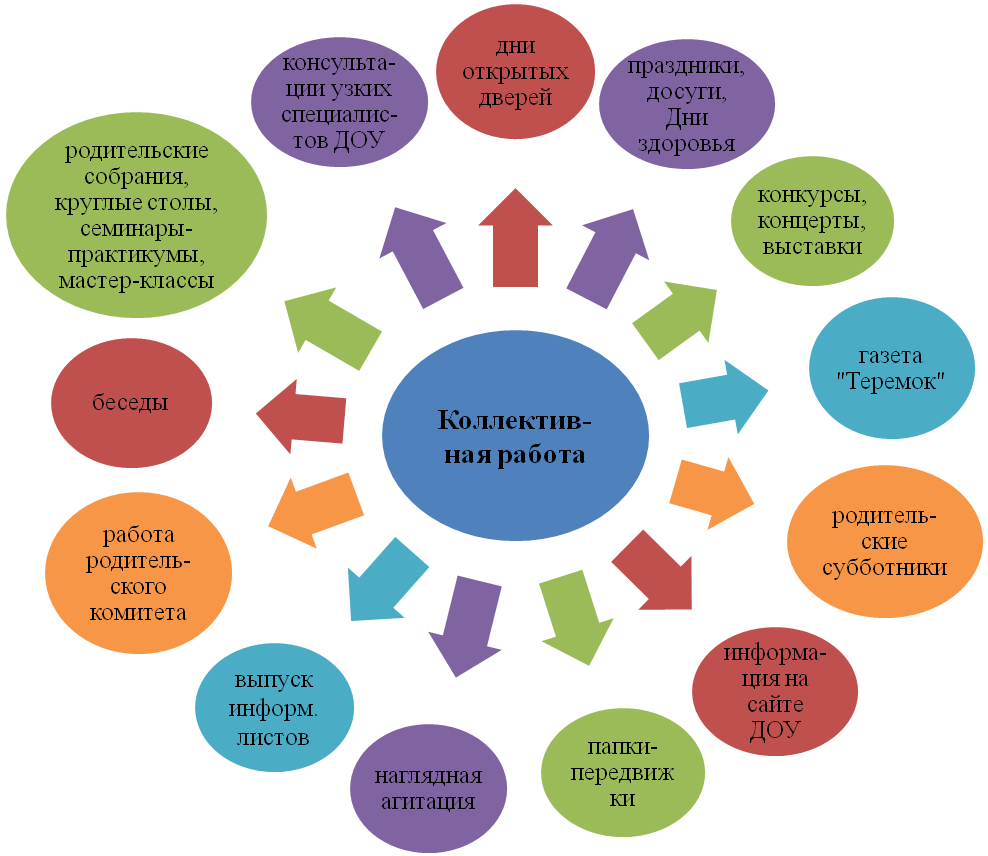 Иные характеристики содержания программыВоспитательно – образовательная работа МДОУ «Детский сад № 155» предполагает тесное взаимодействие с различными социальными партнерами.           Преемственность ДОУ и школыПереход из детского сада в школу — важная ступень в жизни каждого ребёнка. Преемственность между дошкольным учреждением и школой — двусторонний процесс, в котором на дошкольной ступени образования сохраняется ценность школьного детства, и формируются фундаментальные личностные качества ребёнка, которые служат основой успешности школьного обучения. В то же время школа, как преемник дошкольной ступени образования, опирается на достижения ребёнка-дошкольника, на сформированные в детском саду предпосылок к учебной деятельности. Большинство выпускников нашего детского сада идут учиться в  школу № 84.  МДОУ «Детский сад № 155» ежегодно заключает договор о взаимодействии с МОУ СОШ № 84. Педагоги школы отмечают хорошую подготовку детей, относительно быструю и безболезненную адаптацию.  Для обеспечения постепенного вхождения дошкольников в школьную жизнь были выделены необходимые условия работы педагогов детского сада, учителей школы с родителями будущих первоклассников: выработка общих взглядов на ребёнка и его вхождение в школьную жизнь; согласование действий по подготовке детей к школьному обучению в детском саду, дома и в будущей школе. Общая задача детского сада и школы - предупредить возникновение возможных психологических трудностей, подготовить  детей  к безболезненному переходу в школу.В практике своей работы мы используем следующие формы взаимодействия по осуществлению связи детского сада со школой:педагогические советы;круглые столы для педагогов ДОУ, родителей и учителей школы по актуальным вопросам преемственности;мастер – классы для родителей («Безопасность будущих первоклассников»);консультации;родительские собрания;анкетирование родителей;НОД  педагога - психолога по профилактике школьной дезадаптации: «Создание лесной школы», «Мой учитель» и др. совместные с первоклассниками спортивные соревнования («Весенние весёлые старты»);совместные с родителями досуги и праздники («Олимпиада Знаек»);экскурсии в школу;открытые мероприятия - НОД с приглашением учителей МОУ СОШ № 84.На протяжении длительного времени ДОУ осуществляет тесное взаимное сотрудничество с различными учреждениями и организациями города Ярославля, как на договорной, так и на бездоговорной основе.  Взаимодействие  с организациями и учреждениями всесторонне развивает детей, формирует у них активную жизненную позицию и способствует социализации воспитанников.Модель социального партнерстваIII. Организационный раздел3.1.Материально-техническое обеспечение Программы, обеспеченность методическими материалами и средствами обучения и воспитания                МДОУ «Детский сад № 155» функционирует с 1989 года.Здание детского сада типовое, двухэтажное. Детский сад  имеет следующий виды благоустройства: электроосвещение, водопровод, канализация, центральное отопление, вентиляция. Все оборудование находится в удовлетворительном состоянии. Проектная мощность детского сада рассчитана на 13 групп (320 мест). Из них 2 группы ясельного возраста и 11 групп для детей дошкольного возраста. Материально-техническая база детского осада соответствует его типу и виду.Специально оборудованные помещения для организации образовательного процессаВ реализации  Программы ДОУ  принимают участие все сотрудники. Деятельность всего коллектива по выполнению задач, стоящих перед образовательным учреждением, общее руководство процессом реализации образовательной программы регулирует заведующая  ДОУ. Старший воспитатель занимается вопросами контроля ВОП, методической работой, анализирует, регулирует и планирует деятельность педагогического коллектива по выполнению задач  Программы, отвечает за методическое обеспечение,  ведет документацию. Заместитель заведующего по АХР  отвечает за вопросы материально-технического обеспечения ДОУ. Врач, старшая медсестра курируют физкультурно-оздоровительную работу, вопросы питания, сохранения и укрепления здоровья, проводят аналитическую деятельность. Педагог-психолог и учителя - логопеды и учителя – дефектологи обеспечивают психологически комфортную среду для детей, родителей, педагогов; осуществляют в учреждении коррекционно–развивающую работу. Педагогический коллектив ориентирован на реализацию образовательной программы, регулярно совершенствует свое педагогическое мастерство, внедряет новые педагогические технологии. В ДОУ гармонично представлены специалисты с разным педагогическим стажем (примерно равное количество педагогов с большим стажем работы и молодых, полных творческих сил сотрудников). Такое соотношение благоприятно влияет на осуществление наставничества, обеспечивает определенную стабильность и преемственность педагогической деятельности. Контроль исполнения Программы осуществляется на основе системы педагогического мониторинга.В учреждении создана благоприятная развивающая предметно- пространственная среда. Детский сад оборудован групповыми комнатами со спальнями.  В групповых комнатах организованы  развивающие зоны (сенсорная, речевая, математическая, познавательная , уголки экспериментирования; уголки ОБЖ,  уголки настроения, спортивный, музыкальный, театра,  книжный, уголки природы, краеведения, сюжетно-ролевых игр, уединения, коллекции, мини-музей);  подобраны разнообразные пособия, аудио и видеоматериал. Игровая среда построена с учетом половых и возрастных различий детей.Имеются музыкальный и физкультурные залы, процедурный кабинет, кабинет врача, медсестры, методический кабинет, работает кабинет логопеда, дефектолога. Лестничные пролеты, коридоры и холлы ДОУ  оформлены информационными стендами, выполненными в едином стиле; фотопрезентациями из жизни учреждения и выставками детских работ. На территории детского сада - изобилие зеленых насаждений, разбиты цветники, сформированы газоны. Обустроены зеленые лужайки для проведения закаливающих процедур в летнее время, оборудована физкультурная площадка, площадка по обучению детей безопасному поведению на дорогах. Каждая возрастная группа имеет участок для проведения прогулок, оборудованный верандами. На участках располагается оборудование для проведения игр и для занятий физическими упражнениями. В работе учреждения  широко используются ТСО (магнитофоны, телевизор, музыкальный центр, видеоплеер, МФО, ноутбук, проектор и экран для просмотра мультимедийных презентаций)Программно - методическое и материально- техническое  обеспечение образовательной области «Социально-коммуникативное развитие»Программно - методическое и материально- техническое  обеспечение образовательной области «Познавательное развитие»Программно - методическое и материально- техническое  обеспечение образовательной области «Речевое развитие»Программно - методическое и материально- техническое  обеспечение образовательной области «Художественно - эстетическое развитие»Программно - методическое и материально- техническое  обеспечение образовательной области «Физическое развитие»3.2. Распорядок (режим) дняРежим работы ДОУ установлен Учредителем: пятидневная рабочая неделя, длительность пребывания детей — 12 часов, с 07.00 до 19.00. В период адаптации к условиям  детского сада, ребенок на протяжении первой недели  посещает группу в течение 2 часов ежедневно. Увеличение времени пребывания ребенка в детском саду происходит на основе наблюдений за состоянием ребенка и характером его привыкания. Допускается пребывание ребенка в детском саду в адаптационный период совместно с родителями.      Организация жизни детей опирается на определенный суточный режим, который представляет собой рациональное чередование отрезков сна и бодрствования в соответствии с физиологическими обоснованиями. Режим пребывания детей в детском саду  разработан для каждой возрастной группы с учетом требований  СанПиН 2.4.1.3049-13.Организация режима пребывания детей в МДОУ «Детский сад  № 155»1 младшая группа (1.6 – 3 года)Режим дня (холодное время года)Режим дня (летний период)2 младшая группа общеразвивающей направленности (3 – 4 года).Режим дня (холодное время года)Режим дня (летний период)Средняя группа общеразвивающей направленности (4 – 5 лет)Режим дня (холодное время)Режим дня (летний период)Старшая группа общеразвивающей направленности (5 – 6 лет)Режим дня (холодное время)Режим дня (летний период)Режим дня для детей 5-6 лет (группа комбинированной  направленности для детей с тяжёлыми нарушениями речи)Режим дня (холодное время)Режим дня для детей 5-6 лет (группа комбинированной  направленности для детей с тяжёлыми нарушениями речи)       (летний период)Подготовительная группа общеразвивающей направленности (6 – 7 лет)Режим дня (холодное время)Режим дня (летний период)Ежедневно повторяющиеся мероприятия:чтение детям художественных произведений (проза, поэзия, фольклор);подвижные игры и игровые упражнения;на прогулке наблюдение в природе. совместный труд, подвижные игры;формирование культурно-гигиенических навыков и навыков самообслуживания;познавательно- речевые мероприятия (комментирование происходящего, деятельность детей под руководством воспитателя с дидактическими пособиями и играми).Свободная самостоятельная деятельность детей включает:различные виды игр по выбору детей;упражнения по развитию мелкой моторики; свободная двигательная деятельность;конструирование из кубиков;манипулирование и игры с сенсорными  материалами;складывание разрезных картинок и кубиков.Комплексно-тематическое  планирование осуществляется на основе содержательных тем (Приложение3):Модель двигательного режима (Технология сохранения и стимулирования здоровья, применяемая в ОУ)Режим пребывания детей в ДОУ в теплый период года (июнь, июль, август) имеет свои особенности: организованная образовательная деятельность осуществляется на участке, во время прогулки, таким образом, увеличивается время пребывания детей на свежем воздухе;организуется образовательная деятельность физкультурно–оздоровительного и эстетического цикла; освоение содержания других образовательных областей осуществляется в самостоятельной деятельности детей и в совместной с педагогом нерегламентированной деятельности, во взаимодействии с семьями воспитанников.             В режиме дня выделено постоянное время для чтения детям художественной литературы. При этом чтение – это не обязательное занятие для ребенка, он может по своему желанию либо слушать, либо заниматься своими делами. Задача педагога — сделать процесс чтения увлекательным и интересным, чтобы все или большинство детей слушали с удовольствием. Организация жизни и деятельности детей в детском саду основывается на принципе личностно-ориентированного взаимодействия: деятельность педагогов ориентирована на создание в группах положительного микроклимата, гуманного отношения к ребенку; на развитие его индивидуальных особенностей, стимулирование творчества; создание эмоционального благополучия ребенка в детском саду (в каждой группе существует уголок настроения, в детском саду введены добрые традиции: «Утро радостных встреч»,  «День рождения» и др.).3.3. Особенности традиционных событий, праздников, мероприятий     Основными принципами организации воспитательно-образовательного процесса являются:уважение к свободе и достоинству каждого ребенка как маленького, но полноправного человека;интеграция разных видов деятельности, повторяемости материала, постоянном усложнении;создание условий для развития индивидуальности каждого ребенка;обеспечение атмосферы психологического комфорта в группах;учет возрастных и психологических  особенностей детей при отборе содержания и методов воспитания и развития;наличие «свободного педагогического пространства» для проявления творчества и индивидуальности педагогов.Воспитательно-образовательный процесс, основанный на комплексно-тематическом принципе с учетом интеграции образовательных областейФормы работыКоординация работы специалистов в МДОУ «Детский сад № 155»Важным компонентом работы нашего детского сада является традиции,  праздники, мероприятия.Праздники и развлечения — яркие и радостные события в жизни детей дошкольного возраста. Сочетая различные виды искусства, они оказывают большое влияние на чувства и сознание детей.Праздничная атмосфера, красота оформления помещения, костюмов, хорошо подобранный репертуар, красочность выступлений детей — все это важные факторы эстетического воспитания. Участие детей в пении, играх, хороводах, плясках укрепляет и развивает детский организм, улучшает координацию движений. Подготовка к праздникам и развлечениям осуществляется планомерно и систематически, не нарушая общего ритма жизни детского сада	.Добрыми традициями дошкольного образовательного учреждения стали:дни Знаний (1 сентября), мероприятия по правам детей сезонные праздники, спортивные развлечения,Малые Олимпийские игры (зимние, летние)концерты, театральные фестивали с участие детей, народные праздники – Масленица, Новый год, 8 марта, 23 февраля, 9 маятематические выставки семейного творчества («Папа может», «Золотые руки мамы», «Осенние фантазии», «Новогодняя игрушка своими руками» и т.п.),открытые занятия для родителей.Приложение № 4План  музыкальных и физкультурных развлечений с детьми 3-7 лет Особенностью воспитательно–образовательного процесса МДОУ «Детский сад № 155» является здоровьесберегающая направленность.В детском саду созданы условия для двигательной активности и оздоровления детей:гибкий режим, соответствующий санитарно-гигиеническим требованиям;наличие физкультурного зала и спортивной площадки на улице;наличие спортивных центров в группах;чередование видов детской деятельности с целью снижения утомляемости;индивидуальный режим пробуждения после дневного сна;преобладание положительных эмоций во всех видах двигательной активности и ежедневном распорядке дня; организация здоровьесберегающей среды в ДОУ;пропаганда здорового образа жизни и методов оздоровления в коллективе детей, родителей, сотрудников;современное программно – методическое обеспечение.В учреждении проводится оздоровительная и профилактическая работа с детьми, организуется оптимальный двигательный режим.Система физкультурно-оздоровительной работы в ДОУВ учреждении ежегодно проводится педагогическое совещание, посвященное адаптации и здоровью детей. Два раза в год – антропометрия, ежемесячно и поквартально осуществляется анализ заболеваемости, систематически организуется работа с родителями.Координация деятельности специалистов МДОУ «Детский сад № 155» по физкультурно-оздоровительной работеКОМПЛЕКСНО-ТЕМАТИЧЕСКОЕ ПЛАНИРОВАНИЕ ВО ВТОРОЙ  МЛАДШЕЙ ГРУППЕТЕМАТИЧЕСКОЕ ПЛАНИРОВАНИЕ В СРЕДНЕЙ ГРУППЕТЕМАТИЧЕСКОЕ ПЛАНИРОВАНИЕ В  I МЛАДШЕЙ  ГРУППЕКОМПЛЕКСНО-ТЕМАТИЧЕСКОЕ ПЛАНИРОВАНИЕ В СТАРШЕЙ ГРУППЕКОМПЛЕКСНО-ТЕМАТИЧЕСКОЕ ПЛАНИРОВАНИЕВ ПОДГОТОВИТЕЛЬНОЙ К ШКОЛЕ  ГРУППЕ3.4.Особенности организации развивающей предметно-пространственной средыРазвивающая предметно-пространственная среда ДОУ (далее – РППС) соответствует требованиям Стандарта и санитарно-эпидемиологическим требованиям. Развивающая предметно-пространственная среда в ДОУ  обеспечивает реализацию основной образовательной программы, разработанную с учетом ПООП ДО.При проектировании РППС ДОУ  учитывает особенности своей образовательной деятельности, социокультурные, экономические и другие условия, требования используемых вариативных образовательных программ, возможности и потребности участников образовательной деятельности (детей и их семей, педагогов и других сотрудников Организации, участников  сетевого взаимодействия и пр.).Развивающая предметно-пространственная среда – часть образовательной среды, представленная специально организованным пространством (помещениями Организации, прилегающими и другими территориями, предназначенными для реализации Программы), материалами, оборудованием, электронными образовательными ресурсами  и средствами обучения и воспитания детей дошкольного возраста, охраны и укрепления их здоровья, предоставляющими возможность учета особенностей и коррекции недостатков их развития.Образовательная среда в детском саду предполагает специально созданные условия, такие, которые необходимы для полноценного проживания ребенком дошкольного детства. Под предметно-развивающей средой понимают определенное пространство, организационно оформленное и предметно насыщенное, приспособленное для удовлетворения потребностей ребенка в познании, общении, труде, физическом и духовном развитии в целом. Современное понимание предметно-пространственной среды включает в себя обеспечение активной жизнедеятельности ребенка, становления его субъектной позиции, развития творческих проявлений всеми доступными, побуждающими к самовыражению средствами.Развивающая предметно-пространственная среда дошкольной организации является: • содержательно-насыщенной, развивающей; • трансформируемой; • полифункциональной; • вариативной; • доступной; • безопасной; • здоровьесберегающей; • эстетически-привлекательной. Основные принципы организации среды Оборудование помещений дошкольного учреждения должно быть безопасным, здоровьесберегающим, эстетически привлекательным и развивающим. Мебель должна соответствовать росту и возрасту детей, игрушки — обеспечивать максимальный для данного возраста развивающий эффект. Развивающая предметно-пространственная среда должна быть насыщенной, пригодной для совместной деятельности взрослого и ребенка и самостоятельной деятельности детей, отвечающей потребностям детского возраста. Пространство группы организовывается в виде хорошо разграниченных зон («центры», «уголки», «площадки»), оснащенных большим количеством развивающих материалов (книги, игрушки, материалы для творчества, развивающее оборудование и пр.). Все предметы доступны детям. Подобная организация пространства позволяет дошкольникам выбирать интересные для себя занятия, чередовать их в течение дня, а педагогу дает возможность эффективно организовывать образовательный процесс с учетом индивидуальных особенностей детей. Оснащение уголков меняется в соответствии с тематическим планированием образовательного процесса. В качестве центров развития выступают: • уголок для сюжетно-ролевых игр; • уголок ряжения (для театрализованных игр); • книжный уголок; • зона для настольно-печатных игр; • выставка (детского рисунка, детского творчества, изделий народных мастеров и т. д.); • уголок природы (наблюдений за природой); • спортивный уголок; • уголок для игр с песком; • уголки для разнообразных видов самостоятельной деятельности детей — конструктивной, изобразительной, музыкальной и др.; • игровой центр с крупными мягкими конструкциями (блоки, домики, тоннели и пр.) для легкого изменения игрового пространства; • игровой уголок (с игрушками, строительным материалом). Развивающая предметно-пространственная среда  выступает как динамичное пространство, подвижное и легко изменяемое. При проектировании предметной среды следует помнить, что «застывшая» (статичная) предметная среда не сможет выполнять своей развивающей функции в силу того, что перестает пробуждать фантазию ребенка. В целом принцип динамичности — статичности касается степени подвижности игровых пространств, вариантности предметных условий и характера детской деятельности. Вместе с тем, определенная устойчивость и постоянство среды — это необходимое условие ее стабильности, привычности, особенно если это касается мест общего пользования (библиотечка, шкафчик с игрушками, ящик с полифункциональным материалом и т.п.). В младших группах в основе замысла детской игры лежит предмет, поэтому взрослый каждый раз должен обновлять игровую среду (постройки, игрушки, материалы и др.), чтобы пробудить у малышей желание ставить и решать игровую задачу. В старших группах замысел основывается на теме игры, поэтому разнообразная полифункциональная предметная среда пробуждает активное воображение детей, и они всякий раз по-новому перестраивают имеющееся игровое пространство, используя гибкие модули, ширмы, занавеси, кубы, стулья. Трансформируемость предметно-игровой среды позволяет ребенку взглянуть на игровое пространство с иной точки зрения, проявить активность в обустройстве места игры и предвидеть ее результаты. Развивающая предметно-пространственная среда должна обеспечивать доступ к объектам природного характера; побуждать к наблюдениям на участке детского сада (постоянным и эпизодическим) за ростом растений, участию в элементарном труде, проведению опытов и экспериментов с природным материалом. Развивающая предметно-пространственная среда организовывается как культурное пространство, которое оказывает воспитывающее влияние на детей (изделия народного искусства, репродукции, портреты великих людей, предметы старинного быта и пр.). Особенности организации предметно-пространственной среды для обеспечения эмоционального благополучия ребенка. Для обеспечения эмоционального благополучия детей обстановка в детском саду должна быть располагающей, почти домашней, в таком случае дети быстро осваиваются в ней, свободно выражают свои эмоции. Все помещения детского сада, предназначенные для детей, должны быть оборудованы таким образом, чтобы ребенок чувствовал себя комфортно и свободно. Комфортная среда — это среда, в которой ребенку уютно и уверенно, где он может себя занять интересным, любимым делом. Комфортность среды дополняется ее художественно-эстетическим оформлением, которое положительно влияет на ребенка, вызывает эмоции, яркие и неповторимые ощущения. Пребывание в такой эмоциогенной среде способствует снятию напряжения, зажатости, излишней тревоги, открывает перед ребенком возможности выбора рода занятий, материалов, пространства.Особенности организации предметно-пространственной среды для развития самостоятельности. Среда должна быть вариативной, состоять из различных площадок (мастерских, исследовательских площадок, художественных студий, библиотечек, игровых, лабораторий и пр.), которые дети могут выбирать по собственному желанию. Предметно-пространственная среда должна меняться в соответствии с интересами и проектами детей не реже, чем один раз в несколько недель.Особенности организации предметно-пространственной среды для развития игровой деятельности. Игровая среда должна стимулировать детскую активность и постоянно обновляться в соответствии с текущими интересами и инициативой детей. Игровое оборудование должно быть разнообразным и легко трансформируемым. Дети должны иметь возможность участвовать в создании и обновлении игровой среды. Возможность внести свой вклад в ее усовершенствование должны иметь и родители.Особенности организации предметно-пространственной среды для развития познавательной деятельности. Среда должна быть насыщенной, предоставлять ребенку возможность для активного исследования и решения задач, содержать современные материалы (конструкторы, материалы для формирования сенсорики, наборы для экспериментирования и пр.).Особенности организации предметно-пространственной среды для развития проектной деятельности. Стимулируя детей к исследованию и творчеству, следует предлагать им большое количество увлекательных материалов и оборудования. Природа и ближайшее окружение — важные элементы среды исследования, содержащие множество явлений и объектов, которые можно использовать в совместной исследовательской деятельности воспитателей и детей.Особенности организации предметно-пространственной среды для самовыражения средствами искусства. Образовательная среда должна обеспечивать наличие необходимых материалов, возможность заниматься разными видами деятельности: живописью, рисунком, игрой на музыкальных инструментах, пением, конструированием, актерским мастерством, танцем, различными видами ремесел, поделками по дереву, из глины и пр.Игровое пространство (как на площадке, так и в помещениях) должно быть трансформируемым (меняться в зависимости от игры и предоставлять достаточно места для двигательной активности).Таким образом, в групповых и других помещениях, предназначенных для образовательной деятельности детей (музыкальном зале, спортивном зале, огороде и др.), создаются условия для общения и совместной деятельности детей как со взрослыми, так и со сверстниками в разных групповых сочетаниях. Дети имеют возможность собираться для игр и занятий всей группой вместе, а также объединяться в малые группы в соответствии со своими интересами. На прилегающих территориях выделены зоны для общения и совместной деятельности больших и малых групп детей из разных возрастных групп и взрослых, в том числе для использования методов проектирования как средств познавательно-исследовательской деятельности детей.Дети имеют возможность безопасного беспрепятственного доступа к объектам инфраструктуры ДОУ, а также к играм, игрушкам, материалам, пособиям, обеспечивающим все основные виды детской активности.В ДОУ обеспечена доступность предметно-пространственной среды для воспитанников, в том числе детей с ограниченными возможностями здоровья.Предметно-пространственная среда ДОУ обеспечивает условия для физического и психического развития, охраны и укрепления здоровья, коррекции и компенсации недостатков развития детей.Для этого в групповых и других помещениях достаточно пространства для свободного передвижения детей, а также выделены помещения или зоны для разных видов двигательной активности детей – бега, прыжков, лазания, метания и др.В ДОУ есть оборудование, инвентарь и материалы для развития крупной моторики и содействия двигательной активности, материалы и пособия для развития мелкой моторики.Предметно-пространственная среда обеспечивает условия для эмоционального благополучия детей и комфортной работы педагогических и учебно-вспомогательных сотрудников.Предметно-пространственная среда обеспечивает условия для развития игровой и познавательно-исследовательской деятельности детей.Для этого в групповых помещениях и на прилегающих территориях пространство организовано так, чтобы можно было играть в различные, в том числе сюжетно-ролевые игры. В групповых помещениях и на прилегающих территориях находится оборудование, игрушки и материалы для разнообразных сюжетно-ролевых и дидактических игр, в том числе предметы-заместители.Предметно-пространственная среда ДОУ обеспечивает условия для познавательно-исследовательского развития детей (выделены помещения или зоны, оснащенные оборудованием и информационными ресурсами, приборами и материалами для разных видов познавательной деятельности детей – книжный уголок, библиотека, огород, живой уголок и др.).Предметно-пространственная среда обеспечивает условия для художественно-эстетического развития детей. Помещения Организации и прилегающие территории оформлены с художественным вкусом; выделены помещения или зоны, оснащенные оборудованием и материалами для изобразительной, музыкальной, театрализованной  деятельности детей.В Организации созданы условия для информатизации образовательного процесса.Для этого в групповых и прочих помещениях ДОУ имеется оборудование для использования информационно-коммуникационных технологий в образовательном процессе (мобильный компьютер, проектор, экран, принтеры). Имеется  возможность подключения к сети Интернет Компьютерно-техническое оснащение Организации используется для различных целей:– для демонстрации детям познавательных, художественных, мультипликационных фильмов, литературных, музыкальных произведений и др.;– для поиска в информационной среде материалов, обеспечивающих реализацию основной образовательной программы;– для предоставления информации о Программе семье, всем заинтересованным лицам, вовлеченным в образовательную деятельность, а также широкой общественности;– для обсуждения с родителями (законными представителями) детей вопросов, связанных с реализацией Программы и т. п.IV.Дополнительный раздел Программы (ориентирован на родителей, доступен для ознакомления, представлен в презентации)         4.1 Краткая презентация Программы (на сайте)Номер группыВозраст детейЧисленность воспитанников1Группа раннего возраста( 2 – 3 года)2413Группа раннего возраста( 2 – 3 года)244 Младшая группа( 3 – 4 года)265 Младшая группа( 3 – 4 года)266 Младшая группа( 3 – 4 года)259Средняя группа( 4 - 5 лет)27         3Средняя группа( 4 - 5 лет)25         7Старшая группа(5 - 6 лет)19        12Старшая группа(5 - 6 лет)202Старшая группа(5 - 6 лет)2511Старшая группа(5 - 6 лет)278Подготовительная  группа (6  - 7лет)2210Подготовительная  группа (6  - 7лет)20Базовая часть (инвариантная)федеральный компонент          (обязательная 60%) Базовая часть (инвариантная)федеральный компонент          (обязательная 60%) Базовая часть (инвариантная)федеральный компонент          (обязательная 60%) Группы общеразвивающей направленности в возрасте Группы общеразвивающей направленности в возрасте Группы общеразвивающей направленности в возрасте Группы общеразвивающей направленности в возрасте Группы общеразвивающей направленности в возрасте Базовая часть (инвариантная)федеральный компонент          (обязательная 60%) Базовая часть (инвариантная)федеральный компонент          (обязательная 60%) Базовая часть (инвариантная)федеральный компонент          (обязательная 60%) с  2  до 3  лет с  3  до 4 лет с  4  до 5  лет с 5 до 6 лет С 6 до 7 лет 5 периодов  по 8 мин  в неделю 4 периода по 15 мин в неделю 4 периода по 20 мин в неделю 5 периодов по 20 и 25 мин в неделю 6 периодовпо 30 мин в неделю 1. Образовательная область: Познавательное  развитиеОбразовательная область: Познавательное  развитиеОбразовательная область: Познавательное  развитие2 2 2 33 Познание  Ознакомление с окружающим миромОзнакомление с окружающим миром1 1 1 2 1 Познание  Формирование элементарных математических представлений Формирование элементарных математических представлений 1 1 1 1 2 2Образовательная область: Речевое развитиеОбразовательная область: Речевое развитиеОбразовательная область: Речевое развитие1 1 1 2 2Речевое Развитие речи  Формирование предпосылок к обучению грамотеРазвитие речи  Формирование предпосылок к обучению грамоте1 1111 113 Образовательная область:  Социально-коммуникативное развитиеОбразовательная область:  Социально-коммуникативное развитиеОбразовательная область:  Социально-коммуникативное развитиеСоциализация Совместная и самостоятельная деятельностьСовместная и самостоятельная деятельностьСовместная и самостоятельная деятельностьСовместная и самостоятельная деятельностьСовместная и самостоятельная деятельностьСоциализация Формирование предпосылок к учебной деятельностиФормирование предпосылок к учебной деятельности----1Труд Совместная и самостоятельная деятельность Совместная и самостоятельная деятельность Совместная и самостоятельная деятельность Совместная и самостоятельная деятельность Совместная и самостоятельная деятельность Безопасность Основы безопасности жизнедеятельности Основы безопасности жизнедеятельности Как часть периода познавательного развития Совместная и самостоятельная деятельность  Как часть периода познавательного развития Совместная и самостоятельная деятельность Как часть периода познавательного развития Совместная и самостоятельная деятельностьКак часть периода познавательного развития Совместная и самостоятельная деятельность  Как часть периода познавательного развития Совместная и самостоятельная деятельность  4. Образовательная область:Художественно-эстетическое развитие Образовательная область:Художественно-эстетическое развитие Образовательная область:Художественно-эстетическое развитие 45 5 5 5 Музыка Музыка Музыкальная деятельность 2 2 2 2 2 Художествен ное творчество Художествен ное творчество Рисование 1 1 1 1 1 Художествен ное творчество Художествен ное творчество Лепка 0,5  0,5 0,5 0,5 0,5 Художествен ное творчество Художествен ное творчество Конструирование 0,51 1 1 1 Художествен ное творчество Художествен ное творчество Аппликация - 0,5 0,5 0,5 0,5 5.  Образовательная область:Физическое развитие  Образовательная область:Физическое развитие  Образовательная область:Физическое развитие  3 3 3 3 3 Образовательные  областиОбразовательные  областиРеализация образовательных областей Физическая культура  Физическая культура  Занятие физической культурой 2+1 (8мин) 2+1 на улице2+1 на улице2+1  на улице 2+1  на улице На прогулке 2 раза в неделю планируется обучение спортивным играм и упражнения (длительность такая же, как у обычного занятия) ИТОГО в неделю: ИТОГО в неделю: ИТОГО в неделю: 1 ч 20 мин  2ч 45м 3ч 40м 5ч 25 мин 7ч  ВСЕГО (СанПиН) ВСЕГО (СанПиН) ВСЕГО (СанПиН) 1, 5 ч 2ч 45м 4ч 6ч 15 мин 8ч 30 мин Режимные моментыРаспределение времени в течение дняРаспределение времени в течение дняРаспределение времени в течение дняРаспределение времени в течение дняМладшаягруппаСредняягруппаСтаршаягруппаПодготовительная группаИгры, общение, деятельность по интересам во время утреннего приемаОт 10 до 50 минОт 10 до 50 минОт 10 до 50 минОт 10 до 50 минСамостоятельные игры в 1- й половине дня (до НОД)20 мин15 мин15 мин15 минПодготовка к прогулке, самостоятельная деятельность на прогулкеОт 60 мин до   1 ч. ЗО мин.От 60 мин до 1ч 30 мин.От 60 мин до 1ч. 40 мин.От 60 мин до     1 ч. 40 минСамостоятельные игры, досуги, общение и деятельность по интересам во 2-й половине дня40 мин30 мин30 мин30 минПодготовка к прогулке, самостоятельная деятельность на прогулкеОт 40 минОт 40 минОт 40 минОт 40 минИгры перед уходом домойОт 15 мин до 50 минОт 15 мни до 50 минОт 15 мин до 50 минОт 15 мин до 50 минФормыорганизацииМладшая группаСредняя группаСтаршая группаПодготовительнаягруппа1. Физкультурно-оздоровительные мероприятия в ходе выполнения режимных моментовдеятельности детского сада1. Физкультурно-оздоровительные мероприятия в ходе выполнения режимных моментовдеятельности детского сада1. Физкультурно-оздоровительные мероприятия в ходе выполнения режимных моментовдеятельности детского сада1. Физкультурно-оздоровительные мероприятия в ходе выполнения режимных моментовдеятельности детского сада1. Физкультурно-оздоровительные мероприятия в ходе выполнения режимных моментовдеятельности детского сада1.1.Подвижные игры во время приѐма детей Ежедневно 3-5 мин.Ежедневно 5-7 минЕжедневно 7-10 минЕжедневно 10-12 мин1.2. Утренняя гимнастикаЕжедневно 5-6 минутЕжедневно 6-8 минутЕжедневно 8- 10 минутЕжедневно 10 минут1.3.ФизкультминуткиЕжедневно по мере необходимости (до 3-х минут)Ежедневно по мере необходимости (до 3-х минут)Ежедневно по мере необходимости (до 3-х минут)Ежедневно по мере необходимости (до 3-х минут)1.4. Игры и физические упражнения на прогулкеЕжедневно 6- 10 минутЕжедневно 10- 15 минутЕжедневно 15- 20 минутЕжедневно 20-30 минут1.5.Физические упражнения игровые задания: артикуляционная гимнастика; пальчиковая гимнастика; зрительная гимнастикаЕжедневно, сочетаяупражнения повыбору 3-5 минЕжедневно, сочетаяупражнения повыбору 6-8 минЕжедневно, сочетаяупражнения повыбору 8-10 минЕжедневно, сочетаяупражнения повыбору 10-15 мин1.6.ЗакаливающиепроцедурыЕжедневно после дневного снаЕжедневно после дневного снаЕжедневно после дневного снаЕжедневно после дневного сна1.7. Дыхательная гимнастикаЕжедневно после дневного снаЕжедневно после дневного снаЕжедневно после дневного снаЕжедневно после дневного сна2. Физкультурные занятия2. Физкультурные занятия2. Физкультурные занятия2. Физкультурные занятия2. Физкультурные занятия2.1Физкультурные занятия в спортивном зале3 раза в неделю по 15 минут3 раза в неделю по 20 минут2 раза в неделю по 25 минут2 раза в неделю по 30 минут2.3Физкультурные занятия на свежем воздухе1 раз в неделю 25 минут1 раз в неделю 30 минут2.4.Музыкально – ритмические движения. НОД 	по музыкальному развитию 6-8 мин. НОД 	по музыкальному развитию 8-10 мин. НОД 	по музыкальному развитию 10-12 мин. НОД 	по музыкальному развитию 12-15 мин. 3. Спортивный досуг3. Спортивный досуг3. Спортивный досуг3. Спортивный досуг3. Спортивный досуг3.1.СамостоятельнаядвигательнаядеятельностьЕжедневно под руководством воспитателя (продолжительность определяется в соответствии с индивидуальными особенностями ребенка)Ежедневно под руководством воспитателя (продолжительность определяется в соответствии с индивидуальными особенностями ребенка)Ежедневно под руководством воспитателя (продолжительность определяется в соответствии с индивидуальными особенностями ребенка)Ежедневно под руководством воспитателя (продолжительность определяется в соответствии с индивидуальными особенностями ребенка)3.2. Спортивные праздники-Летом 1 раз вгод2 раза в год2 раза в год3.3.Физкультурные досуги и развлечения1 раз в квартал1 раз в месяц1 раз в месяц1 раз в месяц3.4.Подвижные игры: - сюжетные; - бессюжетные; - игры забавы; 	- соревнования; - эстафеты; - аттракционы.Ежедневно не менее двух игр по 5-7 минЕжедневно не менее двух игр по 7-8 мин.Ежедневно не менее двух игр по 8-10 мин.Ежедневно не менее двух игр по 10-12 мин.3.5. Дни здоровья1 раз в квартал1 раз в квартал1 раз в квартал1 раз в кварталПознавательное развитие: Развивать способность видеть общее в единичном явлении и находить самостоятельное решение возникающих проблем. развитие интересов детей, любознательности и познавательной мотивации;  формирование познавательных действий, становление сознания;  развитие воображения и творческой активности;  формирование первичных представлений о себе, других людях, объектах окружающего мира, о свойствах и отношениях объектов окружающего мира (форме, цвете, размере, материале, звучании, ритме, темпе, количестве, числе, части и целом, пространстве и времени, движении и покое, причинах и следствиях и др.); о малой родине и Отечестве, представлений о социокультурных ценностях нашего народа, об отечественных традициях и праздниках, о планете Земля как общем доме людей, об особенностях ее природы, многообразии стран и народов мира«Способствовать своевременному и полноценному психическому развитию» (развивать речь детей, способствовать познавательному развитию детей, способствовать своевременному интеллектуальному развитию ребенка). 1.Николаева С.Н. Юный эколог.2. З. М. Богуславская, Е. О. Смирнова. Развивающие игры для детей младшего дошкольного возраста / М.: Просвещение, 1991.  4.Венгер, Л. А. Воспитание сенсорной культуры от рождения до 6 лет / Л. А. Венгер, Э. Г. Пилюгина, Н. Б. Венгер. - М.: Просвещение, 1988.  5.Галанова, Т. В. Развивающие игры с малышами до 3 лет / Т. В. Галанова. - Ярославль: Академия развития, 2007. 6.Веракса Н.Е. Проектная деятельность дошкольников. 7.Помораева И.А. Формирование элементарных математических представленийРечевое развитие:обогащение активного словаря;развитие связной, грамматически правильной диалогической и монологической речи;развитие речевого творчества;развитие звуковой и интонационной культуры речи, фонематического слуха;знакомство с книжной культурой, детской литературой, понимание на слух текстов различных жанров детской литературы;   формирование звуковой аналитико-синтетической активности как предпосылки обучения грамоте.владение речью как средством общения и культурыЖурова Л.Е., Варенцова Н.С. Подготовка к обучению грамоте. Ф.А. Сохин, О.С. Ушакова, А.Г. Арушанова  « Занятия по развитию речи в д/саду» кн. для воспиталей д/с  под редакцией  О.С. Ушаковой.  Гербова, В. В. Занятия по развитию речи в первой младшей группе детского сада: планы занятий / В. В. Гербова. - М.: Мозаика-Синтез, 2008.   4.Гербова В.В. Развитие речи в детском саду М.: «Мозаика- Синтез»  5.Гербова В.В. «Занятия по развитию речи в группах детского сада» М.: «Мозаика- Синтез»  6.Максаков А. И. «Правильно ли говорит ваш ребенок» М.: «Мозаика- Синтез»  Гербова В.В «Приобщение детей к художественной литературе» М.: «Мозаика- Синтез» Гербова В.В.  Художественно-эстетическое развитие: развитие предпосылок ценностно-смыслового восприятия и понимания произведений искусства (словесного, музыкального, изобразительного), мира природы;  становление эстетического отношения к окружающему миру; формирование элементарных представлений о видах искусства; восприятие музыки, художественной литературы, фольклора;  стимулирование сопереживания персонажам художественных произведений; реализацию самостоятельной творческой деятельности детей (изобразительной, конструктивно-модельной, музыкальной и др.)«Изобразительная деятельность», «Музыкальная деятельность». Т.А. Копцева «Природа и художник»                      О.Н. Радынова «Программа музыкального воспитания    дошкольников» О.П. Радынова «Беседа о музыкальных инструментах» М.А. Михайлова. Развитие музыкальных способностей детей. Зацепина М. Б. Музыкальное воспитание в детском саду М.: «Мозаика- Синтез»  Зацепина М. Б. Культурно-досуговая деятельность М.: «Мозаика- Синтез»  Антонова Т. В. Праздники и развлечения в детском саду М.: «Мозаика- Синтез»  Зацепина М. Б. Антонова Т. В. Народные праздники в детском саду М.: «Мозаика- Синтез»  Ветлугина Н. А. Музыкальное воспитание в детском саду М.: «Просвещение» Комарова Т. С. «Занятия по изобразительной деятельности в группах детского сада» М.: «Мозаика - Синтез» Комарова Т. С. « Изобразительная деятельность в детском саду» М.: «Мозаика - Синтез»  Комарова Т. С. « Детское художественное творчество» М.: «Мозаика – Синтез»  Образовательная областьДетская деятельностьФормы работы (ФГОС)123Физическое развитиеДвигательнаяИгроваяПодвижные дидактические игрыПодвижные игры с правиламиИгровые упражненияСоциально – коммуникативное развитиеИгроваяКоммуникативнаяТрудоваяРолевые  игрыИгры с правилами БеседыСитуативный разговорРечевая ситуация Сюжетные игрыИгры с правиламиСовместные действияРечевое развитиеКоммуникативнаяИгроваяДидактические игры,  дидактические упражнения.изобразительная наглядностьрассматривание  игрушек и картин, рассказывание по игрушкам    и картинамПознавательное развитиеПознавательно - исследовательскаяКоммуникативнаяИгроваяНаблюдение Решение проблемных ситуацийЭкспериментирование Игры с правиламиДидактические игры,  дидактические упражнения.изобразительная наглядностьХудожественно-эстетическое развитие  Музыкально – художественнаяПродуктивнаяИгроваяЧтение художественной литературы и фольклораКоммуникативнаяСлушаниеИсполнение Подвижные игры (с музыкальным сопровождением)Музыкально – дидактическая игра  Рисование, лепка, аппликацияБлок совместной деятельности воспитателя и ребенкаБлок совместной деятельности воспитателя и ребенкаСамостоятельная деятельность детейОрганизованная образовательная деятельностьСовместная деятельность в ходе режимных моментовРазнообразная, гибко меняющаяся предметно – развивающая и игровая средаИгра, беседы, разговоры, наблюдение. Экспериментирование, использование различных форм работы.Прием детей, одевание, раздевание, подготовка к приёму пищи, подготовка ко сну, КГН.Разнообразная, гибко меняющаяся предметно – развивающая и игровая среда№ п/пНаправление развития ребенка1-я половина дня2-я половина дня1.Физическое развитие - Прием детей на воздухе в теплое время года- Утренняя гимнастика (подвижные игры, игровые сюжеты)- Гигиенические процедуры (обширное умывание,  полоскание рта)- Закаливание в повседневной жизни (облегченная одежда в группе, одежда по сезону на прогулке, воздушные ванны)- Физкультминутки в РМ, СД, ООД- Физкультура - Прогулка в двигательной активности- Использование разнообразных форм работы с детьми- Гимнастика после сна- Закаливание ((воздушные ванны, ходьба босиком)- Физкультурные досуги, игры и развлечения- Самостоятельная двигательная деятельность- Прогулка (индивидуальная работа по развитию движений)2.Познавательное развитие-  СД- Дидактические игры- Наблюдения- Беседы- Экскурсии по участку- Исследовательская работа, опыты и экспериментирование- Проектирование-  Использование разнообразных форм работы с детьми- СД, игры- Досуги- Индивидуальная работа2.Речевое развитие-  СД- Дидактические игры- Наблюдения- Беседы- Экскурсии по участку- Исследовательская работа, опыты и экспериментирование- Проектирование-  Использование разнообразных форм работы с детьми- СД, игры- Досуги- Индивидуальная работа3.Социально- коммуникативное развитие- Утренний прием детей, индивидуальные и подгрупповые беседы- Оценка эмоционального настроения группы с последующей коррекцией плана работы- Формирование навыков культуры еды- Этика быта, трудовые поручения-  Формирование навыков культуры общения-Театрализованные игры- Сюжетно-ролевые игры- Индивидуальная работа- Эстетика быта- Трудовые поручения- Игры с ряжением- Работа в книжном уголке - Сюжетно-ролевые игры4.Художественно-эстетическое развитие- Занятия по музыкальному воспитанию и изобразительной деятельности- Эстетика быта- Восприятие художественной литературы и фольклора;- Экскурсии в природу- ООД в изостудии- Музыкальные досуги- Театрализованная деятельность - Индивидуальная работа№ п/пНаправление развития ребенка1-я половина дня2-я половина дня1.Физическое развитие - Прием детей на воздухе в теплое время года- Утренняя гимнастика (подвижные игры, игровые сюжеты)- Гигиенические процедуры (обширное умывание,  полоскание рта)- Закаливание в повседневной жизни (облегченная одежда в группе, одежда по сезону на прогулке, воздушные ванны)- Физкультминутки  - Физкультурные занятия - Прогулка в двигательной активности- Использование разнообразных форм работы с детьми- Гимнастика после сна- Закаливание ((воздушные ванны, ходьба босиком)- Физкультурные досуги, игры и развлечения- Самостоятельная двигательная деятельность- Прогулка (индивидуальная работа по развитию движений)2.Познавательное   развитие   - Дидактические игры- Наблюдения- Беседы- Экскурсии по участку- Исследовательская работа, опыты и экспериментирование- Игры с речевым сопровождением - Развивающие игры- Интеллектуальные досуги- Занятия по интересам- Индивидуальная работа2.Речевое развитие   - Дидактические игры- Наблюдения- Беседы- Экскурсии по участку- Исследовательская работа, опыты и экспериментирование- Игры с речевым сопровождением - Развивающие игры- Интеллектуальные досуги- Занятия по интересам- Индивидуальная работа3.Социально -  коммуникативноеразвитие- Утренний прием детей, индивидуальные и подгрупповые беседы- Оценка эмоционального настроения группы с последующей коррекцией плана работы- Формирование навыков культуры еды- Этика быта, трудовые поручения-  Формирование навыков культуры общения- Дежурство по столовой, в природном уголке, помощь в подготовке к занятиям-Театрализованные игрыСюжетно-ролевые игры- Использование разнообразных форм работы с детьми- Индивидуальная работа- Воспитание в процессе хозяйственно-бытового труда и труда в природе- Эстетика быта- Тематические досуги в игровой  форме- Работа в книжном уголке - Сюжетно-ролевые игры4.Художественно-эстетическое развитие - Эстетика быта- Экскурсии в природу, в библиотеку, музей города.- Участие в городских, районных мероприятиях по театрализации, концертах, конкурсах детских рисунков, поделок- Детский дизайн- Занятия в изостудии- Музыкальные досуги- Театрализованная деятельность - Индивидуальная работаНазвание шкалыАвтор, название тестаИсследуемая функцияРазвитие психических процессовМышлениеЭмоционально-личностная сфераМотивационная сфераМежличностные отношения«экспресс-диагностика готовности к школе» Кумарина Л.А.«Комплексная диагностика готовности к началу обучения в школе»Н.В.Нижегородцева «Четвертый лишний», «Что сначала, что потом», «Аналогии», «Собери картинку»Немов, Усанова«Графический диктант»Д.Б.Эльконин«Лесенка» Урываев, Черная.«Хочу ли я в школу»Н.М.Клокова, И.К.Жаворонкова, Е.П. Шамрай «Мотивы учения старших дошкольников»Гинсбург«Социометрия» Морено Д.-мелкая моторика-внимание, память, произвольность в поведении-фонематический слух-наглядно-схематическое мышление-логическое мышлениеобобщение, сравнение, аналогии, причинно-следственные связи, анализ и синтез, классификации-умение принять задачу, произвольная регуляция деятельности-уровень самооценки-желание ребенка идти в школу-преобладающий мотив учения-статус в группеМДОУ«Детский сад № 155» МУЗ Детская поликлиника № 5- обследование детей специалистами,профилактическая работаМДОУ«Детский сад № 155»Центр диагностики и коррекции «Развитие»,«Центр помощи детям» - психолого - медико - педагогическое сопровождение  детей с особыми образовательными потребностями,консультирование родителей - психолого - медико - педагогическое сопровождение  детей с особыми образовательными потребностями,консультирование родителей МДОУ«Детский сад № 155»ГИБДД УВД г. Ярославля- предоставление информации, учебно-методической литературы,  игры – занятия с детьми, консультативная помощь родителям и педагогам- предоставление информации, учебно-методической литературы,  игры – занятия с детьми, консультативная помощь родителям и педагогамМДОУ«Детский сад № 155»МОУ СОШ № 84- совместные познавательные уроки, спортивные мероприятия, занятия с детьми в библиотеке, занятия в компьютерном классе- совместные познавательные уроки, спортивные мероприятия, занятия с детьми в библиотеке, занятия в компьютерном классе- совместные познавательные уроки, спортивные мероприятия, занятия с детьми в библиотеке, занятия в компьютерном классеМДОУ«Детский сад № 155»МОУ ДОД Детско-краеведческий  центр «Истоки»- игры в спортивном зале,районные спортивные соревнования - игры в спортивном зале,районные спортивные соревнования МДОУ«Детский сад № 155»МДОУ детский сад № 151, МДОУ детский сад № 27-организация совместных мероприятий,обмен опытом-организация совместных мероприятий,обмен опытомМДОУ«Детский сад № 155»Дошкольные учреждения района и города- организация совместных мероприятий, обмен опытом- организация совместных мероприятий, обмен опытомМДОУ«Детский сад № 155»Театры кукол, театры-студии-проведение кукольных спектаклей для детей, знакомство с различными видами театрального искусства-проведение кукольных спектаклей для детей, знакомство с различными видами театрального искусстваМДОУ«Детский сад № 155»Ярославский цирк- проведение цирковых выступлений и развлечений для детей, знакомство с жанрами циркового искусства- проведение цирковых выступлений и развлечений для детей, знакомство с жанрами циркового искусстваМДОУ«Детский сад № 155»Ярославская государственная филармония-проведение музыкальных спектаклей, концертов, знакомства с музыкальными произведениями разнообразными инструментами-проведение музыкальных спектаклей, концертов, знакомства с музыкальными произведениями разнообразными инструментамиМДОУ«Детский сад № 155»МУ Муниципальная пожарная охрана г.  Ярославля- экскурсии в пожарную часть,занятия сотрудников МУ МПО на базе ДОУ с демонстрацией пожарной техникиНазначениеФункциональное использованиеОборудование1.Музыкальный залУтренняя гимнастика, музыкальные занятия, праздники, досуги, индивидуальная работа, кружковая работа.- Развитие музыкальных способностей детей, их эмоционально-волевой сферы.
   Фортепиано, детские музыкальные инструменты, технические средства обучения: музыкальный центр, DVD-плеер, телевизор, видеомагнитофон, различные пособия для занятий: фонотека, методическая литература, дидактические музыкальные игры, иллюстративный материал, костюмы, аудиокассеты, портреты композиторов. В зале имеется сцена для театрализованных детских постановок.  Сцена эстетически оформлена и оснащена всем необходимым оборудованием: кулисами, задними двойными шторами, светом, декорациями, которые меняются в соответствии с театрализованными постановками.  костюмы, аудиокассеты, портреты композиторов.2. Физкультурный залУтренняя гимнастика, физкультурные занятия, праздники, досуги, индивидуальная работа, коррекционная гимнастика, профилактика плоскостопия.- Охрана и укрепление здоровья детей,- Приобщение к здоровому образу жизни,- Формирование двигательных умений и навыков.Стандартное и нетрадиционное оборудование, необходимое для ведения физкультурно-оздоровительной работы. Имеются мячи всех размеров, предметы для выполнения общеразвивающих упражнений, гимнастические стенки, скамейки, кольца для метания, нестандартное оборудование. 3.  Кабинет учителя-логопедаИндивидуальные и подгрупповые занятия с детьми, консультативная работа с родителями и педагогами ДОУ.Диагностический материал для обследования речи, разнообразные дидактические игры для развития речи дошкольников (наглядный и демонстрационный материалы), методическая литература, дидактические материалы для ведения коррекционной работы с детьми.      4. Кабинет педагога -    психологаИндивидуальные и групповые занятия с детьми (коррекционно-развивающая работа), диагностика развития детей, просветительская и обучающая работа с педагогами и родителями, психо-профилактическая работа, консультирование.Диагностический, дидактический материал, инструментарий по психодиагностике.  Библиотека психологической литературы, игровой материал для проведения технологий: игротерапии, сказкотерапии. Дидактический материал по развитию восприятия цвета, формы, величины; материал для релаксации, для развития памяти, мышления, мелкой моторики, ориентировке в пространстве.5. ИзостудияПодгрупповые и индивидуальные занятия по рисованию, консультативная работа с педагогами и родителями ДОУ. Выставки детского творчества, кружок по рисованию и подготовке к школе.- Развитие художественно-творческих способностей детей, формирование интереса к изобразительному искусству и процессу деятельности.Методические материалы и средства обучения и воспитания по ОО «Художественно-эстетическое развитие» (рисование):Демонстрационный и раздаточный материал к ООД по рисованиюКраски (разные),Карандаши (разные), мелки восковые,  палитра, стаканчики-непроливайки, кисточки6.Групповые помещенияВоспитательно-образовательная работа: предметно-развивающая среда (развивающие центры).Примерные центры, которые должны быть созданы  в группе по образовательным областям в свете требований ФГОС ДОСоциально-коммуникативное развитие:Центр ППДЦентр пожарной безопасностиЦентр труда, уголок дежурствЦентр активности (центр сюжетно-ролевых игр)Познавательное развитие:Центр «Мы познаём мир» или Уголок краеведенияЦентр сенсорного развитияЦентр математического развитияЦентр экспериментированияРечевое развитие:Центр речевого развития или уголок речи  грамотности Центр «Будем говорить правильноЦентр «Здравствуй, книжка!»Художественно-эстетическое развитие включает:Центр изо деятельности или уголок творчества Центр музыкально-театрализованной деятельностиЦентр конструктивной деятельностиФизическое развитие: Центр физического развитияЦентр сохранения здоровьяСпортивный уголок «Будь здоров!»7.Методический кабинетИндивидуальные консультации, беседы с персоналом и родителями:- создание благоприятного психоэмоционального климата работников ДОУ;- развитие профессионального уровня педагогов;- просветительская, разъяснительная работа с родителями по вопросам воспитания и развития детей.- библиотека для педагогов;- круглые столы;- педагогические совещания;- повышение профессионального уровня педагогов;- работа с молодыми педагогами;- аттестация педагогов;- медико-педагогические совещанияМетодические материалы и средства обучения и воспитания по Программе ДОУ.Демонстрационный и раздаточный материал к НОДДокументация старшего воспитателя8.Кабинет заведующейИндивидуальные консультации, беседы с персоналом и родителями:- создание благоприятного психоэмоционального климата работников ДОУ;- развитие профессионального уровня педагогов;- просветительская, разъяснительная работа с родителями по вопросам воспитания и развития детей.- библиотека для педагогов;- круглые столы;- педагогические совещания;- повышение профессионального уровня педагогов;- работа с молодыми педагогами;- аттестация педагогов;- медико-педагогические совещанияДокументация заведующего ДОУ:Должностные инструкцииЛокальные акты ДОУПриказы заведующего по образовательной деятельности, по комплектовании. Групп и др.9.Медицинский кабинет: 
- Кабинет ст.  мед.сестры.- Кабинет врача- Процедурный кабинет- ИзоляторПрофилактическая, оздоровительная, консультативно-просветительская работа:- осмотр детей, антропометрия;- мероприятия по закаливанию;- организация и проведение текущей дезинфекции;- доврачебная помощь детям в случае острого заболевания или травмы;- санитарно-просветительская работа среди сотрудников ДОУ и родителей;- контроль за санитарно-гигиеническим режимом.Лампа «Соллюкс», динамометр, весы медицинские; имеется достаточное количество медикаментов для оказания первой неотложной помощи, здесь же происходит осмотр детей. Для оздоровления детей используют бактерицидные облучатели для очистки воздуха. Материал по санитарно-просветительской, лечебно-профилактической работе.ВозрастПрограммы и технологииДидактические и методические пособия1г. 6 мес.-3 года1. Губанова Н. Ф. Игровая деятельность в детском саду: Программа и метод. рек. – М.: Мозаика-Синтез, 2008.2. Петрова В. И., Стульник Т. Д. Нравственное воспитание в детском саду: Программа и метод. рек. для занятий с детьми 2 – 7 лет. - М.: Мозаика – Синтез, 2008. 1.3. Гербова В. В. Развитие речи в детском саду: Программа и метод. рек. - 2-е изд., испр. и доп. – М.: Мозайка-синтез, 2008.4. Комарова Т. С., Куцакова Л. В., Павлова Л. Ю. Трудовое воспитание в детском саду: Программа и метод. рек. – 3-е изд., испр. и доп. – М.: Мозаика-Синтез, 2007.5. Куцакова Л. В. Конструирование и ручной труд в детском саду: Программа и метод. рек. – М.: Мозаика-синтез, 2008.1. Губанова Н. Ф. Развитие игровой деятельности. Система работы в первой младшей группе детского сада. – М.: МОЗАИКА-СИНТЕЗ, 2010.2. Зворыгина Е. В. Первые сюжеты игры малышей: Пособие для воспитателя детского сада. – М.: Просвещение, 1988.3. Михайленко Н. Я. Организация сюжетной игры в детском саду: Пособие для воспитателя /Н. Я. Михайленко, Н .А. Короткова. – 3-е изд., испр. – М.: ЛИНКА-ПРЕСС, 2009.4. Разноцветные игры: По материалам Московской городской недели «Игра и игрушки» в гос. дошк. учреждениях /Белая К. Ю., Сотникова В. М. – М.: ЛИНКА-ПРЕСС, 2006.5. Играют взрослые и дети: из опыта работы дошкольных образовательных учреждений России /Сост. Т. Н. Доронова. – М.:ЛИНКА-ПРЕСС, 2006.6. Развивающие игры с малышами до трех лет: Популярное пособие для родителей и педагогов /Сост. Т. В. Галанова. – Ярославль: Академии развития, 2005.7. Павлова Л. Н. Развивающие игры – занятия с детьми от рождения до трех лет: Пособие для воспитателей и родителей. – М.: Мозаика-Синтез; Сфера, 2003.8. Сорокина Н. Ф. Развитие творческих способностей у детей от 1 года до 3 лет средствами кукольного театра / Н. Ф. Сорокина, Л. Г. Миланович. – 2-е изд. – М.: Айрис-пресс, 2008. 9. Губанова Н. Ф. Театрализованная деятельность дошкольников 2-5 лет: Метод. рек., конспекты занятий, сценарии игр и спектаклей. – М.: ВАКО, 2007.10. Сорокина Н. Ф. Кукольный театр для самых маленьких: (театральные занятия с детьми от 1 года до 3 лет) /Н. Ф. Сорокина, Л. Г. Миланович. – М.: Линка–Пресс, 2009.11. Фесюкова Л. Б. и др. Демонстрационный материал «Я и другие. Социально-личностное развитие». - М.: Сфера, 2010.12. Фесюкова Л. Б. и др. Демонстрационный материал «Моя семья. Социально-личностное развитие». - М.: Сфера, 2010.13. Гербова В. В. Занятия по развитию речи в первой младшей группе детского сада: Планы занятий. – 2-е изд., испр. и доп. – М.: МОЗАЙКА-СИНТЕЗ, 2010.14. Губанова Н. Ф. Развитие игровой деятельности. Система работы в первой младшей группе детского сада. – М.: МОЗАЙКА-СИНТЕЗ, 2010.15. Книга для чтения в детском саду и дома: 2-4 года: Пособие для воспитателей детского сада и родителей /Сост. В. В. Гербова и др. – М.: Оникс, 2011.16. Затулина Г. Я. Конспекты комплексных занятий по развитию речи (1 младшая группа): Учеб. пособие. – 2-е изд. – М.: Центр педагогического образования, 2009.17.Воспитание и обучение в первой младшей группе детского сада: Программа и методические рекомендации /Сост. С. Н. Теплюк. - М.: Мозаика–Синтез, 2008.18. Перспективное планирование в детском саду. 1-я младшая группа. Реализация ФГТ в ДОУ. – М.: Скрипторий 2003, 2010.19. Алгоритм умывания, одевания.20. Предметные и сюжетные картинки.21. Нищева Н. В. Мамы всякие нужны. Детям о профессиях: Серия демонстрационных картин. – СПб.: Детство–Пресс, 2009.22. Гербова В. В. Развитие речи в детском саду. Для занятий с детьми 2-3 лет: Наглядно-дидактическое пособие. - М.: МОЗАИКА-СИНТЕЗ, 2008-2010. 23. Гербова В. В. Развитие речи в детском саду. Для занятий с детьми 2-4 лет: Раздаточный материал. - М.: МОЗАИКА-СИНТЕЗ, 2008-2010. 24. Нищева Н. Ф. Картотека предметных картинок: Наглядный дидакт. материал. – СПб.: Детство-Пресс.25. Бутарина Е. Г. Как мы играем :Учеб.-наглядное пособие.26. Веретенникова С. А. Домашние животные: Учеб.-наглядное пособие.27. Меньшикова П. С. Дикие животные: Учеб.-наглядное пособие28. Николаева С. Н., Мешкова Н. Н. Картины из жизни диких животных: Учеб.-наглядное пособие.3-4 года1. Губанова Н. Ф. Игровая деятельность в детском саду: Программа и метод. рек. – М.: Мозаика-Синтез, 2008.2. Петрова В. И.,  Стульник Т. Д. Нравственное воспитание в детском саду: Программа и метод. рек. для занятий с детьми 2 – 7 лет. - М.: Мозаика – Синтез, 2008.3. Козлова С. А. Я – человек:. Программа социального развития ребенка. – М.: Школьная пресса, 2003.4. Гербова В. В. Развитие речи в детском саду: Программа и метод. рек. - 2-е изд., испр. и доп. – М.: Мозайка-синтез, 2008.5. Комарова Т. С., Куцакова Л. В., Павлова Л. Ю. Трудовое воспитание в детском садуП Программа и метод. рек. – 3-е изд., испр. и доп. – М.: Мозаика-Синтез, 2007.6. Куцакова Л. В., Конструирование и ручной труд в детском саду: Программа и метод. рек. – М.: Мозаика-синтез, 2008.1. Губанова Н. Ф. Развитие игровой деятельности. Система работы во второй младшей группе детского сада. – М.: МОЗАИКА-СИНТЕЗ, 2010.2. Михайленко Н. Я. Организация сюжетной игры в детском саду: Пособие для воспитателя /Н. Я. Михайленко, Н. А. Короткова. – 3-е изд., испр. – М.: ЛИНКА-ПРЕСС, 2009.3. Разноцветные игры: По материалам Московской городской недели «Игра и игрушки» в гос. дошк. учреждениях /Белая К. Ю., Сотникова В. М. – М.: ЛИНКА-ПРЕСС, 2006.4. Играют взрослые и дети: из опыта работы дошкольных образовательных учреждений России /Сост. Т. Н. Доронова – М.: ЛИНКА-ПРЕСС, 2006.5. Потапова Л. М. Методические рекомендации по организации и проведению сюжетно-ролевых игр в младших и средних группах. - Ярославль: ЯрПК ЯГПУ им. К.Д. Ушинского, 1999.6. Губанова Н. Ф. Театрализованная деятельность дошкольников 2-5 лет: Метод. рек., конспекты занятий, сценарии игр и спектаклей. – М.: ВАКО, 2007.7. Сорокина Н. Ф. Играем в кукольный театр: Пособие для воспитателей, педагогов доп. образования и музыкальных руководителей дет. Садов. – М.:АРКТИ, 2000.8. Маханева М. Д. Театрализованные занятия в детском саду: Пособие для работников дошкольных учреждений. – М.: ТЦ Сфера, 2001. 9. Комарова Н. Г., Грибова Л. Ф. Социально-нравственное воспитание детей 3-4 лет: Игровая и продуктивная деятельность. – М.: ТЦ Сфера, 2006.10. Формирование нравственного здоровья дошкольников: занятия, игры, упражнения /Под ред. Л. В. Кузнецовой, М. А. Панфиловой. – М.: Сфера, 2002.11. Пикулева Н. В. Слово на ладошке: О вежливости – с вами вместе. Слово на ладошке. Игры, считалки, загадки, и скороговорки. – М.: Новая школа, 1994.12. Богуславская Н. Е., Купина Н. А. Веселый этикет (развитие коммуникативных способностей ребенка). – Екатеринбург: АРГО, 1997.13. Шорыгина Т. А. Вежливые сказки: Этикет  для малышей. – М.: Книголюб, 2004.14. Шалаева Г. П. Журавлева О. М., Сазонова О. Г. Правила поведения для воспитанных детей.- М.: Филологическое сообщество «Слово»; Эксмо, 2006.15. Степанов В. Моя Родина – Россия. Учебник для малышей.- М.:Фолиант – Пресс; Фламинго, 2004.16. Фесюкова Л. Б. и др. Демонстрационный материал «Я и другие. Социально-личностное развитие». - М.: Сфера, 2010.17. Фесюкова Л. Б. и др. Демонстрационный материал «Моя семья. Социально-личностное развитие». - М.: Сфера, 2010.18. Ткаченко Т. А. Картины с проблемным сюжетом для развития мышления и речи у дошкольников: Метод. пособие и демонстрационный  материал для воспитателей и родителей. – М.: Гном и Д, 2003.19. Гербова В.В. Занятия по развитию речи во второй младшей группе детского сада: Планы занятий. – 2-е изд., испр. и доп. – М.: МОЗАЙКА-СИНТЕЗ, 2010.20. Губанова Н. Ф. Развитие игровой деятельности. Система работы во второй младшей группе детского сада. – М.: МОЗАЙКА-СИНТЕЗ, 2010.21. Книга для чтения в детском саду и дома: 2-4 года: Пособие для воспитателей детского сада и родителей /Сост. В. В. Гербова и др. – М.: Оникс, 2011.22. Затулина Г. Я. Конспекты комплексных занятий по развитию речи (2 младшая группа): Учеб. пособие. -2-е изд. – М.: Центр педагогического образования, 2009.23. Гербова В. В. Развитие речи в детском саду: Наглядно-дидактическое пособие для занятий с детьми 2-3 лет.- М.: МОЗАИКА-СИНТЕЗ, 2008-2010. 24. Гербова В. В. Развитие речи в детском саду. Для занятий с детьми 2-4 лет: Раздаточный материал. - М.: МОЗАИКА-СИНТЕЗ, 2008-2010. 25. Денисова Д., Дорожин Ю. Развитие речи у малышей. Младшая группа: Рабочие тетради к «Программе воспитания и обучения в детском саду». - М.: МОЗАИКА-СИНТЕЗ, 2010.26. Денисова Д., Дорожин Ю. Уроки грамоты для малышей. Младшая группа: Рабочие тетради к «Программе воспитания и обучения в детском саду». - М.: МОЗАИКА-СИНТЕЗ, 2010.27. Воспитание дошкольника в труде /В. Г. Нечаева, Р. С. Буре, Л. В. Загик и др.; Сост. Р. С. Буре; Под ред. В. Г. Нечаевой. – 3-е изд., испр. и доп. – М.: Просвещение, 1983.28. Куцакова Л. В. Нравственно-трудовое воспитание ребенка–дошкольника: Программно-метод. пособие /Л. В. Куцакова. – М.: Гуманитарный издательский центр ВЛАДОС, 2005.29. Перспективное планирование в детском саду. 2-я младшая группа. Реализация ФГТ в ДОУ. – М.: Скрипторий 2003, 2010.30. Шорыгина Т.А. Профессии. Какие они?: Книга для воспитателей, гувернеров, родителей. - 31. Алгоритм одевания. Алгоритм умывания32. Детские инструменты для труда. Щетка для чистки одежды, веники для сметания снега, щетки для чистки обуви. Оборудование для уголка дежурства (уборочный инвентарь). Детский инвентарь для труда (лопаты, веник, совок др.)33. Предметные и сюжетные картинки.34. Строительство. Демонстрационный материал для занятий в группах детского сала и индивидуально. - М.: Весна - Дизайн.35. Наглядно–дидактическое пособие «Мир в картинках» (Инструменты домашнего мастера, бытовая техника, офисная техника). - М.: Мозаика – Синтез, 2007 – 2010.36. Наглядно–дидактическое пособие «Расскажите детям о…» (инструменты для труда). - М.: Мозаика - Синтез, 2010.37. Нищева Н. В. Мамы всякие нужны. Детям о профессиях. Серия демонстрационных картин. – СПб.: Детство – Пресс, 2009.38. Васильева С. А. Тематический словарь в картинках. Мир человека. Профессии. - М.: Школьная Пресса, 2009.29. Нищева Н. Ф. Картотека предметных картинок: Наглядный дидактический материал. – СПб: Детство-Пресс.40. Сюжетные картинки Н. Нищевой.Бутарина Е. Г. Как мы играем: Учебно-наглядное пособие.41. Соловьева О. И. Времена года: Учеб.-наглядное пособие.»Филичева Т.Б., Каше Г.А. Дидактический материал по исправлению недостатков произношения у детей дошкольного возраста.42. Веретенникова С.А. Домашние животные: Учеб.-наглядное пособие.43. Меньшикова П. С. Дикие животные: Учеб.-наглядное пособие.44. Николаева С. Н., Мешкова Н. Н. Картины из жизни диких животных: Учеб.-наглядное пособие.45. Демонстрационный и дидактический материал С. Вохринцевой4-5 лет1. Губанова Н. Ф. Игровая деятельность в детском саду: Программа и метод. рек. – М.: Мозаика-Синтез, 2008.2. Петрова В. И.,  Стульник Т. Д. Нравственное воспитание в детском саду: Программа и метод. рек. для занятий с детьми 2 – 7 лет. - М.: Мозаика – Синтез, 2008. 3. Козлова С. А. Я – человек: Программа социального развития ребенка. – М.: Школьная пресса, 2003.4. Гербова В. В. Развитие речи в детском саду: Программа и метод. рек. - 2-е изд., испр. и доп. – М.: МОЗАЙКА-СИНТЕЗ, 2008.5. Комарова Т. С., Куцакова Л. В., Павлова Л. Ю. Трудовое воспитание в детском садуП Программа и метод. рек. – 3-е изд., испр. и доп. – М.: Мозаика-Синтез, 2007.6. Куцакова Л. В., Конструирование и ручной труд в детском саду: Программа и метод. рек. – М.: Мозаика-синтез, 2008.1. Губанова Н. Ф. Развитие игровой деятельности. Система работы в средней группе детского сада. – М.: МОЗАИКА-СИНТЕЗ, 2010.2. Михайленко Н. Я. Организация сюжетной игры в детском саду: Пособие для воспитателя /Н. Я. Михайленко, Н. А. Короткова – 3-е изд., испр. – М.: ЛИНКА-ПРЕСС, 2009.3. Разноцветные игры: По материалам Московской городской недели «Игра и игрушки» в гос. дошк. учреждениях /Белая К. Ю., Сотникова В. М. – М.: ЛИНКА-ПРЕСС, 2006.4. Играют взрослые и дети: из опыта работы дошкольных образовательных учреждений России /Сост. Т. Н. Доронова. – М.:ЛИНКА-ПРЕСС, 2006.5. Потапова Л. М. Методические рекомендации по организации и проведению сюжетно-ролевых игр в младших и средних группах. - Ярославль: ЯрПК ЯГПУ им. К.Д. Ушинского, 1999.6. Губанова Н. Ф. Театрализованная деятельность дошкольников 2-5 лет: Метод. рек., конспекты занятий, сценарии игр и спектаклей. – М.: ВАКО, 2007.7. Сорокина Н. Ф. Играем в кукольный театр: Пособие для воспитателей, педагогов доп. образования и музыкальных руководителей дет. Садов. – М.:АРКТИ, 2000.8. Маханева М. Д. Театрализованные занятия в детском саду: Пособие для работников дошк. учреждений. – М.: Сфера, 2001. 9. Формирование нравственного здоровья дошкольников: занятия, игры, упражнения /Под ред. Л. В. Кузнецовой, М. А. Панфиловой – М.: Сфера, 2002.10. Пикулева Н. В. Слово на ладошке: О вежливости – с вами вместе. Слово на ладошке. Игры, считалки, загадки, и скороговорки. – М.: Новая школа, 1994.11. Богуславская Н. Е., Купина Н.А. Веселый этикет (развитие коммуникативных способностей ребенка). – Екатеринбург: АРГО, 1997.12. Шорыгина Т. А. Вежливые сказки: Этикет  для малышей. – М.: Книголюб, 2004.13. Петрова В. И., Стульник Т. Д. Этические беседы с детьми 4 – 7 лет:. Пособие для педагогов и методистов. - М.: Мозаика – Синтез, 2009.14. Кокуева Л. В. Приобщение ребенка к культуре своего народа: Метод. пособие. – Ярославль: ИПК работников образования, 1999.15. Зеленова Н. Г., Осипова Л. Е. Мы живем в России. Гражданско-патриотическое воспитание дошкольников (средняя группа). – М.: Скрипторий 2003, 2007.16.Познавательные сказки для детей 4 -7 лет: Метод. пособие /Сост. Л. Н.Вахрушева. - М.: Сфера, 2011. 17. Шалаева Г. П. Журавлева О. М., Сазонова О. Г. Правила поведения для воспитанных детей. - М.: Филологическое сообщество «Слово»; Эксмо, 2006.18. Степанов В. Моя Родина – Россия. Учебник для малышей. – М.:Фолиант – Пресс; Фламинго, 2004.19. Воспитание дошкольника в труде /В. Г. Нечаева, Р. С. Буре, Л. В. Загик и др.; Сост. Р. С. Буре; Под ред. В. Г. Нечаевой. – 3-е изд., испр. и доп. – М.: Просвещение, 1983.20. Куцакова Л. В. Нравственно-трудовое воспитание ребенка–дошкольника: Программно-метод. пособие /Л. В. Куцакова. – М.: Гуманитарный издательский центр ВЛАДОС, 2005.21. Перспективное планирование в детском саду. 2-я младшая группа. Реализация ФГТ в ДОУ. – М.: Скрипторий 2003, 2010.22. Шорыгина Т.А. Профессии. Какие они?: Книга для воспитателей, гувернеров, родителей. - М.23. Салагаева Л. М.: Объемные картинки: Учеб.-метод. пособие для дошкольников. – СПб.: ДЕТСТВО-ПРЕСС, 2007.24. Рябко Н. Б. Занятия по изобразительной деятельности дошкольников - бумажная пластика: Практ. пособие – М.: Педагогическое общество России, 2007.25. Соколова С. Сказки из бумаги. - СПб.: ЗАО «Валерии СПб», 1998.26. Богатеева З. А. Чудесные поделки из бумаги: Книга для воспитателей детского сада и родителей. – М.: Просвещение, 1992.27. Гульяж Э. К., Базик И. Я. Что можно сделать из природного материала: Пособие для воспитателя детского сада. – М.: Просвещение, 1984.28. Алгоритмы пользования водой, одевания, умывания.29. Инструменты для детского труда.30. Оборудование уголка дежурства: форма дежурных (фартуки, уборочный инвентарь).31. Предметные и сюжетные картинки.32. Строительство. Демонстрационный материал для занятий в группах детского сала и индивидуально. - М.: Весна - Дизайн.33. Наглядно–дидактическое пособие «Мир в картинках» (инструменты домашнего мастера, бытовая техника, офисная техника). - М.: Мозаика – Синтез, 2007 – 2010.34. Наглядно–дидактическое пособие «Расскажите детям о…» (инструменты для труда). - М.: Мозаика - Синтез, 2010.35. Нищева Н. В. Мамы всякие нужны. Детям о профессиях. Серия демонстрационных картин. – СПб.: Детство–Пресс, 2009.36. Васильева С. А. Тематический словарь в картинках. Мир человека. Профессии. - М.: Школьная Пресса, 2009.37. Фесюкова Л. Б. и др. Демонстрационный материал «Я и другие. Социально-личностное развитие». - М.: Сфера, 2010.38. Фесюкова Л. Б. и др. Демонстрационный материал «Моя семья. Социально-личностное развитие». - М.: Сфера, 2010.39. Ткаченко Т. А. Картины с проблемным сюжетом для развития мышления и речи у дошкольников: Метод. пособие и демонстрационный материал для воспитателей и родителей. – М.:  Гном и Д, 2003.40.  Гербова В. В. Занятия по развитию речи в средней группе детского сада. Планы занятий. – 2-е изд., испр. и доп. – М.: МОЗАЙКА-СИНТЕЗ, 2010.41. Губанова Н. Ф. Развитие игровой деятельности. Система работы в средней группе детского сада. – М.: МОЗАЙКА-СИНТЕЗ, 2010.42. Книга для чтения в детском саду и дома: 2-4 года: Пособие для воспитателей детского сада и родителей /Сост. В. В. Гербова и др. – М.: Оникс, 2011.43. Книга для чтения в детском саду и дома: 4-5 лет: Пособие для воспитателей детского сада и родителей /Сост. В. В. Гербова и др. – М.: Оникс, 2010.44. Затулина Г. Я. Конспекты комплексных занятий по развитию речи (средняя группа): Учеб. пособие. 2-е изд. – М.; Центр педагогического образования, 2009.45. Нищева Н. Ф. Картотека предметных картинок: Наглядный дидактический материал. – СПб.: Детство-Пресс.26. Денисова Д., Дорожин Ю. Развитие речи у малышей. Средняя группа: Рабочие тетради к «Программе воспитания и обучения в детском саду». - М.: МОЗАИКА-СИНТЕЗ, 2010.47. Гребова В. В. Учусь говорить: Пособие для детей среднего дошкольного возраста. – М.: Просвещение, 1998.48. Гербова В. В. Развитие речи 4-6 лет: Учеб.-наглядное пособие. - М.: Владос, 2003.49. Серия «Грамматика в картинках»:а) Антонимы. Глаголы. - М.: Мозаика-Синтез, 2007-2010 б) Антонимы. Прилагательные.- М.: Мозаика-Синтез, 2007-2010. в) Говори правильно. - М.: Мозаика-Синтез, 2007-2010. е) Один – много. - М.: Мозаика-Синтез, 2007-2010.50. Сюжетные картинки Н. Нищевой.51. Соловьева О.И. Времена года:Учеб.-наглядное пособие.52. Веретенникова С.А. Домашние животные: Учеб.-наглядное пособие.53. Гербова В. В. Картинки по развитию речи.54. Меньшикова П.С. Дикие животные: Учеб.-наглядное пособие.55. Николаева С. Н., Мешкова Н. Н. Картины из жизни диких животных: Учеб.-наглядное пособие.56. Демонстрационный и дидактический материал С. Вохринцевой5-6 лет1. Губанова Н. Ф. Игровая деятельность в детском саду: Программа и метод. рек. – М.: Мозаика-Синтез, 2008.2. Петрова В. И., Стульник Т. Д. Нравственное воспитание в детском саду: Программа и метод. рек. для занятий с детьми 2 – 7 лет. - М.: Мозаика – Синтез, 2008.3. Козлова С. А. Я – человек: Программа социального развития ребенка. – М.: Школьная пресса, 2003.4. Гербова В. В. Развитие речи в детском саду: Программа и метод. рек. - 2-е изд., испр. и доп. – М.: Мозайка-синтез, 2008.5. Комарова Т. С., Куцакова Л. В., Павлова Л. Ю. Трудовое воспитание в детском садуП Программа и метод. рек. – 3-е изд., испр. и доп. – М.: Мозаика-Синтез, 2007.6. Куцакова Л. В., Конструирование и ручной труд в детском саду: Программа и метод. рек. – М.: Мозаика-синтез, 2008.1. Михайленко Н. Я. Организация сюжетной игры в детском саду: Пособие для воспитателя /Н. Я. .Михайленко, Н. А. Короткова – 3-е изд., испр. – М.: ЛИНКА-ПРЕСС, 2009.2. Виноградова Н. А., Позднякова В. С. Сюжетно–ролевые игры для старших дошкольников практ. пособие. – М.: Айрис – Пресс, 2009.3. Разноцветные игры: По материалам Московской городской недели «Игра и игрушки» в гос. дошкольных учреждениях /Белая К. Ю., Сотникова В. М. – М.: ЛИНКА-ПРЕСС, 2006.4. Играют взрослые и дети: из опыта работы дошкольных образовательных учреждений России /Сост. Т. Н. Доронова. – М.:ЛИНКА-ПРЕСС, 2006.5. Потапова Л. М. Методические рекомендации по организации и проведению сюжетно-ролевых игр в младших и средних группах. - Ярославль: ЯрПК ЯГПУ им. К.Д. Ушинского, 1999.6. Губанова Н. Ф. Театрализованная деятельность дошкольников 2-5 лет: Метод. рек., конспекты занятий, сценарии игр и спектаклей. – М.: ВАКО, 2007.7. Сорокина Н. Ф. Играем в кукольный театр: Пособие для воспитателей, педагогов доп. образования и музыкальных руководителей дет. садов. – М.:АРКТИ, 2000.8. Маханева М. Д. Театрализованные занятия в детском саду: Пособие для работников дошк. учреждений. – М.: Сфера, 2001. 9. Формирование нравственного здоровья дошкольников: занятия, игры, упражнения /Под ред. Л. В. Кузнецовой, М. А. Панфиловой – М.: Сфера, 2002.10. Пикулева Н. В. Слово на ладошке: О вежливости – с вами вместе. Слово на ладошке. Игры, считалки, загадки, и скороговорки. – М.: Новая школа, 1994.11. Богуславская Н. Е., Купина Н.А. Веселый этикет (развитие коммуникативных способностей ребенка). – Екатеринбург: АРГО, 1997.12. Шорыгина Т. А. Вежливые сказки: Этикет  для малышей. – М.: Книголюб, 2004.13. Петрова В. И., Стульник Т. Д. Этические беседы  с детьми 4 – 7 лет: Пособие для педагогов и методистов. - М.: Мозаика – Синтез, 2009.13. Кокуева Л. В. Приобщение ребенка к культуре своего народа: Метод. пособие. – Я.: ИПК работников образования, 1999.14. Зеленова Н. Г., Осипова Л. Е. Мы живем в России. Гражданско-патриотическое воспитание дошкольников (старшая группа). – М.: Скрипторий 2003, 2007.15. Зацепина М. Б., Антонова Т. В. Народные праздники в детском саду: Метод. пособие для педагогов и музыкальных руководителей /Под ред. Т. С. Комаровой. – М.: Мозаика-Синтез, 2006.16. Зацепина М. Б. Дни волжской славы: патриотическое воспитание дошкольников: Для работы с детьми 5-7 лет. – М.: МОЗАИКА-СИНТЕЗ, 2010.17. Мулько И. Ф. Социально-нравственное воспитание детей 5-7 лет: Метод. пособие. – М.: Сфера, 2007. 18. Моя Родина – Россия. Книга первая. С Древних времен до наших дней. – М.: Школьная Пресса, 2009.19. Моя Родина – Россия. Книга вторая. Большая и малая родина – М.: Школьная Пресса, 2009 .20. Моя Родина – Россия. Книга третья. Природа и климат. – М.: Школьная Пресса, 2009.21. Моя Родина – Россия. Книга четвертая. Народы. Костюмы. Праздники. – М.: Школьная Пресса, 2009.22. Моя Родина – Россия. Книга пятая. На службе Отечеству. Выдающиеся личности. – М.: Школьная Пресса, 2009.23. Методические рекомендации к комплекту из 5 книг «Моя Родина – Россия» /Сост. К.Ю.Белая, А.Е. Жемчугова. М.А. Злобина – М.: Школьная Пресса, .24. Логинова Л. Г. Что может герб нам рассказать (нетрадиционные формы работы с дошкольниками по патриотическому воспитанию). – М.: Скрипторий 2003, 2006.25. Букарина Е .П. Люблю тебя, мой Ярославль!: Метод. рек. для занятий по краеведению в дошк. образовательных учреждениях /Е. П. Букарина, Т. К. Андреева, З. В. Горшкова и др. – Ярославль: Академия развития, 2007.26. Азбука для  маленький ярославцев /Автор-сост. Няньковский М. А. – Ярославль: Академия развития, 2007.27. Познавательные сказки для детей 4 -7 лет: Метод. пособие /Сост. Л. Н.Вахрушева. - М.: Сфера, 2011. 28. Казаков А. П. Детям о Великой победе. Беседы о Второй мировой войне /А. П. Казаков, Т. А. Шорыгина. - М.: ГНОМ, 2011.29. Ознакомление детей старшего дошкольного возраста  со знаменитыми ярославцами /Авторы – сост. Ледяйкина Е. Г., Трофимова Н. В., Стерженева Л. В., Харламова И. В.; отв. ред. Фролова Ю. В. – Ярославль: ГИРО, 2010.30. Шалаева Г. П. Журавлева О. М., Сазонова О. Г. Правила поведения для воспитанных детей. - М.: Филологическое сообщество «Слово»; Эксмо, 2006.31. Воспитание дошкольника в труде /В. Г. Нечаева, Р. С. Буре, Л.В . Загик и др.; Сост. Р. С. Буре; Под ред. В.Г. Нечаевой. – 3-е изд., испр. и доп. – М.: Просвещение, 1983.32. Куцакова Л. В. Нравственно-трудовое воспитание ребенка–дошкольника: Программно-метод. пособие /Л. В. Куцакова – М.: Гуманитарный издательский центр ВЛАДОС, 2005.33. Перспективное планирование в детском саду. Старшая группа. Реализация ФГТ в ДОУ. – М.: Скрипторий 2003, 2011.34. Шорыгина Т. А. Профессии. Какие они?: Книга для воспитателей, гувернеров, родителей. - М.35. Салагаева Л. М.: Объемные картинки: Учеб.-метод. пособие для дошкольников. – СПб.: ДЕТСТВО-ПРЕСС, 2007.36. Рябко Н. Б. Занятия по изобразительной деятельности, дошкольников - бумажная пластика: Практ. Пособие. – М.: Педагогическое общество России, 2007.37. Соколова С. Сказки из бумаги. - СПб.: ЗАО «Валерии СПб», 1998.38 Богатеева З. А. Чудесные поделки из бумаги: Книга для воспитателей детского сада и родителей. – М.: Просвещение, 1992.39. Гульяж Э. К., Базик И. Я. Что можно сделать из природного материала: пособие для воспитателя детского сада. – М.: Просвещение, 1984.40. Алгоритмы  пользования водой, одевания, умывания.41. Оборудование уголка дежурства: форма дежурных (фартуки, уборочный инвентарь).42. Инструменты для детского труда (лопаты, грабли, метелка, лейки, веник, совок и др.).43. Оборудование для ручного труда: картон, природный материал, линейки, бумага, ножницы, салфетки, кисти с жестким ворсом, карандаши простые, подставка под кисточку, ткань, иголки, подушечки для иголок, нитки разных цветов, пуговицы разных цветов и размеров, коробка для хранения предметов для шитья, производственные отходы.44. Предметные и сюжетные картинки.45. Строительство. Демонстрационный материал для занятий в группах детского сала и индивидуально. - М.: Весна - Дизайн.46. Наглядно–дидактическое пособие «Мир в картинках» (инструменты домашнего мастера, бытовая техника, офисная техника). - М.: Мозаика–Синтез, 2007 – 2010.47. Наглядно–дидактическое пособие «Расскажите детям о…» (инструменты для труда). - М.: Мозаика - Синтез, 2010.48. Нищева Н. В. Мамы всякие нужны. Детям о профессиях. Серия демонстрационных картин. – СПб.: Детство–Пресс, 2009.49. Васильева С. А. Тематический словарь в картинках. Мир человека. Профессии. - М.: Школьная Пресса, 2009.50. Фесюкова Л. Б. и др. Демонстрационный материал «Я и другие. Социально-личностное развитие». - М.: Сфера, 2010.51. Фесюкова Л. Б. и др. Демонстрационный материал «Моя семья. Социально-личностное развитие». - М.: Сфера, 2010.52. Большая энциклопедия для дошкольника. - М.: ОЛМА-ПРЕСС, 1999.53. Ткаченко Т. А. Картины с проблемным сюжетом для развития мышления и речи у дошкольников: Метод. пособие и демонстрационный  материал для воспитателей и родителей. – М.: Гном и Д, 2003.54. Гербова В. В. Занятия по развитию речи в старшей группе детского сада: Планы занятий. – 2-е изд., испр. и доп. – М.: МОЗАЙКА-СИНТЕЗ, 2010.55. Книга для чтения в детском саду и дома: 2-4 года: Пособие для воспитателей детского сада и родителей /Сост. В. В. Гербова и др. – М.: Оникс, 2011.56. Книга для чтения в детском саду и дома: 4-5 лет: Пособие для воспитателей детского сада и родителей /Сост. В. В. Гербова и др. – М.: Оникс, 2010.57. Книга для чтения в детском саду и дома: 5-7 лет: Пособие для воспитателей детского сада и родителей /Сост. В. В. Гербова и др. – М.: Оникс, 2010.58. Затулина Г. Я. Конспекты комплексных занятий по развитию речи (старшая группа): Учеб. пособие. – 2-е изд. – М.: Центр педагогического образования, 2009.59. Денисова Д., Дорожин Ю. Развитие речи у дошкольников. Старшая группа: Рабочие тетради к «Программе воспитания и обучения в детском саду». - М.: МОЗАИКА-СИНТЕЗ, 2010.60. Гребова В. В. Учусь говорить:. Пособие для детей старшего дошкольного возраста. – М.: Просвещение, 1998.61. Гербова В. В. Развитие речи 4-6 лет: Учеб.-наглядное пособие. - М.: Владос, 2003.62. Нищева Н. Ф. Картотека предметных картинок: Наглядный дидактический материал. – СПб: Детство-Пресс.63. Серия «Грамматика в картинках»:а) Антонимы. Глаголы. - М.: Мозаика-Синтез, 2007-2010. б) Антонимы. Прилагательные. - М.: Мозаика-Синтез, 2007-2010. в) Говори правильно. - М.: Мозаика-Синтез, 2007-2010. г) Множественное число. - М.: Мозаика-Синтез, 2007-2010. д) Многозначные слова. - М.: Мозаика-Синтез, 2007-2010.е) Один – много. - М.: Мозаика-Синтез, 2007-2010.ж) Словообразование. - М.: Мозаика-Синтез, 2007-2010.з) Ударение. - М.: Мозаика-Синтез, 2007-2010.64. Сюжетные картинки Н. Нищевой.65. Соловьева О.И. Времена года: Учеб.-наглядное пособие.66. Веретенникова С. А. Домашние животные: Учеб.-наглядное пособие.67. Гербова В. В. Картинки по развитию речи.68. Меньшикова П. С. Дикие животные: Учеб.-наглядное пособие.69. Николаева С. Н. Мешкова Н. Н. Картины из жизни диких животных: Учеб.-наглядное пособие.70. Демонстрационный и дидактический материал С. Вохринцевой6-7 лет1. Губанова Н. Ф. Игровая деятельность в детском саду. Программа и метод. рек. – М.: Мозаика-Синтез, 2008.2. Петрова В. И.,  Стульник Т. Д. Нравственное воспитание в детском саду: Программа и метод. рек. для занятий с детьми 2 – 7 лет. - М.: Мозаика – Синтез, 2008.3.  Козлова С. А. Я – человек. Программа социального развития ребенка. – М.: Школьная пресса, 2003.4. Гербова В. В. Развитие речи в детском саду: Программа и метод. рек. - 2-е изд., испр. и доп. – М.: МОЗАЙКА-СИНТЕЗ, 2008.5. Комарова Т. С., Куцакова Л. В., Павлова Л. Ю. Трудовое воспитание в детском садуП Программа и метод. рек. – 3-е изд., испр. и доп. – М.: Мозаика-Синтез, 2007.6. Куцакова Л. В., Конструирование и ручной труд в детском саду: Программа и метод. рек. – М.: Мозаика-синтез, 2008.1. Михайленко Н. Я. Организация сюжетной игры в детском саду: Пособие для воспитателя /Н. Я. Михайленко, Н. А. Короткова. – 3-е изд., испр. – М.: ЛИНКА-ПРЕСС, 2009.2. Виноградова Н. А., Позднякова В. С. Сюжетно – ролевые игры для старших дошкольников: Практ. пособие. – М.: Айрис – Пресс, 2009.3. Разноцветные игры: По материалам Московской городской недели «Игра и игрушки» в гос. дошк. учреждениях /Белая К. Ю., Сотникова В. М. – М.: ЛИНКА-ПРЕСС, 2006.4. Играют взрослые и дети: из опыта работы дошкольных образовательных учреждений России /Сост. Т. Н. Доронова. – М.:ЛИНКА-ПРЕСС, 2006.5. Потапова Л. М. Методические рекомендации по организации и проведению сюжетно-ролевых игр в младших и средних группах. - Ярославль: ЯрПК ЯГПУ им. К.Д. Ушинского, 1999.6. Сорокина Н. Ф. Играем в кукольный театр: Пособие для воспитателей, педагогов доп. образования и музыкальных руководителей дет. Садов. – М.:АРКТИ, 2000.7. Формирование нравственного здоровья дошкольников: занятия, игры, упражнения /Под ред. Л. В. Кузнецовой, М. А. Панфиловой. – М.: Сфера, 2002.8. Пикулева Н. В. Слово на ладошке: О вежливости – с вами вместе. Слово на ладошке. Игры, считалки, загадки, и скороговорки. – М.: Новая школа, 1994.9. Богуславская Н. Е., Купина Н. А. Веселый этикет (развитие коммуникативных способностей ребенка). – Екатеринбург: АРГО, 1997.10. Шорыгина Т. А. Вежливые сказки: Этикет  для малышей. – М.: Книголюб, 2004.11. Петрова В. И., Стульник Т. Д. Этические беседы  с детьми 4 – 7 лет:. Пособие для педагогов и методистов. - М.: Мозаика – Синтез, 2009.12. Кокуева Л. В. Приобщение ребенка к культуре своего народа: Метод. пособие – Я.: ИПК работников образования, 1999.13. Зацепина М .Б., Антонова Т. В. Народные праздники в детском саду: Метод. пособие для педагогов и музыкальных руководителей /Под ред. Т. С. Комаровой. – М.: Мозаика - Синтез, 2006.14. Зацепина М. Б. Дни волжской славы: патриотическое воспитание дошкольников: Для работы с детьми 5-7 лет. – М.: МОЗАИКА-СИНТЕЗ, 2010.15. Мулько И. Ф. Социально-нравственное воспитание детей 5-7 лет: Метод. пособие. – М.: Сфера, 2007. 16. Моя Родина – Россия. Книга первая. С Древних времен до наших дней. – М.: Школьная Пресса, 2009.17. Моя Родина – Россия. Книга вторая. Большая и мала родина. – М.: Школьная Пресса, 2009.18. Моя Родина – Россия. Книга третья. Природа и климат. – М.: Школьная Пресса, 2009.19. Моя Родина – Россия. Книга четвертая. Народы. Костюмы. Праздники. – М.: Школьная Пресса, 2009.20. Моя Родина – Россия. Книга пята. На службе Отечеству. Выдающиеся личности. – М.: Школьная Пресса, 2009.21. Методические рекомендации к комплекту из 5 книг «Моя Родина – Россия» /Сост. К. Ю.Белая, А. Е. Жемчугова. М. А. Злобина. – М.: Школьная Пресса, 2009.22. Логинова Л. Г. Что может герб нам рассказать  (нетрадиционные формы работы с дошкольниками  по патриотическому воспитанию). – М.: Скрипторий 2003, 2006.23. Букарина Е. П. Люблю тебя, мой Ярославль!: Метод. рек. для занятий по краеведению в дошк. образовательных учреждениях /Е. П. Букарина, Т .К. Андреева, З. В. Горшкова и др. – Ярославль: Академия развития, 2007.24. Азбука для  маленьких ярославцев /Автор-сост. Няньковский М. А. – Ярославль: Академия развития, 2007.25. Зеленова Н. Г., Осипова Л. Е. Мы живем в России. Гражданско-патриотическое воспитание дошкольников (подготовительная группа). – М.: Скрипторий 2003, 2007.26. Знакомим дошкольников с архитектурой Ярославля: Метод. пособие. - Ярославль, 2006.27. Ерохина Е. Л. Государственное устройство России. Альбом для занятий с детьми 6-10 лет. – М.: Ювента, 2006.28.Познавательные сказки для детей 4 -7 лет: Метод. пособие /Сост. Л. Н.Вахрушева. - М.: Сфера, 2011. 29. Казаков А. П. Детям о Великой победе. Беседы о Второй мировой войне /А. П. Казаков, Т. А. Шорыгина. - М.: ГНОМ, 2011.30. Ознакомление детей старшего дошкольного возраста  со знаменитыми ярославцами /Авторы – сост. Ледяйкина Е. Г., Трофимова Н. В., Стерженева Л. В., Харламова И. В.; Отв. ред. Фролова Ю. В. – Ярославль: ГИРО, 2010.31. Шалаева Г. П. Журавлева О. М., Сазонова О. Г. Правила поведения для воспитанных детей. - М.: Филологическое сообщество «Слово»; Эксмо, 2006.32. Воспитание дошкольника в труде /В. Г. Нечаева, Р. С. Буре, Л. В. Загик и др.; Сост. Р. С. Буре; Под ред. В. Г. Нечаевой. – 3-е изд., испр. и доп. – М.: Просвещение, 1983.33. Куцакова Л. В. Нравственно-трудовое воспитание ребенка–дошкольника: Программно-метод. пособие /Л. В. Куцакова. – М.: Гуманитарный издательский центр ВЛАДОС, 2005.34. Перспективное планирование в детском саду. Подготовительная к школе группа. Реализация ФГТ в ДОУ. – М.: Скрипторий 2003, 2011.35. Салагаева Л. М.: Объемные картинки: Учеб.-метод. пособие для дошкольников. – СПб.: ДЕТСТВО-ПРЕСС, 2007.36. Рябко Н. Б. Занятия по изобразительной деятельности дошкольников - бумажная пластика: Практ. Пособие. – М.: Педагогическое общество России, 2007.37. Соколова С. Сказки из бумаги. - СПб.: ЗАО «Валерии СПб», 1998.38. Богатеева З. А. Чудесные поделки из бумаги: Книга для воспитателей детского сада и родителей. – М.: Просвещение, 1992.39. Гульяж Э. К., Базик И. Я. Что можно сделать из природного материала: пособие для воспитателя детского сада. – М.: Просвещение, 1984.40. Нагибина М. И. Чудеса из ткани своими руками: Популяр. пособие для родителей и педагогов. – Ярославль: Академия развития, 1997.41. Алгоритмы пользования водой, одевания, умывания.42. Оборудование уголка дежурства: форма дежурных (фартуки, уборочный инвентарь).43. Инструменты для детского труда (лопаты, грабли, метелка, лейки, веник, совок и др.).44. Оборудование для ручного труда: картон, природный материал, линейки, бумага, ножницы, салфетки, кисти с жестким ворсом, карандаши простые, подставка под кисточку, ткань, иголки, подушечки для иголок, нитки разных цветов, пуговицы разных цветов и размеров, коробка для хранения предметов для шитья, производственные отходы.Ткань, иголки, подушечки для иголок, нитки разных цветов, пуговицы разных цветов и размеров, коробка для хранения предметов для шитья, производственные отходы.Природный материал.45. Предметные и сюжетные картинки.46. Строительство. Демонстрационный материал для занятий в группах детского сала и индивидуально.- М.: Весна - Дизайн.47. Наглядно–дидактическое пособие «Мир в картинках» (инструменты домашнего мастера, бытовая техника, офисная техника).- М.: Мозаика – Синтез, 2007 – 2010.48. Наглядно–дидактическое пособие «Расскажите детям о…» (инструменты для труда). - М.: Мозаика - Синтез, 2010.49. Нищева Н. В. Мамы всякие нужны. Детям о профессиях. Серия демонстрационных картин. – СПб.: Детство–Пресс, 2009.50. Васильева С. А. Тематический словарь в картинках. Мир человека. Профессии. - М.: Школьная Пресса, 2009.51. Фесюкова Л. Б. и др. Демонстрационный материал «Я и другие. Социально-личностное развитие». - М.: Сфера, 2010.52. Фесюкова Л. Б. и др. Демонстрационный материал « Моя семья. Социально-личностное развитие». М.: Сфера, 2010.53. Большая энциклопедия для дошкольника. - М.: ОЛМА-ПРЕСС, 1999.54. Ткаченко Т. А. Картины с проблемным сюжетом для развития мышления и речи у дошкольников:. Метод. пособие и демонстрационный материал для воспитателей и родителей. – М.: Гном и Д, 2003.55.  Книга для чтения в детском саду и дома: 2-4 года: Пособие для воспитателей детского сада и родителей /Сост. В. В. Гербова и др. – М.: Оникс, 2011.56. Книга для чтения в детском саду и дома: 4-5 лет: Пособие для воспитателей детского сада и родителей /Сост. В. В. Гербова и др. – М.: Оникс, 2010.57. Книга для чтения в детском саду и дома: 5-7 лет: Пособие для воспитателей детского сада и родителей /Сост. В. В. Гербова и др. – М.: Оникс, 2010.58. Затулина Г. Я. Конспекты комплексных занятий по развитию речи (подготовительная к школе  группа): Учеб. пособие. – 2-е изд. – М.: Центр педагогического образования, 2009.59. Денисова Д., Дорожин Ю. Развитие речи у дошкольников. Подготовительная к школе группа: Рабочие тетради к «Программе воспитания и обучения в детском саду». - М.: МОЗАИКА-СИНТЕЗ, 2010.60. Гребова В. В. Учусь говорить: Пособие для детей старшего дошкольного возраста. – М.: Просвещение, 1998.61. Нищева Н. Ф. Картотека предметных картинок: Наглядный дидактический материал. – СПб: Детство-Пресс.62. Серия «Грамматика в картинках»:а) Антонимы. Глаголы. - М.: Мозаика-Синтез, 2007-2010. б) Антонимы. Прилагательные. - М.: Мозаика-Синтез, 2007-2010. в) Говори правильно. - М.: Мозаика-Синтез, 2007-2010. г) Множественное число. - М.: Мозаика-Синтез, 2007-2010. д) Многозначные слова. - М.: Мозаика-Синтез, 2007-2010.е) Один – много. - М.: Мозаика-Синтез, 2007-2010.ж) Словообразование. - М.: Мозаика-Синтез, 2007-2010.з) Ударение. - М.: Мозаика-Синтез, 2007-2010.63. Сюжетные картинки Н. Нищевой.64. Соловьева О.И. Времена года: Учеб.-наглядное пособие.65. Веретенникова С.А. Домашние животные: Учеб.-наглядное пособие.66. Гербова В. В. Картинки по развитию речи.67. Меньшикова П. С. Дикие животные: Учеб.-наглядное пособие.68. Николаева С. Н. Мешкова Н. Н. Картины из жизни диких животных: Учеб.-наглядное пособие.69. Демонстрационный и дидактический материал С. ВохринцевойВозраст детейПеречень программ и технологийДидактические и методические пособия1г. 6 мес. – 3 года1. Венгер Л. А. и др. Воспитание сенсорной культуры ребенка от рождения до 6 лет: Кн. для воспитателя дет. сада /Л. А. Венгер, Э. Г. Пилюгина, Н. Б. Венгер; Под ред. Л. А. Венгера. – М.: Просвещение, 1988.2. Куцакова Л. В. Конструирование и ручной труд в детском саду: Программа и метод. рек. – М.: Мозаика-Синтез, 2008.3. Арапова - Пискарева Н. А. Формирование элементарных математических представлений в детском саду: Программа и метод. рек. – М.: Мозаика-Синтез, 2006.4. Дыбина О. В. Ребенок и окружающий мир: Программа и метод. рек. – М.: Мозаика-Синтез, 2010.5. Соломенникова О. А. Экологическое воспитание в детском саду: Программа и метод. рек. – 3-е изд., испр. и доп. – М.: Мозаика-Синтез, 2008.1. Губанова Н. Ф. Развитие игровой деятельности. Система работы в первой младшей группе детского сада. – М.: Мозаика-Синтез, 2010.2. Пилюгина Э.Г. Занятия по сенсорному воспитанию с детьми раннего возраста: Пособие для воспитателя детского сада. – М.: Просвещение, 1983.3. Дидактические игры и упражнения по сенсорному воспитанию дошкольников: Пособие для воспитателя детского сада /Под. ред. Л. В. Венгера. – М.: Просвещение, 1973.4. Развивающие игры с малышами до трех лет: Популяр. Пособие для родителей и педагогов /Сост. Т. В. Галанова. – Ярославль: Академия развития, 2005.5. Никитина Б. П. Ступеньки творчества или Развивающие игры. – 3-е изд., доп. – М.: Просвещение, 1991.6. Павлова Л. Н. Развивающие игры-занятия с детьми от рождения до трех лет: Пособие для воспитателей и родителей. – М.: Мозаика-Синтез, 2003.7. Соломенникова О. А. Занятия по формированию элементарных экологических представлений в первой младшей группе детского сада: Конспекты занятий. – М.: Мозаика-Синтез, 2009.8. Николаева С.Н. Система работы в младшей группе детского сада. Для занятий с детьми 2 -4 лет.- М.: Мозаика – Синтез, 2010.9. Нищева Н.Ф. Картотека предметных картинок. Наглядный дидактический материал. – СПб: Издательство «Детство-Пресс»10. С.А. Веретенникова Учебно-наглядное пособие «Домашние животные»11. Меньшикова П.С. Учебно-наглядное пособие «Дикие животные»12. Николаева С.Н. Мешкова Н.Н. Учебно-наглядное пособие «Картины из жизни диких животных»13. Постоянно действующие фотовыставки в ДОУ: «Наш любимый город», «А вокруг такое все интересное», «Обо всём на свете», «Физкульт – привет!»14. Муляжи овощей, фруктов, ягод; предметные и сюжетные картинки; альбомы; папки – раскладушки; панно; открытки и т.д.15. Набор «Строитель», деревянный и пластмассовый строительный материал, разные виды конструкторов и мозаик.16. Оборудование для проведения детского экспериментирования3-4 года1. Венгер Л. А. и др. Воспитание сенсорной культуры ребенка от рождения до 6 лет: Кн. для воспитателя дет. сада /Л. А. Венгер, Э. Г. Пилюгина, Н. Б. Венгер; Под ред. Л. А. Венгера. – М.: Просвещение, 1988.2. Куцакова Л. В. Конструирование и ручной труд в детском саду: Программа и метод. рек. – М.: Мозаика-Синтез, 2008.3. Арапова - Пискарева Н. А. Формирование элементарных математических представлений в детском саду: Программа и метод. рек. – М.: Мозаика-Синтез, 2006.4. Дыбина О. В. Ребенок и окружающий мир: Программа и метод. рек. – М.: Мозаика-Синтез, 2010.5. Соломенникова О. А. Экологическое воспитание в детском саду: Программа и метод. рек. – 3-е изд., испр. и доп. – М.: Мозаика-Синтез, 2008.6. Варенцова Н. С. Обучение дошкольников грамоте: Программа, метод. рекомендации для занятий с детьми 3-7 лет. – 2-е изд., испр. и доп. – М.: Мозайка-синтез, 2009.1. Губанова Н. Ф. Развитие игровой деятельности. Система работы во второй младшей группе детского сада. – М.: Мозаика-Синтез, 2010.2. Дидактические игры и упражнения по сенсорному воспитанию дошкольников: Пособие для воспитателя детского сада /Под. ред. Л. В. Венгера. – М.: Просвещение, 1973.3. Игры и упражнения по развитию умственных способностей у детей дошкольного возраста: Кн. для воспитателя детского сада /Л. А. Венгер, О. М. Дьяченко; Сост. Л. А. Венгер. – М.: Просвещение, 1989. 4.Чего на свете не бывает? Занимательные игры для детей от 3 до 6 лет: Кн. для воспитателей детского сада и родителей /Е. Л. Агаева, В. В. Брофман; Под ред. О. М. Дьяченко, Е. А. Агаевой. – М.: Просвещение, 19915. Никитина Б. П. Ступеньки творчества или Развивающие игры. – 3-е изд., доп. – М.: Просвещение, 1991.6. Соломенникова О. А. Занятия по формированию элементарных экологических представлений во второй младшей группе детского сада: Конспекты занятий. – М.: Мозаика-Синтез, 2009.7. Николаева С.Н. Система работы в младшей группе детского сада. Для занятий с детьми 2 -4 лет.- М.: Мозаика – Синтез, 2010.8 . Дрязгунова В. А. Дидактические игры для ознакомления дошкольников с растениями: Пособие для воспитателя детского сада. – М.: Просвещение, 1981.9. Марковская М. М. Уголок природы в детском саду: Кн. для воспитателя детского сада. – 2-е изд., дораб. – М.: Просвещение, 1989.10. Золотова Е. И. Знакомим дошкольников с миром животных: Кн. для воспитателя детского сада / Под ред. Н. Ф. Виноградовой. – 2-е изд., перераб. – М.: Просвещение, 1988.11. Николаева С. Н. Ознакомление дошкольников с неживой природой. Природопользование в детском саду: Метод. Пособие. – М.: Педагогическое общество России, 2003.12. Николаева С. Н. Как приобщить ребенка к природе: метод. Материал для работы с родителями в дошкольном учреждении. – М.: Новая школа, 1993.13. Дыбина О. В. Я узнаю мир: Раб. тетрадь для детей 3-4 лет. – М.: Сфера, 2005.14. Дыбина О. В. Из чего сделаны предметы: Игры-занятия для дошкольников. – 2-е изд., испр. – М.: Сфера, 2010.15. Дыбина О. В.  Что было до…: Игры-путешествия в прошлое предметов. – 2-е изд., испр. – М.: Сфера, 2010.16. Дыбина О. В.Неизведанное рядом. Опыты и эксперименты для дошкольников. – 2-е изд., испр. – М.: Сфера, 2010.17. Дыбина О. В. Занятия по ознакомлению с окружающим миром во второй младшей группе: Конспекты занятий. – М.: Мозаика-Синтез, 200818. Знакомство с окружающим миром. Развитие речи: Серия пособий /Автор - сост. К. П. Нефедова. – М.: Гном и Д, 2003-2009.19. Путешествие в мир природы. Развитие речи: Серия пособий /Автор - сост. Т. А. Шорыгина. – М.: Гном и Д, 2003-2009.20. Рихтерман Т. Д. Формирование представителей о времени у детей дошкольного возраста: Кн. для воспитателя детского сада. – 2-е изд., дораб. – М.: Просвещение, 1991.21.Тарабарина Т. И., Соколова Е. И. Детям о времени: Популяр. пособие для родителей и педагогов. – Ярославль: Академия развития, 1996.22. Помораева И. А., Позина В. А. Занятия по формированию элементарных математических представлений во второй младшей группе детского сада: Планы занятий. – 3-е изд., испр. И доп. – М.: Мозаика-Синтез, 2010.23Филичева Т.Б., Каше Г.А. Дидактический материал по исправлению недостатков произношения у детей дошкольного возраста.24. Рабочие тетради к «Программе воспитания и обучения в детском саду» /Сост. Д. Денисова, Ю. Дорожин. – М.: Мозаика-Синтез, 2009, 2010.25. Расскажите детям о…: Карточки для занятий в детском саду и дома: Наглядно-дидактическое пособие. – М.: Мозаика-Синтез, 2010.26. Мир в картинках: Наглядно-дидактическое пособие. – М.: Мозаика-Синтез, 2009.27. Вохринцева С. Окружающий мир: Дидактический материал. – М.: Страна фантазий, 2008-2010.28. Нищева Н. В. Картотека предметных картинок: Наглядный материал. – СПб.: Детство-Пресс, 2008-2011.29. О.И. Соловьева Учебно-наглядное пособие «Времена года»30. С.А. Веретенникова Учебно-наглядное пособие «Домашние животные»31. Меньшикова П.С. Учебно-наглядное пособие «Дикие животные»32. Николаева С.Н. Мешкова Н.Н. Учебно-наглядное пособие «Картины из жизни диких животных»33. Постоянно действующие фотовыставки в ДОУ: «Наш любимый город», «А вокруг такое все интересное», «Физкульт – привет!»34.  Оборудование для формирования элементарных математических представлений: счетный материал (плоскостной и объемный), плакаты, карточки наложения, карточки приложения, числовые карточки, модели часов, абаки, числовые и цифровые фризы и т. п.35. Муляжи овощей, фруктов, ягод; предметные и сюжетные картинки; альбомы; папки – раскладушки; панно; перфокарты; гербарии культурных и дикорастущих растений; открытки; экологические модели и т.д.36. Набор «Строитель», деревянный и пластмассовый строительный материал, разные виды конструкторов и мозаик.37. Оборудование для проведения детского экспериментирования38. Демонстрационный и дидактический материал С. Вохринцевой4-5 лет1. Венгер Л. А. и др. Воспитание сенсорной культуры ребенка от рождения до 6 лет: Кн. для воспитателя дет. сада /Л. А. Венгер, Э. Г. Пилюгина, Н. Б. Венгер; Под ред. Л. А. Венгера. – М.: Просвещение, 1988.2. Куцакова Л. В. Конструирование и ручной труд в детском саду: Программа и метод. рек. – М.: Мозаика-Синтез, 2008.3. Арапова - Пискарева Н. А. Формирование элементарных математических представлений в детском саду: Программа и метод. рек. – М.: Мозаика-Синтез, 2006.4. Дыбина О. В. Ребенок и окружающий мир: Программа и метод. рек. – М.: Мозаика-Синтез, 2010.5. Соломенникова О. А. Экологическое воспитание в детском саду: Программа и метод. рек. – 3-е изд., испр. и доп. – М.: Мозаика-Синтез, 2008.6. Николаева С. Н. Юный эколог: Программа и условия ее реализации в детском саду. – М.: Мозаика-Синтез, 1999.7. Варенцова Н. С. Обучение дошкольников грамоте: Программа, метод. рекомендации для занятий с детьми 3-7 лет. – 2-е изд., испр. и доп. – М.: МОЗАЙКА-СИНТЕЗ, 2009.1. Губанова Н. Ф. Развитие игровой деятельности. Система работы в средней группе детского сада. – М.: Мозаика-Синтез, 2010.2. Дидактические игры и упражнения по сенсорному воспитанию дошкольников: Пособие для воспитателя детского сада /Под. ред. Л. В. Венгера. – М.: Просвещение, 1973.3. Никитина Б. П. Ступеньки творчества или Развивающие игры. – 3-е изд., доп. – М.: Просвещение, 1991.4. Игры и упражнения по развитию умственных способностей у детей дошкольного возраста: Кн. для воспитателя детского сада /Л. А. Венгер, О. М. Дьяченко; Сост. Л. А. Венгер. – М.: Просвещение, 1989.5. Чего на свете не бывает? Занимательные игры для детей от 3 до 6 лет: Кн. для воспитателей детского сада и родителей /Е. Л. Агаева, В. В. Брофман; Под ред. О. М. Дьяченко, Е. А. Агаевой. – М.: Просвещение, 1991.6. Соломенникова О. А. Занятия по формированию элементарных экологических представлений в средней группе детского сада: Конспекты занятий. – М.: Мозаика-Синтез, 2009.7. Николаева С.Н. Система работы в средней группе детского сада. Для занятий с детьми 4 -5 лет.- М.: Мозаика – Синтез, 2010.8. Дрязгунова В. А. Дидактические игры для ознакомления дошкольников с растениями: Пособие для воспитателя детского сада. – М.: Просвещение, 1981.9. Марковская М. М. Уголок природы в детском саду: Кн. для воспитателя детского сада. – 2-е изд., дораб. – М.: Просвещение, 1989.10. Золотова Е. И. Знакомим дошкольников с миром животных: Кн. для воспитателя детского сада / Под ред. Н. Ф. Виноградовой. – 2-е изд., перераб. – М.: Просвещение, 1988.11. Николаева С. Н. Ознакомление дошкольников с неживой природой. Природопользование в детском саду: Метод. Пособие. – М.: Педагогическое общество России, 2003.12. Николаева С. Н. Как приобщить ребенка к природе: метод. Материал для работы с родителями в дошкольном учреждении. – М.: Новая школа, 1993.13. Дыбина О. В. Занятия по ознакомлению с окружающим миром в средней группе: Конспекты занятий. – М.: Мозаика-Синтез, 2008.14. Гризик Т. И. Познаю мир: Я во всем люблю порядок: Развивающая книга для детей среднего дошкольного возраста. – 3-е изд. – М.: Просвещение, 2001.15. Дыбина О. В. Я узнаю мир: Раб. тетрадь для детей 4 - 5  лет. – М.: Сфера, 2005.16. Дыбина О. В. Из чего сделаны предметы: Игры-занятия для дошкольников. – 2-е изд., испр. – М.: Сфера, 2010.17. Дыбина О. В.  Что было до…: Игры-путешествия в прошлое предметов. – 2-е изд., испр. – М.: Сфера, 2010.18. Знакомство с окружающим миром. Развитие речи: Серия пособий /Автор - сост. К. П. Нефедова. – М.: Гном и Д, 2003-2009.19. Путешествие в мир природы. Развитие речи: Серия пособий /Автор - сост. Т. А. Шорыгина. – М.: Гном и Д, 2003-2009.20.Познавательные сказки для детей 4 -7 лет. Методическое пособие/ Сост. Л.Н.Вахрушева.- М.:ТЦ Сфера, 2011. 23. Рихтерман Т. Д. Формирование представителей о времени у детей дошкольного возраста: Кн. для воспитателя детского сада. – 2-е изд., дораб. – М.: Просвещение, 1991.24.Тарабарина Т. И., Соколова Е. И. Детям о времени: Популяр. пособие для родителей и педагогов. – Ярославль: Академия развития, 1996.25. Михайлова З. А. Игровые занимательные задачи для дошкольников: Кн. для воспитателя детского сада. – 2-е изд., дораб. – М.: Просвещение, 1990.26. Тихомирова Л. Ф. Развитие познавательных способностей детей: Популяр. пособие для родителей и педагогов. – Ярославль: Академия развития, 1996.27. Помораева И. А., Позина В. А. Занятия по формированию элементарных математических представлений в средней группе детского сада: Планы занятий. – 3-е изд., испр. И доп. – М.: Мозаика-Синтез, 2010.28. Рабочие тетради к «Программе воспитания и обучения в детском саду» /Сост. Д. Денисова, Ю. Дорожин. – М.: Мозаика-Синтез, 2009, 2010.29. Денисова Д., Дорожин Ю. Уроки грамоты для малышей. Средняя группа: Рабочие тетради к «Программе воспитания и обучения в детском саду». - М.: МОЗАИКА-СИНТЕЗ, 2010.30.  Филичева Т.Б., Каше Г.А. Дидактический материал по исправлению недостатков произношения у детей дошкольного возраста.31. Расскажите детям о…: Карточки для занятий в детском саду и дома: Наглядно-дидактическое пособие. – М.: Мозаика-Синтез, 2010.32. Мир в картинках: Наглядно-дидактическое пособие. – М.: Мозаика-Синтез, 2009.33. Вохринцева С. Окружающий мир: Дидактический материал. – М.: Страна фантазий, 2008-2010.34.  Нищева Н. В. Картотека предметных картинок: Наглядный материал. – СПб.: Детство-Пресс, 2008-2011.35. Постоянно действующие фотовыставки в ДОУ: «Наш любимый город», «А вокруг такое все интересное», «Физкульт – привет!»36. Оборудование для формирования элементарных математических представлений: счетный материал (плоскостной и объемный), плакаты, карточки наложения, карточки приложения, числовые карточки, модели часов, абаки, числовые и цифровые фризы и т. п.37. Муляжи овощей, фруктов, ягод; предметные и сюжетные картинки; альбомы; папки – раскладушки; панно; перфокарты; гербарии культурных и дикорастущих растений; открытки; экологические модели и т.д.38. Набор «Строитель», деревянный и пластмассовый строительный материал, разные виды конструкторов и мозаик.39.  Оборудование для проведения детского экспериментирования40. Демонстрационный и дидактический материал С. Вохринцевой5-6 лет1. Венгер Л. А. и др. Воспитание сенсорной культуры ребенка от рождения до 6 лет: Кн. для воспитателя дет. сада /Л. А. Венгер, Э. Г. Пилюгина, Н. Б. Венгер; Под ред. Л. А. Венгера. – М.: Просвещение, 1988.2. Веракса Н. Е., Веракса А. Н. Проектная деятельность дошкольников: Пособие для педагогов дошкольных учреждений. – М.: Мозаика-Синтез, 2010.3. Куцакова Л. В. Конструирование и ручной труд в детском саду: Программа и метод. рек. – М.: Мозаика-Синтез, 2008.4. Арапова - Пискарева Н. А. Формирование элементарных математических представлений в детском саду: Программа и метод. рек. – М.: Мозаика-Синтез, 2006.5. Дыбина О. В. Ребенок и окружающий мир: Программа и метод. рек. – М.: Мозаика-Синтез, 2010.6. Соломенникова О. А. Экологическое воспитание в детском саду: Программа и метод. рек. – 3-е изд., испр. и доп. – М.: Мозаика-Синтез, 2008.7.Николаева С. Н. Юный эколог: Программа и условия ее реализации в детском саду. – М.: Мозаика-Синтез, 1999.8. Варенцова Н. С. Обучение дошкольников грамоте: Программа, метод. рекомендации для занятий с детьми 3-7 лет. – 2-е изд., испр. и доп. – М.: МОЗАЙКА-СИНТЕЗ, 2009.1. Дидактические игры и упражнения по сенсорному воспитанию дошкольников: Пособие для воспитателя детского сада /Под. ред. Л. В. Венгера. – М.: Просвещение, 1973.2. Никитина Б. П. Ступеньки творчества или Развивающие игры. – 3-е изд., доп. – М.: Просвещение, 1991.3. Игры и упражнения по развитию умственных способностей у детей дошкольного возраста: Кн. для воспитателя детского сада /Л. А. Венгер, О. М. Дьяченко; Сост. Л. А. Венгер. – М.: Просвещение, 1989.4. Чего на свете не бывает? Занимательные игры для детей от 3 до 6 лет: Кн. для воспитателей детского сада и родителей /Е. Л. Агаева, В. В. Брофман; Под ред. О. М. Дьяченко, Е. А. Агаевой. – М.: Просвещение, 1991.5. Дыбина О. В. Занятия по ознакомлению с окружающим миром в старшей группе: Конспекты занятий. – М.: Мозаика-Синтез, 2008.6. Гризик Т. И. Познаю мир: Знаки и символы: Развивающая книга для детей старшего дошкольного возраста. – 3-е изд. – М.: Просвещение, 2001.7. Знакомство с окружающим миром. Развитие речи: Серия пособий /Автор - сост. К. П. Нефедова. – М.: Гном и Д, 2003-2009.8.Познавательные сказки для детей 4 -7 лет. Методическое пособие/Сост. Л.Н.Вахрушева.- М.:ТЦ Сфера, 2011. 9. Дыбина О. В. Я узнаю мир: Раб. тетрадь для детей 5 - 6 лет. – М.: Сфера, 2005.10. Дыбина О. В. Из чего сделаны предметы: Игры-занятия для дошкольников. – 2-е изд., испр. – М.: Сфера, 2010.11. Дыбина О.В.  Что было до…: Игры-путешествия в прошлое предметов. – 2-е изд., испр. – М.: Сфера, 2010.12. Скоролупова О. А. Занятия с детьми старшего дошкольного возраста по теме «Домашние животные» и «Дикие животные средней полосы России». – М.: Скрипторий, 2004.13. Скоролупова О. А. Занятия с детьми старшего дошкольного возраста по теме «Зима». – М.: Скрипторий, 2003.14. Скоролупова О. А. Занятия с детьми старшего дошкольного возраста по теме «Весна. Насекомые. Перелетные птицы». – М.: Скрипторий, 2004.15. Скоролупова О. А. Занятия с детьми старшего дошкольного возраста по теме «Лето». – М.: Скрипторий, 2004.16. Скоролупова О. А. Занятия с детьми старшего дошкольного возраста по теме «Осень». – М.: Скрипторий, 2004.17. Скоролупова О. А. Занятия с детьми старшего дошкольного возраста по теме «Цветущая весна. Травы». – М.: Скрипторий, 2004.18. Скоролупова О. А. Занятия с детьми старшего дошкольного возраста по теме «Ранняя весна». – М.: Скрипторий, 2003.19. Скоролупова О. А. Занятия с детьми старшего дошкольного возраста по теме «Вода». – М.: Скрипторий, 2003.20. Скоролупова О. А. Занятия с детьми старшего дошкольного возраста по теме «Покорение космоса». – М.: Скрипторий, 200221. Путешествие в мир природы. Развитие речи: Серия пособий /Автор - сост. Т. А. Шорыгина. – М.: Гном и Д, 2003-2009.22. Николаева С.Н. Система работы в старшей группе детского сада. Для занятий с детьми 5 – 6  лет.- М.: Мозаика – Синтез, 2010.23.  Дрязгунова В. А. Дидактические игры для ознакомления дошкольников с растениями: Пособие для воспитателя детского сада. – М.: Просвещение, 1981.24. Марковская М. М. Уголок природы в детском саду: Кн. для воспитателя детского сада. – 2-е изд., дораб. – М.: Просвещение, 1989.25. Золотова Е. И. Знакомим дошкольников с миром животных: Кн. для воспитателя детского сада /Под ред. Н. Ф. Виноградовой. – 2-е изд., перераб. – М.: Просвещение, 1988.26. Николаева С. Н. Ознакомление дошкольников с неживой природой. Природопользование в детском саду: Метод. Пособие. – М.: Педагогическое общество России, 2003.27. Николаева С. Н. Как приобщить ребенка к природе: метод. Материал для работы с родителями в дошкольном учреждении. – М.: Новая школа, 1993.28. Тарабарина Т. И., Соколова Е. И. И учеба, и игра: природоведение: Популяр. пособие для родителей и педагогов. – Ярославль: Академия развития, 1997.29. Большая энциклопедия для дошкольника. – М.: ОЛМА-ПРЕСС, 1999.30. Школьник Ю. К. Животные: Полная энциклопедия. – М.: Эксмо, 2003.31. Денисова Д., Дорожин Ю. Уроки грамоты для малышей. Старшая группа: Рабочие тетради к «Программе воспитания и обучения в детском саду». - М.: МОЗАИКА-СИНТЕЗ, 2010.32 . Филичева Т.Б., Каше Г.А. Дидактический материал по исправлению недостатков произношения у детей дошкольного возраста.33. Тумакова Г.А. Звучащее слово: Учеб.-наглядное пособие.34. Филичева Т. Б., Каше Г. А. Дидактический материал по исправлению недостатков произношения у детей дошкольного возраста.35. Михайлова З. А. Игровые занимательные задачи для дошкольников: Кн. для воспитателя детского сада. – 2-е изд., дораб. – М.: Просвещение, 1990.36. Тихомирова Л. Ф. Развитие познавательных способностей детей: Популяр. пособие для родителей и педагогов. – Ярославль: Академия развития, 1996.37. Рихтерман Т. Д. Формирование представителей о времени у детей дошкольного возраста: Кн. для воспитателя детского сада. – 2-е изд., дораб. – М.: Просвещение, 1991.38.Тарабарина Т. И., Соколова Е. И. Детям о времени: Популяр. пособие для родителей и педагогов. – Ярославль: Академия развития, 1996.39. Васильева Н. Н., Новоторцева Н. В. Развивающие игры для дошкольников: Популяр. пособие для родителей и педагогов. – Ярославль: Академия развития, 1997.40. Смоленцева А. А. Сюжетно-дидактические игры с математическим содержанием: Кн. для воспитателя дет. Сада – 2-е изд., дораб. – М.: Просвещение, 1993.41. Помораева И. А., Позина В. А. Занятия по формированию элементарных математических представлений в старшей группе детского сада: Планы занятий. – 3-е изд., испр. и доп. – М.: Мозаика-Синтез, 2010.42. Рабочие тетради к «Программе воспитания и обучения в детском саду» /Сост. Д. Денисова, Ю. Дорожин. – М.: Мозаика-Синтез, 2009, 2010.43. Расскажите детям о…: Карточки для занятий в детском саду и дома: Наглядно-дидактическое пособие. – М.: Мозаика-Синтез, 2010.44. Мир в картинках: Наглядно-дидактическое пособие. – М.: Мозаика-Синтез, 2009.45. Вохринцева С. Окружающий мир: Дидактический материал. – М.: Страна фантазий, 2008-2010.46. Нищева Н. В. Картотека предметных картинок: Наглядный материал. – СПб.: Детство-Пресс, 2008-2011..47. Постоянно действующие фотовыставки в ДОУ: «Наш любимый город», «А вокруг такое все интересное», «Физкульт – привет!»48. Оборудование для формирования элементарных математических представлений: счетный материал (плоскостной и объемный), плакаты, числовые карточки, модели часов, абаки, числовые и цифровые фризы и т. п.49.Муляжи овощей, фруктов, ягод; предметные и сюжетные картинки; альбомы; папки – раскладушки; панно; перфокарты; гербарии культурных и дикорастущих растений; открытки; экологические модели и т.д.50. Набор «Строитель», деревянный и пластмассовый строительный материал, разные виды конструкторов и мозаик.51. Оборудование для проведения детского экспериментирования52. Демонстрационный и дидактический материал С. Вохринцевой6-7 лет1. Венгер Л. А. и др. Воспитание сенсорной культуры ребенка от рождения до 6 лет: Кн. для воспитателя дет. сада /Л. А. Венгер, Э. Г. Пилюгина, Н. Б. Венгер; Под ред. Л. А. Венгера. – М.: Просвещение, 1988.2. Веракса Н. Е., Веракса А. Н. Проектная деятельность дошкольников: Пособие для педагогов дошкольных учреждений. – М.: Мозаика-Синтез, 2010.3. Куцакова Л. В. Конструирование и ручной труд в детском саду: Программа и метод. рек. – М.: Мозаика-Синтез, 2008.4. Арапова - Пискарева Н. А. Формирование элементарных математических представлений в детском саду: Программа и метод. рек. – М.: Мозаика-Синтез, 2006.5. Дыбина О. В. Ребенок и окружающий мир: Программа и метод. рек. – М.: Мозаика-Синтез, 2010.6. Соломенникова О. А. Экологическое воспитание в детском саду: Программа и метод. рек. – 3-е изд., испр. и доп. – М.: Мозаика-Синтез, 2008.7. Николаева С. Н. Юный эколог: Программа и условия ее реализации в детском саду. – М.: Мозаика-Синтез, 1999.8. Варенцова Н. С. Обучение дошкольников грамоте: Программа, метод. рекомендации для занятий с детьми 3-7 лет. – 2-е изд., испр. и доп. – М.: МОЗАЙКА-СИНТЕЗ, 2009.1. Дидактические игры и упражнения по сенсорному воспитанию дошкольников: Пособие для воспитателя детского сада /Под. ред. Л. В. Венгера. – М.: Просвещение, 1973.2. Никитина Б. П. Ступеньки творчества или Развивающие игры. – 3-е изд., доп. – М.: Просвещение, 1991.3. Гризик Т. И. Познаю мир: Знаки и символы Развивающая книга для детей старшего дошкольного возраста. – 3-е изд. – М.: Просвещение, 2002.4. Дыбина О. В. Я узнаю мир: Раб. тетрадь для детей 6 -7  лет. – М.: Сфера, 2005.5. Дыбина О. В. Из чего сделаны предметы: Игры-занятия для дошкольников. – 2-е изд., испр. – М.: Сфера, 2010.6. Дыбина  О.В.  Что было до…: Игры-путешествия в прошлое предметов. – 2-е изд., испр. – М.: Сфера, 2010.7. Знакомство с окружающим миром. Развитие речи: Серия пособий /Автор - сост. К. П. Нефедова. – М.: Гном и Д, 2003-2009.8.  Путешествие в мир природы. Развитие речи: Серия пособий /Автор - сост. Т. А. Шорыгина. – М.: Гном и Д, 2003-2009.9. Скоролупова О. А. Занятия с детьми старшего дошкольного возраста по теме «Домашние животные» и «Дикие животные средней полосы России». – М.: Скрипторий, 2004. 10. Скоролупова О. А. Занятия с детьми старшего дошкольного возраста по теме «Зима». – М.: Скрипторий, 2003.11. Скоролупова О. А. Занятия с детьми старшего дошкольного возраста по теме «Весна. Насекомые. Перелетные птицы». – М.: Скрипторий, 2004.12. Скоролупова О. А. Занятия с детьми старшего дошкольного возраста по теме «Лето». – М.: Скрипторий, 2004.13. Скоролупова О. А. Занятия с детьми старшего дошкольного возраста по теме «Осень». – М.: Скрипторий, 2004. 14. Скоролупова О. А. Занятия с детьми старшего дошкольного возраста по теме «Цветущая весна. Травы». – М.: Скрипторий, 2004.15.  Скоролупова О. А. Занятия с детьми старшего дошкольного возраста по теме «Ранняя весна». – М.: Скрипторий, 2003.16. Скоролупова О. А. Занятия с детьми старшего дошкольного возраста по теме «Вода». – М.: Скрипторий, 2003. 17. Скоролупова О. А. Занятия с детьми старшего дошкольного возраста по теме «Покорение космоса». – М.: Скрипторий, 2002.Большая энциклопедия для дошкольника. – М.: ОЛМА-ПРЕСС, 1999.18.  Школьник Ю. К. Животные: Полная энциклопедия. – М.: Эксмо, 2003.19.Познавательные сказки для детей 4 -7 лет. Методическое пособие/Сост. Л.Н.Вахрушева.- М.:ТЦ Сфера, 2011. 20. Николаева С.Н. Система работы в подготовительной к школе группе детского сада. Для работы с детьми 6 -7 лет.- М.: Мозаика – Синтез, 201021. Николаева С. Н. Воспитание начал экологической культуры в дошкольном детстве: Методика работы с детьми подготовительной группе детского сада. – М.: Новая школа, 1995. 22. Шабалина З. С. Игровая экология. Ч. 1: Методическое пособие. – Ярославль: ИПК работников образования, 1999.23. Тарабарина Т. И., Соколова Е. И. И учеба, и игра: природоведение: Популяр. пособие для родителей и педагогов. – Ярославль: Академия развития, 1997.24. Дрязгунова В. А. Дидактические игры для ознакомления дошкольников с растениями: Пособие для воспитателя детского сада. – М.: Просвещение, 1981. 25. Марковская М. М. Уголок природы в детском саду: Кн. для воспитателя детского сада. – 2-е изд., дораб. – М.: Просвещение, 1989. 26. Золотова Е. И. Знакомим дошкольников с миром животных: Кн. для воспитателя детского сада /Под ред. Н. Ф. Виноградовой. – 2-е изд., перераб. – М.: Просвещение, 1988.27. Николаева С. Н. Ознакомление дошкольников с неживой природой. Природопользование в детском саду: Метод. Пособие. – М.: Педагогическое общество России, 2003.28. Николаева С. Н. Как приобщить ребенка к природе: метод. Материал для работы с родителями в дошкольном учреждении. – М.: Новая школа, 1993.29. Денисова Д., Дорожин Ю. Уроки грамоты для малышей. Подготовительная к школе группа: Рабочие тетради к «Программе воспитания и обучения в детском саду». - М.: МОЗАИКА-СИНТЕЗ, 2010.30 . Филичева Т.Б., Каше Г.А. Дидактический материал по исправлению недостатков произношения у детей дошкольного возраста.31. Тумакова Г.А. Звучащее слово: Учеб.-наглядное пособие.32. Филичева Т. Б., Каше Г. А. Дидактический материал по исправлению недостатков произношения у детей дошкольного возраста.33. Затулина Г. Я. Конспекты занятий по подготовке к обучению грамоте: Учеб.-метод. пособие. – М.: Центр педагогического образования, 2009.34. Михайлова З. А. Игровые занимательные задачи для дошкольников: Кн. для воспитателя детского сада. – 2-е изд., дораб. – М.: Просвещение, 1990. 35. Тихомирова Л. Ф. Развитие познавательных способностей детей: Популярное  пособие для родителей и педагогов. – Ярославль: Академия развития, 1996.36. Васильева Н. Н., Новоторцева Н. В. Развивающие игры для дошкольников: Популярное пособие для родителей и педагогов. – Ярославль: Академия развития, 1997.37. Смоленцева А. А. Сюжетно-дидактические игры с математическим содержанием: Кн. для воспитателя детского сада – 2-е изд., дораб. – М.: Просвещение, 1993.38. . Рихтерман Т. Д. Формирование представителей о времени у детей дошкольного возраста: Кн. для воспитателя детского сада. – 2-е изд., дораб. – М.: Просвещение, 1991.39. Тарабарина Т. И., Соколова Е. И. Детям о времени: Популярное пособие для родителей и педагогов. – Ярославль: Академия развития, 1996.40. Рабочие тетради к «Программе воспитания и обучения в детском саду» /Сост. Д. Денисова, Ю. Дорожин. – М.: Мозаика-Синтез, 2009, 2010.41. Расскажите детям о…: Карточки для занятий в детском саду и дома: Наглядно-дидактическое пособие. – М.: Мозаика-Синтез, 2010.42. Мир в картинках: Наглядно-дидактическое пособие. – М.: Мозаика-Синтез, 2009.43. Вохринцева С. Окружающий мир: Дидактический материал. – М.: Страна фантазий, 2008-2010.44. Нищева Н. В. Картотека предметных картинок: Наглядный материал. – СПб.: Детство-Пресс, 2008-2011. 45. Постоянно действующие фотовыставки в ДОУ: «Наш любимый город», «А вокруг такое все интересное», «Физкульт – привет!»46. Оборудование для формирования элементарных математических представлений: счетный материал (плоскостной и объемный), плакаты, карточки наложения, карточки приложения, числовые карточки, модели часов, абаки, числовые и цифровые фризы и т. п.47. Муляжи овощей, фруктов, ягод; предметные и сюжетные картинки; альбомы; папки – раскладушки; панно; перфокарты; гербарии культурных и дикорастущих растений; открытки; экологические модели и т.д.48. Набор «Строитель», деревянный, металлический и пластмассовый строительный материал, разные виды конструкторов и мозаик.49. Оборудование для проведения детского экспериментирования50. Демонстрационный и дидактический материал С. ВохринцевойВозрастПрограммы и технологииДидактические и методические пособия1г. 6 мес.-3 года1. Гербова В. В. Развитие речи в детском саду: Программа и метод. рек. - 2-е изд., испр. и доп. – М.: Мозайка-синтез, 2008.2. Гербова В. В. Приобщение детей к художественной литературе: Программа и метод. рек. – М.: Мозаика-Синтез, 2005.3. Губанова Н. Ф. Игровая деятельность в детском саду: Программа и метод. рек. – М.: Мозаика-Синтез, 2008.1. Павлова Л. Н. Развивающие игры – занятия с детьми от рождения до трех лет: Пособие для воспитателей и родителей. – М.: Мозаика-Синтез; Сфера, 2003.2. Фесюкова Л. Б. и др. Демонстрационный материал «Я и другие. Социально-личностное развитие». - М.: Сфера, 2010.3. Фесюкова Л. Б. и др. Демонстрационный материал «Моя семья. Социально-личностное развитие». - М.: Сфера, 2010.4. Гербова В. В. Занятия по развитию речи в первой младшей группе детского сада: Планы занятий. – 2-е изд., испр. и доп. – М.: МОЗАЙКА-СИНТЕЗ, 2010.5. Книга для чтения в детском саду и дома: 2-4 года: Пособие для воспитателей детского сада и родителей /Сост. В. В. Гербова и др. – М.: Оникс, 2011.6. Затулина Г. Я. Конспекты комплексных занятий по развитию речи (1 младшая группа): Учеб. пособие. – 2-е изд. – М.: Центр педагогического образования, 2009.7. Сорокина Н. Ф. Развитие творческих способностей у детей от 1года до 3 лет средствами кукольного театра /Н. Ф. Сорокина, Л. Г. Миланович. – 2-е изд. – М.: Айрис-пресс, 2008. 8. Сорокина Н. Ф. Кукольный театр для самых маленьких: Театрализованы занятия с детьми от 1 года до 3 лет /Н. Ф. Сорокина, Л. Г. Миланович. – М.: Линка - Пресс, 2009. 9. Губанова Н. Ф. Театрализованная деятельность дошкольников: 2-5 лет: Метод. рек., конспекты занятий, сценарии игр и спектаклей. – М: ВАКО, 2007.10. Гербова В. В. Развитие речи в детском саду. Для занятий с детьми 2-3 лет: Наглядно-дидактическое пособие. - М.: МОЗАИКА-СИНТЕЗ, 2008-2010. 11. Гербова В. В. Развитие речи в детском саду. Для занятий с детьми 2-4 лет: Раздаточный материал. - М.: МОЗАИКА-СИНТЕЗ, 2008-2010. 12. Нищева Н. Ф. Картотека предметных картинок: Наглядный дидакт. материал. – СПб.: Детство-Пресс.13. Бутарина Е. Г. Как мы играем :Учеб.-наглядное пособие.14. Веретенникова С. А. Домашние животные: Учеб.-наглядное пособие.15. Меньшикова П. С. Дикие животные: Учеб.-наглядное пособие16. Николаева С. Н., Мешкова Н. Н. Картины из жизни диких животных: Учеб.-наглядное пособие.17. Художественная литература, рекомендованная Программой.18. Папки-раскладушки с русским народным фольклором. 19. Наглядный демонстрационный материал «Сказки».20. Разные виды театра.21. Игрушки-герои сказок.3-4 года1. Гербова В. В. Развитие речи в детском саду: Программа и метод. рек. - 2-е изд., испр. и доп. – М.: Мозайка-синтез, 2008.2. Гербова В. В. Приобщение детей к художественной литературе: Программа и метод. рек. – М.: Мозаика-Синтез, 2005.3. Губанова Н. Ф. Игровая деятельность в детском саду: Программа и метод. рек. – М.: Мозаика-Синтез, 2008.1. Гербова В. В. Занятия по развитию речи во 2-ой младшей группе детского сада: Планы занятий. – 2-е изд., испр. и доп. – М.: Мозаика-Синтез, 2010.2. Губанова Н. Ф. Театрализованная деятельность дошкольников: 2-5 лет: Метод. рек., конспекты занятий, сценарии игр и спектаклей. – М: ВАКО, 2007.3. Маханева М. Д. Театрализованные занятия в детском саду: Пособие для работников дошкольных учреждений. – М.: Сфера, 2001.4. Сорокина Н. Ф. Играем в кукольный театр: Пособие для воспитателей, педагогов дополнительного образования и музыкальных руководителей детских садов. – М.: АРКТИ, 2000.5. Фесюкова Л. Б. Воспитание сказкой: Для работы с детьми дошкольного возраста. – Харьков: Фолио, 1997.6. Губанова Н. Ф. Развитие игровой деятельности. Система работы во второй младшей группе детского сада. – М.: МОЗАИКА-СИНТЕЗ, 2010.7. Книга для чтения в детском саду и дома: 2-4 года: Пособие для воспитателей детского сада и родителей /Сост. В. В. Гербова и др. – М.: Оникс, 2011.8. Затулина Г. Я. Конспекты комплексных занятий по развитию речи (2 младшая группа): Учеб. пособие. -2-е изд. – М.: Центр педагогического образования, 2009.9. Гербова В. В. Развитие речи в детском саду: Наглядно-дидактическое пособие для занятий с детьми 2-3 лет.- М.: МОЗАИКА-СИНТЕЗ, 2008-2010. 10. Гербова В. В. Развитие речи в детском саду. Для занятий с детьми 2-4 лет: Раздаточный материал. - М.: МОЗАИКА-СИНТЕЗ, 2008-2010. 11. Денисова Д., Дорожин Ю. Развитие речи у малышей. Младшая группа: Рабочие тетради к «Программе воспитания и обучения в детском саду». - М.: МОЗАИКА-СИНТЕЗ, 2010.12. Денисова Д., Дорожин Ю. Уроки грамоты для малышей. Младшая группа: Рабочие тетради к «Программе воспитания и обучения в детском саду». - М.: МОЗАИКА-СИНТЕЗ, 2010.13. Пикулева Н. В. Слово на ладошке: О вежливости – с вами вместе. Слово на ладошке. Игры, считалки, загадки, и скороговорки. – М.: Новая школа, 1994.14. Фесюкова Л. Б. и др. Демонстрационный материал «Я и другие. Социально-личностное развитие». - М.: Сфера, 2010.15. Фесюкова Л. Б. и др. Демонстрационный материал «Моя семья. Социально-личностное развитие». - М.: Сфера, 2010.16. Ткаченко Т. А. Картины с проблемным сюжетом для развития мышления и речи у дошкольников: Метод. пособие и демонстрационный  материал для воспитателей и родителей. – М.: Гном и Д, 2003.17. Нищева Н. Ф. Картотека предметных картинок: Наглядный дидактический материал. – СПб: Детство-Пресс.18. Сюжетные картинки Н. Нищевой.19. Бутарина Е. Г. Как мы играем: Учебно-наглядное пособие.20. Соловьева О. И. Времена года: Учеб.-наглядное пособие.»21. Филичева Т.Б., Каше Г.А. Дидактический материал по исправлению недостатков произношения у детей дошкольного возраста.22. Веретенникова С.А. Домашние животные: Учеб.-наглядное пособие.23. Меньшикова П. С. Дикие животные: Учеб.-наглядное пособие.24. Николаева С. Н., Мешкова Н. Н. Картины из жизни диких животных: Учеб.-наглядное пособие.25. Буквенные и звуковые фризы, кроссворды, ребусы, плакаты и др.26. Художественная литература, рекомендованная Программой.27. Папки-раскладушки с русским народным фольклором. 28. Наглядный демонстрационный материал «Сказки».29. Портреты детских писателей, поэтов.30. Разные виды театра.31. Игрушки-герои сказок.32.  Дидактические игры («Узнай сказку?», «Из какой сказки» и т.п.).33. Демонстрационный и дидактический материал С. Вохринцевой4-5 лет1. Гербова В. В. Развитие речи в детском саду: Программа и метод. рек. - 2-е изд., испр. и доп. – М.: МОЗАЙКА-СИНТЕЗ, 2008.2. Гербова В. В. Приобщение детей к художественной литературе: Программа и метод. рек. – М.: Мозаика-Синтез, 2005.3. Губанова Н. Ф. Игровая деятельность в детском саду: Программа и метод. рек. – М.: Мозаика-Синтез, 2008..1.  Гербова В. В. Занятия по развитию речи в средней группе детского сада. Планы занятий. – 2-е изд., испр. и доп. – М.: МОЗАЙКА-СИНТЕЗ, 2010.2. Книга для чтения в детском саду и дома: 2-4 года: Пособие для воспитателей детского сада и родителей /Сост. В. В. Гербова и др. – М.: Оникс, 2011.3. Книга для чтения в детском саду и дома: 4-5 лет: Пособие для воспитателей детского сада и родителей /Сост. В. В. Гербова и др. – М.: Оникс, 2010.4. Затулина Г. Я. Конспекты комплексных занятий по развитию речи (средняя группа): Учеб. пособие. 2-е изд. – М.; Центр педагогического образования, 2009.5. Губанова Н. Ф. Развитие игровой деятельности. Система работы в средней группе детского сада. – М.: МОЗАИКА-СИНТЕЗ, 2010.6. Губанова Н. Ф. Театрализованная деятельность дошкольников 2-5 лет: Метод. рек., конспекты занятий, сценарии игр и спектаклей. – М.: ВАКО, 2007.7. Сорокина Н. Ф. Играем в кукольный театр: Пособие для воспитателей, педагогов доп. образования и музыкальных руководителей дет. Садов. – М.:АРКТИ, 2000.8. Маханева М. Д. Театрализованные занятия в детском саду: Пособие для работников дошк. учреждений. – М.: Сфера, 2001. 9. Пикулева Н. В. Слово на ладошке: О вежливости – с вами вместе. Слово на ладошке. Игры, считалки, загадки, и скороговорки. – М.: Новая школа, 1994.10. Петрова В. И., Стульник Т. Д. Этические беседы с детьми 4 – 7 лет:. Пособие для педагогов и методистов. - М.: Мозаика – Синтез, 2009.11.Познавательные сказки для детей 4 -7 лет: Метод. пособие /Сост. Л. Н.Вахрушева. - М.: Сфера, 2011. 12. Фесюкова Л. Б. и др. Демонстрационный материал «Я и другие. Социально-личностное развитие». - М.: Сфера, 2010.13. Фесюкова Л. Б. и др. Демонстрационный материал «Моя семья. Социально-личностное развитие». - М.: Сфера, 2010.14. Ткаченко Т. А. Картины с проблемным сюжетом для развития мышления и речи у дошкольников: Метод. пособие и демонстрационный материал для воспитателей и родителей. – М.:  Гном и Д, 2003.15. Нищева Н. Ф. Картотека предметных картинок: Наглядный дидактический материал. – СПб.: Детство-Пресс.16. Денисова Д., Дорожин Ю. Развитие речи у малышей. Средняя группа: Рабочие тетради к «Программе воспитания и обучения в детском саду». - М.: МОЗАИКА-СИНТЕЗ, 2010.17. Гребова В. В. Учусь говорить: Пособие для детей среднего дошкольного возраста. – М.: Просвещение, 1998.18. Гербова В. В. Развитие речи 4-6 лет: Учеб.-наглядное пособие. - М.: Владос, 2003.19. Серия «Грамматика в картинках»:а) Антонимы. Глаголы. - М.: Мозаика-Синтез, 2007-2010 б) Антонимы. Прилагательные.- М.: Мозаика-Синтез, 2007-2010. в) Говори правильно. - М.: Мозаика-Синтез, 2007-2010. е) Один – много. - М.: Мозаика-Синтез, 2007-2010.20. Сюжетные картинки Н. Нищевой.21. Соловьева О.И. Времена года:Учеб.-наглядное пособие.22. Веретенникова С.А. Домашние животные: Учеб.-наглядное пособие.23. Гербова В. В. Картинки по развитию речи.24. Меньшикова П.С. Дикие животные: Учеб.-наглядное пособие.25. Николаева С. Н., Мешкова Н. Н. Картины из жизни диких животных: Учеб.-наглядное пособие.26. Буквенные и звуковые фризы, кроссворды, ребусы, плакаты и др.27. Художественная литература, рекомендованная Программой.28. Папки-раскладушки с русским народным фольклором. 29. Демонстрационный материал «Рисунки Е. Чарушина».30. Мнемокарты к стихам, загадкам.31. Портреты детских писателей, поэтов.32. Наглядный демонстрационный материал «Сказки».33. Разные виды театра.34. Игрушки-герои сказок.35. Дидактические игры («Узнай сказку?», «Из какой сказки» и т.п.).36. Демонстрационный и дидактический материал С. Вохринцевой5-6 лет1. Гербова В. В. Развитие речи в детском саду: Программа и метод. рек. - 2-е изд., испр. и доп. – М.: МОЗАЙКА-СИНТЕЗ, 2008.2. Гербова В. В. Приобщение детей к художественной литературе: Программа и метод. рек. – М.: Мозаика-Синтез, 2005.3. Губанова Н. Ф. Игровая деятельность в детском саду: Программа и метод. рек. – М.: Мозаика-Синтез, 2008.1. Гербова В. В. Занятия по развитию речи в старшей группе детского сада: Планы занятий. – 2-е изд., испр. и доп. – М.: МОЗАЙКА-СИНТЕЗ, 2010.2. Книга для чтения в детском саду и дома: 2-4 года: Пособие для воспитателей детского сада и родителей /Сост. В. В. Гербова и др. – М.: Оникс, 2011.3. Книга для чтения в детском саду и дома: 4-5 лет: Пособие для воспитателей детского сада и родителей /Сост. В. В. Гербова и др. – М.: Оникс, 2010.4. Книга для чтения в детском саду и дома: 5-7 лет: Пособие для воспитателей детского сада и родителей /Сост. В. В. Гербова и др. – М.: Оникс, 2010.5. Затулина Г. Я. Конспекты комплексных занятий по развитию речи (старшая группа): Учеб. пособие. – 2-е изд. – М.: Центр педагогического образования, 2009.6. Денисова Д., Дорожин Ю. Развитие речи у дошкольников. Старшая группа: Рабочие тетради к «Программе воспитания и обучения в детском саду». - М.: МОЗАИКА-СИНТЕЗ, 2010.7. Гребова В. В. Учусь говорить:. Пособие для детей старшего дошкольного возраста. – М.: Просвещение, 1998.8. Гербова В. В. Развитие речи 4-6 лет: Учеб.-наглядное пособие. - М.: Владос, 2003.9. Губанова Н. Ф. Театрализованная деятельность дошкольников 2-5 лет: Метод. рек., конспекты занятий, сценарии игр и спектаклей. – М.: ВАКО, 2007.10. Сорокина Н. Ф. Играем в кукольный театр: Пособие для воспитателей, педагогов доп. образования и музыкальных руководителей дет. садов. – М.:АРКТИ, 2000.11. Маханева М. Д. Театрализованные занятия в детском саду: Пособие для работников дошк. учреждений. – М.: Сфера, 2001. 12. Пикулева Н. В. Слово на ладошке: О вежливости – с вами вместе. Слово на ладошке. Игры, считалки, загадки, и скороговорки. – М.: Новая школа, 1994.13. Петрова В. И., Стульник Т. Д. Этические беседы  с детьми 4 – 7 лет: Пособие для педагогов и методистов. - М.: Мозаика – Синтез, 2009.14. Познавательные сказки для детей 4 -7 лет: Метод. пособие /Сост. Л. Н.Вахрушева. - М.: Сфера, 2011. 15. Ушакова О. С., Гавриш Н. В. Знакомим с литературой детей 5-7 лет: Конспекты занятий. – М.: Сфера, 2009.16. Фесюкова Л. Б. и др. Демонстрационный материал «Я и другие. Социально-личностное развитие». - М.: Сфера, 2010.17. Фесюкова Л. Б. и др. Демонстрационный материал «Моя семья. Социально-личностное развитие». - М.: Сфера, 2010.18. Большая энциклопедия для дошкольника. - М.: ОЛМА-ПРЕСС, 1999.19. Ткаченко Т. А. Картины с проблемным сюжетом для развития мышления и речи у дошкольников: Метод. пособие и демонстрационный  материал для воспитателей и родителей. – М.: Гном и Д, 2003.20. Нищева Н. Ф. Картотека предметных картинок: Наглядный дидактический материал. – СПб: Детство-Пресс.21. Серия «Грамматика в картинках»:а) Антонимы. Глаголы. - М.: Мозаика-Синтез, 2007-2010. б) Антонимы. Прилагательные. - М.: Мозаика-Синтез, 2007-2010. в) Говори правильно. - М.: Мозаика-Синтез, 2007-2010. г) Множественное число. - М.: Мозаика-Синтез, 2007-2010. д) Многозначные слова. - М.: Мозаика-Синтез, 2007-2010.е) Один – много. - М.: Мозаика-Синтез, 2007-2010.ж) Словообразование. - М.: Мозаика-Синтез, 2007-2010.з) Ударение. - М.: Мозаика-Синтез, 2007-2010.22. Сюжетные картинки Н. Нищевой.23. Соловьева О.И. Времена года: Учеб.-наглядное пособие.24. Веретенникова С. А. Домашние животные: Учеб.-наглядное пособие.25. Гербова В. В. Картинки по развитию речи.26. Меньшикова П. С. Дикие животные: Учеб.-наглядное пособие.27. Николаева С. Н. Мешкова Н. Н. Картины из жизни диких животных: Учеб.-наглядное пособие.28. Буквенные и звуковые фризы, кроссворды, ребусы, плакаты и др.29. Художественная литература, рекомендованная Программой.30. Папки-раскладушки с русским народным фольклором. 31. Наглядный демонстрационный материал «Сказки».32. Демонстрационный материал «Рисунки Е. Чарушина».33. Мнемокарты к стихам, загадкам.34. Портреты детских писателей, поэтов35. Разные виды театра.36. Игрушки-герои сказок.37. Дидактические игры («Узнай сказку?», «Из какой сказки» и т.п.).38. Демонстрационный и дидактический материал С. Вохринцевой6-7 лет1. Гербова В. В. Развитие речи в детском саду: Программа и метод. рек. - 2-е изд., испр. и доп. – М.: МОЗАЙКА-СИНТЕЗ, 2008.2. Гербова В. В. Приобщение детей к художественной литературе: Программа и метод. рек. – М.: Мозаика-Синтез, 2005.3. Губанова Н. Ф. Игровая деятельность в детском саду: Программа и метод. рек. – М.: Мозаика-Синтез, 2008.1.  Книга для чтения в детском саду и дома: 2-4 года: Пособие для воспитателей детского сада и родителей /Сост. В. В. Гербова и др. – М.: Оникс, 2011.2. Книга для чтения в детском саду и дома: 4-5 лет: Пособие для воспитателей детского сада и родителей /Сост. В. В. Гербова и др. – М.: Оникс, 2010.3. Книга для чтения в детском саду и дома: 5-7 лет: Пособие для воспитателей детского сада и родителей /Сост. В. В. Гербова и др. – М.: Оникс, 2010.4. Затулина Г. Я. Конспекты комплексных занятий по развитию речи (подготовительная к школе  группа): Учеб. пособие. – 2-е изд. – М.: Центр педагогического образования, 2009.5. Денисова Д., Дорожин Ю. Развитие речи у дошкольников. Подготовительная к школе группа: Рабочие тетради к «Программе воспитания и обучения в детском саду». - М.: МОЗАИКА-СИНТЕЗ, 2010.6. Гребова В. В. Учусь говорить: Пособие для детей старшего дошкольного возраста. – М.: Просвещение, 1998.7. Ушакова О. С., Гавриш Н. В. Знакомим с литературой детей 5-7 лет: Конспекты занятий. – М.: Сфера, 2009. 8. Сухин И. Г. Незнайка, Хоттабыч, Карлсон и все-все-все: Сборник литературы кроссвордов и чайнвордов для детей. – М.:1995.9. Сорокина Н. Ф. Играем в кукольный театр: Пособие для воспитателей, педагогов доп. образования и музыкальных руководителей дет. Садов. – М.:АРКТИ, 2000.10. Пикулева Н. В. Слово на ладошке: О вежливости – с вами вместе. Слово на ладошке. Игры, считалки, загадки, и скороговорки. – М.: Новая школа, 1994.11. Петрова В. И., Стульник Т. Д. Этические беседы  с детьми 4 – 7 лет:. Пособие для педагогов и методистов. - М.: Мозаика – Синтез, 2009.12.Познавательные сказки для детей 4 -7 лет: Метод. пособие /Сост. Л. Н.Вахрушева. - М.: Сфера, 2011. 13. Фесюкова Л. Б. и др. Демонстрационный материал «Я и другие. Социально-личностное развитие». - М.: Сфера, 2010.14. Фесюкова Л. Б. и др. Демонстрационный материал « Моя семья. Социально-личностное развитие». М.: Сфера, 2010.15. Большая энциклопедия для дошкольника. - М.: ОЛМА-ПРЕСС, 1999.16. Ткаченко Т. А. Картины с проблемным сюжетом для развития мышления и речи у дошкольников:. Метод. пособие и демонстрационный материал для воспитателей и родителей. – М.: Гном и Д, 2003.17. Нищева Н. Ф. Картотека предметных картинок: Наглядный дидактический материал. – СПб: Детство-Пресс.18. Серия «Грамматика в картинках»:а) Антонимы. Глаголы. - М.: Мозаика-Синтез, 2007-2010. б) Антонимы. Прилагательные. - М.: Мозаика-Синтез, 2007-2010. в) Говори правильно. - М.: Мозаика-Синтез, 2007-2010. г) Множественное число. - М.: Мозаика-Синтез, 2007-2010. д) Многозначные слова. - М.: Мозаика-Синтез, 2007-2010.е) Один – много. - М.: Мозаика-Синтез, 2007-2010.ж) Словообразование. - М.: Мозаика-Синтез, 2007-2010.з) Ударение. - М.: Мозаика-Синтез, 2007-2010.19. Сюжетные картинки Н. Нищевой.20. Соловьева О.И. Времена года: Учеб.-наглядное пособие.21. Веретенникова С.А. Домашние животные: Учеб.-наглядное пособие.22. Гербова В. В. Картинки по развитию речи.23. Меньшикова П. С. Дикие животные: Учеб.-наглядное пособие.24. Николаева С. Н. Мешкова Н. Н. Картины из жизни диких животных: Учеб.-наглядное пособие.25. Буквенные и звуковые фризы, кроссворды, ребусы, плакаты и др.26. Художественная литература, рекомендованная Программой.27. Папки-раскладушки с русским народным фольклором. 28. Наглядный демонстрационный материал «Сказки».29. Демонстрационный материал «Рисунки Е. Чарушина».30. Мнемокарты к стихам, загадкам.31. Портреты детских писателей, поэтов.32. Разные виды театра.33. Игрушки - герои сказок.34. Дидактические игры («Узнай сказку?», «Из какой сказки» и т.п.).35. Демонстрационный и дидактический материал С. ВохринцевойВозрастПеречень  программ и технологийДидактические и методические пособия1г. 6 мес.- 3 года1. Комарова Т.С. Изобразительная деятельность в детском саду: Программа и методические рекомендации. – М.: Мозаика-Синтез, 2005.2. Сауко Т. Н., Буренина А. И. Топ-хлоп, малыши: Программа музыкально-ритмического воспитания детей 2-3 лет. – СПб., 2001.  3. Зацепина М. Б. Музыкальное воспитание в детском саду. – М.: мозаИка-синтез, 2005-2010.4. Зацепина М. Б. Культурно-досуговая деятельность в детском саду: Программа и метод. рек. – 2-е изд., испр. и доп. – М.: мозаИка-синтез, 2009.1. Лыкова И. А. Изобразительная деятельность в детском саду: планирование, конспекты занятий, методические рекомендации. Первая младшая группа. – М.: КАРАПУЗ-ДИДАКТИКА, 2008. 2. Янушко Е. А. Рисование с детьми раннего возраста (1-3 года): Методическое  пособие для воспитателей и родителей. – М.: Мозаика-Синтез, 2009.3. Янушко Е. А. Лепка с детьми раннего возраста (1-3 года): Метод. пособие для воспитателей и родителей. – М.: Мозаика-Синтез, 2009.4. Милосердова Н. Е. Обучение дошкольников технике лепки: Метод. пособие. – М.: Центр педагогического образования, 2008. 5. Халезова Н. Б. Народная пластика и декоративная лепка в детском саду: Пособие для воспитателя. – М.: Просвещение, 1984.6. Халезова Н. Б., Курочкина И. А. Лепка в детском саду: Кн. для воспитателя детского  сада. – 2-е изд., испр. и доп. – М.: Просвещение, 1986.7. Дзержинская И. Л. Музыкальное воспитание младших дошкольников: Пособие для воспитателя и муз. руководителя детского сада (из опыта работы). — М.: Просвещение, 1985. — 160c.: ноты. 8. Ветлугина Н. А. Музыкальное воспитание в детском саду – М.: Просвещение, 1981.9. В гости праздник к нам пришел (сценарии праздников в детском саду /Сост. Т. А.Ежикова. – Волгоград: Учитель, 2003.10. Праздники становятся традициями: сценарии праздничных вечеров для детского сада /Под ред. Е. С. Фроловой. - Ярославль, 1999.11. Нотные сборники (в соответствие с рекомендуемым репертуаром по данной возрастной группе: «Музыкальная палитра», «Танцевальная палитра», «Гусельки» и др.).12. Кассеты и диски с записями музыкальных произведений.13. Народные игрушки, изделия народных промыслов;14. Мир в картинках: Наглядно-дидактическое пособие. – М.: Мозаика-Синтез, 2004.3-4 года1. Комарова Т.С. Изобразительная деятельность в детском саду: Программа и методические рекомендации. – М.: Мозаика-Синтез, 2005.2. Куцакова Л. В. Конструирование и ручной труд в детском саду: Программа и методические рекомендации. –  М.: Мозаика-Синтез, 2008.3. Зацепина М. Б. Музыкальное воспитание в детском саду. – М.: мозаИка-синтез, 2005-2010. 4. Зацепина М. Б. Культурно -  досуговая деятельность в детском саду: Программа и метод. рек. – 2-е изд., испр. и доп. – М.: мозаИка-синтез, 2009.1. Лыкова И. А. Изобразительная деятельность в детском саду: планирование, конспекты занятий, методические рекомендации. Вторая младшая группа. – М.: КАРАПУЗ-ДИДАКТИКА, 2008. 2. Милосердова Н. Е. Обучение дошкольников технике лепки: Метод. пособие. – М.: Центр педагогического образования, 2008. 3. Халезова Н. Б. Народная пластика и декоративная лепка в детском саду: Пособие для воспитателя. – М.: Просвещение, 1984.4. Халезова Н. Б., Курочкина И. А. Лепка в детском саду: Кн. для воспитателя детского сада. – 2-е изд., испр. и доп. – М.: Просвещение, 1986.5. Комарова Т. С. Занятия по изобразительной деятельности во второй младшей группе детского сада: Конспекты занятий. – 2-е изд., испр. – М.: Мозаика-Синтез, 2010.6. Комарова Т. С. Обучение детей технике рисования. – 3-е изд., перераб. и доп. – М.: Столетие, 1994.7. Рисование с детьми дошкольного возраста: Нетрадиционные техники, планирование, конспекты занятий /Под ред. Р. Г. Казановой. – М.: Сфера, 2004.8. Горичева В. С., Нагибина М. И. Сказку делаем из глины, теста, снега, пластилина: Популярное пособие для родителей и педагогов. – Ярославль: Академия развития, 1998.9. Дзержинская И. Л. Музыкальное воспитание младших дошкольников: Пособие для воспитателя и муз. руководителя детского сада (из опыта работы). — М.: Просвещение, 1985. — 160c.: ноты. 10. Ветлугина Н. А. Музыкальное воспитание в детском саду – М.: Просвещение, 1981.11. В гости праздник к нам пришел (сценарии праздников в детском саду /Сост. Т. А.  Ежикова. – Волгоград: Учитель, 2003.12. Праздники становятся традициями: сценарии праздничных вечеров для детского сада /Под ред. Е. С. Фроловой. Ярославль, 1999.13. Габчук Е. А. А у нас сегодня праздник. – Ярославль: Академия развития, 2002.14. Костина Э. П.Музыкально-дидактические игры. - Ростов-на-Дону: Феникс, 2010 -212 с. - Серия: Сердце отдаю детям.15. Коренева Т. Ф. Музыкально-ритмические движения для детей дошкольного и младшего школьного возраста. В 2 ч.: Учеб.-метод. пособие. — М.: Гуманитарный издательский  центр «ВЛАДОС», 2001. - (Б-ка музыкального руководителя и педагога музыки).16. Тарасова К. В., Рубан Т. Г. Дети слушают музыку: Метод. рек. к занятиям с дошкольниками по слушанию музыки. — М.: Мозаика-Синтез, 2001. 17. Буренина А.И. Ритмическая мозаика: Программа по ритмической пластике для детей дошкольного и младшего школьного возраста.-Изд. 3-е, перераб. и доп.- СПб.: РЖ «Музыкальная палитра», 2012.18. Нотные сборники (в соответствие с рекомендуемым репертуаром по данной возрастной группе: «Музыкальная палитра», «Танцевальная палитра», «Гусельки» и др.).19. Кассеты и диски с записями музыкальных произведений.20. Демонстрационный материал для занятий:- образцы рисунков, аппликаций, поделок из бумаги и т. д.;- народные игрушки, изделия народных промыслов;- альбомы, наборы открыток, репродукции картин;21. Мир в картинках: Наглядно-дидактическое пособие. – М.: Мозаика-Синтез, 2004.22. Демонстрационный и дидактический материал С. Вохринцевой4-5 лет1. Комарова Т.С. Изобразительная деятельность в детском саду: Программа и методические рекомендации. – М.: Мозаика-Синтез, 2005.2. Куцакова Л. В. Конструирование и ручной труд в детском саду: Программа и. методические рекомендации.  – М.: Мозаика-Синтез, 2008.3. Зацепина М. Б. Музыкальное воспитание в детском саду. – М.: мозаИка-синтез, 2005-2010. 4. Зацепина М. Б. Культурно -  досуговая деятельность в детском саду: Программа и метод. рек. – 2-е изд., испр. и доп. – М.: мозаИка-синтез, 2009.1. Лыкова И. А. Изобразительная деятельность в детском саду: планирование, конспекты занятий, методические рекомендации. средняя группа. – М.: КАРАПУЗ-ДИДАКТИКА, 2008. 2. Лыкова И. А. Изобразительное творчество в детском саду: Путешествия в тапочках, валенках, ластах, босиком на ковре-самолете и в машине времени. – М.: Карапуз, 2009.3. Лыкова И. А. Художественный труд в детском саду. Экопластика: аранжировки и скульптуры из природного материала. – М.: Карапуз, 2008.4. Милосердова Н. Е. Обучение дошкольников технике лепки: Метод. пособие. – М.: Центр педагогического образования, 2008. 5. Халезова Н. Б. Народная пластика и декоративная лепка в детском саду: Пособие для воспитателя. – М.: Просвещение, 1984.6. Халезова Н. Б., Курочкина И. А. Лепка в детском саду: Кн. для воспитателя детского сада. – 2-е изд., испр. и доп. – М.: Просвещение, 1986.7. Комарова Т. С. Занятия по изобразительной деятельности в средней группе детского сада: Конспекты занятий. – 2-е изд., испр. – М.: Мозаика-Синтез, 2010.8. Комарова Т. С. Обучение детей технике рисования. – 3-е изд., перераб. и доп. – М.: Столетие, 1994.9. Рисование с детьми дошкольного возраста: Нетрадиционные техники, планирование, конспекты занятий /Под ред. Р. Г. Казановой. – М.: Сфера, 2004.10. Горичева В. С., Нагибина М. И. Сказку делаем из глины, теста, снега, пластилина: Популярное пособие для родителей и педагогов. – Ярославль: Академия развития, 1998.11. Кард В., Петров С. Сказки из пластилина. – СПб.:  Валери СПБ, 1997.12. Красикова Н. С. Секреты дымковской игрушки: Метод. разработка. – Ярославль: ЯГПУ, 2001.13. Грибовская А. А. Обучение дошкольников декоративному рисованию, лепке, аппликации: Конспекты занятий. – М. Скрипторий 2003, 2011.14. Петрова И. М. Аппликация для дошкольников: Учебно-методическое пособие для дошкольников. – СПб.: Детство-Пресс, 2007.15. Петрова И. М. Объемная аппликация:. Учебно-методическое пособие. – СПб.: Детство-Пресс, 2007.16. Салагаева Л. М. Объемные картинки: Учебно - методическое пособие для дошкольников. – СПб.:   Детство-Пресс, 2007.17. Компанцева Л. В. Поэтический образ природы в детском рисунке: Пособие для воспитателя детского сада. – М.: Просвещение, 1985.18. Ветлугина Н. А. Музыкальное воспитание в детском саду. – М.: Просвещение, 1981.19. Праздники становятся традициями: сценарии праздничных вечеров для детского сада /Под ред. Е. С. Фроловой. - Ярославль, 1999.20. Габчук Е. А. А у нас сегодня праздник. – Ярославль: Академия развития, 2002.21. Костина Э. П.Музыкально-дидактические игры. - Ростов-на-Дону: Феникс, 2010. - Серия: Сердце отдаю детям. 22. Коренева Т. Ф. Музыкально-ритмические движения для детей дошкольного и младшего школьного возраста. В 2 ч.: Учеб.-метод. пособие. — М.: Гуманитарный издательский  центр «ВЛАДОС», 2001. - (Б-ка музыкального руководителя и педагога музыки).23. Тарасова К. В., Рубан Т. Г. Дети слушают музыку: Методические рекомендации к занятиям с дошкольниками по слушанию музыки. — М.: Мозаика-Синтез, 2001.24. Меркулова Л. Р. Оркестр в детском саду: Программа формирования эмоционального сопереживания и осознания музыки через музицирование. — М., 1999. 25. В гости праздник к нам пришел (сценарии праздников в детском саду /Сост. Т. А. Ежикова. – Волгоград: Учитель, 2003.26. Буренина А.И. Ритмическая мозаика: Программа по ритмической пластике для детей дошкольного и младшего школьного возраста.-Изд. 3-е, перераб. и доп.- СПб.: РЖ «Музыкальная палитра», 2012.27. Нотные сборники (в соответствие с рекомендуемым репертуаром по данной возрастной группе: «Музыкальная палитра», «Танцевальная палитра», «Гусельки» и др.)28. Кассеты и диски с записями музыкальных произведений.29. Демонстрационный материал для занятий:- образцы рисунков, аппликаций, поделок из бумаги и т. д.;- народные игрушки, изделия народных промыслов;- альбомы, наборы открыток, репродукции картин;30. Мир в картинках: Наглядно-дидактическое пособие. – М.: Мозаика-Синтез, 2004.31. Демонстрационный и дидактический материал С. Вохринцевой5-6 лет1. Комарова Т.С. Изобразительная деятельность в детском саду: Программа и методические рекомендации. – М.: Мозаика-Синтез, 2005.2. Куцакова Л. В. Конструирование и ручной труд в детском саду: Программа и. методические рекомендации.  – М.: Мозаика-Синтез, 2008.3. Зацепина М. Б. Музыкальное воспитание в детском саду. – М.: мозаИка-синтез, 2005-2010. 4. Зацепина М. Б. Культурно -  досуговая деятельность в детском саду: Программа и метод. рек. – 2-е изд., испр. и доп. – М.: мозаИка-синтез, 2009.1. Лыкова И. А. Изобразительная деятельность в детском саду: планирование, конспекты занятий, методические рекомендации. Старшая группа. – М.: КАРАПУЗ-ДИДАКТИКА, 2008. 2. Лыкова И. А. Изобразительное творчество в детском саду: Путешествия в тапочках, валенках, ластах, босиком на ковре-самолете и в машине времени. – М.: Карапуз, 2009.3. Лыкова И. А. Художественный труд в детском саду. Экопластика: аранжировки и скульптуры из природного материала. – М.: Карапуз, 2008.4. Милосердова Н. Е. Обучение дошкольников технике лепки: Методическое  пособие. – М.: Центр педагогического образования, 2008. 5. Халезова Н. Б. Народная пластика и декоративная лепка в детском саду: Пособие для воспитателя. – М.: Просвещение, 1984.6. Халезова Н. Б., Курочкина И. А. Лепка в детском саду: Кн. для воспитателя детского сада. – 2-е изд., испр. и доп. – М.: Просвещение, 1986.7. Комарова Т. С. Занятия по изобразительной деятельности в старшей группе детского сада: Конспекты занятий. – 2-е изд., испр. – М.: Мозаика-Синтез, 2010.8. Комарова Т. С. Обучение детей технике рисования. – 3-е изд., перераб. и доп. – М.: Столетие, 1994.9. Рисование с детьми дошкольного возраста: Нетрадиционные техники, планирование, конспекты занятий  / Под ред. Р. Г. Казановой. – М.: Сфера, 2004.10. Горичева В. С., Нагибина М. И. Сказку делаем из глины, теста, снега, пластилина: Популяр. пособие для родителей и педагогов. – Ярославль: Академия развития, 1998.11. Кард В., Петров С. Сказки из пластилина. – СПБ.:  Валери СПБ, 1997.12. Красикова Н. С. Секреты дымковской игрушки: Метод. разработка. – Ярославль: ЯГПУ, 2001.13. Грибовская А. А. Обучение дошкольников декоративному рисованию, лепке, аппликации: Конспекты занятий. – М. Скрипторий 2003, 2011.14. Петрова И. М. Аппликация для дошкольников: Уч.-метод. пособие для дошкольников. – СПБ.: Детство-Пресс, 2007.15. Петрова И. М. Объемная аппликация: Уч.-метод. пособие. – СПБ.: Детство-Пресс, 2007.16. Салагаева Л. М. Объемные картинки: Учебно - методическое пособие для дошкольников. – СПБ.:  Детство-Пресс, 2007.17. Компанцева Л. В. Поэтический образ природы в детском рисунке: Пособие для воспитателя детского  сада. – М.: Просвещение, 1985.18. Ветлугина Н. А. Музыкальное воспитание в детском саду. – М.: Просвещение, 1981.19. В гости праздник к нам пришел (сценарии праздников в детском саду /Сост. Т. А. Ежикова. – Волгоград: Учитель, 2003.20. Праздники становятся традициями: сценарии праздничных вечеров для детского сада /Под ред. Е. С. Фроловой: Ярославль, 1999.21. Габчук Е. А. А у нас сегодня праздник.– Ярославль: Академия развития, 2002.22. Костина Э. П.Музыкально-дидактические игры. - Ростов-на-Дону: Феникс, 2010. - Серия: Сердце отдаю детям. 23. Коренева Т. Ф. Музыкально-ритмические движения для детей дошкольного и младшего школьного возраста. В 2 ч.: Учеб.-метод. пособие. — М.: Гуманитарный издательский  центр «ВЛАДОС», 2001. - (Б-ка музыкального руководителя и педагога музыки).24. Тарасова К. В., Рубан Т. Г. Дети слушают музыку: Методические рекомендации к занятиям с дошкольниками по слушанию музыки. — М.: Мозаика-Синтез, 2001.25. Учить детей петь: Песни и упражнения для развития голоса у детей 5-6 лет: Книга для воспитателя и музыкального руководителя детского сада /Сост. Т. М. Орлова, С. И. Бекина. – М.: Просвещение, 1987. 26. Радынова О. П. Слушаем музыку: Книга для воспитателя и музыкального руководителя детского сада. - М.: Просвещение, 1990.27. Слуцкая С. Л. Танцевальная мозаика. Хореография в детском саду. – М.: ЛИНКА-ПРЕСС, 2006.28. Зацепина М. Б., Антонова Т. В. Народные праздники в детском саду: Метод. пособие для педагогов и музыкальных руководителей /Под ред. Т. С. Комаровой. – М.: МОЗАИКА-СИНТЕЗ, 2006.29. Меркулова Л. Р. Оркестр в детском саду: Программа формирования эмоционального сопереживания и осознания музыки через музицирование. — М., 1999. 30. Буренина А.И. Ритмическая мозаика: Программа по ритмической пластике для детей дошкольного и младшего школьного возраста.-Изд. 3-е, перераб. и доп.- СПб.: РЖ «Музыкальная палитра», 2012.31. Нотные сборники (в соответствие с рекомендуемым репертуаром по данной возрастной группе: «Музыкальная палитра», «Танцевальная палитра», «Гусельки» и др.)32. Кассеты и диски с записями музыкальных произведений .33. Демонстрационный материал для занятий:- образцы рисунков, аппликаций, поделок из бумаги и т. д.;- народные игрушки, изделия народных промыслов;- альбомы, наборы открыток, репродукции картин;34. Мир в картинках: Наглядно-дидактическое пособие. – М.: Мозаика-Синтез, 2004.35. Демонстрационный и дидактический материал С. Вохринцевой6-7 лет1. Комарова Т.С. Изобразительная деятельность в детском саду: Программа и методические рекомендации. – М.: Мозаика-Синтез, 2005.2. Куцакова Л. В. Конструирование и ручной труд в детском саду: Программа и. методические рекомендации.  – М.: Мозаика-Синтез, 2008.3. Зацепина М. Б. Музыкальное воспитание в детском саду. – М.: мозаИка-синтез, 2005-2010. 4. Зацепина М. Б. Культурно -  досуговая деятельность в детском саду: Программа и метод. рек. – 2-е изд., испр. и доп. – М.: мозаИка-синтез, 2009.1. Лыкова И. А. Изобразительная деятельность в детском саду: планирование, конспекты занятий, методические рекомендации. Подготовительная к школе группа. – М.: КАРАПУЗ-ДИДАКТИКА, 2008. 2. Лыкова И. А. Изобразительное творчество в детском саду: Путешествия в тапочках, валенках, ластах, босиком на ковре-самолете и в машине времени. – М.: Карапуз, 2009.3. Лыкова И. А. Художественный труд в детском саду. Экопластика: аранжировки и скульптуры из природного материала. – М.: Карапуз, 2008.4. Милосердова Н. Е. Обучение дошкольников технике лепки: Метод. пособие. – М.: Центр педагогического образования, 2008. 5. Халезова Н. Б. Народная пластика и декоративная лепка в детском саду: Пособие для воспитателя. – М.: Просвещение, 1984.6. Халезова Н. Б., Курочкина И. А. Лепка в детском саду: Кн. для воспитателя детского сада. – 2-е изд., испр. и доп. – М.: Просвещение, 1986.7. Комарова Т. С. Занятия по изобразительной деятельности в подготовительной группе детского сада: Конспекты занятий. – 2-е изд., испр. – М.: Мозаика-Синтез, 2010.8. Комарова Т. С. Обучение детей технике рисования. – 3-е изд., перераб. и доп. – М.: Столетие, 1994.9. Рисование с детьми дошкольного возраста: Нетрадиционные техники, планирование, конспекты занятий /Под ред. Р. Г. Казановой. – М.: Сфера, 2004.10. Горичева В. С., Нагибина М. И. Сказку делаем из глины, теста, снега, пластилина: Популярное пособие для родителей и педагогов. – Ярославль: Академия развития, 1998.11. Кард В., Петров С. Сказки из пластилина. – СПб.:  Валери СПБ, 1997.12. Красикова Н. С. Секреты дымковской игрушки: Методическая разработка. – Ярославль: ЯГПУ, 2001.13. Грибовская А. А. Обучение дошкольников декоративному рисованию, лепке, аппликации: Конспекты занятий. – М. Скрипторий 2003, 2011.14. Петрова И. М. Аппликация для дошкольников: Учебно - методическое пособие для дошкольников. – СПб.: Детство-Пресс, 2007.15. Петрова И. М. Объемная аппликация:  Учебно - методическое пособие. – СПБ.: Детство-Пресс, 2007.16. Салагаева Л. М. Объемные картинки: Учебно - методическое пособие для дошкольников. – СПб.: Детство-Пресс, 2007.17. Компанцева Л. В. Поэтический образ природы в детском рисунке: Пособие для воспитателя детского сада. – М.: Просвещение, 1985.18. Ветлугина Н. А. Музыкальное воспитание в детском саду. – М.: Просвещение, 1981.19. В гости праздник к нам пришел (сценарии праздников в детском саду /Сост. Т. А. Ежикова. – Волгоград: Учитель, 2003.20. Праздники становятся традициями: сценарии праздничных вечеров для детского сада /Под ред. Е. С. Фроловой. Ярославль, 1999.21. Габчук Е. А. А у нас сегодня праздник. – Ярославль: Академия развития, 2002.22. Костина Э. П. Музыкально-дидактические игры. - Ростов-на-Дону: Феникс, 2010. - Серия: Сердце отдаю детям.23. Коренева Т. Ф. Музыкально-ритмические движения для детей дошкольного и младшего школьного возраста. В 2 ч.: Учеб.-метод. пособие. — М.: Гуманитарный издательский  центр «ВЛАДОС», 2001. - (Б-ка музыкального руководителя и педагога музыки).24. Тарасова К. В., Рубан Т. Г. Дети слушают музыку: Метод. рек. к занятиям с дошкольниками по слушанию музыки. — М.: Мозаика-Синтез, 2001.25. Радынова О. П. Слушаем музыку: Книга для воспитателя и музыкального руководителя детского сада. - М.: Просвещение, 1990.26. Слуцкая С. Л. Танцевальная мозаика. Хореография в детском саду. – М.: ЛИНКА-ПРЕСС, 2006.27. Зацепина М. Б., Антонова Т. В. Народные праздники в детском саду. Метод. пособие дл педагогов и музыкальных руководителей /Под ред. Т. С. Комаровой. – М.: МОЗАИКА-СИНТЕЗ, 2006.28. Радынова О. П. Беседы о музыкальных инструментах. Комплект из 3 аудиокассет с дидактическим альбомом. – М., 1997. 29. Мы слушаем музыку: Учеб. пособие. Комплект из 6 аудиокассет с методическими рекомендациями /Сост. О. П. Радынова. – М.: 1997. 30. Меркулова Л. Р. Оркестр в детском саду: Программа формирования эмоционального сопереживания и осознания музыки через музицирование. — М., 1999.31. Буренина А.И. Ритмическая мозаика: Программа по ритмической пластике для детей дошкольного и младшего школьного возраста.-Изд. 3-е, перераб. и доп.- СПб.: РЖ «Музыкальная палитра», 2012.32. Нотные сборники (в соответствие с рекомендуемым репертуаром по данной возрастной группе: «Музыкальная палитра», «Танцевальная палитра», «Гусельки» и др.)33. Кассеты и диски с записями музыкальных произведений. 34. Демонстрационный материал для занятий:- образцы рисунков, аппликаций, поделок из бумаги и т. д.;- народные игрушки, изделия народных промыслов;- альбомы, наборы открыток, репродукции картин;35. Мир в картинках: Наглядно-дидактическое пособие. – М.: Мозаика-Синтез, 2004;36. Альбомы папки-передвижки с образцами поделок из ткани.37. Демонстрационный и дидактический материал С. ВохринцевойВозрастПеречень парциальных программ и технологийДидактические и методические пособия1г.6 мес. -3года1. Степаненкова Э. Я. Физическое воспитание в детском саду: Программа и метод. рек. – М.: Мозаика-Синтез, 2008.2. Программа  Змановского Ю. Ф. «Здоровый дошкольник»: социально-оздоровительная технология ХХI века /Сост. Ю. Е. антонов, М. Н. Кузнецова, Т. Ф. Саулина. – М.: АРКТИ, 2000.3. Воспитание и обучение в первой младшей группе детского сада. Программа и методические рекомендации/Сост. С.Н.Теплюк.- М.: Мозаика – Синтез, 2008.4. Здоровый малыш: Программа оздоровления детей в ДОУ /Под ред. З. И. Бересневой. – М.: Сфера, 2008.5.Основы безопасности детей дошкольного возраста. / Н.Н. Авдеева, О.Л. Князева, Р.Б. Стеркина. М.: Просвещение, 20071. Синкевич Е. А., Большева Т. В. Физкультура для малышей: Метод. пособие для воспитателей. – СПб.: Детство-Пресс, 2000.2. Кострыкина Л. Ю. и др. Малыши, физкульт-привет!: Система работы по развитию основных движений детей раннего возраста /Л. Ю. Кострыкина, О. Г. Рыкова, Т. Г. Корнилова. – М.: Скрипторий-2003, 2006.3. Маханева М. Д. Воспитание здорового ребенка: пособие для практ. работ в детских дошкольных учреждениях. – М.: АРКТИ, 1997.4. Вавилова Е. Н. Учите бегать, прыгать, лазать, метать: Пособие для воспитателя детского сада. – М.: Просвещение, 1983.5. Буцинская П. П. и др. Общеразвивающие упражнения в детском саду: Книга для воспитателя детского сада / П. П. Буцинская, В. И. Васюкова, Г. П. Лескова. – М.: Просвещение, 1990.6. Лайзане С. Я. Физическая культура для малышей: Книга для воспитателя детского сада. – М.: Просвещение, 1987.7. Дайлидене И. П. Поиграем, малыши!: Книга для работников дошкольных учреждений и родителей. – М.: Просвещение, 1992.8. Страковская В. Л. 300 подвижных игр для оздоровления детей от 1 года до 14 лет. – М.: Новая школа, 1994.9. Тимофеева Е. А. Подвижные игры с детьми младшего дошкольного возраста: Книга для воспитателя детского сада. – М.: Просвещение, 1986.10. Павлова П. А., Горбунова И. В. Расти здоровым, малыш!: Программа оздоровления детей раннего возраста. – М.: ТЦ Сфера, 2006.11. Развивающие игры с малышами до 3 лет: Популяр. пособие для родителей и педагогов /Сост. Т. В. Галанова. _ Ярославль: Академия развития, 2005.12. Педагогика здоровья. Здоровьесберегающая технология: Метод. пособие /Автор-сост. Н. В. Улянкина. – Ярославль: ООП ЯрПК, 2004.13. Страковская В. Л. 300 подвижных игр для оздоровления детей от 1 года до 14 лет. – М.: Новая школа, 1994.14. Губанова Н.Ф. Развитие игровой деятельности. Система работы в первой младшей группе детского сада – М.: МОЗАИКА-СИНТЕЗ, .15. Безопасность: Учеб. пособие по основам безопасности жизнедеятельности детей старшего дошкольного возраста /Н. Н. Авдеева, О. Л. Князева, Р. Б. Стеркина.- СПБ.: Детство-Пресс, 2010.16.Атрибуты для сюжетно-ролевых игр «Больница», «Семья», «Пожарная часть».17. Наборы предметных и сюжетных картинок.18. Козлова С.А. Тематический словарь в картинках: Я и моё тело: Тело человека (части тела): Учебно – методическое пособие, - М.: Школьная Пресса, 2005г.19. Части тела и лица. Дидактический материал.- М.:  ООО Книголюб, 2006г.20. Алгоритм умывания, одевания.21. Дидактические игры22. Оборудование спортивного уголка3-4 года1. Степаненкова Э. Я. Физическое воспитание в детском саду: Программа и метод. рек. – М.: Мозаика-Синтез, 2008.2. Программа  Змановского Ю. Ф. «Здоровый дошкольник»: социально-оздоровительная технология ХХI века /Сост. Ю. Е. антонов, М. Н. Кузнецова, Т. Ф. Саулина. – М.: АРКТИ, 2000.3. Здоровый малыш: Программа оздоровления детей в ДОУ /Под ред. З. И. Бересневой. – М.: Сфера, 2008.4. Кулик Г. И., Серженко Н. Н. Школа здорового человека: Программа для ДОУ. – М.: Сфера, 2006.5.Основы безопасности детей дошкольного возраста. / Н.Н. Авдеева, О.Л. Князева, Р.Б. Стеркина. М.: Просвещение, 2007.1. Маханева М. Д. Воспитание здорового ребенка: пособие для практ. работ в детских дошкольных учреждениях. – М.: АРКТИ, 1997.2. Вавилова Е. Н. Учите бегать, прыгать, лазать, метать: Пособие для воспитателя детского сада. – М.: Просвещение, 1983.3. Буцинская П. П. и др. Общеразвивающие упражнения в детском саду: Книга для воспитателя детского сада / П. П. Буцинская, В. И. Васюкова, Г. П. Лескова. – М.: Просвещение, 1990.4. Спортивные праздники и развлечения. Сценарии. Младший дошкольный возраст: Метод. рек. Для работников дошкольных образовательных учреждений /В. Я. Лысова, Т. С. Яковлева, М. Б. Зацепина, О. И. Воробьева. – М.: АРКТИ, 2001.5. Страковская В. Л. 300 подвижных игр для оздоровления детей от 1 года до 14 лет. – М.: Новая школа, 1994.6. Тимофеева Е. А. Подвижные игры с детьми младшего дошкольного возраста: Книга для воспитателя детского сада. – М.: Просвещение, 1986.7. Николаева Н. И. Школа мяча: Учебно-метод. пособие для педагогов и специалистов дошкольных образовательных учреждений. – СПб.: Детство-Пресс, 2008.8. Утробина К. К. Занимательная физкультура в детском саду для детей 3-5 лет. Конспекты занятий и развлечений. Игры и тренинги: Пособие для воспитателей и инструкторов по физкультуре. – М.: ГНОМиД, 2009.9. Саулина Т. Ф. Три сигнала светофора: Ознакомление дошкольников с правилами дорожного движения: Для работы с детьми 3-7 лет. – М.: МОЗАИКА-СИНТЕЗ, 2010.10. Майрова Ф. С. Изучаем дорожную азбуку. Перспективное планирование. Занятия. Досуг. – М.: Скриптории 2003, 2007.11. Ключанов Н. И. Дорога, ребенок, безопасность: Метод. пособие по правилам дорожного движения для воспитателей. – Ростов н/Д: Феникс, 2004.12. Шорыгина Т. А. Осторожные сказки. Безопасность для малышей. – М.: Прометей; Книголюб, 2002.13. Педагогика здоровья. Здоровьесберегающая технология: Метод. Пособие /Автор-сост. Н. В. Улянкина. – Ярославль: ООП ЯрПК, 2004.14. Кузнецова М. Н. Система комплексных мероприятий по оздоровлению детей в дошкольных образовательных учреждениях: Практ. Пособие. – М.: АРКТИ, 2002.15. Страковская В. Л. 300 подвижных игр для оздоровления детей от 1 года до 14 лет. – М.: Новая школа, 1994.16. Фролова Е. С., Фролова Е. В. Познай себя: Учебно-методическое пособие по формированию у детей дошкольного возраста теоретических знаний и практических навыков здорового образа жизни. – Ярославль, 1996.17. Гигиенические основы воспитания детей от 3 до 7 лет: Кн. для работников дошк. учреждений /Е. М. Белостоцкая, Т. Ф. Виноградова, Л. Я. Каневская, В. И. Теленчи; Сост. В. И. Теленчи. – М.: Просвещение, 1987.18. Губанова Н.Ф. Развитие игровой деятельности. Система работы в первой младшей группе детского сада – М.: МОЗАИКА-СИНТЕЗ, .19. Шорыгина Т.А. Беседы о здоровье: методическое пособие.- М.: ТЦ Сфера, 2004. 20. Голицина Н.С. Шумова И.м. Воспитание здорового образа жизни у малышей.- М.: «Издательство Скрипторий 2003», 2010.21. Козлова С.А. Тематический словарь в картинках: Я и моё тело: Органы чувств человека: Учебно – методическое пособие, - М.: Школьная Пресса, 2005г.22. Козлова С.А. Тематический словарь в картинках: Я и моё тело: Тело человека (части тела): Учебно – методическое пособие, - М.: Школьная Пресса, 2005г.23. Части тела и лица. Дидактический материал.- М.:  ООО Книголюб, 2006г.24. Гуменюк Е.И., Слисенко Н.А. Будь здоров. Формирование основ здорового образа жизни у детей дошкольного возраста. Правильное питание.- СПб.: ООО ДЕТСТВО – ПРЕСС, 2011.25. Наглядно – дидактическое пособие. Рассказы по картинке. Распорядок дня.- М.: Мозаика – Синтез, 2007.26. Атрибуты для сюжетно-ролевых игр «Больница», «Семья».27. Алгоритм умывания, одевания, правильной позы28. Наглядно дидактический материал. Как избежать неприятностей: На воде и на природе. - М.: Весна – дизайн.29. Наглядно дидактический материал. Как избежать неприятностей: Во дворе и на улице. - М.: Весна – дизайн.30. Дидактические карточки «Безопасное поведение на природе», «Безопасность в доме».31. Оборудование: электрический светофор (макет), сотрудник ДПС (кукла), модели зданий (жилые дома, аптека, супермаркет), машины, пирамида безопасности, стенды ДОУ: о безопасном поведении  на улице, во дворе «Правила несложные детям знать положено», о безопасном поведении на дороге «Детям о правилах дорожного движения».32. Дидактические игры33. Оборудование спортивного уголка34. Демонстрационный и дидактический материал С. Вохринцевой4-5 лет1. Степаненкова Э. Я. Физическое воспитание в детском саду: Программа и метод. рек. – М.: Мозаика-Синтез, 2008.2. Программа  Змановского Ю. Ф. «Здоровый дошкольник»: социально-оздоровительная технология ХХI века /Сост. Ю. Е. антонов, М. Н. Кузнецова, Т. Ф. Саулина. – М.: АРКТИ, 2000.3. Здоровый малыш: Программа оздоровления детей в ДОУ /Под ред. З. И. Бересневой. – М.: Сфера, 2008.4. Кулик Г. И., Серженко Н. Н. Школа здорового человека: Программа для ДОУ. – М.: Сфера, 2006.5.Основы безопасности детей дошкольного возраста. / Н.Н. Авдеева, О.Л. Князева, Р.Б. Стеркина. М.: Просвещение, 2007.1. Маханева М. Д. Воспитание здорового ребенка: пособие для практ. работ в детских дошкольных учреждениях. – М.: АРКТИ, 1997.2. Вавилова Е. Н. Учите бегать, прыгать, лазать, метать: Пособие для воспитателя детского сада. – М.: Просвещение, 1983.3. Буцинская П. П. и др. Общеразвивающие упражнения в детском саду: Книга для воспитателя детского сада / П. П. Буцинская, В. И. Васюкова, Г. П. Лескова. – М.: Просвещение, 1990.4. Спортивные праздники и развлечения. Сценарии. Младший дошкольный возраст: Метод. рек. Для работников дошкольных образовательных учреждений /В. Я. Лысова, Т. С. Яковлева, М. Б. Зацепина, О. И. Воробьева. – М.: АРКТИ, 2001.5. Страковская В. Л. 300 подвижных игр для оздоровления детей от 1 года до 14 лет. – М.: Новая школа, 1994.6. Николаева Н. И. Школа мяча: Учебно-метод. пособие для педагогов и специалистов дошкольных образовательных учреждений. – СПб.: Детство-Пресс, 2008.7. Утробина К. К. Занимательная физкультура в детском саду для детей 3-5 лет. Конспекты занятий и развлечений. Игры и тренинги: Пособие для воспитателей и инструкторов по физкультуре. – М.: ГНОМиД, 2009.8. Фролов В. Г. Физкультурные занятия, игры и упражнения на прогулке: Пособие для воспитателя. – М.: Просвещение, 1986.9. Вавилова Е. Н. Развивайте у дошкольников ловкость, силу выносливость: Пособие для воспитателя детского сада. – М.: Просвещение, 1981.10. Литвинова М. Ф. Русские народные подвижные игры: Пособие для воспитателя детского сада /Под ред. Л. В. Руссковой. – М.: Просвещение, 1986.11. Формы оздоровления детей 4-7 лет: кинезиологическая и дыхательная гимнастики, комплексы утренних зарядок /Автор-сост. Е. И. Подольская. – Волгоград: Учитель, 2009.12. Необычные физкультурные занятия для дошкольников /Автор-сост. Е. И. Подольская. – Волгоград: Учитель, 2010.13. Педагогика здоровья. Здоровьесберегающая технология: Метод. Пособие /Автор-сост. Н. В. Улянкина. – Ярославль: ООП ЯрПК, 2004.14. Кузнецова М. Н. Система комплексных мероприятий по оздоровлению детей в дошкольных образовательных учреждениях: Практ. Пособие. – М.: АРКТИ, 2002.15. Страковская В. Л. 300 подвижных игр для оздоровления детей от 1 года до 14 лет. – М.: Новая школа, 1994.16. Фролова Е. С., Фролова Е. В. Познай себя: Уч.-метод. пособие по формированию у детей дошкольного возраста теоретических знаний и практических навыков здорового образа жизни. – Ярославль, 1996.17. Гигиенические основы воспитания детей от 3 до 7 лет: Кн. для работников дошк. учреждений /Е. М. Белостоцкая, Т. Ф. Виноградова, Л. Я. Каневская, В. И. Теленчи; Сост. В. И. Теленчи. – М.: Просвещение, 1987.18. Зайцев Г. Уроки Айболита. Расти здоровым. – СПб.: Акцидент, 1996.19. Формы оздоровления детей 4-7 лет: кинезиологическая и дыхательная гимнастики, комплексы утренних зарядок /Автор-сост. Е. И. Подольская. – Волгоград: Учитель, 2009.20. Большая энциклопедия для дошкольника /Ред. Н. Жильцова. – М.: ОЛМА-ПРЕСС, 1999.21. Губанова Н.Ф. Развитие игровой деятельности. Система работы в первой младшей группе детского сада – М.: МОЗАИКА-СИНТЕЗ, .22. Шорыгина Т.А. Беседы о здоровье: методическое пособие.- М.: ТЦ Сфера, 2004.23.Познавательные сказки для детей 4 -7 лет. Методическое пособие/Сост. Л.Н.Вахрушева.- М.:ТЦ Сфера, 2011.24. Твоя безопасность: Как себя вести дома и на улице. Для средн. и ст. возраста: Кн. для дошкольников, воспитателей дет. сада и родителей /К. Ю. Белая, В. Н. Зимонина, Л. А. Кондрыкинская и др. - М.: Просвещение, 2001.25. Как обеспечить безопасность дошкольников: Конспекты занятий по основам безопасности детей дошк. возраста: Кн. для воспитателей дет. сада /К. Ю. Белая, В. Н. Зимонина, Л. А. Кондрыкинская и др. – 3-е изд. – М.: Просвещение, 2001.26. Саулина Т. Ф. Три сигнала светофора: Ознакомление дошкольников с правилами дорожного движения: Для работы с детьми 3-7 лет. – М.: МОЗАИКА-СИНТЕЗ, 2010.27. Майрова Ф. С. Изучаем дорожную азбуку. Перспективное планирование. Занятия. Досуг. – М.: Скриптории 2003, 2007.28. Ключанов Н. И. Дорога, ребенок, безопасность: Метод. пособие по правилам дорожного движения для воспитателей – Ростов н/Д: Феникс, 2004.29. Шорыгина Т. А. Осторожные сказки. Безопасность для малышей. – М.: Прометей; Книголюб, 2002.30. Храмцова Т. Г. Воспитание безопасного поведения дошкольников на улице: Учеб. Пособие. – М.: Центр педагогического образования, 2007.31. Наглядно дидактический материал. Как избежать неприятностей: На воде и на природе. - М.: Весна – дизайн.32. Наглядно дидактический материал. Как избежать неприятностей: Во дворе и на улице. - М.: Весна – дизайн.33. Дидактические карточки «Безопасное поведение на природе», «Безопасность в доме».34. Оборудование: электрический светофор (макет), сотрудник ДПС (кукла), модели зданий (жилые дома, аптека, супермаркет), машины, пирамида безопасности, стенды ДОУ:  о безопасном поведении  на улице, во дворе «Правила несложные детям знать положено», о безопасном поведении на дороге «Детям о правилах дорожного движения».35. Демонстрационный материал «Уроки безопасности – пожарная безопасность».36. Стеркина Р. Б. Основы безопасности детей дошкольного возраста. Демонстрационный материал.37. Козлова С.А. Тематический словарь в картинках: Я и моё тело: Органы чувств человека: Учебно – методическое пособие, - М.: Школьная Пресса, 2005г.38. Козлова С.А. Тематический словарь в картинках: Я и моё тело: Тело человека (части тела): Учебно – методическое пособие, - М.: Школьная Пресса, 2005г.39. Козлова С.А. Тематический словарь в картинках: Я и моё тело: Внутренние органы человека: Учебно – методическое пособие, - М.: Школьная Пресса, 2005г40. Части тела и лица. Дидактический материал.- М.:  ООО Книголюб, 2006г.41. Гуменюк Е.И., Слисенко Н.А. Будь здоров. Формирование основ здорового образа жизни у детей дошкольного возраста. Правильное питание.- СПб.: ООО ДЕТСТВО – ПРЕСС, 2011.42. Наглядно – дидактическое пособие. Рассказы по картинке. Распорядок дня.- М.: Мозаика – Синтез, 2007.43. Сюжетно-ролевые и дидактические игры («Больница», «Познай свое тело» и др.).44. Алгоритм умывания, одевания, правильной позы45. Дидактические игры46. Оборудование спортивного уголка47. Демонстрационный и дидактический материал С. Вохринцевой5-6 лет1. Степаненкова Э. Я. Физическое воспитание в детском саду: Программа и метод. рек. – М.: Мозаика-Синтез, 2008.2. Программа  Змановского Ю. Ф. «Здоровый дошкольник»: социально-оздоровительная технология ХХI века /Сост. Ю. Е. антонов, М. Н. Кузнецова, Т. Ф. Саулина. – М.: АРКТИ, 2000.3. Здоровый малыш: Программа оздоровления детей в ДОУ /Под ред. З. И. Бересневой. – М.: Сфера, 2008.4. Кулик Г. И., Серженко Н. Н. Школа здорового человека: Программа для ДОУ. – М.: Сфера, 2006.5.Основы безопасности детей дошкольного возраста. / Н.Н. Авдеева, О.Л. Князева, Р.Б. Стеркина  М.: Просвещение, 2007.1. Маханева М. Д. Воспитание здорового ребенка: пособие для практ. работ в детских дошкольных учреждениях. – М.: АРКТИ, 1997.2. Вавилова Е. Н. Учите бегать, прыгать, лазать, метать: Пособие для воспитателя детского сада. – М.: Просвещение, 1983.3. Буцинская П. П. и др. Общеразвивающие упражнения в детском саду: Книга для воспитателя детского сада / П. П. Буцинская, В. И. Васюкова, Г. П. Лескова. – М.: Просвещение, 1990.4. Страковская В. Л. 300 подвижных игр для оздоровления детей от 1 года до 14 лет. – М.: Новая школа, 1994.5. Николаева Н. И. Школа мяча: Учебно-метод. пособие для педагогов и специалистов дошкольных образовательных учреждений. – СПб.: Детство-Пресс, 2008.6. Литвинова М. Ф. Русские народные подвижные игры: Пособие для воспитателя детского сада /Под ред. Л. В. Руссковой. – М.: Просвещение, 1986.7. Формы оздоровления детей 4-7 лет: кинезиологическая и дыхательная гимнастики, комплексы утренних зарядок /Автор-сост. Е. И. Подольская. – Волгоград: Учитель, 2009.8. необычные физкультурные занятия для дошкольников /Автор-сост. Е. И. Подольская. – Волгоград: Учитель, 2010.9. Утробина К. К. Занимательная физкультура в детском саду для детей 5-7 лет. Конспекты занятий, развлечений. Игры и тренинги: Пособие для воспитателей и инструкторов по физкультуре. – М.: ГНОМиД, 2009.10. Рунова М. а. Движение день за днем. Двигательная активность – источник здоровья детей. Комплексы физических упражнений и игр для детей 5-7 лет с использованием вариативной физкультурно-игровой сферы: Метод. рек. для воспитателей ГОУ и родителей. – М.: ЛИНКА-ПРЕСС, 2007.11. Глазырина Л. Д. Физическая культура – дошкольникам. Старший возраст. – М.: ВЛАДОС, 1999.12. Здоровьеформирующее физическое развитие: Развивающие двигательные программы для детей 5-6 лет: Пособие для педагогов дошкольных учреждений /Под ред. М. М. Безруких. – М.: ВЛАДОС, 2001.13. Педагогика здоровья. Здоровьесберегающая технология: Метод. пособие /Автор-сост. Н. В. Ульянкина. – Ярославль: ООП ЯрПК, 2004.14. Физическая подготовка детей 5-6 лет к занятиям в школе /Под ред. А. В. Кенеман, М. Ю. Кистяковской, Т. И. Осокиной. – М.: Просвещение, 1980.15. Спортивные праздники и развлечения. Сценарии. Старший дошкольный возраст: Метод. рек. Для работников дошкольных образовательных учреждений /В. Я. Лысова, Т. С. Яковлева, М. Б. Зацепина, О. И. Воробьева. – М.: АРКТИ, 2001.16. Педагогика здоровья. Здоровьесберегающая технология: Метод. Пособие /Автор-сост. Н. В. Улянкина. – Ярославль: ООП ЯрПК, 2004.17. Кузнецова М. Н. Система комплексных мероприятий по оздоровлению детей в дошкольных образовательных учреждениях: Практ. Пособие. – М.: АРКТИ, 2002.18. Страковская В. Л. 300 подвижных игр для оздоровления детей от 1 года до 14 лет. – М.: Новая школа, 1994.19. Фролова Е. С., Фролова Е. В. Познай себя: Уч.-метод. пособие по формированию у детей дошкольного возраста теоретических знаний и практических навыков здорового образа жизни. – Ярославль, 1996.20. Гигиенические основы воспитания детей от 3 до 7 лет: Кн. для работников дошк. учреждений /Е. М. Белостоцкая, Т. Ф. Виноградова, Л. Я. Каневская, В. И. Теленчи; Сост. В. И. Теленчи. – М.: Просвещение, 1987.21. Зайцев Г. Уроки Айболита. Расти здоровым. – СПб.: Акцидент, 1996.22. Формы оздоровления детей 4-7 лет: кинезиологическая и дыхательная гимнастики, комплексы утренних зарядок /Автор-сост. Е. И. Подольская. – Волгоград: Учитель, 2009.23. Лазарева Н. Е. Программа по валеологии для детей старшего дошкольного возраста. – Ярославль, 2006.24. Большая энциклопедия для дошкольника /Ред. Н. Жильцова. – М.: ОЛМА-ПРЕСС, 1999.25. Стеркина Р. Б. Основы безопасности детей дошкольного возраста: Учеб.-нагляд. пособие для детей ст. дошк. возраста. М.: Просвещение, 2002.26. Шорыгина Т.А. Беседы о здоровье: методическое пособие.- М.: ТЦ Сфера, 2004.27.Познавательные сказки для детей 4 -7 лет. Методическое пособие/Сост. Л.Н.Вахрушева.- М.:ТЦ Сфера, 2011.  28. Твоя безопасность: Как себя вести дома и на улице. Для средн. и ст. возраста: Кн. для дошкольников, воспитателей дет. сада и родителей /К. Ю. Белая, В. Н. Зимонина, Л. А. Кондрыкинская и др. - М.: Просвещение, 2001.29. Как обеспечить безопасность дошкольников: Конспекты занятий по основам безопасности детей дошкольного возраста: Кн. для воспитателей дет. сада /К. Ю. Белая, В. Н. Зимонина, Л. А. Кондрыкинская и др. – 3-е изд. – М.: Просвещение, 2001.30. Саулина Т. Ф. Три сигнала светофора: Ознакомление дошкольников с правилами дорожного движения: Для работы с детьми 3-7 лет. – М.: МОЗАИКА-СИНТЕЗ, 2010.31. Майрова Ф. С. Изучаем дорожную азбуку. Перспективное планирование. Занятия. Досуг. – М.: Скриптории 2003, 2007.32. Шорыгина Т. А. Осторожные сказки. Безопасность для малышей. – М.: Прометей; Книголюб, 2002.33. Храмцова Т. Г. Воспитание безопасного поведения дошкольников на улице: Учеб. Пособие. – М.: Центр педагогического образования, 2007.34. Шорыгина Т. А. Основы безопасности для детей 5-8 лет. - М.: Сфера, 2007.35. Шорыгина Т. А. Правила пожарной безопасности для детей 5-8 лет. – М.: Сфера,2005.36. Правила дорожного движения старшая группа. Занимательные материалы /Сост. Л. Б. Поддубная. – Волгоград: Корифей, 2008.37. Правила дорожного движения: старшая группа. Занимательные материалы /Сост. Л. Б. Поддубная. – Волгоград: Корифей, 2009.38. Скоролупова О. А. Занятия с детьми старшего дошкольного возраста по теме: «Правила и безопасность дорожного движения». - М.: Скрипторий 2003, 2004.39. Шорыгина Т. А. Беседы о правилах пожарной безопасности. – М.: Сфера, 2010.40. Шорыгина Т. А. Беседы о правилах дорожного движения с детьми 5-8 лет. – М.: Сфера, 2010.41. Шорыгина Т. А. Беседы об основах безопасности с детьми 5-8 лет. – М.: Сфера, 2008.42. Наглядно дидактический материал. Как избежать неприятностей: На воде и на природе. - М.: Весна – дизайн.43. Наглядно дидактический материал. Как избежать неприятностей: Во дворе и на улице. - М.: Весна – дизайн.44. Дидактические карточки «Безопасное поведение на природе», «Безопасность в доме».45. Оборудование: электрический светофор (макет), сотрудник ДПС (кукла), модели зданий (жилые дома, аптека, супермаркет), машины, пирамида безопасности, стенды ДОУ: о безопасном поведении  на улице, во дворе «Правила несложные детям знать положено», о безопасном поведении на дороге «Детям о правилах дорожного движения».46. Демонстрационный материал «Уроки безопасности – пожарная безопасность».47. Стеркина Р. Б. Основы безопасности детей дошкольного возраста. Демонстрационный материал.48. Демонстрационный материал для занятий в группах детских садов и индивидуально «Если малыш поранился».49. Козлова С.А. Тематический словарь в картинках: Я и моё тело: Органы чувств человека: Учебно – методическое пособие, - М.: Школьная Пресса, 2005г.50. Козлова С.А. Тематический словарь в картинках: Я и моё тело: Тело человека (части тела): Учебно – методическое пособие, - М.: Школьная Пресса, 2005г.51. Козлова С.А. Тематический словарь в картинках: Я и моё тело: Внутренние органы человека: Учебно – методическое пособие, - М.: Школьная Пресса, 2005г52. Части тела и лица. Дидактический материал.- М.:  ООО Книголюб, 2006г.53. Гуменюк Е.И., Слисенко Н.А. Будь здоров. Формирование основ здорового образа жизни у детей дошкольного возраста. Правильное питание.- СПб.: ООО ДЕТСТВО – ПРЕСС, 2011.54. Наглядно – дидактическое пособие. Рассказы по картинке. Распорядок дня.- М.: Мозаика – Синтез, 2007.55. Сюжетно-ролевые и дидактические игры («Больница», «Познай свое тело» и др.).56. Алгоритм умывания, одевания, правильной позы57. Дидактические игры58. Оборудование спортивного уголка59. Демонстрационный и дидактический материал С. Вохринцевой6-7 лет1. Степаненкова Э. Я. Физическое воспитание в детском саду: Программа и метод. рек. – М.: Мозаика-Синтез, 2008.2. Программа  Змановского Ю. Ф. «Здоровый дошкольник»: социально-оздоровительная технология ХХI века /Сост. Ю. Е. антонов, М. Н. Кузнецова, Т. Ф. Саулина. – М.: АРКТИ, 2000.3. Здоровый малыш: Программа оздоровления детей в ДОУ /Под ред. З. И. Бересневой. – М.: Сфера, 2008.4. Кулик Г. И., Серженко Н. Н. Школа здорового человека: Программа для ДОУ. – М.: Сфера, 2006.5.Основы безопасности детей дошкольного возраста. / Н.Н. Авдеева, О.Л. Князева, Р.Б. Стеркина. М.: Просвещение, 2007.1. Маханева М. Д. Воспитание здорового ребенка: пособие для практ. работ в детских дошкольных учреждениях. – М.: АРКТИ, 1997.2. Вавилова Е. Н. Учите бегать, прыгать, лазать, метать: Пособие для воспитателя детского сада. – М.: Просвещение, 1983.3. Буцинская П. П. и др. Общеразвивающие упражнения в детском саду: Книга для воспитателя детского сада / П. П. Буцинская, В. И. Васюкова, Г. П. Лескова. – М.: Просвещение, 1990.4. Страковская В. Л. 300 подвижных игр для оздоровления детей от 1 года до 14 лет. – М.: Новая школа, 1994.5. Николаева Н. И. Школа мяча: Учебно-метод. пособие для педагогов и специалистов дошкольных образовательных учреждений. – СПб.: Детство-Пресс, 2008.6. Фролов В. Г. Физкультурные занятия, игры и упражнения на прогулке: Пособие для воспитателя. – М.: Просвещение, 1986.7. Вавилова Е. Н. Развивайте у дошкольников ловкость, силу выносливость: Пособие для воспитателя детского сада. – М.: Просвещение, 1981.8. Литвинова М. Ф. Русские народные подвижные игры: Пособие для воспитателя детского сада /Под ред. Л. В. Руссковой. – М.: Просвещение, 1986.9. Формы оздоровления детей 4-7 лет: кинезиологическая и дыхательная гимнастики, комплексы утренних зарядок /Автор-сост. Е. И. Подольская. – Волгоград: Учитель, 2009.10. Необычные физкультурные занятия для дошкольников /Автор-сост. Е. И. Подольская. – Волгоград: Учитель, 2010.11. Утробина К. К. Занимательная физкультура в детском саду для детей 5-7 лет. Конспекты занятий, развлечений. Игры и тренинги: Пособие для воспитателей и инструкторов по физкультуре. – М.: ГНОМиД, 2009.12. Рунова М. а. Движение день за днем. Двигательная активность – источник здоровья детей. Комплексы физических упражнений и игр для детей 5-7 лет с использованием вариативной физкультурно-игровой сферы: Метод. рек. для воспитателей ГОУ и родителей. – М.: ЛИНКА-ПРЕСС, 2007.13. Глазырина Л. Д. Физическая культура – дошкольникам. Старший возраст. – М.: ВЛАДОС, 1999.14. Здоровьеформирующее физическое развитие: Развивающие двигательные программы для детей 5-6 лет: Пособие для педагогов дошкольных учреждений /Под ред. М. М. Безруких. – М.: ВЛАДОС, 2001.15. Педагогика здоровья. Здоровьесберегающая технология: Метод. пособие /Автор-сост. Н. В. Ульянкина. – Ярославль: ООП ЯрПК, 2004.16. Физическая подготовка детей 5-6 лет к занятиям в школе /Под ред. А. В. Кенеман, М. Ю. Кистяковской, Т. И. Осокиной. – М.: Просвещение, 1980.17. Спортивные праздники и развлечения. Сценарии. Старший дошкольный возраст: Метод. рек. Для работников дошкольных образовательных учреждений /В. Я. Лысова, Т. С. Яковлева, М. Б. Зацепина, О. И. Воробьева. – М.: АРКТИ, 2001.18. Ильина О. И. Русские народные подвижные игры как одно из важнейших средств физического воспитания детей дошкольного возраста: Метод. разработка. – Ярославль, 2006.19. Картушина М. Ю. Оздоровительные занятия с детьми 6-7 лет. – М.: ТЦ Сфера, 2010.20. Ефименко Н. Н. Театр физического развития и оздоровления детей дошкольного и младшего школьного возраста. – М.: ЛИНКА-ПРЕСС, 1999.21. Обухова Л. А., Лемяскина Н. А. Тридцать уроков здоровья для первоклассников: Метод. пособие. – М.: ТЦ Сфера, 2000.22. Фатеева Л. П. 300 подвижных игр для младших школьников. – Ярославль: Академия развития, 2000.23. Картушина М. Ю. Праздники здоровья для детей 6-7 лет. Сценарии для ДОУ. – М.: ТЦ Сфера, 2010.24. Педагогика здоровья. Здоровьесберегающая технология: Метод. Пособие /Автор-сост. Н. В. Улянкина. – Ярославль: ООП ЯрПК, 2004.25. Кузнецова М. Н. Система комплексных мероприятий по оздоровлению детей в дошкольных образовательных учреждениях: Практ. Пособие. – М.: АРКТИ, 2002.26. Страковская В. Л. 300 подвижных игр для оздоровления детей от 1 года до 14 лет. – М.: Новая школа, 1994.27. Фролова Е. С., Фролова Е. В. Познай себя: Уч.-метод. пособие по формированию у детей дошкольного возраста теоретических знаний и практических навыков здорового образа жизни. – Ярославль, 1996.28. Гигиенические основы воспитания детей от 3 до 7 лет: Кн. для работников дошк. учреждений /Е. М. Белостоцкая, Т. Ф. Виноградова, Л. Я. Каневская, В. И. Теленчи; Сост. В. И. Теленчи. – М.: Просвещение, 1987.29. Зайцев Г. Уроки Айболита. Расти здоровым. – СПб.: Акцидент, 1996.30. Формы оздоровления детей 4-7 лет: кинезиологическая и дыхательная гимнастики, комплексы утренних зарядок /Автор-сост. Е. И. Подольская. – Волгоград: Учитель, 2009.31. Лазарева Н. Е. Программа по валеологии для детей старшего дошкольного возраста. – Ярославль, 2006.32. Картушина М. Ю. Праздники здоровья для детей 6-7 лет: Сценарии для ДОУ. – М.: Сфера, 2010.33. Обухова Л. А., Лемяскина Н. А. Тридцать уроков здоровья для первоклассников: Метод. Пособие. – М.: Сфера, 2002.34. Большая энциклопедия для дошкольника /Ред. Н. Жильцова. – М.: ОЛМА-ПРЕСС, 1999.35. Стеркина Р. Б. Основы безопасности детей дошкольного возраста: Учеб.-нагляд. пособие для детей ст. дошк. возраста. М.: Просвещение, 2002.36. Шорыгина Т.А. Беседы о здоровье: методическое пособие.- М.: ТЦ Сфера, 2004.37.Познавательные сказки для детей 4 -7 лет. Методическое пособие/Сост.Л.Н.Вахрушева.- М.:ТЦ Сфера, 2011.38.Основы безопасности детей дошкольного возраста /Н. Н. Авдеева, О. Л. Князева, Р. . Стеркина. - М.: Просвещение, 2007.	39. Твоя безопасность: Как себя вести дома и на улице. Для средн. и ст. возраста: Кн. для дошкольников, воспитателей дет. сада и родителей /К. Ю. Белая, В. Н. Зимонина, Л. А. Кондрыкинская и др. - М.: Просвещение, 2001.40. Как обеспечить безопасность дошкольников: Конспекты занятий по основам безопасности детей дошк. возраста: Кн. для воспитателей детского сада /К. Ю. Белая, В. Н. Зимонина, Л. А. Кондрыкинская и др. – 3-е изд. – М.: Просвещение, 2001.41. Саулина Т. Ф. Три сигнала светофора: Ознакомление дошкольников с правилами дорожного движения: Для работы с детьми 3-7 лет. – М.: МОЗАИКА-СИНТЕЗ, 2010.42. Майрова Ф. С. Изучаем дорожную азбуку. Перспективное планирование. Занятия. Досуг. – М.: Скриптории 2003, 2007.43. Шорыгина Т. А. Осторожные сказки. Безопасность для малышей. – М.: Прометей; Книголюб, 2002.44. Хромцова Т. Г. Воспитание безопасного поведения дошкольников на улице: Учебное пособие. – М.: Центр педагогического образования, 2007.45. Шорыгина Т. А. Основы безопасности для детей 5-8 лет. - М.: Сфера, 2007.46. Шорыгина Т. А. Правила пожарной безопасности для детей 5-8 лет. – М.: Сфера, 2005.47. Правила дорожного движения. Подготовительная к школе группа. Занимательные материалы /Сост. Л. Б. Поддубная. – Волгоград: Корифей, 2008.48. Правила дорожного движения. Подготовительная к школе группа. Занимательные материалы /Сост. Л. Б. Поддубная. – Волгоград: Корифей, 2009.49. Скоролупова О. А. Занятия с детьми старшего дошкольного возраста по теме: «Правила и безопасность дорожного движения». - М.: Скрипторий 2003, 2004.50. Шорыгина Т. А. Беседы о правилах пожарной безопасности. – М.: Сфера, 2010.51. Шорыгина Т. А. Беседы о правилах дорожного движения с детьми 5-8 лет. – М.: Сфера, 2010.52. Шорыгина Т. А. Беседы об основах безопасности с детьми 5-8 лет. – М.: Сфера, 2008.53. Наглядно дидактический материал. Как избежать неприятностей: На воде и на природе. - М.: Весна – дизайн.54. Наглядно дидактический материал. Как избежать неприятностей: Во дворе и на улице. - М.: Весна – дизайн.55. Дидактические карточки «Безопасное поведение на природе», «Безопасность в доме».56. Оборудование: электрический светофор (макет), сотрудник ДПС (кукла), модели зданий (жилые дома, аптека, супермаркет), машины, пирамида безопасности, стенды ДОУ: о безопасном поведении  на улице, во дворе «Правила несложные детям знать положено», о безопасном поведении на дороге «Детям о правилах дорожного движения».57. Демонстрационный материал «Уроки безопасности – пожарная безопасность».58. Стеркина Р. Б. Основы безопасности детей дошкольного возраста. Демонстрационный материал.59. Демонстрационный материал для занятий в группах детских садов и индивидуально «Если малыш поранился».60. Козлова С.А. Тематический словарь в картинках: Я и моё тело: Органы чувств человека: Учебно – методическое пособие, - М.: Школьная Пресса, 2005г.61. Козлова С.А. Тематический словарь в картинках: Я и моё тело: Тело человека (части тела): Учебно – методическое пособие, - М.: Школьная Пресса, 2005г.62. Козлова С.А. Тематический словарь в картинках: Я и моё тело: Внутренние органы человека: Учебно – методическое пособие, - М.: Школьная Пресса, 2005г63. Части тела и лица. Дидактический материал.- М.:  ООО Книголюб, 2006г.64. Гуменюк Е.И., Слисенко Н.А. Будь здоров. Формирование основ здорового образа жизни у детей дошкольного возраста. Правильное питание.- СПб.: ООО ДЕТСТВО – ПРЕСС, 2011.65. Наглядно – дидактическое пособие. Рассказы по картинке. Распорядок дня.- М.: Мозаика – Синтез, 2007.66. Сюжетно-ролевые и дидактические игры («Больница», «Познай свое тело» и др.).67. Алгоритм умывания, одевания, правильной позы68. Дидактические игры69. Оборудование спортивного уголка70. Демонстрационный и дидактический материал С. ВохринцевойПриём и осмотр детей, самостоятельная деятельность7.00-8.05Совместная деятельность - утренняя гимнастика8.05-8.10Подготовка к завтраку, завтрак8.10-8.30Игровая деятельность8.30-9.00Организованная образовательная деятельность (по подгруппам).Игры, самостоятельная деятельность (во время ООД другой подгруппы)9.00- 9.109.15 – 9.25Подготовка к прогулке9.25-10.00Прогулка10.00-11.15Возвращение с прогулки, личная гигиена, самостоятельная  деятельность, подготовка к обеду11.15-11.40Обед. Подготовка ко сну.  11.40-12.20Дневной сон 12.20-15.00Совместная деятельность (постепенный подъём, оздоровительные мероприятия)15.00-15.10Подготовка к полднику, полдник.15.10-15.20Организованная образовательная деятельность (по подгруппам в соответствии с расписанием) Игровая  деятельность,  чтение художественной литературы.15.20-16.05Подготовка к ужину, ужин 16.05-16.30Подготовка к прогулке, прогулка,уход детей домой16.30-19.00Приём детей на свежем воздухе.  Осмотр детей, самостоятельная деятельность	7.00-8.05Совместная деятельность - утренняя гимнастик8.05-8.00Подготовка к завтраку, завтрак8.00-8.30Игры, самостоятельная деятельность, индивидуальная работа.8.30- 9.30Подготовка к прогулке, прогулка (НОД на улице)09.30-11.20Возвращение с прогулки, подготовка к обеду. 11.20-11.40Обед. Подготовка ко сну.11.40-12.20Дневной сон 12.20-15.00Постепенный подъём, закаливающие процедуры, подготовка к полднику, полдник.15.00-15.20Самостоятельная деятельность, игры, чтение художественной литературы.15.20-15.50Подготовка к ужину, ужин 15.50-16.30Подготовка к прогулке, прогулка, игры, уход детей домой.16.30-19.00Приём детей на свежем воздухе, осмотр, самостоятельная игровая деятельность, индивидуальная работа, утренняя гимнастика 	7.00-8.10Подготовка к завтраку, завтрак8.10-8.35Игры, самостоятельная деятельность. 8.35-09.00Организованная образовательная деятельность.Игровая, познавательно-исследовательская,  самостоятельная деятельность детей в игровых центрах.09.00-10.00Подготовка к прогулке10.00-10.15Прогулка 10.15-12.05Возвращение с прогулки, личная гигиена, самостоятельная  деятельность12.05-12.20Подготовка к обеду, обед. Подготовка ко сну.12.20-13.00Дневной сон 13.00-15.00Постепенный подъём, воздушные, водные процедуры, подготовка к полднику, полдник.15.00-15.20Образовательная деятельность.Игровая, познавательно-исследовательская,  самостоятельная деятельность детей в игровых центрах. Чтение художественной литературы.15.20-16.10Подготовка к ужину, ужин 16.10-16.35Подготовка к прогулке16.35-16.50Прогулка, уход детей домой16.50-19.00Приём на свежем воздухе и осмотр детей, самостоятельная игровая деятельность, индивидуальная работа, утренняя гимнастика 7.00-8.15Подготовка к завтраку, завтрак8.15-8.40Самостоятельная игровая деятельность, совместная деятельность взрослого с детьми,  чтение художественной литературы08.40-9.30Подготовка к прогулке, прогулка (игры, развлечения, образовательная деятельность оздоровительной и художественно-эстетической направленности)9.30-11.30Возвращение с прогулки, подготовка к обеду11.30-11.50Обед. Подготовка ко сну.11.50-12.30Дневной сон.12.30-15.00Постепенный подъём, оздоровительные мероприятия, подготовка к полднику, полдник15.00-15.20Закаливающие процедуры на свежем воздухе, прогулка15.20-16.00Подготовка к ужину, 16.00-16.10Ужин16.10-16.30Подготовка к прогулке, прогулка, уход детей домой16.30-19.00Приём детей на свежем воздухе, осмотр, игровая,  самостоятельная деятельность, утренняя гимнастика7.00-8.20Подготовка к завтраку, дежурства, завтрак8.20-8.45Игры, самостоятельная деятельность8.45-09.00Организованная образовательная деятельность.Игровая, познавательно-исследовательская,  самостоятельная деятельность детей в игровых центрах.09.00-10.00Подготовка к прогулке, уборка игр и игрушек10.00-10.15Прогулка 10.15-12.05Возвращение с прогулки, личная гигиена, самостоятельная деятельность12.05-12.20Подготовка к обеду, обед, дежурства. Подготовка ко сну.12.20-13.00Дневной сон. 13.00-15.00Постепенный подъём, оздоровительные мероприятия, подготовка к полднику, полдник15.00-15.20Организованная образовательная деятельность.Игровая, познавательно-исследовательская,  самостоятельная деятельность детей в игровых центрах.Чтение художественной литературы15.20-16.20Подготовка к ужину, ужин, дежурства 16.20-16.40Подготовка к прогулке16.40-16.55Прогулка, уход детей домой16.55-19.00Приём детей на свежем воздухе, осмотр, игры, индивидуальная работа, утренняя гимнастика7.00-8.15Подготовка к завтраку, дежурство, завтрак8.15-8.40Совместная деятельность взрослого с детьми, самостоятельная игровая деятельность, индивидуальная работа8.40-09.30Подготовка к прогулке, прогулка (игры, развлечения, непрерывная образовательная деятельность оздоровительной и художественно-эстетической направленности)09.30-11.45Возвращение с прогулки, подготовка к обеду. Подготовка ко сну.11.45-11.55Обед. Подготовка ко сну.11.55-12.45Дневной сон. 12.45-15.00Постепенный подъём, оздоровительные мероприятия, подготовка к полднику, полдник15.00-15.20Закаливающие процедуры на свежем воздухе, прогулка15.20-16.00Подготовка к ужину 16.00-16.10Подготовка к ужину, ужин 16.10-16.30Подготовка к прогулке, прогулка, уход детей домой16.30-19.00Приём детей на свежем воздухе, осмотр, игровая,  самостоятельная деятельность, утренняя гимнастика7.00-8.25Подготовка к завтраку, дежурства, завтрак8.25-8.45Игры, самостоятельная деятельность детей8.45-9.00Организованная образовательная деятельность.Игровая, познавательно-исследовательская,  самостоятельная деятельность детей в игровых центрах.9.00-10.50Подготовка к прогулке, прогулка 10.50-12.20Возвращение с прогулки, личная гигиена, самостоятельная деятельность 12.20-12.30Подготовка к обеду, обед, дежурства. Подготовка ко сну.12.30-13.00Дневной сон 13.00-15.00Постепенный подъём, воздушные, водные процедуры15.00-15.10Подготовка к полднику, полдник15.10-15.20Организованная образовательная деятельность.Игровая, познавательно-исследовательская,  самостоятельная деятельность детей в игровых центрах.Чтение художественной литературы15.20-16.20Подготовка к ужину,  ужин, дежурства16.20-16.40Самостоятельная деятельность детей16.40-16.55Подготовка к прогулке, прогулка, уход детей домой16.55-19.00Приём детей на свежем воздухе, осмотр, самостоятельная игровая деятельность, индивидуальная работа с детьми, утренняя гимнастика 7.00-8.15Подготовка к завтраку, дежурство, завтрак8.15-8.45Совместная деятельность взрослого с детьми, самостоятельная игровая деятельность, индивидуальная работа8.45-9.30Подготовка к прогулке, прогулка (самостоятельная игровая деятельность, наблюдения, трудовая деятельность, индивидуальная работа, образовательная деятельность оздоровительной и художественно-эстетической направленности)9.30-12.00Возвращение с прогулки, дежурство, подготовка к обеду. 12.00 -12.15Обед. Подготовка ко сну12.15-13.00Дневной сон. 13.00-15.00Постепенный подъём, оздоровительные мероприятия, подготовка к полднику, полдник15.00-15.20Закаливающие процедуры на свежем воздухе, прогулка15.20-16.10Подготовка к ужину16.10-16.20Ужин16.20-16.40Подготовка к прогулке, прогулка, уход детей домой16.40-19.00Прием детей на улице, совместная деятельность педагогов с детьми (в т. ч. коррекционная работа), самостоятельная деятельность детей7.00 – 8.00Ежедневная утренняя гимнастика8.00 – 8.20Подготовка к завтраку, завтрак8.30 – 8.50   Самостоятельная деятельность, игры8.50 – 9.00Организованная образовательная деятельность,коррекционная работа9.00 – 9.25  9.35 – 9.55Подготовка к прогулке9.55 – 10.10Прогулка (игры, наблюдения, труд)10.10 - 12.20Возвращение с прогулки, самостоятельная деятельность12.20 – 12.35Подготовка к обеду, обед. Подготовка ко сну.12.35 – 13.00  Дневной сон13.00 – 15.00Постепенный подъем, воздушные ванны15.00 – 15.15 Подготовка к полднику,  полдник 15.15 – 15.30 Самостоятельная деятельность, игры15.30 – 16.20Подготовка к ужину, ужин16.20 – 16.50 Самостоятельная деятельность, игры16.50 – 17.20Подготовка к прогулке17.20 – 17.30Прогулка17.30 – 18.45Самостоятельная деятельность, уход домой18.45 – 19.00Приём детей на свежем воздухе, осмотр, самостоятельная игровая деятельность, индивидуальная работа с детьми, утренняя гимнастика 7.00-8.15Подготовка к завтраку, дежурство, завтрак8.15-8.45Совместная деятельность взрослого с детьми, самостоятельная игровая деятельность, индивидуальная работа8.45-9.20Подготовка к прогулке, прогулка (самостоятельная игровая деятельность, наблюдения, трудовая деятельность, индивидуальная работа, образовательная деятельность оздоровительной и художественно-эстетической направленности)9.20-12.00Возвращение с прогулки, дежурство, подготовка к обеду12.00 -12.15Обед. Подготовка ко сну. 12.15-13.00Дневной сон 13.00-15.00Постепенный подъём, оздоровительные мероприятия, подготовка к полднику, полдник15.00-15.20Закаливающие процедуры на свежем воздухе, прогулка15.20-16.10Подготовка к ужину16.10-16.20Ужин16.20-16.40Подготовка к прогулке, прогулка, уход детей домой16.40-19.00Приём детей на свежем воздухе, осмотр, игровая,  самостоятельная деятельность, утренняя гимнастика7.00-8.30Подготовка к завтраку, завтрак, дежурства8.30-8.50Игры, самостоятельная деятельность детей8.50-9.00Организованная образовательная деятельность.Игровая, познавательно-исследовательская,  самостоятельная деятельность детей в игровых центрах.9.00-11.00Подготовка к прогулке, уборка игр и игрушек. Прогулка 11.00-12.25Возвращение с прогулки, личная гигиена, самостоятельная деятельность 12.25-12.35Подготовка к обеду, обед, дежурства. Подготовка ко сну12.35-13.00Дневной сон 13.00-15.00Постепенный подъём, воздушные, водные процедуры15.00-15.10Подготовка к полднику, полдник.15.10-15.20Организованная образовательная деятельность.Игровая, познавательно-исследовательская,  самостоятельная деятельность детей в игровых центрах.Чтение художественной литературы15.20-16.25Подготовка к ужину, ужин, дежурства16.25-16.45Самостоятельная деятельность детей16.45-17.00Подготовка к прогулке, прогулка (игры, наблюдения, труд, самостоятельная деятельность), уход детей домой17.00-19.00Приём детей на свежем воздухе, осмотр, игры, индивидуальная работа, утренняя гимнастика 7.00-8.15Подготовка к завтраку, дежурство, завтрак8.15-8.40Совместная деятельность взрослого с детьми, самостоятельная игровая деятельность, индивидуальная работа8.40-9.30Подготовка к прогулке, прогулка (игры, наблюдения, труд, индивидуальная работа), образовательная деятельность оздоровительной и художественно-эстетической направленности, развлечения9.30-12.05Возвращение с прогулки, подготовка к обеду12.10-12.30Обед. Подготовка ко сну12.30-13.00Дневной сон 13.00-15.00Постепенный подъём, оздоровительные мероприятия, подготовка к полднику, полдник15.00-15.20Закаливающие процедуры на свежем воздухе, прогулка15.20-16.00Подготовка к ужину16.00-16.10Ужин16.10-16.30Подготовка к прогулке, прогулка, уход детей домой16.30-19.00Средства здоровье сберегающих технологий, здоровье сберегающая деятельностьВремя проведения в режиме дняОсобенности и методики проведенияОтветственныйДинамические паузы (физкультминутки)Во время НОД2-5 мин, по мере утомляемости детейРекомендуется для всех детей в качестве профилактики утомления. Могут включать в себя элементы гимнастики для глаз, дыхательной гимнастики и др., в зависимости от вида деятельностиВоспитателиРелаксацияВ любом помещении. В зависимости от состояния детей и целей, педагог определяет интенсивность. Для всех возрастных групп.Можно использовать спокойную классическую музыку, звуки природыИнструктор по физкультуре, воспитатели, психологПодвижные и спортивные игрыКак часть физкультурного занятия в зале,  а   на прогулке как самостоятельный вид деятельности.  Ежедневно для всех возрастных группИгры подбираются в соответствии с возрастом ребенка и местом и временем проведения. Используем лишь элементы спортивных игрИнструктор по физкультуре, воспитателиФизкультурные занятия3 раза в неделю: 2 - в спортивном зале, 1-на воздухе.Занятие проводятся в соответствии с образовательной программой д/с и санитарным требованиям.Инструктор по  физкультуре, воспитателиПальчиковая гимнастикаС младшего возраста индивидуально или с подгруппой ежедневноРекомендуется всем детям, особенно  тем, кто имеет проблемы в речевом развитии. Проводится в любой удобный промежуток времени.Воспитатели,логопедГимнастика для глазЕжедневно по 3-6 мин в любое свободное время, в зависимости от интенсивности зрительной нагрузки начиная с младшего возрастаРекомендуется использовать наглядный материал, показ педагогаВсе педагогиДыхательная гимнастикаВ различных формах физкультурно-оздоровительной работыОбеспечить проветривание помещения, дать детям инструкцию об обязательной гигиене полости носа перед проведением процедурыВсе педагогиБодрящая гимнастикаЕжедневно после дневного сна, 5-10 минФорма проведения произвольная,  упражнения на кроватях,  ходьба по «Дорожке здоровья»,легкий бег из спальни в группу, обливание рук до локтя. Необходимое условие для закаливания – разница температуры в спальне и групповой помещениях. ВоспитателиТехнологии эстетической направленностиРеализуется НОД художественно-эстетического цикла, при участии в различных конкурса(совместно с родителями),  при оформлении помещений к праздникам, для всех возрастных группОсуществляется на занятиях  в соответствии с образовательной программой и планом мероприятий. Особое значение имеет работа с семьей,  (участие родителей в ВО процессе по привитию детям эстетического вкуса).Все педагогиКоммуникативные игры1-2 раза в неделю по 30 мин со старшего возрастаИгры строятся по определенной системе и состоят из нескольких частей. В них входят беседы, этюды, игры разной степени подвижности, занятия рисования, лепкой.ВоспитателипсихологПсихогимнастика1-2 раза в неделю со старшего возраста по 25-30минЗанятия проводятся по специальным методикамВоспитателипсихологМесяцСодержаниеСпортивные праздники.Спортивные праздники.Март«Проводы зимы»Спортивные конкурсы.Спортивные конкурсы.1-ая неделя ДекабрьНеделя здоровьяФевраль«Бравые солдаты»Апрель«День здоровья»Физкультурные развлечения.Физкультурные развлечения.Сентябрь«Солнечные зайчики»Сентябрь«Здравствуй, осень»Октябрь«Веселье на лесной полянке»Октябрь«Парад юных физкультурников»Ноябрь«Большое представление в цирке»Ноябрь«Зов джунглей»Декабрь«На севере»Декабрь«Зима для ловких, сильных, смелых»Январь«Ах, как весело зимой!»ЯнварьЗимняя олимпиадаФевраль«Льдинки-холодинки»Февраль«Рыцарский турнир»Март«В зоопарке»Апрель«В гости к доктору Айболиту»АпрельДень здоровья «Путешествие  страну здоровья»Май«В гости к лесным зверюшкам»Май«Бегай, прыгай, детвора»Музыкальные праздникиМузыкальные праздникиОктябрьОсенний праздникДекабрьНовый годМарт8 МартаАпрельВесенний праздникМайВыпуск в школуМузыкальные развлеченияМузыкальные развлеченияСентябрь«День знаний» - развлечение для старших и подготовительных группСентябрь«Моя любимая игрушка» - кукольный театр для младших и средних группОктябрь«Круглый год» - развлечение с элементами кукольного театра для старших и подготовительных группОктябрь«В гости к нам пришла матрешка» - досуг для младших и средних группНоябрь«В мире музыкальных инструментов» - развлечение для старших и подготовительных группНоябрь«Петрушкин цирк» - кукольное представление для младших и средних группДекабрь«Ерема» - фольклорный досуг для старших и подготовительных группДекабрь«В гости у снеговика» - развлечение для младших и средних группЯнварь«День рождение Зимушки-Зимы» - развлечение для всех группФевраль«День Защитника Отечества» - тематический праздник для старших и подготовительных группФевраль«Непослушный котенок» - для младших и средних группМарт«Аленький цветочек» - для старших и подготовительных группМарт«Озорные каблучки» - танцевальные шоу для младших и средних группАпрель«В стране скрипичного ключа» - театрализованное представление с элементами КВН для старших и подготовительных группАпрель«В гости к тетушке Арине», для младших и средних группМай«Памяти павших будьте достойны» - тематическое развлечение для старших и подготовительных группМай«Как ребятам не попасть злому волку прямо в пасть» - развлечение по ОБЖ для младших и средних группДополнительные общесадовые мероприятия и конкурсыДополнительные общесадовые мероприятия и конкурсыСентябрь«Самым красивым, родным и любимым» - праздник для взрослых и детей, посвященный Дню дошкольного работникаОктябрь«День открытых дверей»Ноябрь«Не страшны преграды, если мама рядом», посвящен Дню Матери1 апреляДень смеха «Ералаш»АпрельДень космонавтикиМай«День семьи»Июнь«День защиты детей»№ п/пМероприятияГруппа ДОУПериодичностьОтветственныйОтветственныйОтветственныйI. МОНИТОРИНГI. МОНИТОРИНГI. МОНИТОРИНГI. МОНИТОРИНГI. МОНИТОРИНГI. МОНИТОРИНГI. МОНИТОРИНГ1.Определение уровня физического развития.Определение уровня физической подготовленности детейВсе2 раза в год (в октябре и мае)Старшая медсестра, инструктор по физической культуре, воспитатели группСтаршая медсестра, инструктор по физической культуре, воспитатели группСтаршая медсестра, инструктор по физической культуре, воспитатели групп2.ДиспансеризацияСредняя, старшая, подготовительная1 раз в годСпециалисты детской поликлиники, старшая медсестра, врачСпециалисты детской поликлиники, старшая медсестра, врачСпециалисты детской поликлиники, старшая медсестра, врачII. ДВИГАТЕЛЬНАЯ ДЕЯТЕЛЬНОСТЬII. ДВИГАТЕЛЬНАЯ ДЕЯТЕЛЬНОСТЬII. ДВИГАТЕЛЬНАЯ ДЕЯТЕЛЬНОСТЬII. ДВИГАТЕЛЬНАЯ ДЕЯТЕЛЬНОСТЬII. ДВИГАТЕЛЬНАЯ ДЕЯТЕЛЬНОСТЬII. ДВИГАТЕЛЬНАЯ ДЕЯТЕЛЬНОСТЬII. ДВИГАТЕЛЬНАЯ ДЕЯТЕЛЬНОСТЬ3.Утренняя гимнастикаВсе группыЕжедневноВоспитатели групп Воспитатели групп Воспитатели групп 4.НОД по развитию движений (1 младшая группа), НОД по физическому развитию (2 младшая – подготовительная группа)  А) в зале Б) на  воздухеВсе группы3 раза в неделю А) 2 разаБ)1 разИнструктор по физической культуре, воспитатели группИнструктор по физической культуре, воспитатели группИнструктор по физической культуре, воспитатели групп5.Подвижные игрыВсе группы2 раза в деньВоспитатели группВоспитатели группВоспитатели групп6.Гимнастика после дневного снаВсе группыЕжедневноВоспитатели группВоспитатели группВоспитатели групп7.Спортивные упражненияВсе группы2 раза в неделюВоспитатели группВоспитатели группВоспитатели групп8Спортивные игрыСтаршая, подготовительная группы2 раза в неделюВоспитатели группВоспитатели группВоспитатели групп9 Физкультурные досугиВсе группы1 раз в месяцИнструктор по физической культуре, воспитатели групп.Инструктор по физической культуре, воспитатели групп.Инструктор по физической культуре, воспитатели групп.10Физкультурные праздникиСтаршая, подготовительная группы2 раза в год  Инструктор по физической культуре, музыкальный руководитель, воспитатели групп. Инструктор по физической культуре, музыкальный руководитель, воспитатели групп. Инструктор по физической культуре, музыкальный руководитель, воспитатели групп. 11Физкультурные развлеченияВсе группы4 раза в годИнструктор по физической культуре, музыкальный руководитель, воспитатели групп.Инструктор по физической культуре, музыкальный руководитель, воспитатели групп.Инструктор по физической культуре, музыкальный руководитель, воспитатели групп.12Дни здоровьяВсе группы, кроме 1 младшей2 раза в годИнструктор по физической культуре, ст. медсестра, музыкальный руководитель, воспитатели групп, ст. воспитательИнструктор по физической культуре, ст. медсестра, музыкальный руководитель, воспитатели групп, ст. воспитательИнструктор по физической культуре, ст. медсестра, музыкальный руководитель, воспитатели групп, ст. воспитатель13КаникулыВсе группы2 раза в годВсе педагоги, ст. воспитательВсе педагоги, ст. воспитательВсе педагоги, ст. воспитательПРОФИЛАКТИЧЕСКИЕ ОЗДОРОВИТЕЛЬНЫЕ МЕРОПРИЯТИЯПРОФИЛАКТИЧЕСКИЕ ОЗДОРОВИТЕЛЬНЫЕ МЕРОПРИЯТИЯПРОФИЛАКТИЧЕСКИЕ ОЗДОРОВИТЕЛЬНЫЕ МЕРОПРИЯТИЯПРОФИЛАКТИЧЕСКИЕ ОЗДОРОВИТЕЛЬНЫЕ МЕРОПРИЯТИЯПРОФИЛАКТИЧЕСКИЕ ОЗДОРОВИТЕЛЬНЫЕ МЕРОПРИЯТИЯПРОФИЛАКТИЧЕСКИЕ ОЗДОРОВИТЕЛЬНЫЕ МЕРОПРИЯТИЯПРОФИЛАКТИЧЕСКИЕ ОЗДОРОВИТЕЛЬНЫЕ МЕРОПРИЯТИЯ14Витаминотерапия (поливитамины, сироп шиповника)Витаминотерапия (поливитамины, сироп шиповника)Все группыВсе группыВ течение неблагоприятных периодов (осень, весна) Ст. медсестра15Витаминизация третьего блюдаВитаминизация третьего блюдаВсе группыВсе группыПостоянноСт. медсестра16Профилактика гриппа и простудных заболеваний (режимы проветривания, кварцевания, утренние фильтры, работа с родителями)Профилактика гриппа и простудных заболеваний (режимы проветривания, кварцевания, утренние фильтры, работа с родителями)Все группыВсе группыВ течение года, и во время неблагоприятных периодов (осень, весна) возникновения инфекцииСт. медсестра, воспитатели, специалисты17Закаливающие мероприятия:Температура помещения – 220С.Воздушные ванны после дневного сна, босохождение.Прогулка 2 раза в день при температуре от -150 до +300С.Умывание. В летний период: детям старше 2-х лет моют шею, верхнюю часть груди и руки до локтя. Летом пребывание под лучами солнца.Летом игры с водой у бассейна, босохождение.Дневной сон в хорошо проветриваемой комнате, летом сон с доступом воздуха при одностороннем проветривании.Прогулки и одна из закаливающих процедур или их сочетание.Прогулка на свежем воздухе 2 раза в день общей продолжительностью не менее 4 часов.Воздушные ванны в сочетании с утренней гимнастикой.Умывание прохладной водой (14-160С).Дневной сон в хорошо проветриваемой комнате, летом сон с доступом воздуха при одностороннем проветривании.Летом пребывание под лучами солнца, начиная с 5-6 мин. до 8-10 мин. 2-3 раза в день.Летом – обливание ног после прогулки с постепенным (каждые 5-7 дней на 10С) снижением температуры воды от +280С до +160С.Закаливающие мероприятия:Температура помещения – 220С.Воздушные ванны после дневного сна, босохождение.Прогулка 2 раза в день при температуре от -150 до +300С.Умывание. В летний период: детям старше 2-х лет моют шею, верхнюю часть груди и руки до локтя. Летом пребывание под лучами солнца.Летом игры с водой у бассейна, босохождение.Дневной сон в хорошо проветриваемой комнате, летом сон с доступом воздуха при одностороннем проветривании.Прогулки и одна из закаливающих процедур или их сочетание.Прогулка на свежем воздухе 2 раза в день общей продолжительностью не менее 4 часов.Воздушные ванны в сочетании с утренней гимнастикой.Умывание прохладной водой (14-160С).Дневной сон в хорошо проветриваемой комнате, летом сон с доступом воздуха при одностороннем проветривании.Летом пребывание под лучами солнца, начиная с 5-6 мин. до 8-10 мин. 2-3 раза в день.Летом – обливание ног после прогулки с постепенным (каждые 5-7 дней на 10С) снижением температуры воды от +280С до +160С.Для детей раннего возраста (1-3 гг.)Для детей дошкольного возраста (4-7 лет)Для детей раннего возраста (1-3 гг.)Для детей дошкольного возраста (4-7 лет)ПостоянноСт. медсестра, воспитатели, младшие воспитателиТемпература воздуха в помещении +20+190С.Воздушная ванна с утренней зарядкой (в трусах и майках с короткими рукавами), продолжительность 10-15 мин. (на зарядку 6-7 мин.).Умывание водой температуры от +280С, к концу года снижающейся летом до +180С, зимой до +200С. Дети старше 2 лет моют лицо, шею, руки до локтя.Дневной сон летом – на свежем воздухе, зимой – в хорошо проветренной спальне при температуре +15+160С.Прогулка 2 раза в день при температуре от +300С (в тени деревьев) до -150С.Летом пребывание под лучами солнца, начиная с 5-6 мин. до 8-10 мин. 2-3 раза в день.Температура в помещении +19+180С.Температура в помещении +19+180С.Воздушная ванна с утренней зарядкой (в трусах и майках с короткими рукавами), продолжительность 10-15 мин. (на зарядку 6-7 мин.).Умывание водой с постепенным снижением температуры от +280С до +160С (летом) и до +180С (зимой). Дети моют шею, верхнюю часть груди и руки до локтя.Полоскание рта, (дети 3-4 года), горла (дети старше 4 лет) кипяченой водой комнатной температуры с добавлением лекарственных растений 2 раза в день (утром и вечером). На каждое полоскание используется около одной трети стакана воды.Дневной сон летом – на свежем воздухе, зимой – в хорошо проветренной спальне при температуре +15+160С.Прогулка 2 раза в день при температуре от +300С (в тени деревьев) до -150С.Летом пребывание под лучами солнца, начиная с 5-6 мин. до 8-10 мин. 2-3 раза в день.Летом – обливание ног после прогулки с постепенным (каждые 5-7 дней на 10С) снижением температуры воды от +280С до +160С.Температура воздуха в помещении +20+190С.Воздушная ванна с утренней зарядкой (в трусах и майках с короткими рукавами), продолжительность 10-15 мин. (на зарядку 6-7 мин.).Умывание водой температуры от +280С, к концу года снижающейся летом до +180С, зимой до +200С. Дети старше 2 лет моют лицо, шею, руки до локтя.Дневной сон летом – на свежем воздухе, зимой – в хорошо проветренной спальне при температуре +15+160С.Прогулка 2 раза в день при температуре от +300С (в тени деревьев) до -150С.Летом пребывание под лучами солнца, начиная с 5-6 мин. до 8-10 мин. 2-3 раза в день.Температура в помещении +19+180С.Температура в помещении +19+180С.Воздушная ванна с утренней зарядкой (в трусах и майках с короткими рукавами), продолжительность 10-15 мин. (на зарядку 6-7 мин.).Умывание водой с постепенным снижением температуры от +280С до +160С (летом) и до +180С (зимой). Дети моют шею, верхнюю часть груди и руки до локтя.Полоскание рта, (дети 3-4 года), горла (дети старше 4 лет) кипяченой водой комнатной температуры с добавлением лекарственных растений 2 раза в день (утром и вечером). На каждое полоскание используется около одной трети стакана воды.Дневной сон летом – на свежем воздухе, зимой – в хорошо проветренной спальне при температуре +15+160С.Прогулка 2 раза в день при температуре от +300С (в тени деревьев) до -150С.Летом пребывание под лучами солнца, начиная с 5-6 мин. до 8-10 мин. 2-3 раза в день.Летом – обливание ног после прогулки с постепенным (каждые 5-7 дней на 10С) снижением температуры воды от +280С до +160С.Для ЧБД в возрасте до 3-х летДля ЧБД старше 3-х летДля ЧБД в возрасте до 3-х летДля ЧБД старше 3-х летЛетом – обливание ног после прогулки с постепенным (каждые 5-7 дней на 10С) снижением температуры воды от +280С до +160С.Летом – обливание ног после прогулки с постепенным (каждые 5-7 дней на 10С) снижением температуры воды от +280С до +160С.18Дыхательная гимнастикаДыхательная гимнастикаВсе группы Все группы ПостоянноВоспитатели19Гимнастика для глазГимнастика для глазВсе группыВсе группыПостоянноВоспитатели20Профилактика методом вакцинацииПрофилактика методом вакцинацииВсе группыВсе группыВ течение годаВрач, ст. медсестра21Оксолиновая мазьОксолиновая мазьВсе группыВсе группыОктябрь - мартВрач, ст. медсестра22МузыкотерапияМузыкотерапияВсе группыВсе группыИспользование музыкального сопровождения на занятиях изобразительной деятельности, физкультуре и перед сномМузыкальный руководитель, ст. медсестра, воспитатели23.Фитотерапия Орошение зева отваром лекарственных травФитотерапия Орошение зева отваром лекарственных травПо назначению врачаПо назначению врачаНоябрь - февральВрач, ст. медсестра 24.Фитонцидотерапия (лук, чеснок)Фитонцидотерапия (лук, чеснок)Все группыВсе группыНеблагоприятные периоды, эпидемии, инфекционные заболеванияСт. медсестра, младшие воспитателиМесяцНеделяПеречень темсентябрь1«Здравствуй, детский сад!» «Игрушки»сентябрь2«Овощи. Огород»сентябрь3«Фрукты. Сад»сентябрь4МОНИТОРИНГ. «Осень. Изменения в природе»сентябрьЗнакомство с народной культурой и традициямиоктябрь1МОНИТОРИНГ. «Какого цвета осень»октябрь2«Осень золотая. Дары леса.»октябрь3«Домашние животные»октябрь4«Дикие животные»октябрьАзбука вежливости.ноябрь1 «Я – человек. Моя семья»ноябрь2«Мой дом. Профессии моих родителей»ноябрь3«Город, в котором я живу»ноябрь4«Нехворайка»ноябрьЗнакомство с народной культурой и традициямидекабрь1«Транспорт»декабрь2«Ой, зима, зима, зима все дорожки замела»декабрь3«Зимующие птицы»декабрь4«Праздник Ёлочки и её друзей»декабрьЗнакомство с народной культурой и традициямиянварь1-январь2«Прощание с Ёлочкой»январь3«Одежда. Обувь»январь4«Белоснежная зима»январьЗнакомство с народной культурой и традициямифевраль1«Продукты питания»февраль2«Мебель. Посуда»февраль3«Профессии»февраль4«Наши защитники».  «Спорт»февраль5«Нехворайка»март1«Очень-очень я люблю маму милую мою»март2«Живое-неживое»март3«Птицы прилетели»март4«Какие краски у весны»мартАзбука вежливости.апрель1«Дикие животные и их детёныши»апрель2«Неделя сказок»апрель3«Чудеса. Фокусы. Эксперименты» МОНИТОРИНГ.апрель4«Опасные предметы и явления». МОНИТОРИНГ.апрель«Нехворайка»май1«Весна в разгаре». май2«Цветущий май. День Победы»май3«Насекомые. Цветы»май4«Скоро лето. В мире музыки»майЗнакомство с народной культурой и традициямиМесяцНеделяПеречень темсентябрь1«Здравствуй, детский сад. Игрушки»сентябрь2«Овощи. Грибы»сентябрь3«Фрукты. Ягоды»сентябрь4МОНИТОРИНГ. «Осень. Изменения в природе»сентябрьЗнакомство с народной культурой и традициямиоктябрь1МОНИТОРИНГ. «Какого цвета осень»октябрь2«Деревья. Кусты. Дары леса»октябрь3«Домашние животные. Декоративные животные»октябрь4«Дикие животные»октябрьАзбука вежливости.ноябрь1«Россия – моя Родина. Москва – главный город России»ноябрь2«Моя малая родина»ноябрь3«Моя семья. Профессии. Спецтехника»ноябрь4«Водоёмы. Рыбы»ноябрь«Нехворайка»декабрь1«Здравствуй, гостья Зима! Зимующие птицы»декабрь2«Зимовье зверей»декабрь3«Праздник Ёлочки и её друзей»декабрь4«Праздник Ёлочки и её друзей»декабрьЗнакомство с народной культурой и традициямиянварь1-январь2«Прощание с Ёлочкой»январь3«Посуда. Продукты питания»январь4«Одежда. Обувь»январь5«Проказы Матушки-зимы»февраль1«Зимние виды спорта. Зимние забавы»февраль2«Транспорт»февраль3«Наши защитники»февраль4«Народная игрушка. Традиции, обычаи» «Наши защитники»февральЗнакомство с народной культурой и традициямимарт1«Наши любимые»март2«Мебель»март3«Грач на горе, весна на дворе»март4Тематическая неделя. День театра.мартАзбука вежливости.апрель1«Дикие животные и их детёныши»апрель2«Космические путешествия»апрель3«Я расту здоровым» МОНИТОРИНГапрель4«опасные предметы и явления. Огород». МОНИТОРИНГапрель«Нехворайка»май1«Весна в разгаре. Комнатные растения». май2«Цветущий май. День Победы»май3«Насекомые. Пресмыкающиеся. Цветы»май4«Скоро лето!»майЗнакомство с народной культурой и традициямиМесяцНеделяПеречень темсентябрь1«Здравствуй, детский сад!»сентябрь2«Здравствуй, детский сад!»сентябрь3«Овощи. Фрукты. Грибы»сентябрь4«Домашние животные и их детёныши»сентябрьоктябрь1«Дикие животные»октябрь2«Я  в мире человек»октябрь3«Я и моё тело». МОНИТОРИНГоктябрь4«Нехворайка».  МОНИТОРИНГоктябрьноябрь1«Моя семья. Мой дом»ноябрь2«Мебель»ноябрь3«Посуда»ноябрь4«До свидания осень»ноябрьдекабрь1«Моя любимая игрушка»декабрь2«Здравствуй, Зимушка-зима»декабрь3«Зимний лес полон сказок и чудес»декабрь4«Новый год!»декабрьянварь1-январь2«Одежда»январь3«Обувь»январь4«В мире сказок»январьфевраль1«В мире сказок»февраль2«Аквариумные рыбки»февраль3«Транспорт»февраль4«День наших пап»февраль5«Народная игрушкамарт1«Наши любимые мамы»март2«Пришла весна»март3«Дикие и домашние животные»март4«День тетра»мартапрель1«День детской книги»апрель2«Птицы прилетели»апрель3«Огород на окне». МОНИТОРИНГапрель4«Огород на окне». МОНИТОРИНГапрельмай1«Цветущий май!»май2ОБЖмай3«Насекомые»май4«Лето на пороге»майМесяцНеделяПеречень темсентябрь1«Здравствуй, детский сад. Профессии»сентябрь2«Овощи. Огород. Грибы»сентябрь3«Фрукты. Сад. Ягоды. Луг»сентябрь4«Лес. Деревья. Кусты». МОНИТОРИНГ.сентябрьДорожная азбука.октябрь1«Труд людей осенью». МОНИТОРИНГ.октябрь2«Познаю себя»октябрь3«Я и моя семья»октябрь4«Родная страна»октябрьЗнакомство с народной культурой и традицияминоябрь1«Труд людей творческих профессий»ноябрь2«Родной край. Мой город»ноябрь3«Дикие животные и их детёныши»ноябрь4«В мире музыки»ноябрьЗнакомство с народной культурой и традициями «Ярмарка»декабрь1«Здравствуй Зимушка-зима. Одежда. Обувь. Головные уборы»декабрь2 «Зимующие птицы»декабрь3«Новый год спешит к нам в дом»декабрь4«Новый год – встали дети в хоровод»декабрьЗнакомство с народной культурой и традициямиянварь1-январь2«Такой разный Новый год»январь3«Приметы Матушки-зимы. Зимние забавы»январь4«Домашние животные и их детёныши»январь5«В мире музыки»январьфевраль1«Животный и растительный мир Севера»февраль2«Животные жарких стран»февраль3«Защитники Отечества»февраль4«Народная игрушка. Народные промыслы»февральАзбука вежливостифевральмарт1«Наши любимые»март2«Пришла весна. Комнатные растения».март3«Перелётные птицы»март4День театра. Тематическая неделя.мартЗнакомство с народной культурой и традициямимартапрель1«Обитали морей и океанов»апрель2«Путешествие в космос»апрель3«Дом. Его части. Стройка» МОНИТОРИНГапрель4«Транспорт. Спецтранспорт». МОНИТОРИНГмай1 «Посуда. Мебель. Бытовая техника». май2«День Победы»май3Дорожная азбука. Опасные предметы и явления.май4«Лето. Насекомые. Пресмыкающиеся»МесяцНеделяПеречень темсентябрь1«Здравствуй, детский сад!»сентябрь2«Осенняя пора, очей очарованье»сентябрь3«Лес – наше богатство. Лекарственные растения»сентябрь4«Труд людей осенью. Хлеб». МОНИТОРИНГсентябрьЗнакомство с народной культурой и традициямиоктябрь1«Перелётные птицы». МОНИТОРИНГоктябрь2«Домашние животные. Дикие животные»октябрь3«Дом, в котором я живу»октябрь4«Мой город. Труд людей творческих профессий»октябрьЗнакомство с народной культурой и традициямиоктябрьноябрь1«Земля – наш общий дом»ноябрь2«Тематическая неделя»ноябрь3«Береги здоровье. Человек. Части тела»ноябрь4 «В мире музыки»ноябрьЗнакомство с народной культурой и традициями «Ярмарка»ноябрьдекабрь1«Обувь. Одежда. Головные уборы»декабрь2«Здравствуй, гостья зима»декабрь3«Новый год спешит к нам в дом»декабрь4«Новый год – встали дети в хоровод»декабрьЗнакомство с народной культурой и традициямиянварь1-январь2«Такой разный Новый год»январь3«Зимние виды спорта»январь4«Арктика. Антарктика»январьАзбука вежливостифевраль1«Зимующие птицы»февраль2«Это интересно. Элементы экономики»февраль3«Проказы Матушки-зимы»февраль4 «Защитники Отечества»февраль5«Комнатные растения»февральмарт1«Наши любимые»март2«Обитали морей и океанов»март3«Животные холодных и жарких стран»март4День театра» (Цирк, музей, библиотека…)мартЗнакомство с народной культурой и традициямимартапрель1«Грачи прилетели»апрель2«Путешествие в космос»апрель3«Путешествие в прошлое» МОНИТОРИНГапрель4«Профессии. Инструменты». МОНИТОРИНГапрельОпасные предметы и явления.май1«Праздник весны и труда». май2«День Победы»май3«Лето. Насекомые. Пресмыкающиеся»май4 «До свидания, детский сад!»майДорожная азбука. 